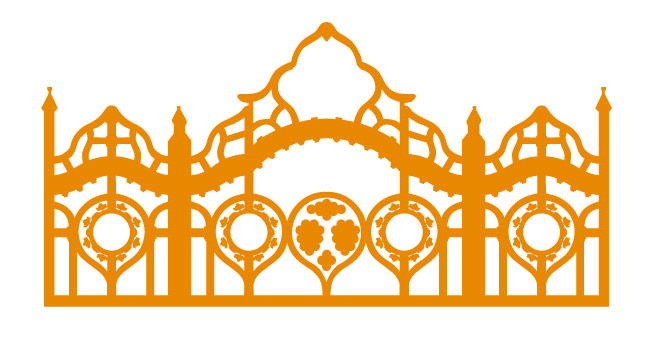 Vakok Egységes Gyógypedagógiai Módszertani Intézménye, Óvodája, Általános Iskolája, Szakiskolája, Készségfejlesztő Iskolája, Fejlesztő Nevelés-Oktatást Végző Iskolája, Kollégiuma és GyermekotthonaHelyi tantervOlvasás - írás(1-8. évfolyam)Értelmileg akadályozott látássérült tanulók számára                                                                                                     Átdolgozta: Mészáros Andrásné,                                                                                                           Sódor Anna és Fejős AnikóBevezetésA tantárgy célja, hogy megalapozza és fejlessze az olvasás-írás elsajátításához és gyakorlásához szükséges alapkészségeket és a fogalmi gondolkodást, fejlessze a kommunikációs képességet, a grafomotorikát és az artikulációt. Mivel tanulóink az értelmi akadályozottság mellett a látás valamilyen fokú sérülésével is rendelkeznek, az oktatás során használt eszközöket, módszereket adaptálni kell a számukra. S mivel a látás fejleszthető, fontos, hogy a gyermeket megtanítsuk a látásmaradvány maximális használatára. Emellett gondot kell fordítani a helyes artikuláció kialakítására, illetve a finommotorika fejlesztésére, ami az írás elsajátításához nélkülözhetetlen. Fontos, hogy a megfelelően adaptált eszközökkel, módszerekkel segítsük a tanuló munkáját.Halmozottan sérült gyermekek esetében az írás és az olvasás elsajátítása nem feltétele a továbbhaladásnak. Természetesen törekedni kell arra, hogy a gyermek a képességeit maximálisan kihasználja, és amennyiben ezek lehetővé teszik, tanulja meg kifejezni magát írásban. Célokolvasás-írás elsajátításához és gyakorlásához szükséges alapkészségek elsajátításafogalmi gondolkodás fejlesztésekommunikációs képesség fejlesztésegrafomotorika ügyesítéseartikuláció fejlesztéseFeladatokA tanulók képességeinek figyelembevételével folyamatosan alakítsa ki a tantárgy tanításához szükséges alapkészséget.A készségek kialakításánál építsen a tantárgyi koncentrációra.Feladatai legyenek változatosak, keltse fel a tanuló érdeklődését, alkalmazkodjon értelmi képességeihez, életkori sajátosságaihoz.Fejlessze az íráshoz szükséges finommozgásokat.Alapozza meg a tanulói jellemvonások kialakulását (rendszeresség, pontosság, társak megbecsülése).Segítse a feladatokhoz való pozitív hozzáállást.A környezet iránti érdeklődés felkeltése és fenntartása.Módszertani alapelvek, specialitások az értelmileg akadályozott, látássérült tanulók esetében:A halmozottan sérült gyermekek oktatása iskolai keretek között is differenciáltan, egyéni szükségletek alapján történik. A kitűzött céloknak alkalmazkodni kell a gyerekek képességeihez. A nevelés-oktatás cél- és feladatrendszere a látássérülés ténye miatt sérülés-specifikus tartalmakkal egészülnek ki. Fejlesztő tevékenységünk során figyelembe kell vennünk a tanulók egyéni adottságait, fejlesztési szükségleteit (különös tekintettel az esetleges társuló érzékszervi vagy egyéb sérülésekre- pl. beszédfogyatékosság, mozgássérülés, hallásveszteség, autizmus, epilepszia, ADHD stb.), aktuális pszichés állapotát, érzelmi, idegrendszeri érzékenységét (pl. extrém kissúllyal születettek terhelhetősége). Folyamatos megfigyeléseinkkel fel kell térképeznünk az egyes területeken tapasztalt lemaradást, a fejleszthetőség határait. Ennek eredményeképpen támaszkodhatunk a tanulók meglévő képességeire, pozitív tulajdonságaira és érzelmi kötődéseik gazdagságára. Ezek folyamatos fejlesztése, aktivizálása valamennyi nevelési helyzetben az alábbiak figyelembevételével történik:- Az egyéni különbségek miatt a tanulócsoportok összetétele rendkívül heterogén lehet (egyéni terápiás megsegítésre lehet szükség pl. logopédia, látásnevelés).- A játék személyiségformáló eszközeit igyekszünk kiaknázni. Játékos tevékenységekkel serkentjük a tanulói aktivitást, biztosítjuk a folyamatos motivációt, feszültségeket vezetünk le (pl. konfliktusok feloldása a harmonikus beilleszkedés elősegítése érdekében).- Az olvasás-íráshoz szükséges alapkészségek megalapozása során a gyerekek egyéni képességeihez igazodó játékos feladatok adásával az anyanyelvi képességek intenzív fejlesztése mellett kiemelt feladatunk az orientációs képességek (tér, sík, idő), a hallási figyelem, a tapintási diszkrimináció, a finommotorika és a memória fejlesztése.- A pedagógiai folyamataink tág teret biztosítanak a hátrányok egyénre szabott eljárásokkal való leküzdésére, önmagunk, és mások elfogadására; az épen maradt érzékszervek kommunikációban való tudatos használatára (pl. a beszélő felé fordulás, fejemelés, távolságtartás).- A vak, aliglátó és gyengénlátó gyermek ismeretelsajátításában a korlátozott vizuális érzékelés, észlelés miatt elsődleges szerepe van a verbális kommunikációnak. A látás akadályozottsága miatt a taktilitás mellett a beszédmegértés, ill. a beszéd a látássérültek ismeretszerzésének, ill. önkifejezésének egyik legfontosabb eszköze. Az összes nevelési folyamat során gondot fordítunk az anyanyelv, a beszédkészség, a -környezeti tényezők helyes felismerésével szorosan összekapcsolódó- kommunikációs technikák kialakítására, fejlesztésére, a hallási- és tapintási figyelem kialakulására, fejlesztésére, a kompenzációra. Mindeközben mintaadással irányítjuk, figyelemmel kísérjük a szocializációs folyamatokat. Az emlékezetfejlesztés, és szókincsbővítés folyamatában törekedni kell a verbalizmus elkerülése érdekében a fogalmak tartalommal való megtöltésére, amelyet megfelelő -lehetőleg valós, vagy valósághű- szemléltető eszközökkel, sok magyarázattal, a feldolgozás helyességének folyamatos ellenőrzésével, az épen maradt érzékszervekkel végzett sokoldalú érzékeltetés alapozhat meg.- Az írásbeliség digitális formája a gépírás-szövegszerkesztés, újabb kapcsolatteremtési lehetőséget nyújt a látók világával.A digitális eszközök közül leginkább lejátszható hanganyagokat és a diktafont használjuk (pl. saját, ill. mások hangjának felismerése, élménybeszámolók, szavalatok rögzítése; valamint a hatékony önálló tanulás megkönnyítésére a megtanulandó versekről, vagy szabályokról is készíthetünk hangfelvételt stb.). Fokozni kell a tanulók tudatosságát, kitartását és igényességét a különböző nyelvi tevékenységekben, segíteni kell őket, hogy tanulási tevékenységüket fokozatosan növekvő időtartamban legyenek képesek irányítani.A tananyag strukturálásánál, a feldolgozás ütemezésénél figyelembe kell venni, hogy a haptikus-auditív úton, ill. az optikai segédeszközökkel történő ismeretszerzés időigényesebb, mint a többségi iskolákban zajló vizuális úton való feldolgozás. Az ismeretanyag elmélyítéséhez több gyakorlás szükséges. Gyengénlátó gyermeknél különös gondot kell fordítani a szem-kéz koordináció fejlesztésére, a megfelelő segédeszközök kiválasztására, használatára, a megvilágításra. Gyengénlátó tanulóink olvasótelevíziót, - a speciális tankönyvek hiányából adódó gondok orvoslása érdekében pedig a tanuló látóképességéhez alkalmazkodó- fekete-fehér vagy színes nagyító másolással készült feladatlapokat, esetleg digitális nagyítót is használhatnak. Szükséges a tanulást segítő speciális szoftverek, okoseszközök használatának támogatása. A látássérülés fokának megfelelően a gyerekek braille-, illetve síkírást, olvasást tanulnak.  Az értelmileg akadályozott, látássérült tanulók esetében betűtanítás és -tanulás az egyéni képességek figyelembe vételével, differenciáltan történik. Szem előtt kell tartani a látássérült gyermekek hosszútávú, valós érdekeit, szemészeti állapotának prognózisát. A gyengénlátó, illetve aliglátó gyerekeknél törekedni kell a látás maximális kihasználására. Törekedni kell a látás fejlesztésére, a meglévő látás használatának tudatosítására és tanítására. Emellett a kompenzáló képességekre, az összes érzékszerv – hallás, tapintás, szaglás, ízérzékelés – fejlesztésére is gondot kell fordítani.A tanulóink halmozottan sérültek, ebből kifolyólag az őket érő ingerek, illetve környezetükből származó információk jelentős része kiesik. Ezeket kell pótolni, tudatosan rávezetni összefüggésekre, miértekre, hogy környezetében tudjon tájékozódni, tisztába legyen a vele történő eseményekkel, tudjon információt gyűjteni, kommunikálni, felébredjen igénye az önállóság iránt.ÓraszámokTémakörök1 - 2. évfolyamAz első két évfolyamon az olvasás-írás képességének előkészítése folyik. Minden tevékenység arra irányul, hogy a tanulók érdeklődését felkeltse az írásos információ megszerzésére, megalapozódjanak az olvasás és írás elsajátításához nélkülözhetetlen képességek. Ehhez a gondolkodási, érzékelési és észlelési funkciók közül elsősorban a figyelemre, az emlékezetre, a szem-kéz koordinációra, a finommanipulációra van szükség.Az erkölcsi nevelés területét megalapozza az egyszerű szabályok betartása, a feladatok elvégzésének és a csoportos fejlesztési helyzetnek megfelelő viselkedés, segítőkész magatartás a társakkal, egyszerű utasítások megértése és végrehajtása, a szabályok megismerése, a rendezett környezetre, a tanszerek, eszközök megóvására való igény kialakítása.Az önismeret és a társas kapcsolati kultúra fejlesztésében fontos szerepet tölt be a megfelelő pozitív hozzáállás kialakításával, a türelem magalapozásával, a feladatok végrehajtásával, a társak próbálkozásainak kivárásával és az alkalmazkodóképességgel.A tanulás tanítását segíti az információk megszerzése iránti igény kialakulása és a tanulás iránti érdeklődés.A tantárgy az anyanyelvi kommunikáció területét a képek, tárgyak megnevezésével, azonosításával, az alapvető téri relációkban a formák, alakzatok érzékszervekkel történő azonosításával, megnevezésével, az írás megtanulását a tájékozódás segítésével, megfelelő grafomotoros képességek, megfelelő íróeszköz-használat kialakításával és fejlesztésével, a megfelelő nyomaték alkalmazásával és a papírhatárok betartásával támogatja.A szociális és állampolgári kompetenciaterület fejlődését elősegíti az alapvető viselkedési normák betartása, a koncentrált figyelemhez szükséges tantermi légkör megalapozása, a csoportba való beilleszkedés és a feladathelyzet elfogadása.A hatékony, önálló tanulás fejlesztése megvalósul a helyes és pontos feladatvégzés iránti igény kialakításával, a munkavégzés pontosságára törekvéssel, a feladattudat és a kitartás megalapozásával.1. évfolyam2. évfolyam3 – 4. évfolyamAz alsó tagozat végéig az írás és olvasás elemeinek elsajátítása, a betűk megismerése történik, minden esetben a már megismert betűk folyamatos ismétlésével, gyakorlásával.Az olvasás-írás tantárgy betűismertetése elsősorban a tő/kiinduló-írásos betűtípus megismertetését célozza meg, ezzel párhuzamosan megtörténhet a nagybetűs alak bemutatása, amelyet a gyengénlátó tanulók gyakran hamarabb megjegyeznek általánosabb előfordulása miatt. Az írás tantárgy gyengénlátó tanulóknál a sajátos nevelési igény miatt speciális, a láthatósági szempontokat figyelembe vevő, nagyobb vonalközbe történő, fokozatosan csökkenő vonalméretű füzetet igényel, a tanulók egyéni sajátosságaihoz igazodó íróeszközzel, valamint egyéni szükségleteknek megfelelő speciális eszközök alkalmazását teszi szükségessé (nagyítók, olvasó TV). Az írás tantárgy oktatása aliglátó/vak tanulóknál szó és mondat kirakó (szögestábla) alkalmazásával, majd Braille írógép használatával történik.Az erkölcsi nevelés területén a tantárgy fontos szerepet játszik az alapvető viselkedési szabályok betartásának megalapozásával, a türelmes feladatvégzés és a társakra való odafigyelés kialakításával, a tanszerek és eszközök rendezettségére neveléssel és az írásbeli munka minőségének fejlesztésével.A nemzeti azonosságtudat, hazafias nevelés fejlesztését az alapvető téri relációkban való eligazodás fejlesztése, a népi mondókák és rövid versek megismerése segíti.Az állampolgárságra, demokráciára nevelés területén fontos az iskolai házirend szabályainak megismerése, törekvés a szabályok minél önállóbb betartására.Az önismeret és a társas kapcsolati kultúra fejlesztése a minél jobb teljesítmény elérésére törekvéssel, az önellenőrzés iránti igény kialakításával, feladathelyzetekben a társakkal való együttműködés fejlesztésével, egymás munkájának tiszteletben tartásával, és a türelmes várakozásra neveléssel valósul meg. A tantárgy a tanulás tanítását a tanulás iránti érdeklődés felkeltésével, az egyénre szabott feladatok megoldására törekvéssel segíti.Kiemelt szerepet játszik a tantárgy az anyanyelvi kommunikáció kompetenciaterület fejlesztésében, az írásos kommunikáció megértése iránti igény kialakításával, a beszéd vagy más kommunikációs forma árnyaltabbá, tudatosabbá tételével, a magyar nyelv hangjai és a tanult betűformák egyeztetésével, szavakban a tanult hangok felismerésével és a képek, tárgyak, szóképek egyeztetésével.A szociális és állampolgári kompetencia fejlesztését segíti a közös szabályjátékokban való motivált részvétel, és feladatvégzésekben a saját és mások teljesítményének értékelésében való aktív részvételre nevelés.A kezdeményezőképesség és vállalkozói kompetencia megalapozását segíti a környezet iránti érdeklődés fenntartásával, a közös játékokban történő aktív kezdeményezéssel és feladatvállalással az írott vagy képes információk megismerésében, és az aktív részvétellel az önellenőrzésben, értékelésben.3. évfolyam4. évfolyam5 - 6. évfolyamA tantárgy jelentős szerepet játszik az erkölcsi nevelés területén a feladattudat és a feladattartás fejlesztésében, a helyes viselkedési szabályok megerősítésében és megtartásában, a tanuló saját és mások munkájának megóvására vonatkozó törekvésének kialakulásában, megbecsülésére nevelésében, valamint türelemre és kitartásra ösztönzésében. A nemzeti azonosságtudat, hazafias nevelés fejlesztését a magyar és az idegen nyelv közötti különbség felismerése, a téri orientációs ismeretek bővítése, a magyar népi mondókák és közmondások megismerése segíti.A családi életre nevelést segíti a saját név felismerése, a családtagok nevének ismerete, vezetéknév és utónév azonosságainak és különbségének és ezek okainak tisztázása, valamint egyszerű köszöntő szöveg írásával felkészülés az aktuális családi ünnepekre.Az állampolgárságra, demokráciára nevelést megalapozza a tanuló hivatalos személyi adatainak és azok alkalmazásának megismerése, az aláírás jelentőségének megtanítása.Az anyanyelvi kommunikáció kompetenciaterület fejlődését segíti az aktív és passzív szókincs bővítése, a tudatosabb, tartalmilag pontosabb, nyelvtanilag helyes beszéd kialakítása, az érzések, gondolatok szóban történő kifejezése, a közösségi szabályok írásos és rajzos jelzéseinek felismerése és az irodalmi művek megismerése iránti igény felkeltése.A digitális kompetencia fejlődését segíti a tájékozódás a számítógép billentyűzetén, a tanult betűk kikeresése, írásuk gyakorlása és a leggyakoribb számítógépes jelzések megismerése.A hatékony, önálló tanulás megvalósul az új információk és ismeretek elsajátításával, az érdeklődés fenntartásával az írásos információk megértésére.5. évfolyam6. évfolyam7- 8. évfolyamA tantárgy különösen fontos szerepet játszik az erkölcsi nevelésben az ismeretelsajátításhoz és a koncentrált figyelem fenntartásához szükséges viselkedés automatizmussá válásának segítésével, a feladattudat, feladattartás és a feladatok helyes megoldása iránti igény megerősítésével, a pontos, precíz munkavégzésre, a tanszerek és taneszközök megóvására való törekvésre neveléssel.A nemzeti azonosságtudat, hazafias nevelés a magyar irodalmi művek és történelmi események megismerésével, a nemzeti ünnepek jelképeinek, jelszavainak, hőseinek tiszteletével valósul meg.A tantárgynak fontos szerepe van az állampolgárságra és demokráciára nevelésben. A diákönkormányzat tevékenysége és szabályainak megismerése, a tanulói jogok és kötelességek elfogadása szorosan kapcsolódik a fejlesztési területhez.A tantárgy a helyes önismeretet és énképet a társas kapcsolati kultúra erősítésével, önellenőrzéssel és hibajavítással fejleszti. A tevékenységek során a társakkal szembeni türelem, megértés erősödik.A médiatudatosságra nevelésben nagy szerepe van az írásos anyagokban történő egyre biztosabb eligazodásnak, a kommunikációs technológiák és tartalmak közötti helyes választás segítésében, és a valóságos és fiktív tartalmak megkülönböztetési képességének fejlesztésében.A tanulás tanítását támogatja az egyéni tanulási módok hatékonyságának megismerése, az olvasási technikák különböző fokú és tartalmú elsajátítása, és az értő olvasás gyakorlásának fejlesztése.Az anyanyelvi kommunikációt segíti az érzések, kívánságok írásban történő kifejezésének gyakorlása, a helyesírás szabályainak felismerése, alkalmazása, az irodalmi művek és hétköznapi szövegek tartalmának megismerése iránti igény kialakítása.A digitális kompetenciaterület fejlesztését a számítógép billentyűin a betűfelismerés, az egyéni képességeket figyelembe vevő, differenciált tízujjas gépírás tanítás különböző beszélő-, képernyőolvasó programok (pl. JAWS, NVDA) használatával, rövid szavak, egyszerű szövegek írása, számítógépes játékokban az olvasási és írási képesség használata segíti.A szociális és állampolgári kompetencia az alapvető emberi jogok és kötelességek megismerésével, a személyes adatok biztos ismeretével és helyes alkalmazásával erősödik a tantárgy keretében.7. évfolyam8. évfolyamMűveltségi területTantárgy1. évf.2. évf.3. évf.4. évf.5. évf.6. évf.7. évf.8. évf.Magyar nyelv és irodalomKommunikáció(Magyar nyelv és irodalom)44444455Magyar nyelv és irodalomOlvasás-írás(Magyar nyelv és irodalom)22334422Témakör/óraszámTémakör/óraszám1. évf.2. évf.3. évf.4. évf.5. évf.6.évf. 7. évf.8.évf.1.Beszédfejlesztés10105578--2.Tériorientációs gyakorlatok1010101087--3.Finommozgások fejlesztése10101010----4.Szem-kéz koordináció fejlesztése10101010----5.Emlékezet-, gondolkodás- és figyelemfejlesztés1010------6.Íráselemek tanítása22221010----7.Betűtanítás--2323444415158.Olvasás--2020351520209.Írás--20205020151510.Értő olvasás-----502222összesenösszesen72721081081441447272hetentehetente22334422Tematikai egység/ Fejlesztési célTematikai egység/ Fejlesztési célTematikai egység/ Fejlesztési cél1. Beszédfejlesztés1. Beszédfejlesztés1. BeszédfejlesztésÓrakeret 10 óraElőzetes tudásElőzetes tudásElőzetes tudásGyengénlátó tanulóknál szemkontaktus felvétele, tartása.Gyengénlátó tanulóknál szemkontaktus felvétele, tartása.Gyengénlátó tanulóknál szemkontaktus felvétele, tartása.Gyengénlátó tanulóknál szemkontaktus felvétele, tartása.A tematikai egység nevelési-fejlesztési céljaiA tematikai egység nevelési-fejlesztési céljaiA tematikai egység nevelési-fejlesztési céljaiHangképző szervek szabályozásának kialakítása, erősítése.Hangképző szervek szabályozásának kialakítása, erősítése.Hangképző szervek szabályozásának kialakítása, erősítése.Hangképző szervek szabályozásának kialakítása, erősítése.Kapcsolódási pontokKapcsolódási pontokKapcsolódási pontokÉnek-zene: ritmizálásKommunikáció: logopédiai gyakorlatokJátékra nevelés: szerepjátékÉnek-zene: ritmizálásKommunikáció: logopédiai gyakorlatokJátékra nevelés: szerepjátékÉnek-zene: ritmizálásKommunikáció: logopédiai gyakorlatokJátékra nevelés: szerepjátékÉnek-zene: ritmizálásKommunikáció: logopédiai gyakorlatokJátékra nevelés: szerepjátékFejlesztési feladatokFejlesztési feladatokFejlesztési feladatokFejlesztési feladatokFejlesztési feladatokFejlesztési ismeretekFejlesztési ismeretekSzabályos légzést kialakítani, a levegőt megfelelően beosztani. Utánzókészséget kialakítani.Környezet alapvető hangjait megkülönböztetni, a hangforrások irányát felismerni.Játékos hangutánzások.Hallásdifferenciáló készséget fejleszteni.Megfelelő hangerőt használni spontán beszéd során.Beszédmotiváció egyszerű mondókákkal, versekkel, mozgásos játékkal kísérve.Kétütemű gyakorlat végzése utánzással.Ritmusérzék fejlesztése együttműködéssel.Környezet tárgyait, azok rendeltetését megismerni.Rákérdezésre adekvát válaszokat, jelzéseket adni. A környezetre vonatkozó önálló megállapításokat tenni, interaktív kapcsolatot alakítani.3–4 hangból álló ritmus letapsolása utánzással.Egyeztetés: szavakat tárggyal, személlyel, képpel.Az őt körülvevő közvetlen környezetében lévő személyek, tárgyak kiválasztása megnevezés alapján.Szabályos légzést kialakítani, a levegőt megfelelően beosztani. Utánzókészséget kialakítani.Környezet alapvető hangjait megkülönböztetni, a hangforrások irányát felismerni.Játékos hangutánzások.Hallásdifferenciáló készséget fejleszteni.Megfelelő hangerőt használni spontán beszéd során.Beszédmotiváció egyszerű mondókákkal, versekkel, mozgásos játékkal kísérve.Kétütemű gyakorlat végzése utánzással.Ritmusérzék fejlesztése együttműködéssel.Környezet tárgyait, azok rendeltetését megismerni.Rákérdezésre adekvát válaszokat, jelzéseket adni. A környezetre vonatkozó önálló megállapításokat tenni, interaktív kapcsolatot alakítani.3–4 hangból álló ritmus letapsolása utánzással.Egyeztetés: szavakat tárggyal, személlyel, képpel.Az őt körülvevő közvetlen környezetében lévő személyek, tárgyak kiválasztása megnevezés alapján.Szabályos légzést kialakítani, a levegőt megfelelően beosztani. Utánzókészséget kialakítani.Környezet alapvető hangjait megkülönböztetni, a hangforrások irányát felismerni.Játékos hangutánzások.Hallásdifferenciáló készséget fejleszteni.Megfelelő hangerőt használni spontán beszéd során.Beszédmotiváció egyszerű mondókákkal, versekkel, mozgásos játékkal kísérve.Kétütemű gyakorlat végzése utánzással.Ritmusérzék fejlesztése együttműködéssel.Környezet tárgyait, azok rendeltetését megismerni.Rákérdezésre adekvát válaszokat, jelzéseket adni. A környezetre vonatkozó önálló megállapításokat tenni, interaktív kapcsolatot alakítani.3–4 hangból álló ritmus letapsolása utánzással.Egyeztetés: szavakat tárggyal, személlyel, képpel.Az őt körülvevő közvetlen környezetében lévő személyek, tárgyak kiválasztása megnevezés alapján.Szabályos légzést kialakítani, a levegőt megfelelően beosztani. Utánzókészséget kialakítani.Környezet alapvető hangjait megkülönböztetni, a hangforrások irányát felismerni.Játékos hangutánzások.Hallásdifferenciáló készséget fejleszteni.Megfelelő hangerőt használni spontán beszéd során.Beszédmotiváció egyszerű mondókákkal, versekkel, mozgásos játékkal kísérve.Kétütemű gyakorlat végzése utánzással.Ritmusérzék fejlesztése együttműködéssel.Környezet tárgyait, azok rendeltetését megismerni.Rákérdezésre adekvát válaszokat, jelzéseket adni. A környezetre vonatkozó önálló megállapításokat tenni, interaktív kapcsolatot alakítani.3–4 hangból álló ritmus letapsolása utánzással.Egyeztetés: szavakat tárggyal, személlyel, képpel.Az őt körülvevő közvetlen környezetében lévő személyek, tárgyak kiválasztása megnevezés alapján.Szabályos légzést kialakítani, a levegőt megfelelően beosztani. Utánzókészséget kialakítani.Környezet alapvető hangjait megkülönböztetni, a hangforrások irányát felismerni.Játékos hangutánzások.Hallásdifferenciáló készséget fejleszteni.Megfelelő hangerőt használni spontán beszéd során.Beszédmotiváció egyszerű mondókákkal, versekkel, mozgásos játékkal kísérve.Kétütemű gyakorlat végzése utánzással.Ritmusérzék fejlesztése együttműködéssel.Környezet tárgyait, azok rendeltetését megismerni.Rákérdezésre adekvát válaszokat, jelzéseket adni. A környezetre vonatkozó önálló megállapításokat tenni, interaktív kapcsolatot alakítani.3–4 hangból álló ritmus letapsolása utánzással.Egyeztetés: szavakat tárggyal, személlyel, képpel.Az őt körülvevő közvetlen környezetében lévő személyek, tárgyak kiválasztása megnevezés alapján.Beszédtechnika fejlesztése.Hallásfigyelem-fejlesztés.Hallási differenciálás fejlesztése.Egyszerű hangforrások felismerése.Ritmusfejlesztés.Szókincsbővítés.Kommunikációs készségfejlesztés.Szituációs és szerepjátékokban mindennapi tevékenységek lejátszása.Beszédtechnika fejlesztése.Hallásfigyelem-fejlesztés.Hallási differenciálás fejlesztése.Egyszerű hangforrások felismerése.Ritmusfejlesztés.Szókincsbővítés.Kommunikációs készségfejlesztés.Szituációs és szerepjátékokban mindennapi tevékenységek lejátszása.Kulcsfogalmak/ fogalmakKulcsfogalmak/ fogalmakFontosabb hangképző szervek, kilégzés, belégzés.Némán, halkan, hangosan.A mozgásokban részt vevő testrészek. Lassú, gyors, egyenletes.Kérdés, felelet, ki? mi? hol? (miért? mikor?) kérdések értelmezése.Alapvető érintkezési formulák. (Rokon, barát, idegen.)Munka, játék. Kedélyállapot kifejezésére szolgáló szavak. Térirány-meghatározások.Fontosabb hangképző szervek, kilégzés, belégzés.Némán, halkan, hangosan.A mozgásokban részt vevő testrészek. Lassú, gyors, egyenletes.Kérdés, felelet, ki? mi? hol? (miért? mikor?) kérdések értelmezése.Alapvető érintkezési formulák. (Rokon, barát, idegen.)Munka, játék. Kedélyállapot kifejezésére szolgáló szavak. Térirány-meghatározások.Fontosabb hangképző szervek, kilégzés, belégzés.Némán, halkan, hangosan.A mozgásokban részt vevő testrészek. Lassú, gyors, egyenletes.Kérdés, felelet, ki? mi? hol? (miért? mikor?) kérdések értelmezése.Alapvető érintkezési formulák. (Rokon, barát, idegen.)Munka, játék. Kedélyállapot kifejezésére szolgáló szavak. Térirány-meghatározások.Fontosabb hangképző szervek, kilégzés, belégzés.Némán, halkan, hangosan.A mozgásokban részt vevő testrészek. Lassú, gyors, egyenletes.Kérdés, felelet, ki? mi? hol? (miért? mikor?) kérdések értelmezése.Alapvető érintkezési formulák. (Rokon, barát, idegen.)Munka, játék. Kedélyállapot kifejezésére szolgáló szavak. Térirány-meghatározások.Fontosabb hangképző szervek, kilégzés, belégzés.Némán, halkan, hangosan.A mozgásokban részt vevő testrészek. Lassú, gyors, egyenletes.Kérdés, felelet, ki? mi? hol? (miért? mikor?) kérdések értelmezése.Alapvető érintkezési formulák. (Rokon, barát, idegen.)Munka, játék. Kedélyállapot kifejezésére szolgáló szavak. Térirány-meghatározások.Fejlesztési tevékenységekFejlesztési tevékenységekFejlesztési tevékenységekFejlesztési tevékenységekFejlesztési tevékenységekFejlesztési tevékenységekFejlesztési tevékenységekvak/aliglátóvak/aliglátóvak/aliglátógyengénlátó/aliglátógyengénlátó/aliglátógyengénlátó/aliglátógyengénlátó/aliglátóLégzéstechnika fejlesztése.Légzéstechnika fejlesztése.Légzéstechnika fejlesztése.Légzéstechnika fejlesztése.Légzéstechnika fejlesztése.Légzéstechnika fejlesztése.Légzéstechnika fejlesztése.Hangképző szervek használatának tudatosítása, gyakorlása.Hangképző szervek használatának tudatosítása, gyakorlása.Hangképző szervek használatának tudatosítása, gyakorlása.Hangképző szervek használatának tudatosítása, gyakorlása.Hangképző szervek használatának tudatosítása, gyakorlása.Hangképző szervek használatának tudatosítása, gyakorlása.Hangképző szervek használatának tudatosítása, gyakorlása.Ajak- és nyelvgyakorlatok.Ajak- és nyelvgyakorlatok.Ajak- és nyelvgyakorlatok.Ajak- és nyelvgyakorlatok.Ajak- és nyelvgyakorlatok.Ajak- és nyelvgyakorlatok.Ajak- és nyelvgyakorlatok.Artikulációs gyakorlatok.Artikulációs gyakorlatok.Artikulációs gyakorlatok.Artikulációs gyakorlatok.Artikulációs gyakorlatok.Artikulációs gyakorlatok.Artikulációs gyakorlatok.Hangok artikulálása, szájállás kitapintása, állathangok utánzása.Hangok artikulálása, szájállás kitapintása, állathangok utánzása.Hangok artikulálása, szájállás kitapintása, állathangok utánzása.Hangok artikulálása, szájállás kitapintása, szájról olvasás, állathangok utánzása.Hangok artikulálása, szájállás kitapintása, szájról olvasás, állathangok utánzása.Hangok artikulálása, szájállás kitapintása, szájról olvasás, állathangok utánzása.Hangok artikulálása, szájállás kitapintása, szájról olvasás, állathangok utánzása.Hangforrások, ismert dallamok felismerése, differenciálása.Hangforrások, ismert dallamok felismerése, differenciálása.Hangforrások, ismert dallamok felismerése, differenciálása.Hangforrások, ismert dallamok felismerése, differenciálása.Hangforrások, ismert dallamok felismerése, differenciálása.Hangforrások, ismert dallamok felismerése, differenciálása.Hangforrások, ismert dallamok felismerése, differenciálása.Tevékenységek megnevezése, játékos utasítások végrehajtása.Tevékenységek megnevezése, játékos utasítások végrehajtása.Tevékenységek megnevezése, játékos utasítások végrehajtása.Tevékenységek megnevezése, játékos utasítások végrehajtása.Tevékenységek megnevezése, játékos utasítások végrehajtása.Tevékenységek megnevezése, játékos utasítások végrehajtása.Tevékenységek megnevezése, játékos utasítások végrehajtása.Versek, dalok szövegének értelmezése.Versek, dalok szövegének értelmezése.Versek, dalok szövegének értelmezése.Versek, dalok szövegének értelmezése.Versek, dalok szövegének értelmezése.Versek, dalok szövegének értelmezése.Versek, dalok szövegének értelmezése.Köszönés, megszólítás.Köszönés, megszólítás.Köszönés, megszólítás.Köszönés, megszólítás.Köszönés, megszólítás.Köszönés, megszólítás.Köszönés, megszólítás.Irányított közös játék társakkal.Irányított közös játék társakkal.Irányított közös játék társakkal.Irányított közös játék társakkal.Irányított közös játék társakkal.Irányított közös játék társakkal.Irányított közös játék társakkal.Szerepjátékok.Szerepjátékok.Szerepjátékok.Szerepjátékok.Szerepjátékok.Szerepjátékok.Szerepjátékok.Szavak ejtése, szótagolás.Szavak ejtése, szótagolás.Szavak ejtése, szótagolás.Szavak ejtése, szótagolás.Szavak ejtése, szótagolás.Szavak ejtése, szótagolás.Szavak ejtése, szótagolás.Új szavak ismétlése, alkalmazása párbeszédben.Új szavak ismétlése, alkalmazása párbeszédben.Új szavak ismétlése, alkalmazása párbeszédben.Új szavak ismétlése, alkalmazása párbeszédben.Új szavak ismétlése, alkalmazása párbeszédben.Új szavak ismétlése, alkalmazása párbeszédben.Új szavak ismétlése, alkalmazása párbeszédben.Az őt körülvevő közvetlen környezetében lévő személyek, tárgyak kiválasztása megnevezés alapján.Az őt körülvevő közvetlen környezetében lévő személyek, tárgyak kiválasztása megnevezés alapján.Az őt körülvevő közvetlen környezetében lévő személyek, tárgyak kiválasztása megnevezés alapján.Az őt körülvevő közvetlen környezetében lévő személyek, tárgyak kiválasztása megnevezés alapján.Az őt körülvevő közvetlen környezetében lévő személyek, tárgyak kiválasztása megnevezés alapján.Az őt körülvevő közvetlen környezetében lévő személyek, tárgyak kiválasztása megnevezés alapján.Az őt körülvevő közvetlen környezetében lévő személyek, tárgyak kiválasztása megnevezés alapján.Tematikai egység/ Fejlesztési célTematikai egység/ Fejlesztési célTematikai egység/ Fejlesztési cél2. Térorientációs gyakorlatok2. Térorientációs gyakorlatok2. Térorientációs gyakorlatokÓrakeret 10 óraÓrakeret 10 óraElőzetes tudásElőzetes tudásElőzetes tudásNagymozgások összerendezése.Nagymozgások összerendezése.Nagymozgások összerendezése.Nagymozgások összerendezése.Nagymozgások összerendezése.A tematikai egység nevelési-fejlesztési céljaiA tematikai egység nevelési-fejlesztési céljaiA tematikai egység nevelési-fejlesztési céljaiEligazodás nagyobb, ismert térben, helymeghatározás követése.Eligazodás nagyobb, ismert térben, helymeghatározás követése.Eligazodás nagyobb, ismert térben, helymeghatározás követése.Eligazodás nagyobb, ismert térben, helymeghatározás követése.Eligazodás nagyobb, ismert térben, helymeghatározás követése.Kapcsolódási pontokKapcsolódási pontokKapcsolódási pontokJátékra nevelés: didaktikai játékokKommunikáció: térbeli tájékozódás, viszonyításJátékra nevelés: didaktikai játékokKommunikáció: térbeli tájékozódás, viszonyításJátékra nevelés: didaktikai játékokKommunikáció: térbeli tájékozódás, viszonyításJátékra nevelés: didaktikai játékokKommunikáció: térbeli tájékozódás, viszonyításJátékra nevelés: didaktikai játékokKommunikáció: térbeli tájékozódás, viszonyításFejlesztési feladatFejlesztési feladatFejlesztési feladatFejlesztési feladatFejlesztési ismeretekFejlesztési ismeretekFejlesztési ismeretekFejlesztési ismeretekSoralkotás, balról jobbra haladás spontán módon.Függőleges irányú soralkotás tárgyakkal.A bal-jobb oldal, irány differenciálása jelölés segítségével.Testséma kialakítása.Segítséggel adott irányba végzett nagymozgás: fel-le, egyenesen.Soralkotás, balról jobbra haladás spontán módon.Függőleges irányú soralkotás tárgyakkal.A bal-jobb oldal, irány differenciálása jelölés segítségével.Testséma kialakítása.Segítséggel adott irányba végzett nagymozgás: fel-le, egyenesen.Soralkotás, balról jobbra haladás spontán módon.Függőleges irányú soralkotás tárgyakkal.A bal-jobb oldal, irány differenciálása jelölés segítségével.Testséma kialakítása.Segítséggel adott irányba végzett nagymozgás: fel-le, egyenesen.Soralkotás, balról jobbra haladás spontán módon.Függőleges irányú soralkotás tárgyakkal.A bal-jobb oldal, irány differenciálása jelölés segítségével.Testséma kialakítása.Segítséggel adott irányba végzett nagymozgás: fel-le, egyenesen.Téri relációk felismerése, létrehozása.Relációs fogalmak: alá-fölé, alatt-fölött, előtt, mellett.Irányok: le-fel, ki-be.Eligazodás nagyobb térben (tanterem).Hatrekeszes doboz megismerése.Braille írás-olvasás előkészítése.Téri relációk felismerése, létrehozása.Relációs fogalmak: alá-fölé, alatt-fölött, előtt, mellett.Irányok: le-fel, ki-be.Eligazodás nagyobb térben (tanterem).Hatrekeszes doboz megismerése.Braille írás-olvasás előkészítése.Téri relációk felismerése, létrehozása.Relációs fogalmak: alá-fölé, alatt-fölött, előtt, mellett.Irányok: le-fel, ki-be.Eligazodás nagyobb térben (tanterem).Hatrekeszes doboz megismerése.Braille írás-olvasás előkészítése.Téri relációk felismerése, létrehozása.Relációs fogalmak: alá-fölé, alatt-fölött, előtt, mellett.Irányok: le-fel, ki-be.Eligazodás nagyobb térben (tanterem).Hatrekeszes doboz megismerése.Braille írás-olvasás előkészítése.Kulcsfogalmak/ fogalmakKulcsfogalmak/ fogalmakElöl, hátul, középen, oda, vissza, alatt, fölött, mellett, alá, fölé, mellé, ki, be, fel, le. Irányhatározók: (bele, fölé, mögé), balra, jobbra, középen, bal, jobb, középső, szemben, háttal.Könnyen érzékelhető ellentétpárok: hideg-meleg, sötét-világos, felnőtt-gyerek, öreg-fiatal, férfi-nő.Ki? Mi? Kérdőszó. Tárgy, személy.Elöl, hátul, középen, oda, vissza, alatt, fölött, mellett, alá, fölé, mellé, ki, be, fel, le. Irányhatározók: (bele, fölé, mögé), balra, jobbra, középen, bal, jobb, középső, szemben, háttal.Könnyen érzékelhető ellentétpárok: hideg-meleg, sötét-világos, felnőtt-gyerek, öreg-fiatal, férfi-nő.Ki? Mi? Kérdőszó. Tárgy, személy.Elöl, hátul, középen, oda, vissza, alatt, fölött, mellett, alá, fölé, mellé, ki, be, fel, le. Irányhatározók: (bele, fölé, mögé), balra, jobbra, középen, bal, jobb, középső, szemben, háttal.Könnyen érzékelhető ellentétpárok: hideg-meleg, sötét-világos, felnőtt-gyerek, öreg-fiatal, férfi-nő.Ki? Mi? Kérdőszó. Tárgy, személy.Elöl, hátul, középen, oda, vissza, alatt, fölött, mellett, alá, fölé, mellé, ki, be, fel, le. Irányhatározók: (bele, fölé, mögé), balra, jobbra, középen, bal, jobb, középső, szemben, háttal.Könnyen érzékelhető ellentétpárok: hideg-meleg, sötét-világos, felnőtt-gyerek, öreg-fiatal, férfi-nő.Ki? Mi? Kérdőszó. Tárgy, személy.Elöl, hátul, középen, oda, vissza, alatt, fölött, mellett, alá, fölé, mellé, ki, be, fel, le. Irányhatározók: (bele, fölé, mögé), balra, jobbra, középen, bal, jobb, középső, szemben, háttal.Könnyen érzékelhető ellentétpárok: hideg-meleg, sötét-világos, felnőtt-gyerek, öreg-fiatal, férfi-nő.Ki? Mi? Kérdőszó. Tárgy, személy.Elöl, hátul, középen, oda, vissza, alatt, fölött, mellett, alá, fölé, mellé, ki, be, fel, le. Irányhatározók: (bele, fölé, mögé), balra, jobbra, középen, bal, jobb, középső, szemben, háttal.Könnyen érzékelhető ellentétpárok: hideg-meleg, sötét-világos, felnőtt-gyerek, öreg-fiatal, férfi-nő.Ki? Mi? Kérdőszó. Tárgy, személy.Fejlesztési tevékenységekFejlesztési tevékenységekFejlesztési tevékenységekFejlesztési tevékenységekFejlesztési tevékenységekFejlesztési tevékenységekvak/aliglátóvak/aliglátóvak/aliglátóvak/aliglátógyengénlátó/aliglátógyengénlátó/aliglátóTesttájékok megmutatása, megnevezése. Testtájékok megmutatása, megnevezése. Testtájékok megmutatása, megnevezése. Testtájékok megmutatása, megnevezése. Testtájékok megmutatása, megnevezése. Testtájékok megmutatása, megnevezése. Térirányok nagymozgásokkal. Térirányok nagymozgásokkal. Térirányok nagymozgásokkal. Térirányok nagymozgásokkal. Térirányok nagymozgásokkal. Térirányok nagymozgásokkal. Eldugott tárgyak keresése, helymeghatározások.Eldugott tárgyak keresése, helymeghatározások.Eldugott tárgyak keresése, helymeghatározások.Eldugott tárgyak keresése, helymeghatározások.Eldugott tárgyak keresése, helymeghatározások.Eldugott tárgyak keresése, helymeghatározások.Soralkotás tárgyakkal.Soralkotás tárgyakkal.Soralkotás tárgyakkal.Soralkotás tárgyakkal.Soralkotás tárgyakkal, képekkel, rajzzal.Soralkotás tárgyakkal, képekkel, rajzzal.Tárgyak helyének meghatározása, egymáshoz viszonyítása.Tárgyak helyének meghatározása, egymáshoz viszonyítása.Tárgyak helyének meghatározása, egymáshoz viszonyítása.Tárgyak helyének meghatározása, egymáshoz viszonyítása.Tárgyak helyének meghatározása, egymáshoz viszonyítása.Tárgyak helyének meghatározása, egymáshoz viszonyítása.Eligazodás a hatrekeszes dobozon.Eligazodás a hatrekeszes dobozon.Eligazodás a hatrekeszes dobozon.Eligazodás a hatrekeszes dobozon.Eligazodás a hatrekeszes dobozon.Eligazodás a hatrekeszes dobozon.Tematikai egység/ Fejlesztési célTematikai egység/ Fejlesztési célTematikai egység/ Fejlesztési cél3. Finommozgások fejlesztése3. Finommozgások fejlesztése3. Finommozgások fejlesztéseÓrakeret 10 óraÓrakeret 10 óraElőzetes tudásElőzetes tudásElőzetes tudásFogáserősség és -gyengeség tudatos irányítása.Fogáserősség és -gyengeség tudatos irányítása.Fogáserősség és -gyengeség tudatos irányítása.Fogáserősség és -gyengeség tudatos irányítása.Fogáserősség és -gyengeség tudatos irányítása.A tematikai egység nevelési-fejlesztési céljaiA tematikai egység nevelési-fejlesztési céljaiA tematikai egység nevelési-fejlesztési céljaiUjjak ügyesítése. Biztos ceruzafogás gyengénlátó tanulóknál.Ujjak ügyesítése. Biztos ceruzafogás gyengénlátó tanulóknál.Ujjak ügyesítése. Biztos ceruzafogás gyengénlátó tanulóknál.Ujjak ügyesítése. Biztos ceruzafogás gyengénlátó tanulóknál.Ujjak ügyesítése. Biztos ceruzafogás gyengénlátó tanulóknál.Kapcsolódási pontokKapcsolódási pontokKapcsolódási pontokJátékra nevelés: gyakorló játék, kéz és ujj-játékokÁbrázolás-alakítás papírtépés, sodrás, gyurmázásJátékra nevelés: gyakorló játék, kéz és ujj-játékokÁbrázolás-alakítás papírtépés, sodrás, gyurmázásJátékra nevelés: gyakorló játék, kéz és ujj-játékokÁbrázolás-alakítás papírtépés, sodrás, gyurmázásJátékra nevelés: gyakorló játék, kéz és ujj-játékokÁbrázolás-alakítás papírtépés, sodrás, gyurmázásJátékra nevelés: gyakorló játék, kéz és ujj-játékokÁbrázolás-alakítás papírtépés, sodrás, gyurmázásFejlesztési feladatokFejlesztési feladatokFejlesztési feladatokFejlesztési feladatokFejlesztési feladatokFejlesztési ismeretekFejlesztési ismeretekFejlesztési ismeretekA tanuló hüvelyk- és mutatóujjának egyenkénti, önálló mozgatása.Tárgyak megfogása két-, illetve három ujjal.Ismerkedés a tárgyakkal: a tapintással érzékelhető tulajdonságok megismerése         (forma, szilárdság ) együttműködéssel. Keményebb agyagok, vastagabb drótok alakítása, megmunkálása.Ismert tárgyak felismerése tapintással.Ujjak egyenkénti, akaratlagos mozgatása.A tanuló hüvelyk- és mutatóujjának egyenkénti, önálló mozgatása.Tárgyak megfogása két-, illetve három ujjal.Ismerkedés a tárgyakkal: a tapintással érzékelhető tulajdonságok megismerése         (forma, szilárdság ) együttműködéssel. Keményebb agyagok, vastagabb drótok alakítása, megmunkálása.Ismert tárgyak felismerése tapintással.Ujjak egyenkénti, akaratlagos mozgatása.A tanuló hüvelyk- és mutatóujjának egyenkénti, önálló mozgatása.Tárgyak megfogása két-, illetve három ujjal.Ismerkedés a tárgyakkal: a tapintással érzékelhető tulajdonságok megismerése         (forma, szilárdság ) együttműködéssel. Keményebb agyagok, vastagabb drótok alakítása, megmunkálása.Ismert tárgyak felismerése tapintással.Ujjak egyenkénti, akaratlagos mozgatása.A tanuló hüvelyk- és mutatóujjának egyenkénti, önálló mozgatása.Tárgyak megfogása két-, illetve három ujjal.Ismerkedés a tárgyakkal: a tapintással érzékelhető tulajdonságok megismerése         (forma, szilárdság ) együttműködéssel. Keményebb agyagok, vastagabb drótok alakítása, megmunkálása.Ismert tárgyak felismerése tapintással.Ujjak egyenkénti, akaratlagos mozgatása.A tanuló hüvelyk- és mutatóujjának egyenkénti, önálló mozgatása.Tárgyak megfogása két-, illetve három ujjal.Ismerkedés a tárgyakkal: a tapintással érzékelhető tulajdonságok megismerése         (forma, szilárdság ) együttműködéssel. Keményebb agyagok, vastagabb drótok alakítása, megmunkálása.Ismert tárgyak felismerése tapintással.Ujjak egyenkénti, akaratlagos mozgatása.Ujjak irányított mozgatása.Tevékenység apró tárgyakkal.Kéz izomzatának fejlesztése.Érzékelési gyakorlatok tapintással.Ujjak mozgatásának finomítása.Helyes ceruzafogás kialakítása gyengénlátó tanulóknál.Eszközök, szerszámok fogása.Mozdulatok utánzása.Ujjak irányított mozgatása.Tevékenység apró tárgyakkal.Kéz izomzatának fejlesztése.Érzékelési gyakorlatok tapintással.Ujjak mozgatásának finomítása.Helyes ceruzafogás kialakítása gyengénlátó tanulóknál.Eszközök, szerszámok fogása.Mozdulatok utánzása.Ujjak irányított mozgatása.Tevékenység apró tárgyakkal.Kéz izomzatának fejlesztése.Érzékelési gyakorlatok tapintással.Ujjak mozgatásának finomítása.Helyes ceruzafogás kialakítása gyengénlátó tanulóknál.Eszközök, szerszámok fogása.Mozdulatok utánzása.Kulcsfogalmak/ fogalmakKulcsfogalmak/ fogalmakUjjak, egyenes, behajlított ujj. Kicsi, nagy, egy darab, kerek, lapos, egyenes, görbe, erősen, gyengén,álló-, fekvő egyenes, kör-, kapu- és csészevonal, sötét, halvány, sima, érdes, puha, kemény, gömbölyű, lapos, hosszú, rövid, vastag, vékony, dolgozik, játszik, szerszámok, baleset, óvatosság.Ujjak, egyenes, behajlított ujj. Kicsi, nagy, egy darab, kerek, lapos, egyenes, görbe, erősen, gyengén,álló-, fekvő egyenes, kör-, kapu- és csészevonal, sötét, halvány, sima, érdes, puha, kemény, gömbölyű, lapos, hosszú, rövid, vastag, vékony, dolgozik, játszik, szerszámok, baleset, óvatosság.Ujjak, egyenes, behajlított ujj. Kicsi, nagy, egy darab, kerek, lapos, egyenes, görbe, erősen, gyengén,álló-, fekvő egyenes, kör-, kapu- és csészevonal, sötét, halvány, sima, érdes, puha, kemény, gömbölyű, lapos, hosszú, rövid, vastag, vékony, dolgozik, játszik, szerszámok, baleset, óvatosság.Ujjak, egyenes, behajlított ujj. Kicsi, nagy, egy darab, kerek, lapos, egyenes, görbe, erősen, gyengén,álló-, fekvő egyenes, kör-, kapu- és csészevonal, sötét, halvány, sima, érdes, puha, kemény, gömbölyű, lapos, hosszú, rövid, vastag, vékony, dolgozik, játszik, szerszámok, baleset, óvatosság.Ujjak, egyenes, behajlított ujj. Kicsi, nagy, egy darab, kerek, lapos, egyenes, görbe, erősen, gyengén,álló-, fekvő egyenes, kör-, kapu- és csészevonal, sötét, halvány, sima, érdes, puha, kemény, gömbölyű, lapos, hosszú, rövid, vastag, vékony, dolgozik, játszik, szerszámok, baleset, óvatosság.Ujjak, egyenes, behajlított ujj. Kicsi, nagy, egy darab, kerek, lapos, egyenes, görbe, erősen, gyengén,álló-, fekvő egyenes, kör-, kapu- és csészevonal, sötét, halvány, sima, érdes, puha, kemény, gömbölyű, lapos, hosszú, rövid, vastag, vékony, dolgozik, játszik, szerszámok, baleset, óvatosság.Fejlesztési tevékenységekFejlesztési tevékenységekFejlesztési tevékenységekFejlesztési tevékenységekFejlesztési tevékenységekFejlesztési tevékenységekvak/aliglátóvak/aliglátóvak/aliglátógyengénlátó/aliglátógyengénlátó/aliglátógyengénlátó/aliglátóKézujjak (mondókák), ujjak „számlálása”, „zongorázás”.Kézujjak (mondókák), ujjak „számlálása”, „zongorázás”.Kézujjak (mondókák), ujjak „számlálása”, „zongorázás”.Kézujjak (mondókák), ujjak „számlálása”, „zongorázás”.Kézujjak (mondókák), ujjak „számlálása”, „zongorázás”.Kézujjak (mondókák), ujjak „számlálása”, „zongorázás”.Tárgyak felismerése, kiválasztása tapintással.Tárgyak felismerése, kiválasztása tapintással.Tárgyak felismerése, kiválasztása tapintással.Tárgyak felismerése, kiválasztása tapintással.Tárgyak felismerése, kiválasztása tapintással.Tárgyak felismerése, kiválasztása tapintással.Játékos gyakorlatok: „zongorázás”, kopogás, integetés. Kopogás alul, felül, kívül, belül, elöl, hátul.„Szerelés” fogóval, anyacsavarral stb.Játékos gyakorlatok: „zongorázás”, kopogás, integetés. Kopogás alul, felül, kívül, belül, elöl, hátul.„Szerelés” fogóval, anyacsavarral stb.Játékos gyakorlatok: „zongorázás”, kopogás, integetés. Kopogás alul, felül, kívül, belül, elöl, hátul.„Szerelés” fogóval, anyacsavarral stb.Játékos gyakorlatok: „zongorázás”, kopogás, integetés. Kopogás alul, felül, kívül, belül, elöl, hátul.„Szerelés” fogóval, anyacsavarral stb.Játékos gyakorlatok: „zongorázás”, kopogás, integetés. Kopogás alul, felül, kívül, belül, elöl, hátul.„Szerelés” fogóval, anyacsavarral stb.Játékos gyakorlatok: „zongorázás”, kopogás, integetés. Kopogás alul, felül, kívül, belül, elöl, hátul.„Szerelés” fogóval, anyacsavarral stb.Gyúrás, nyomkodás agyaggal, drót hajlítása.Gyúrás, nyomkodás agyaggal, drót hajlítása.Gyúrás, nyomkodás agyaggal, drót hajlítása.Gyúrás, nyomkodás agyaggal, drót hajlítása.Gyúrás, nyomkodás agyaggal, drót hajlítása.Gyúrás, nyomkodás agyaggal, drót hajlítása.Papír tépkedése, mozaik ragasztása.Papír tépkedése, mozaik ragasztása.Papír tépkedése, mozaik ragasztása.Papír tépkedése, mozaik ragasztása.Papír tépkedése, mozaik ragasztása.Papír tépkedése, mozaik ragasztása.Golyó, gyöngy, apróbb tárgyak vödörbe gyűjtése, pakolgatása.Golyó, gyöngy, apróbb tárgyak vödörbe gyűjtése, pakolgatása.Golyó, gyöngy, apróbb tárgyak vödörbe gyűjtése, pakolgatása.Golyó, gyöngy, apróbb tárgyak vödörbe gyűjtése, pakolgatása.Golyó, gyöngy, apróbb tárgyak vödörbe gyűjtése, pakolgatása.Golyó, gyöngy, apróbb tárgyak vödörbe gyűjtése, pakolgatása.Mozdulatok alapján mindennapi tevékenység felismerése, utánzása.Mozdulatok alapján mindennapi tevékenység felismerése, utánzása.Mozdulatok alapján mindennapi tevékenység felismerése, utánzása.Mozdulatok alapján mindennapi tevékenység felismerése, utánzása.Mozdulatok alapján mindennapi tevékenység felismerése, utánzása.Mozdulatok alapján mindennapi tevékenység felismerése, utánzása.Tematikai egység/ Fejlesztési célTematikai egység/ Fejlesztési célTematikai egység/ Fejlesztési cél4. Szem-kéz koordinációjának fejlesztése/Kézmozgások koordinációjának fejlesztése4. Szem-kéz koordinációjának fejlesztése/Kézmozgások koordinációjának fejlesztése4. Szem-kéz koordinációjának fejlesztése/Kézmozgások koordinációjának fejlesztéseÓrakeret 10 óraÓrakeret 10 óraElőzetes tudásElőzetes tudásElőzetes tudásEgyszerű mozdulatok kitartó ismétlése.Egyszerű mozdulatok kitartó ismétlése.Egyszerű mozdulatok kitartó ismétlése.Egyszerű mozdulatok kitartó ismétlése.Egyszerű mozdulatok kitartó ismétlése.A tematikai egység nevelési-fejlesztési céljaiA tematikai egység nevelési-fejlesztési céljaiA tematikai egység nevelési-fejlesztési céljaiFormák helyes felismerése, megnevezése, egyeztetése.Formák helyes felismerése, megnevezése, egyeztetése.Formák helyes felismerése, megnevezése, egyeztetése.Formák helyes felismerése, megnevezése, egyeztetése.Formák helyes felismerése, megnevezése, egyeztetése.Kapcsolódási pontokKapcsolódási pontokKapcsolódási pontokÖnkiszolgálás: gombolás, fűzésJátékra nevelés: konstrukciós játékÖnkiszolgálás: gombolás, fűzésJátékra nevelés: konstrukciós játékÖnkiszolgálás: gombolás, fűzésJátékra nevelés: konstrukciós játékÖnkiszolgálás: gombolás, fűzésJátékra nevelés: konstrukciós játékÖnkiszolgálás: gombolás, fűzésJátékra nevelés: konstrukciós játékFejlesztési feladatokFejlesztési feladatokFejlesztési feladatokFejlesztési feladatokFejlesztési feladatokFejlesztési ismeretekFejlesztési ismeretekFejlesztési ismeretekLabdadobás, -gurítás, -elkapás.Kitartó munkavégzés néhány percig, megfelelő mozdulatokkal.Szabály megértése és betartása, a tanuló képességei szerint.Stabil építményt készíteni viszonylag pontos illesztéssel. Feladatmegértés és feladatvégzés kevés segítséggel.Tekintetét tudatosan irányítani, fixálni. A vak gyermek is (amennyiben szeme nyitva tartására képes), törekedjen szemmozgásai feletti tudatos kontrollra.Kitartóan gyakorolni a nagyobb gombok begombolását, próbálkozások során a sikertelenséget elviselni.Festés szivaccsal, tenyérrel, ecsettel.Nyomdázás krumplival, gyurmába.Labdadobás, -gurítás, -elkapás.Kitartó munkavégzés néhány percig, megfelelő mozdulatokkal.Szabály megértése és betartása, a tanuló képességei szerint.Stabil építményt készíteni viszonylag pontos illesztéssel. Feladatmegértés és feladatvégzés kevés segítséggel.Tekintetét tudatosan irányítani, fixálni. A vak gyermek is (amennyiben szeme nyitva tartására képes), törekedjen szemmozgásai feletti tudatos kontrollra.Kitartóan gyakorolni a nagyobb gombok begombolását, próbálkozások során a sikertelenséget elviselni.Festés szivaccsal, tenyérrel, ecsettel.Nyomdázás krumplival, gyurmába.Labdadobás, -gurítás, -elkapás.Kitartó munkavégzés néhány percig, megfelelő mozdulatokkal.Szabály megértése és betartása, a tanuló képességei szerint.Stabil építményt készíteni viszonylag pontos illesztéssel. Feladatmegértés és feladatvégzés kevés segítséggel.Tekintetét tudatosan irányítani, fixálni. A vak gyermek is (amennyiben szeme nyitva tartására képes), törekedjen szemmozgásai feletti tudatos kontrollra.Kitartóan gyakorolni a nagyobb gombok begombolását, próbálkozások során a sikertelenséget elviselni.Festés szivaccsal, tenyérrel, ecsettel.Nyomdázás krumplival, gyurmába.Labdadobás, -gurítás, -elkapás.Kitartó munkavégzés néhány percig, megfelelő mozdulatokkal.Szabály megértése és betartása, a tanuló képességei szerint.Stabil építményt készíteni viszonylag pontos illesztéssel. Feladatmegértés és feladatvégzés kevés segítséggel.Tekintetét tudatosan irányítani, fixálni. A vak gyermek is (amennyiben szeme nyitva tartására képes), törekedjen szemmozgásai feletti tudatos kontrollra.Kitartóan gyakorolni a nagyobb gombok begombolását, próbálkozások során a sikertelenséget elviselni.Festés szivaccsal, tenyérrel, ecsettel.Nyomdázás krumplival, gyurmába.Labdadobás, -gurítás, -elkapás.Kitartó munkavégzés néhány percig, megfelelő mozdulatokkal.Szabály megértése és betartása, a tanuló képességei szerint.Stabil építményt készíteni viszonylag pontos illesztéssel. Feladatmegértés és feladatvégzés kevés segítséggel.Tekintetét tudatosan irányítani, fixálni. A vak gyermek is (amennyiben szeme nyitva tartására képes), törekedjen szemmozgásai feletti tudatos kontrollra.Kitartóan gyakorolni a nagyobb gombok begombolását, próbálkozások során a sikertelenséget elviselni.Festés szivaccsal, tenyérrel, ecsettel.Nyomdázás krumplival, gyurmába.Gurítás, dobás, elkapás.Építés kockával, duploval, dominóval, fűzés.Szemtorna.Formák összehasonlítása.Gombolás.Festés.Nyomdázás.Gurítás, dobás, elkapás.Építés kockával, duploval, dominóval, fűzés.Szemtorna.Formák összehasonlítása.Gombolás.Festés.Nyomdázás.Gurítás, dobás, elkapás.Építés kockával, duploval, dominóval, fűzés.Szemtorna.Formák összehasonlítása.Gombolás.Festés.Nyomdázás.Kulcsfogalmak/ fogalmakKulcsfogalmak/ fogalmakGurítás-dobás, cél. A helyváltoztatás szinonimái. Kösd össze! Illesztés, igazítás, pontosság, gyöngysor, hosszabb, rövidebb, eleje, vége, közepe, betöltés, kihagyás, bele, mellé, találat, alapszínek, sötét, világos, hosszabb, rövidebb. Hosszában, keresztben, fordítva, méret, szín, forma, ugyanolyan, hasonló.Ruhadarabok.Gurítás-dobás, cél. A helyváltoztatás szinonimái. Kösd össze! Illesztés, igazítás, pontosság, gyöngysor, hosszabb, rövidebb, eleje, vége, közepe, betöltés, kihagyás, bele, mellé, találat, alapszínek, sötét, világos, hosszabb, rövidebb. Hosszában, keresztben, fordítva, méret, szín, forma, ugyanolyan, hasonló.Ruhadarabok.Gurítás-dobás, cél. A helyváltoztatás szinonimái. Kösd össze! Illesztés, igazítás, pontosság, gyöngysor, hosszabb, rövidebb, eleje, vége, közepe, betöltés, kihagyás, bele, mellé, találat, alapszínek, sötét, világos, hosszabb, rövidebb. Hosszában, keresztben, fordítva, méret, szín, forma, ugyanolyan, hasonló.Ruhadarabok.Gurítás-dobás, cél. A helyváltoztatás szinonimái. Kösd össze! Illesztés, igazítás, pontosság, gyöngysor, hosszabb, rövidebb, eleje, vége, közepe, betöltés, kihagyás, bele, mellé, találat, alapszínek, sötét, világos, hosszabb, rövidebb. Hosszában, keresztben, fordítva, méret, szín, forma, ugyanolyan, hasonló.Ruhadarabok.Gurítás-dobás, cél. A helyváltoztatás szinonimái. Kösd össze! Illesztés, igazítás, pontosság, gyöngysor, hosszabb, rövidebb, eleje, vége, közepe, betöltés, kihagyás, bele, mellé, találat, alapszínek, sötét, világos, hosszabb, rövidebb. Hosszában, keresztben, fordítva, méret, szín, forma, ugyanolyan, hasonló.Ruhadarabok.Gurítás-dobás, cél. A helyváltoztatás szinonimái. Kösd össze! Illesztés, igazítás, pontosság, gyöngysor, hosszabb, rövidebb, eleje, vége, közepe, betöltés, kihagyás, bele, mellé, találat, alapszínek, sötét, világos, hosszabb, rövidebb. Hosszában, keresztben, fordítva, méret, szín, forma, ugyanolyan, hasonló.Ruhadarabok.Fejlesztési tevékenységekFejlesztési tevékenységekFejlesztési tevékenységekFejlesztési tevékenységekFejlesztési tevékenységekFejlesztési tevékenységekvak/aliglátóvak/aliglátóvak/aliglátógyengénlátó/aliglátógyengénlátó/aliglátógyengénlátó/aliglátóLabda dobása, autó, csörgőlabda gurítása egymásnak.Labda dobása, autó, csörgőlabda gurítása egymásnak.Labda dobása, autó, csörgőlabda gurítása egymásnak.Labda dobása, autó, csörgőlabda gurítása egymásnak.Labda dobása, autó, csörgőlabda gurítása egymásnak.Labda dobása, autó, csörgőlabda gurítása egymásnak.Kockák egymásra rakása.Kockák egymásra rakása.Kockák egymásra rakása.Kockák egymásra rakása.Kockák egymásra rakása.Kockák egymásra rakása.Fűzőtábla használata, nagy gyöngyök fűzése hurkapálcára, drótra, spárgára, ritmikus sor két formával/mérettel.Fűzőtábla használata, nagy gyöngyök fűzése hurkapálcára, drótra, spárgára, ritmikus sor két formával/mérettel.Fűzőtábla használata, nagy gyöngyök fűzése hurkapálcára, drótra, spárgára, ritmikus sor két formával/mérettel.Fűzőtábla használata, nagy gyöngyök fűzése hurkapálcára, drótra, spárgára, ritmikus sor két színnel/formával/ mérettel.Fűzőtábla használata, nagy gyöngyök fűzése hurkapálcára, drótra, spárgára, ritmikus sor két színnel/formával/ mérettel.Fűzőtábla használata, nagy gyöngyök fűzése hurkapálcára, drótra, spárgára, ritmikus sor két színnel/formával/ mérettel.Ismerkedés a hatrekeszes dobozzal.Ismerkedés a hatrekeszes dobozzal.Ismerkedés a hatrekeszes dobozzal.Fűzés.Fűzés.Fűzés.Logikai játék, hasonló formák keresése, egyeztetés.Logikai játék, hasonló formák keresése, egyeztetés.Logikai játék, hasonló formák keresése, egyeztetés.Logikai játék, hasonló formák keresése, egyeztetés.Logikai játék, hasonló formák keresése, egyeztetés.Logikai játék, hasonló formák keresése, egyeztetés.Baba- és saját ruha gombolása.Baba- és saját ruha gombolása.Baba- és saját ruha gombolása.Baba- és saját ruha gombolása.Baba- és saját ruha gombolása.Baba- és saját ruha gombolása.Nagy gyöngy fűzése.Nagy gyöngy fűzése.Nagy gyöngy fűzése.Nagy gyöngy fűzése.Nagy gyöngy fűzése.Nagy gyöngy fűzése.Gombnyomás hangadó játékon, kommunikátoron.Gombnyomás hangadó játékon, kommunikátoron.Gombnyomás hangadó játékon, kommunikátoron.Gombnyomás hangadó játékon, kommunikátoron.Gombnyomás hangadó játékon, kommunikátoron.Gombnyomás hangadó játékon, kommunikátoron.Tematikai egység/ Fejlesztési célTematikai egység/ Fejlesztési célTematikai egység/ Fejlesztési cél5. Emlékezet-, gondolkodás- és figyelemfejlesztés5. Emlékezet-, gondolkodás- és figyelemfejlesztés5. Emlékezet-, gondolkodás- és figyelemfejlesztésÓrakeret 10 óraÓrakeret 10 óraElőzetes tudásElőzetes tudásElőzetes tudásRövid verbális emlékezet.Rövid verbális emlékezet.Rövid verbális emlékezet.Rövid verbális emlékezet.Rövid verbális emlékezet.A tematikai egység nevelési-fejlesztési céljaiA tematikai egység nevelési-fejlesztési céljaiA tematikai egység nevelési-fejlesztési céljaiEgyszerű összefüggések, különbségek, hasonlóságok felismerése.Egyszerű összefüggések, különbségek, hasonlóságok felismerése.Egyszerű összefüggések, különbségek, hasonlóságok felismerése.Egyszerű összefüggések, különbségek, hasonlóságok felismerése.Egyszerű összefüggések, különbségek, hasonlóságok felismerése.Kapcsolódási pontokKapcsolódási pontokKapcsolódási pontokJátékra nevelés: didaktikus játékokKommunikáció: versek, mondókák közös és egyéni elmondásaJátékra nevelés: didaktikus játékokKommunikáció: versek, mondókák közös és egyéni elmondásaJátékra nevelés: didaktikus játékokKommunikáció: versek, mondókák közös és egyéni elmondásaJátékra nevelés: didaktikus játékokKommunikáció: versek, mondókák közös és egyéni elmondásaJátékra nevelés: didaktikus játékokKommunikáció: versek, mondókák közös és egyéni elmondásaFejlesztési feladatokFejlesztési feladatokFejlesztési feladatokFejlesztési feladatokFejlesztési ismeretekFejlesztési ismeretekFejlesztési ismeretekFejlesztési ismeretekRövid szavakat utánamondani, ismételni, néhány percnyi szünet után felidézni.Változásokat észlelni, jelezni.Egyszerű összefüggéseket felismerni.Halmazból egy-egy meghatározott tárgyat kiválasztani.Rövid szavakat utánamondani, ismételni, néhány percnyi szünet után felidézni.Változásokat észlelni, jelezni.Egyszerű összefüggéseket felismerni.Halmazból egy-egy meghatározott tárgyat kiválasztani.Rövid szavakat utánamondani, ismételni, néhány percnyi szünet után felidézni.Változásokat észlelni, jelezni.Egyszerű összefüggéseket felismerni.Halmazból egy-egy meghatározott tárgyat kiválasztani.Rövid szavakat utánamondani, ismételni, néhány percnyi szünet után felidézni.Változásokat észlelni, jelezni.Egyszerű összefüggéseket felismerni.Halmazból egy-egy meghatározott tárgyat kiválasztani.Rövid szavak utánamondása.Tárgyak megfigyelése, változás észlelése.Összefüggések felismerése.Csoportosítás: környezet tárgyai, személyei.Figyelemfejlesztő játékok.Emlékezet fejlesztő játékok.Rövid szavak utánamondása.Tárgyak megfigyelése, változás észlelése.Összefüggések felismerése.Csoportosítás: környezet tárgyai, személyei.Figyelemfejlesztő játékok.Emlékezet fejlesztő játékok.Rövid szavak utánamondása.Tárgyak megfigyelése, változás észlelése.Összefüggések felismerése.Csoportosítás: környezet tárgyai, személyei.Figyelemfejlesztő játékok.Emlékezet fejlesztő játékok.Rövid szavak utánamondása.Tárgyak megfigyelése, változás észlelése.Összefüggések felismerése.Csoportosítás: környezet tárgyai, személyei.Figyelemfejlesztő játékok.Emlékezet fejlesztő játékok.Kulcsfogalmak/ fogalmakKulcsfogalmak/ fogalmakUgyanaz, még egyszer, ugyanolyan, hasonló (részben ugyanolyan),Miért? kérdés, válasz. Étel, ruhanemű, jármű, játékok, bútorok, edények, járművek, funkciójuk.Ugyanaz, még egyszer, ugyanolyan, hasonló (részben ugyanolyan),Miért? kérdés, válasz. Étel, ruhanemű, jármű, játékok, bútorok, edények, járművek, funkciójuk.Ugyanaz, még egyszer, ugyanolyan, hasonló (részben ugyanolyan),Miért? kérdés, válasz. Étel, ruhanemű, jármű, játékok, bútorok, edények, járművek, funkciójuk.Ugyanaz, még egyszer, ugyanolyan, hasonló (részben ugyanolyan),Miért? kérdés, válasz. Étel, ruhanemű, jármű, játékok, bútorok, edények, járművek, funkciójuk.Ugyanaz, még egyszer, ugyanolyan, hasonló (részben ugyanolyan),Miért? kérdés, válasz. Étel, ruhanemű, jármű, játékok, bútorok, edények, járművek, funkciójuk.Ugyanaz, még egyszer, ugyanolyan, hasonló (részben ugyanolyan),Miért? kérdés, válasz. Étel, ruhanemű, jármű, játékok, bútorok, edények, járművek, funkciójuk.Fejlesztési tevékenységekFejlesztési tevékenységekFejlesztési tevékenységekFejlesztési tevékenységekFejlesztési tevékenységekFejlesztési tevékenységekvak/aliglátóvak/aliglátóvak/aliglátóvak/aliglátógyengénlátó/aliglátógyengénlátó/aliglátóSzavak felidézése és ismételt mondása játékos formában.Szavak felidézése és ismételt mondása játékos formában.Szavak felidézése és ismételt mondása játékos formában.Szavak felidézése és ismételt mondása játékos formában.Szavak felidézése és ismételt mondása játékos formában.Szavak felidézése és ismételt mondása játékos formában.Tárgyak sorából „Mi tűnt el? Mi változott?”Tárgyak sorából „Mi tűnt el? Mi változott?”Tárgyak sorából „Mi tűnt el? Mi változott?”Tárgyak sorából „Mi tűnt el? Mi változott?”Tárgyak sorából „Mi tűnt el? Mi változott?”Tárgyak sorából „Mi tűnt el? Mi változott?”Két-három tagú események sorrendjének azonosítása, ok és okozat differenciálása.Két-három tagú események sorrendjének azonosítása, ok és okozat differenciálása.Két-három tagú események sorrendjének azonosítása, ok és okozat differenciálása.Két-három tagú események sorrendjének azonosítása, ok és okozat differenciálása.Két-három tagú események sorrendjének azonosítása, ok és okozat differenciálása.Két-három tagú események sorrendjének azonosítása, ok és okozat differenciálása.Különböző tárgyak tapintása, anyag, forma, felület, méret szerinti válogatás, csoportosítás (két csoport alkotásával).Különböző tárgyak tapintása, anyag, forma, felület, méret szerinti válogatás, csoportosítás (két csoport alkotásával).Különböző tárgyak tapintása, anyag, forma, felület, méret szerinti válogatás, csoportosítás (két csoport alkotásával).Különböző tárgyak tapintása, anyag, forma, felület, méret szerinti válogatás, csoportosítás (két csoport alkotásával).Különböző tárgyak tapintása, anyag, forma, felület, méret, szín szerinti válogatás, csoportosítás (két csoport alkotásával).Különböző tárgyak tapintása, anyag, forma, felület, méret, szín szerinti válogatás, csoportosítás (két csoport alkotásával).Tematikai egység/ Fejlesztési célTematikai egység/ Fejlesztési cél6. Íráselemek tanítása6. Íráselemek tanításaÓrakeret 22 óraElőzetes tudásElőzetes tudásKétujjas fogás.Kétujjas fogás.Kétujjas fogás.A tematikai egység nevelési-fejlesztési céljaiA tematikai egység nevelési-fejlesztési céljaiTárgyak válogatása forma alapján.Tárgyak válogatása forma alapján.Tárgyak válogatása forma alapján.Kapcsolódási pontokKapcsolódási pontokMozgásnevelés: téri tájékozódásÁbrázolás-alakítás: homoktáblán, gríztáblán rajzolgatás ujjal, bottalMozgásnevelés: téri tájékozódásÁbrázolás-alakítás: homoktáblán, gríztáblán rajzolgatás ujjal, bottalMozgásnevelés: téri tájékozódásÁbrázolás-alakítás: homoktáblán, gríztáblán rajzolgatás ujjal, bottalFejlesztési feladatokFejlesztési feladatokFejlesztési feladatokFejlesztési ismeretekFejlesztési ismeretekAlapformákat egyeztetni.Az instrukciókat pontosan követni.Padlóra rajzolt alakzatok körbemozgása, lefedése tárgyakkal.Alapformákat egyeztetni.Az instrukciókat pontosan követni.Padlóra rajzolt alakzatok körbemozgása, lefedése tárgyakkal.Alapformákat egyeztetni.Az instrukciókat pontosan követni.Padlóra rajzolt alakzatok körbemozgása, lefedése tárgyakkal.Formák differenciálása, egyeztetése, felismerése.Formák megfigyelése, körüljárása.Helyes testtartás.Ceruzafogás. Vonalvezetési gyakorlatok, íráskészség megalapozása gyengénlátó tanulóknál.Braille írás-olvasás előkészítése.Formák differenciálása, egyeztetése, felismerése.Formák megfigyelése, körüljárása.Helyes testtartás.Ceruzafogás. Vonalvezetési gyakorlatok, íráskészség megalapozása gyengénlátó tanulóknál.Braille írás-olvasás előkészítése.Kulcsfogalmak/ fogalmakEgyszerű formák: kerek, szögletes, széles, keskeny, rövid, hosszú, egyenes, görbe, kör- és csigavonal. Összehasonlítás: ugyanolyan, ugyanúgy, ugyanarra, ugyanoda. Helymeghatározások. A könyvben való tájékozódás: üres sor, tele sor, ujjnyi köz, vastag vonal,… Kösd össze!  Kerüld ki! Egyszerű formák: kerek, szögletes, széles, keskeny, rövid, hosszú, egyenes, görbe, kör- és csigavonal. Összehasonlítás: ugyanolyan, ugyanúgy, ugyanarra, ugyanoda. Helymeghatározások. A könyvben való tájékozódás: üres sor, tele sor, ujjnyi köz, vastag vonal,… Kösd össze!  Kerüld ki! Egyszerű formák: kerek, szögletes, széles, keskeny, rövid, hosszú, egyenes, görbe, kör- és csigavonal. Összehasonlítás: ugyanolyan, ugyanúgy, ugyanarra, ugyanoda. Helymeghatározások. A könyvben való tájékozódás: üres sor, tele sor, ujjnyi köz, vastag vonal,… Kösd össze!  Kerüld ki! Egyszerű formák: kerek, szögletes, széles, keskeny, rövid, hosszú, egyenes, görbe, kör- és csigavonal. Összehasonlítás: ugyanolyan, ugyanúgy, ugyanarra, ugyanoda. Helymeghatározások. A könyvben való tájékozódás: üres sor, tele sor, ujjnyi köz, vastag vonal,… Kösd össze!  Kerüld ki! Fejlesztési tevékenységekFejlesztési tevékenységekvak/aliglátógyengénlátó/aliglátóTárgyak megfigyelése, összehasonlítása, felismerése tapintás útján.Tárgyak megfigyelése, összehasonlítása, felismerése tapintás útján.Könyv lapozgatása, előre, hátra lapozás. Könyv lapozgatása, előre, hátra lapozás. A folyamatos munka idejének fokozatos növelése.A folyamatos munka idejének fokozatos növelése.A fejlesztés várt eredményei az 1. évfolyam végénA tanuló képes a feladathelyzetet elfogadni, együttműködő, motiválható a beszédszervi gyakorlatok végzése során.Képes figyelmét néhány percig a feladatra irányítani.Képes felismerni a soralkotás (két elemből álló) ritmusát, próbálja azt (segítséggel) utánozni.Képes környezete iránt érdeklődni, alapvető kommunikációs készsége alakul (közeledésre adekvát reakció, részvétel közös tevékenységben /passzív is/, elemi szükségletek, igények jelzése).Részt vesz irányított csoportos tevékenységben.Tematikai egység/ Fejlesztési célTematikai egység/ Fejlesztési célTematikai egység/ Fejlesztési cél1. Beszédfejlesztés1. Beszédfejlesztés1. BeszédfejlesztésÓrakeret 10 óraÓrakeret 10 óraElőzetes tudásElőzetes tudásElőzetes tudásGyengénlátó tanulóknál szemkontaktus felvétele, tartása.Gyengénlátó tanulóknál szemkontaktus felvétele, tartása.Gyengénlátó tanulóknál szemkontaktus felvétele, tartása.Gyengénlátó tanulóknál szemkontaktus felvétele, tartása.Gyengénlátó tanulóknál szemkontaktus felvétele, tartása.A tematikai egység nevelési-fejlesztési céljaiA tematikai egység nevelési-fejlesztési céljaiA tematikai egység nevelési-fejlesztési céljaiHangképző szervek szabályozásának kialakítása, erősítése.Hangképző szervek szabályozásának kialakítása, erősítése.Hangképző szervek szabályozásának kialakítása, erősítése.Hangképző szervek szabályozásának kialakítása, erősítése.Hangképző szervek szabályozásának kialakítása, erősítése.Kapcsolódási pontokKapcsolódási pontokKapcsolódási pontokÉnek-zene: ritmizálásKommunikáció: logopédiai gyakorlatokJátékra nevelés: szerepjátékÉnek-zene: ritmizálásKommunikáció: logopédiai gyakorlatokJátékra nevelés: szerepjátékÉnek-zene: ritmizálásKommunikáció: logopédiai gyakorlatokJátékra nevelés: szerepjátékÉnek-zene: ritmizálásKommunikáció: logopédiai gyakorlatokJátékra nevelés: szerepjátékÉnek-zene: ritmizálásKommunikáció: logopédiai gyakorlatokJátékra nevelés: szerepjátékFejlesztési feladatokFejlesztési feladatokFejlesztési feladatokFejlesztési feladatokFejlesztési feladatokFejlesztési ismeretekFejlesztési ismeretekFejlesztési ismeretekSzabályos légzést kialakítani, a levegőt megfelelően beosztani. Utánzókészséget kialakítani.Környezet alapvető hangjait megkülönböztetni, a hangforrások irányát felismerni.Hallásdifferenciáló készséget fejleszteni.Megfelelő hangerőt használni spontán beszéd során.Beszédmotiváció egyszerű mondókákkal, versekkel, mozgásos játékkal kísérve.Mesék: 2-3 epizódból álló egyszerű mesék meghallgatása.Kétütemű gyakorlat végzése utánzással.Ritmusérzék fejlesztése együttműködéssel.Környezet tárgyait, azok rendeltetését megismerni.Rákérdezésre adekvát válaszokat, jelzéseket adni.A környezetre vonatkozó önálló megállapításokat tenni, interaktív kapcsolatot alakítani.3–4 hangból álló ritmus letapsolása utánzással.Egyeztetés: szavakat tárggyal, képpel.Szabályos légzést kialakítani, a levegőt megfelelően beosztani. Utánzókészséget kialakítani.Környezet alapvető hangjait megkülönböztetni, a hangforrások irányát felismerni.Hallásdifferenciáló készséget fejleszteni.Megfelelő hangerőt használni spontán beszéd során.Beszédmotiváció egyszerű mondókákkal, versekkel, mozgásos játékkal kísérve.Mesék: 2-3 epizódból álló egyszerű mesék meghallgatása.Kétütemű gyakorlat végzése utánzással.Ritmusérzék fejlesztése együttműködéssel.Környezet tárgyait, azok rendeltetését megismerni.Rákérdezésre adekvát válaszokat, jelzéseket adni.A környezetre vonatkozó önálló megállapításokat tenni, interaktív kapcsolatot alakítani.3–4 hangból álló ritmus letapsolása utánzással.Egyeztetés: szavakat tárggyal, képpel.Szabályos légzést kialakítani, a levegőt megfelelően beosztani. Utánzókészséget kialakítani.Környezet alapvető hangjait megkülönböztetni, a hangforrások irányát felismerni.Hallásdifferenciáló készséget fejleszteni.Megfelelő hangerőt használni spontán beszéd során.Beszédmotiváció egyszerű mondókákkal, versekkel, mozgásos játékkal kísérve.Mesék: 2-3 epizódból álló egyszerű mesék meghallgatása.Kétütemű gyakorlat végzése utánzással.Ritmusérzék fejlesztése együttműködéssel.Környezet tárgyait, azok rendeltetését megismerni.Rákérdezésre adekvát válaszokat, jelzéseket adni.A környezetre vonatkozó önálló megállapításokat tenni, interaktív kapcsolatot alakítani.3–4 hangból álló ritmus letapsolása utánzással.Egyeztetés: szavakat tárggyal, képpel.Szabályos légzést kialakítani, a levegőt megfelelően beosztani. Utánzókészséget kialakítani.Környezet alapvető hangjait megkülönböztetni, a hangforrások irányát felismerni.Hallásdifferenciáló készséget fejleszteni.Megfelelő hangerőt használni spontán beszéd során.Beszédmotiváció egyszerű mondókákkal, versekkel, mozgásos játékkal kísérve.Mesék: 2-3 epizódból álló egyszerű mesék meghallgatása.Kétütemű gyakorlat végzése utánzással.Ritmusérzék fejlesztése együttműködéssel.Környezet tárgyait, azok rendeltetését megismerni.Rákérdezésre adekvát válaszokat, jelzéseket adni.A környezetre vonatkozó önálló megállapításokat tenni, interaktív kapcsolatot alakítani.3–4 hangból álló ritmus letapsolása utánzással.Egyeztetés: szavakat tárggyal, képpel.Szabályos légzést kialakítani, a levegőt megfelelően beosztani. Utánzókészséget kialakítani.Környezet alapvető hangjait megkülönböztetni, a hangforrások irányát felismerni.Hallásdifferenciáló készséget fejleszteni.Megfelelő hangerőt használni spontán beszéd során.Beszédmotiváció egyszerű mondókákkal, versekkel, mozgásos játékkal kísérve.Mesék: 2-3 epizódból álló egyszerű mesék meghallgatása.Kétütemű gyakorlat végzése utánzással.Ritmusérzék fejlesztése együttműködéssel.Környezet tárgyait, azok rendeltetését megismerni.Rákérdezésre adekvát válaszokat, jelzéseket adni.A környezetre vonatkozó önálló megállapításokat tenni, interaktív kapcsolatot alakítani.3–4 hangból álló ritmus letapsolása utánzással.Egyeztetés: szavakat tárggyal, képpel.Beszédtechnika fejlesztése.Hallásfigyelem-fejlesztés.Hallási differenciálás fejlesztése.Rövid, hosszú, halk, hangos differenciálása.Ritmusfejlesztés.Szókincsbővítés.Kommunikációs készségfejlesztés.Tőmondatok alkotása cselekvéshez kötötten.Beszédtechnika fejlesztése.Hallásfigyelem-fejlesztés.Hallási differenciálás fejlesztése.Rövid, hosszú, halk, hangos differenciálása.Ritmusfejlesztés.Szókincsbővítés.Kommunikációs készségfejlesztés.Tőmondatok alkotása cselekvéshez kötötten.Beszédtechnika fejlesztése.Hallásfigyelem-fejlesztés.Hallási differenciálás fejlesztése.Rövid, hosszú, halk, hangos differenciálása.Ritmusfejlesztés.Szókincsbővítés.Kommunikációs készségfejlesztés.Tőmondatok alkotása cselekvéshez kötötten.Kulcsfogalmak/ fogalmakKulcsfogalmak/ fogalmakFontosabb hangképző szervek, kilégzés, belégzés.Némán, halkan, hangosan.A mozgásokban részt vevő testrészek. Lassú, gyors, egyenletes.Kérdés, felelet, ki? mi? hol? (miért? mikor?) kérdések értelmezése.Alapvető érintkezési formulák. (Rokon, barát, idegen.)Munka, játék. Kedélyállapot kifejezésére szolgáló szavak. Térirány-meghatározások. Fontosabb hangképző szervek, kilégzés, belégzés.Némán, halkan, hangosan.A mozgásokban részt vevő testrészek. Lassú, gyors, egyenletes.Kérdés, felelet, ki? mi? hol? (miért? mikor?) kérdések értelmezése.Alapvető érintkezési formulák. (Rokon, barát, idegen.)Munka, játék. Kedélyállapot kifejezésére szolgáló szavak. Térirány-meghatározások. Fontosabb hangképző szervek, kilégzés, belégzés.Némán, halkan, hangosan.A mozgásokban részt vevő testrészek. Lassú, gyors, egyenletes.Kérdés, felelet, ki? mi? hol? (miért? mikor?) kérdések értelmezése.Alapvető érintkezési formulák. (Rokon, barát, idegen.)Munka, játék. Kedélyállapot kifejezésére szolgáló szavak. Térirány-meghatározások. Fontosabb hangképző szervek, kilégzés, belégzés.Némán, halkan, hangosan.A mozgásokban részt vevő testrészek. Lassú, gyors, egyenletes.Kérdés, felelet, ki? mi? hol? (miért? mikor?) kérdések értelmezése.Alapvető érintkezési formulák. (Rokon, barát, idegen.)Munka, játék. Kedélyállapot kifejezésére szolgáló szavak. Térirány-meghatározások. Fontosabb hangképző szervek, kilégzés, belégzés.Némán, halkan, hangosan.A mozgásokban részt vevő testrészek. Lassú, gyors, egyenletes.Kérdés, felelet, ki? mi? hol? (miért? mikor?) kérdések értelmezése.Alapvető érintkezési formulák. (Rokon, barát, idegen.)Munka, játék. Kedélyállapot kifejezésére szolgáló szavak. Térirány-meghatározások. Fontosabb hangképző szervek, kilégzés, belégzés.Némán, halkan, hangosan.A mozgásokban részt vevő testrészek. Lassú, gyors, egyenletes.Kérdés, felelet, ki? mi? hol? (miért? mikor?) kérdések értelmezése.Alapvető érintkezési formulák. (Rokon, barát, idegen.)Munka, játék. Kedélyállapot kifejezésére szolgáló szavak. Térirány-meghatározások. Fejlesztési tevékenységekFejlesztési tevékenységekFejlesztési tevékenységekFejlesztési tevékenységekFejlesztési tevékenységekFejlesztési tevékenységekvak/aliglátóvak/aliglátóvak/aliglátógyengénlátó/aliglátógyengénlátó/aliglátógyengénlátó/aliglátóLégzéstechnika fejlesztése.Légzéstechnika fejlesztése.Légzéstechnika fejlesztése.Légzéstechnika fejlesztése.Légzéstechnika fejlesztése.Légzéstechnika fejlesztése.Hangképző szervek használatának tudatosítása, gyakorlása.Hangképző szervek használatának tudatosítása, gyakorlása.Hangképző szervek használatának tudatosítása, gyakorlása.Hangképző szervek használatának tudatosítása, gyakorlása.Hangképző szervek használatának tudatosítása, gyakorlása.Hangképző szervek használatának tudatosítása, gyakorlása.Ajak- és nyelvgyakorlatok.Ajak- és nyelvgyakorlatok.Ajak- és nyelvgyakorlatok.Ajak- és nyelvgyakorlatok.Ajak- és nyelvgyakorlatok.Ajak- és nyelvgyakorlatok.Artikulációs gyakorlatok.Artikulációs gyakorlatok.Artikulációs gyakorlatok.Artikulációs gyakorlatok.Artikulációs gyakorlatok.Artikulációs gyakorlatok.Hangok artikulálása, szájállás kitapintása, állathangok utánzása.Hangok artikulálása, szájállás kitapintása, állathangok utánzása.Hangok artikulálása, szájállás kitapintása, állathangok utánzása.Hangok artikulálása, szájállás kitapintása, szájról olvasás, állathangok utánzása.Hangok artikulálása, szájállás kitapintása, szájról olvasás, állathangok utánzása.Hangok artikulálása, szájállás kitapintása, szájról olvasás, állathangok utánzása.Szavak ejtése, szótagolás.Szavak ejtése, szótagolás.Szavak ejtése, szótagolás.Szavak ejtése, szótagolás.Szavak ejtése, szótagolás.Szavak ejtése, szótagolás.Versek, dalok szövegének értelmezése.Versek, dalok szövegének értelmezése.Versek, dalok szövegének értelmezése.Versek, dalok szövegének értelmezése.Versek, dalok szövegének értelmezése.Versek, dalok szövegének értelmezése.Köszönés, megszólítás.Köszönés, megszólítás.Köszönés, megszólítás.Köszönés, megszólítás.Köszönés, megszólítás.Köszönés, megszólítás.Új szavak ismétlése, alkalmazása párbeszédben.Új szavak ismétlése, alkalmazása párbeszédben.Új szavak ismétlése, alkalmazása párbeszédben.Új szavak ismétlése, alkalmazása párbeszédben.Új szavak ismétlése, alkalmazása párbeszédben.Új szavak ismétlése, alkalmazása párbeszédben.Irányított közös játék társakkal.Irányított közös játék társakkal.Irányított közös játék társakkal.Irányított közös játék társakkal.Irányított közös játék társakkal.Irányított közös játék társakkal.Szerepjátékok.Szerepjátékok.Szerepjátékok.Szerepjátékok.Szerepjátékok.Szerepjátékok.Környezet tárgyainak megnevezése, tárgyolvasás, tevékenységek megnevezése, játékos utasítások végrehajtása.Környezet tárgyainak megnevezése, tárgyolvasás, tevékenységek megnevezése, játékos utasítások végrehajtása.Környezet tárgyainak megnevezése, tárgyolvasás, tevékenységek megnevezése, játékos utasítások végrehajtása.Környezet tárgyainak megnevezése, tárgyolvasás/ képolvasás, tevékenységek megnevezése, játékos utasítások végrehajtása.Környezet tárgyainak megnevezése, tárgyolvasás/ képolvasás, tevékenységek megnevezése, játékos utasítások végrehajtása.Környezet tárgyainak megnevezése, tárgyolvasás/ képolvasás, tevékenységek megnevezése, játékos utasítások végrehajtása.Tematikai egység/ Fejlesztési célTematikai egység/ Fejlesztési cél2. Térorientációs gyakorlatok2. Térorientációs gyakorlatokÓrakeret 10 óraElőzetes tudásElőzetes tudásNagymozgások összerendezése.Nagymozgások összerendezése.Nagymozgások összerendezése.A tematikai egység nevelési-fejlesztési céljaiA tematikai egység nevelési-fejlesztési céljaiEligazodás nagyobb, ismert térben, helymeghatározás követése.Eligazodás nagyobb, ismert térben, helymeghatározás követése.Eligazodás nagyobb, ismert térben, helymeghatározás követése.Kapcsolódási pontokKapcsolódási pontokJátékra nevelés: didaktikai játékokKommunikáció: térbeli tájékozódás, viszonyításJátékra nevelés: didaktikai játékokKommunikáció: térbeli tájékozódás, viszonyításJátékra nevelés: didaktikai játékokKommunikáció: térbeli tájékozódás, viszonyításFejlesztési feladatFejlesztési feladatFejlesztési feladatFejlesztési ismeretekFejlesztési ismeretekA relációs fogalmakat megérteni és helyesen alkalmazni cselekvés során.Soralkotás, balról jobbra haladás spontán módon.A könyvek, papírlapok kíméletes használata, előre, hátra lapozás egyesével.Egyszerű, két elemből álló forma, kétfelé vágott kép összeillesztése.Lateralitás: szívdobogás (bal), bemutatkozás (jobb) segítséggel.A relációs fogalmakat megérteni és helyesen alkalmazni cselekvés során.Soralkotás, balról jobbra haladás spontán módon.A könyvek, papírlapok kíméletes használata, előre, hátra lapozás egyesével.Egyszerű, két elemből álló forma, kétfelé vágott kép összeillesztése.Lateralitás: szívdobogás (bal), bemutatkozás (jobb) segítséggel.A relációs fogalmakat megérteni és helyesen alkalmazni cselekvés során.Soralkotás, balról jobbra haladás spontán módon.A könyvek, papírlapok kíméletes használata, előre, hátra lapozás egyesével.Egyszerű, két elemből álló forma, kétfelé vágott kép összeillesztése.Lateralitás: szívdobogás (bal), bemutatkozás (jobb) segítséggel.Relációs fogalmak: előtte, közben, mögötte, utána.Irányok.Irányjelző nyilak ismerete és használata.Eligazodás: kisebb térben (asztal), nagyobb térben (terem).Eligazodás két dimenzióban (könyv, feladatlap).Lateralitás.Relációs fogalmak: előtte, közben, mögötte, utána.Irányok.Irányjelző nyilak ismerete és használata.Eligazodás: kisebb térben (asztal), nagyobb térben (terem).Eligazodás két dimenzióban (könyv, feladatlap).Lateralitás.Kulcsfogalmak/ fogalmakElöl, hátul, középen, oda, vissza, alatt, fölött, mellett, alá, fölé, mellé, ki, be, fel, le. Irányhatározók: (bele, fölé, mögé), balra, jobbra, középen, bal, jobb, középső, szemben, háttal.Könnyen érzékelhető ellentétpárok: hideg-meleg, sötét-világos, felnőtt-gyerek, öreg-fiatal, férfi-nő.Ki? Mi? Kérdőszó. Tárgy, személy.Elöl, hátul, középen, oda, vissza, alatt, fölött, mellett, alá, fölé, mellé, ki, be, fel, le. Irányhatározók: (bele, fölé, mögé), balra, jobbra, középen, bal, jobb, középső, szemben, háttal.Könnyen érzékelhető ellentétpárok: hideg-meleg, sötét-világos, felnőtt-gyerek, öreg-fiatal, férfi-nő.Ki? Mi? Kérdőszó. Tárgy, személy.Elöl, hátul, középen, oda, vissza, alatt, fölött, mellett, alá, fölé, mellé, ki, be, fel, le. Irányhatározók: (bele, fölé, mögé), balra, jobbra, középen, bal, jobb, középső, szemben, háttal.Könnyen érzékelhető ellentétpárok: hideg-meleg, sötét-világos, felnőtt-gyerek, öreg-fiatal, férfi-nő.Ki? Mi? Kérdőszó. Tárgy, személy.Elöl, hátul, középen, oda, vissza, alatt, fölött, mellett, alá, fölé, mellé, ki, be, fel, le. Irányhatározók: (bele, fölé, mögé), balra, jobbra, középen, bal, jobb, középső, szemben, háttal.Könnyen érzékelhető ellentétpárok: hideg-meleg, sötét-világos, felnőtt-gyerek, öreg-fiatal, férfi-nő.Ki? Mi? Kérdőszó. Tárgy, személy.Fejlesztési tevékenységekFejlesztési tevékenységekvak/aliglátógyengénlátó/aliglátóEldugott tárgyak keresése, helymeghatározások.Eldugott tárgyak keresése, helymeghatározások.Soralkotás tárgyakkal.Soralkotás tárgyakkal, képekkel, rajzzal.Tárgyak helyének meghatározása, egymáshoz viszonyítása.Tárgyak helyének meghatározása, egymáshoz viszonyítása.Téri relációk felismerése síkban (feladatlapon).Téri relációk felismerése síkban (feladatlapon).Relációs fogalmak megállapítása képen.Relációs fogalmak megállapítása képen.Nyilak (tapintható) elhelyezése, megfigyelése padokon, táblán, feladatlapon.Nyilak (tapintható is) elhelyezése, megfigyelése padokon, táblán, feladatlapon.Adott forma, ponthalmaz megkeresése formaegyeztetőn, feladatlapon.Adott forma, ponthalmaz megkeresése formaegyeztetőn, feladatlapon, ábra, kép megkeresése könyvben.Tematikai egység/ Fejlesztési célTematikai egység/ Fejlesztési cél3. Finommozgások fejlesztése3. Finommozgások fejlesztéseÓrakeret 10 óraElőzetes tudásElőzetes tudásFogáserősség és -gyengeség tudatos irányítása.Fogáserősség és -gyengeség tudatos irányítása.Fogáserősség és -gyengeség tudatos irányítása.A tematikai egység nevelési-fejlesztési céljaiA tematikai egység nevelési-fejlesztési céljaiUjjak ügyesítése, erősítése. Biztos ceruzafogás gyengénlátó tanulóknál.Ujjak ügyesítése, erősítése. Biztos ceruzafogás gyengénlátó tanulóknál.Ujjak ügyesítése, erősítése. Biztos ceruzafogás gyengénlátó tanulóknál.Kapcsolódási pontokKapcsolódási pontokJátékra nevelés: gyakorló játék, kéz és ujj-játékokÁbrázolás-alakítás papírtépés, sodrás, gyurmázásJátékra nevelés: gyakorló játék, kéz és ujj-játékokÁbrázolás-alakítás papírtépés, sodrás, gyurmázásJátékra nevelés: gyakorló játék, kéz és ujj-játékokÁbrázolás-alakítás papírtépés, sodrás, gyurmázásFejlesztési feladatokFejlesztési feladatokFejlesztési feladatokFejlesztési ismeretekFejlesztési ismeretek-     Segítséggel ujjtorna, csipegetések, ujjmondókák.Tárgyak megfogása két-, illetve három ujjal. Keményebb agyagok, vastagabb drótok alakítása, megmunkálása.A zsírkréta, kréta, ceruza helyes fogása és tudatos irányítása.Gyurmázás: gömbölyítés, lapítás, hengerítés, nyújtásÍró- és rajzeszközök használata megfelelő nyomatékkal.Ismert tárgyak felismerése tapintással.Tulajdonságok megismerése tapintással: hideg-meleg, sima-érdes.A szerszámok rendeltetésszerű használata utánzással.Kételemes mozdulatsor felidézése, utánzása megfigyelés után.-     Segítséggel ujjtorna, csipegetések, ujjmondókák.Tárgyak megfogása két-, illetve három ujjal. Keményebb agyagok, vastagabb drótok alakítása, megmunkálása.A zsírkréta, kréta, ceruza helyes fogása és tudatos irányítása.Gyurmázás: gömbölyítés, lapítás, hengerítés, nyújtásÍró- és rajzeszközök használata megfelelő nyomatékkal.Ismert tárgyak felismerése tapintással.Tulajdonságok megismerése tapintással: hideg-meleg, sima-érdes.A szerszámok rendeltetésszerű használata utánzással.Kételemes mozdulatsor felidézése, utánzása megfigyelés után.-     Segítséggel ujjtorna, csipegetések, ujjmondókák.Tárgyak megfogása két-, illetve három ujjal. Keményebb agyagok, vastagabb drótok alakítása, megmunkálása.A zsírkréta, kréta, ceruza helyes fogása és tudatos irányítása.Gyurmázás: gömbölyítés, lapítás, hengerítés, nyújtásÍró- és rajzeszközök használata megfelelő nyomatékkal.Ismert tárgyak felismerése tapintással.Tulajdonságok megismerése tapintással: hideg-meleg, sima-érdes.A szerszámok rendeltetésszerű használata utánzással.Kételemes mozdulatsor felidézése, utánzása megfigyelés után.Ujjak irányított mozgatása.Helyes, szabályos, célszerű ceruzafogás elsajátítása, gyakorlása.Megfelelő nyomaték gyakorlása.Érzékelési gyakorlatok tapintással.Ujjak mozgatásának finomítása.Eszközök, szerszámok fogása.Mozdulatok utánzása.Ujjak irányított mozgatása.Helyes, szabályos, célszerű ceruzafogás elsajátítása, gyakorlása.Megfelelő nyomaték gyakorlása.Érzékelési gyakorlatok tapintással.Ujjak mozgatásának finomítása.Eszközök, szerszámok fogása.Mozdulatok utánzása.Kulcsfogalmak/ fogalmakUjjak, egyenes, behajlított ujj. Kicsi, nagy, egy darab, kerek, lapos, egyenes, görbe, erősen, gyengén,álló-, fekvő egyenes, kör-, kapu- és csészevonal, sötét, halvány, sima, érdes, puha, kemény, gömbölyű, lapos, hosszú, rövid, vastag, vékony, dolgozik, játszik, szerszámok, baleset, óvatosság.Ujjak, egyenes, behajlított ujj. Kicsi, nagy, egy darab, kerek, lapos, egyenes, görbe, erősen, gyengén,álló-, fekvő egyenes, kör-, kapu- és csészevonal, sötét, halvány, sima, érdes, puha, kemény, gömbölyű, lapos, hosszú, rövid, vastag, vékony, dolgozik, játszik, szerszámok, baleset, óvatosság.Ujjak, egyenes, behajlított ujj. Kicsi, nagy, egy darab, kerek, lapos, egyenes, görbe, erősen, gyengén,álló-, fekvő egyenes, kör-, kapu- és csészevonal, sötét, halvány, sima, érdes, puha, kemény, gömbölyű, lapos, hosszú, rövid, vastag, vékony, dolgozik, játszik, szerszámok, baleset, óvatosság.Ujjak, egyenes, behajlított ujj. Kicsi, nagy, egy darab, kerek, lapos, egyenes, görbe, erősen, gyengén,álló-, fekvő egyenes, kör-, kapu- és csészevonal, sötét, halvány, sima, érdes, puha, kemény, gömbölyű, lapos, hosszú, rövid, vastag, vékony, dolgozik, játszik, szerszámok, baleset, óvatosság.Fejlesztési tevékenységekFejlesztési tevékenységekvak/aliglátógyengénlátó/aliglátóKézujjak (mondókák), ujjak „számlálása”, „zongorázás”.Kézujjak (mondókák), ujjak „számlálása”, „zongorázás”.Tárgyak felismerése, kiválasztása tapintással.Tárgyak felismerése, kiválasztása tapintással.Játékos gyakorlatok: „zongorázás”, kopogás, integetés. Kopogás alul, felül, kívül, belül, elöl, hátul.„Szerelés” fogóval, anyacsavarral stb.Játékos gyakorlatok: „zongorázás”, kopogás, integetés. Kopogás alul, felül, kívül, belül, elöl, hátul.„Szerelés” fogóval, anyacsavarral stb.Gyúrás, nyomkodás agyaggal, drót hajlítása.Gyúrás, nyomkodás agyaggal, drót hajlítása.Gyöngy felszedése, pötyi játék használata.Gyöngy felszedése, pötyi játék használata.Vonalak húzása segédeszköz, sablon mellett, megfelelő nyomatékkal és ceruzafogással, illatos ceruzával.Vonalak húzása megfelelő nyomatékkal és ceruzafogással (sablonnal, és illatos ceruzával is).Illatos ceruzával, tollal, zsírkrétával sablonon belüli terület kiszínezése.Illatos ceruzával, tollal, zsírkrétával sablonon belüli terület kiszínezése.Színezés, spontán rajzolgatás.Tematikai egység/ Fejlesztési célTematikai egység/ Fejlesztési célTematikai egység/ Fejlesztési cél4. Szem-kéz koordinációjának fejlesztése/Kézmozgások koordinációjának fejlesztése4. Szem-kéz koordinációjának fejlesztése/Kézmozgások koordinációjának fejlesztése4. Szem-kéz koordinációjának fejlesztése/Kézmozgások koordinációjának fejlesztéseÓrakeret 10 óraÓrakeret 10 óraElőzetes tudásElőzetes tudásElőzetes tudásEgyszerű mozdulatok kitartó ismétlése.Egyszerű mozdulatok kitartó ismétlése.Egyszerű mozdulatok kitartó ismétlése.Egyszerű mozdulatok kitartó ismétlése.Egyszerű mozdulatok kitartó ismétlése.A tematikai egység nevelési-fejlesztési céljaiA tematikai egység nevelési-fejlesztési céljaiA tematikai egység nevelési-fejlesztési céljaiFormák helyes felismerése, megnevezése, egyeztetése.Formák helyes felismerése, megnevezése, egyeztetése.Formák helyes felismerése, megnevezése, egyeztetése.Formák helyes felismerése, megnevezése, egyeztetése.Formák helyes felismerése, megnevezése, egyeztetése.Kapcsolódási pontokKapcsolódási pontokKapcsolódási pontokÖnkiszolgálás: gombolás, fűzésJátékra nevelés: konstrukciós játékÖnkiszolgálás: gombolás, fűzésJátékra nevelés: konstrukciós játékÖnkiszolgálás: gombolás, fűzésJátékra nevelés: konstrukciós játékÖnkiszolgálás: gombolás, fűzésJátékra nevelés: konstrukciós játékÖnkiszolgálás: gombolás, fűzésJátékra nevelés: konstrukciós játékFejlesztési feladatokFejlesztési feladatokFejlesztési feladatokFejlesztési feladatokFejlesztési feladatokFejlesztési ismeretekFejlesztési ismeretekFejlesztési ismeretekLabdadobás, -gurítás célirányosan, labdát (csörgőlabdát) elkapni.Stabil építményt készíteni viszonylag pontos illesztéssel. Kitartó munkavégzés néhány percig, megfelelő mozdulatokkal.Szabály megértése és betartása, a tanuló képességei szerint.Feladatmegértés és feladatvégzés.Tekintetét tudatosan irányítani, fixálni. A vak gyermek is (amennyiben szeme nyitva tartására képes), törekedjen szemmozgásai feletti tudatos kontrollra.Feltűnő hasonlóságot megtalálni különböző tárgyakon.Labdadobás, -gurítás célirányosan, labdát (csörgőlabdát) elkapni.Stabil építményt készíteni viszonylag pontos illesztéssel. Kitartó munkavégzés néhány percig, megfelelő mozdulatokkal.Szabály megértése és betartása, a tanuló képességei szerint.Feladatmegértés és feladatvégzés.Tekintetét tudatosan irányítani, fixálni. A vak gyermek is (amennyiben szeme nyitva tartására képes), törekedjen szemmozgásai feletti tudatos kontrollra.Feltűnő hasonlóságot megtalálni különböző tárgyakon.Labdadobás, -gurítás célirányosan, labdát (csörgőlabdát) elkapni.Stabil építményt készíteni viszonylag pontos illesztéssel. Kitartó munkavégzés néhány percig, megfelelő mozdulatokkal.Szabály megértése és betartása, a tanuló képességei szerint.Feladatmegértés és feladatvégzés.Tekintetét tudatosan irányítani, fixálni. A vak gyermek is (amennyiben szeme nyitva tartására képes), törekedjen szemmozgásai feletti tudatos kontrollra.Feltűnő hasonlóságot megtalálni különböző tárgyakon.Labdadobás, -gurítás célirányosan, labdát (csörgőlabdát) elkapni.Stabil építményt készíteni viszonylag pontos illesztéssel. Kitartó munkavégzés néhány percig, megfelelő mozdulatokkal.Szabály megértése és betartása, a tanuló képességei szerint.Feladatmegértés és feladatvégzés.Tekintetét tudatosan irányítani, fixálni. A vak gyermek is (amennyiben szeme nyitva tartására képes), törekedjen szemmozgásai feletti tudatos kontrollra.Feltűnő hasonlóságot megtalálni különböző tárgyakon.Labdadobás, -gurítás célirányosan, labdát (csörgőlabdát) elkapni.Stabil építményt készíteni viszonylag pontos illesztéssel. Kitartó munkavégzés néhány percig, megfelelő mozdulatokkal.Szabály megértése és betartása, a tanuló képességei szerint.Feladatmegértés és feladatvégzés.Tekintetét tudatosan irányítani, fixálni. A vak gyermek is (amennyiben szeme nyitva tartására képes), törekedjen szemmozgásai feletti tudatos kontrollra.Feltűnő hasonlóságot megtalálni különböző tárgyakon.Célzott gurítás, dobás.Építés kockával, dominóval, fűzés.Határok betartása.Pontok összekötése.Szemtorna.Formák összehasonlítása, illesztése.Célzott gurítás, dobás.Építés kockával, dominóval, fűzés.Határok betartása.Pontok összekötése.Szemtorna.Formák összehasonlítása, illesztése.Célzott gurítás, dobás.Építés kockával, dominóval, fűzés.Határok betartása.Pontok összekötése.Szemtorna.Formák összehasonlítása, illesztése.Kulcsfogalmak/ fogalmakKulcsfogalmak/ fogalmakGurítás-dobás, cél. A helyváltoztatás szinonimái. Kösd össze! Illesztés, igazítás, pontosság, gyöngysor, hosszabb, rövidebb, eleje, vége, közepe, betöltés, kihagyás, bele, mellé, találat, alapszínek, sötét, világos, hosszabb rövidebb. Hosszában, keresztben, fordítva, méret, szín, forma, ugyanolyan, hasonló.Ruhadarabok.Gurítás-dobás, cél. A helyváltoztatás szinonimái. Kösd össze! Illesztés, igazítás, pontosság, gyöngysor, hosszabb, rövidebb, eleje, vége, közepe, betöltés, kihagyás, bele, mellé, találat, alapszínek, sötét, világos, hosszabb rövidebb. Hosszában, keresztben, fordítva, méret, szín, forma, ugyanolyan, hasonló.Ruhadarabok.Gurítás-dobás, cél. A helyváltoztatás szinonimái. Kösd össze! Illesztés, igazítás, pontosság, gyöngysor, hosszabb, rövidebb, eleje, vége, közepe, betöltés, kihagyás, bele, mellé, találat, alapszínek, sötét, világos, hosszabb rövidebb. Hosszában, keresztben, fordítva, méret, szín, forma, ugyanolyan, hasonló.Ruhadarabok.Gurítás-dobás, cél. A helyváltoztatás szinonimái. Kösd össze! Illesztés, igazítás, pontosság, gyöngysor, hosszabb, rövidebb, eleje, vége, közepe, betöltés, kihagyás, bele, mellé, találat, alapszínek, sötét, világos, hosszabb rövidebb. Hosszában, keresztben, fordítva, méret, szín, forma, ugyanolyan, hasonló.Ruhadarabok.Gurítás-dobás, cél. A helyváltoztatás szinonimái. Kösd össze! Illesztés, igazítás, pontosság, gyöngysor, hosszabb, rövidebb, eleje, vége, közepe, betöltés, kihagyás, bele, mellé, találat, alapszínek, sötét, világos, hosszabb rövidebb. Hosszában, keresztben, fordítva, méret, szín, forma, ugyanolyan, hasonló.Ruhadarabok.Gurítás-dobás, cél. A helyváltoztatás szinonimái. Kösd össze! Illesztés, igazítás, pontosság, gyöngysor, hosszabb, rövidebb, eleje, vége, közepe, betöltés, kihagyás, bele, mellé, találat, alapszínek, sötét, világos, hosszabb rövidebb. Hosszában, keresztben, fordítva, méret, szín, forma, ugyanolyan, hasonló.Ruhadarabok.Fejlesztési tevékenységekFejlesztési tevékenységekFejlesztési tevékenységekFejlesztési tevékenységekFejlesztési tevékenységekFejlesztési tevékenységekvak/aliglátóvak/aliglátóvak/aliglátógyengénlátó/aliglátógyengénlátó/aliglátógyengénlátó/aliglátóLabda dobása, autó, csörgőlabda gurítása egymásnak, „kapuba”, célba.Labda dobása, autó, csörgőlabda gurítása egymásnak, „kapuba”, célba.Labda dobása, autó, csörgőlabda gurítása egymásnak, „kapuba”, célba.Labda dobása, autó, csörgőlabda gurítása egymásnak, „kapuba”, célba.Labda dobása, autó, csörgőlabda gurítása egymásnak, „kapuba”, célba.Labda dobása, autó, csörgőlabda gurítása egymásnak, „kapuba”, célba.Kockák egymásra rakása, építés párhuzamosan, minta szerint. Dominó élére állítása.Kockák egymásra rakása, építés párhuzamosan, minta szerint. Dominó élére állítása.Kockák egymásra rakása, építés párhuzamosan, minta szerint. Dominó élére állítása.Kockák egymásra rakása, építés párhuzamosan, minta szerint. Dominó élére állítása.Kockák egymásra rakása, építés párhuzamosan, minta szerint. Dominó élére állítása.Kockák egymásra rakása, építés párhuzamosan, minta szerint. Dominó élére állítása.Fűzőtábla használata, nagy gyöngyök fűzése hurkapálcára, drótra, spárgára, ritmikus sor két formával/mérettel.Fűzőtábla használata, nagy gyöngyök fűzése hurkapálcára, drótra, spárgára, ritmikus sor két formával/mérettel.Fűzőtábla használata, nagy gyöngyök fűzése hurkapálcára, drótra, spárgára, ritmikus sor két formával/mérettel.Fűzőtábla használata, nagy gyöngyök fűzése hurkapálcára, drótra, spárgára, ritmikus sor két színnel/formával/ mérettel.Fűzőtábla használata, nagy gyöngyök fűzése hurkapálcára, drótra, spárgára, ritmikus sor két színnel/formával/ mérettel.Fűzőtábla használata, nagy gyöngyök fűzése hurkapálcára, drótra, spárgára, ritmikus sor két színnel/formával/ mérettel.Mozaikkirakás, nyomdázás meghatározott helyre. Különböző felületek tapintása, simítása, a felületen kidomborodó területek, pontok megtalálása.Mozaikkirakás, nyomdázás meghatározott helyre. Különböző felületek tapintása, simítása, a felületen kidomborodó területek, pontok megtalálása.Mozaikkirakás, nyomdázás meghatározott helyre. Különböző felületek tapintása, simítása, a felületen kidomborodó területek, pontok megtalálása.Mozaikkirakás, nyomdázás meghatározott helyre, rajzolás során keret tisztán hagyása, autó végigvezetése „úton”.Mozaikkirakás, nyomdázás meghatározott helyre, rajzolás során keret tisztán hagyása, autó végigvezetése „úton”.Mozaikkirakás, nyomdázás meghatározott helyre, rajzolás során keret tisztán hagyása, autó végigvezetése „úton”.Pakolgatás a hatrekeszes dobozban.Pakolgatás a hatrekeszes dobozban.Pakolgatás a hatrekeszes dobozban.Pontok közé ceruza, pálcika beillesztése, pontok összekötése ujjal, ecsettel, ceruzával.Pontok közé ceruza, pálcika beillesztése, pontok összekötése ujjal, ecsettel, ceruzával.Pontok közé ceruza, pálcika beillesztése, pontok összekötése ujjal, ecsettel, ceruzával.A hatrekeszes doboz célirányos pakolása.A hatrekeszes doboz célirányos pakolása.A hatrekeszes doboz célirányos pakolása.Mozgó tárgy követése szemmel, tájékozódás egy szemmel.Mozgó tárgy követése szemmel, tájékozódás egy szemmel.Mozgó tárgy követése szemmel, tájékozódás egy szemmel.Gombnyomás hangadó játékon, kommunikátoron.Gombnyomás hangadó játékon, kommunikátoron.Gombnyomás hangadó játékon, kommunikátoron.Gombnyomás hangadó játékon, kommunikátoron.Gombnyomás hangadó játékon, kommunikátoron.Gombnyomás hangadó játékon, kommunikátoron.Tematikai egység/ Fejlesztési célTematikai egység/ Fejlesztési cél5. Emlékezet-, gondolkodás- és figyelemfejlesztés5. Emlékezet-, gondolkodás- és figyelemfejlesztésÓrakeret 10 óraElőzetes tudásElőzetes tudásRövid verbális emlékezet.Rövid verbális emlékezet.Rövid verbális emlékezet.A tematikai egység nevelési-fejlesztési céljaiA tematikai egység nevelési-fejlesztési céljaiEgyszerű összefüggések, különbségek, hasonlóságok felismerése.Egyszerű összefüggések, különbségek, hasonlóságok felismerése.Egyszerű összefüggések, különbségek, hasonlóságok felismerése.Kapcsolódási pontokKapcsolódási pontokJátékra nevelés: didaktikus játékokKommunikáció: versek, mondókák közös és egyéni elmondásaJátékra nevelés: didaktikus játékokKommunikáció: versek, mondókák közös és egyéni elmondásaJátékra nevelés: didaktikus játékokKommunikáció: versek, mondókák közös és egyéni elmondásaFejlesztési feladatokFejlesztési feladatokFejlesztési feladatokFejlesztési ismeretekFejlesztési ismeretekEgyszerű összefüggéseket felismerni, megfogalmazni.Halmazból egy-egy meghatározott tárgyat kiválasztani.Azonos keresése segítséggel: elszórt tárgyak közül azonos keresése.Versek, mondókák értő elmondása (együttmondással).Ismert tárgyakat ismert fogalmak alá rendelni.Kérdések segítségével eseménykép tartalmát felidézni, elmondani.Egyszerű összefüggéseket felismerni, megfogalmazni.Halmazból egy-egy meghatározott tárgyat kiválasztani.Azonos keresése segítséggel: elszórt tárgyak közül azonos keresése.Versek, mondókák értő elmondása (együttmondással).Ismert tárgyakat ismert fogalmak alá rendelni.Kérdések segítségével eseménykép tartalmát felidézni, elmondani.Egyszerű összefüggéseket felismerni, megfogalmazni.Halmazból egy-egy meghatározott tárgyat kiválasztani.Azonos keresése segítséggel: elszórt tárgyak közül azonos keresése.Versek, mondókák értő elmondása (együttmondással).Ismert tárgyakat ismert fogalmak alá rendelni.Kérdések segítségével eseménykép tartalmát felidézni, elmondani.Összefüggések felismerése.Csoportosítás.Mondókák együttmondással.Szavak utánamondása.Versek, dalok, mondókák tanulása.Figyelemfejlesztő játékok.Emlékezetfejlesztő játékok.Kép/tárgyolvasás.Összefüggések felismerése.Csoportosítás.Mondókák együttmondással.Szavak utánamondása.Versek, dalok, mondókák tanulása.Figyelemfejlesztő játékok.Emlékezetfejlesztő játékok.Kép/tárgyolvasás.Kulcsfogalmak/ fogalmakUgyanaz, még egyszer, ugyanolyan, hasonló (részben ugyanolyan),Miért? kérdés, válasz. Étel, ruhanemű, jármű, játékok, bútorok, edények, járművek, funkciójuk.Ugyanaz, még egyszer, ugyanolyan, hasonló (részben ugyanolyan),Miért? kérdés, válasz. Étel, ruhanemű, jármű, játékok, bútorok, edények, járművek, funkciójuk.Ugyanaz, még egyszer, ugyanolyan, hasonló (részben ugyanolyan),Miért? kérdés, válasz. Étel, ruhanemű, jármű, játékok, bútorok, edények, járművek, funkciójuk.Ugyanaz, még egyszer, ugyanolyan, hasonló (részben ugyanolyan),Miért? kérdés, válasz. Étel, ruhanemű, jármű, játékok, bútorok, edények, járművek, funkciójuk.Fejlesztési tevékenységekFejlesztési tevékenységekvak/aliglátógyengénlátó/aliglátóSzavak felidézése és ismételt mondása játékos formában.Szavak felidézése és ismételt mondása játékos formában.Egyes szavak, tárgyról alkotott mondatok azonnali és késleltetett utánamondása.Egyes szavak, tárgyról/képről alkotott mondatok azonnali és késleltetett utánamondása.Mondókák, versek kiválasztása tartalom alapján, rákérdezéssel, tartalom elmondása.Mondókák, versek kiválasztása tartalom alapján, rákérdezéssel, tartalom elmondása.Események feldolgozása, egyszerű összefüggések felismerése.Események, eseményképek feldolgozása, egyszerű összefüggések felismerése.Esemény, történet szereplői, tevékenységük felidézése emlékezetből, kérdések segítségével.Esemény, történet, tematikus kép szereplői, tevékenységük felidézése emlékezetből, kérdések segítségével.Azonos felületű tárgyak pakolása, keresése a hatrekeszes dobozban.Lefordított képek megtalálása, képes lottó, puzzle-k. Tematikai egység/ Fejlesztési célTematikai egység/ Fejlesztési célTematikai egység/ Fejlesztési cél6. Íráselemek tanítása6. Íráselemek tanítása6. Íráselemek tanításaÓrakeret 22 óraÓrakeret 22 óraElőzetes tudásElőzetes tudásElőzetes tudásKétujjas fogás.Kétujjas fogás.Kétujjas fogás.Kétujjas fogás.Kétujjas fogás.A tematikai egység nevelési-fejlesztési céljaiA tematikai egység nevelési-fejlesztési céljaiA tematikai egység nevelési-fejlesztési céljaiTárgyak válogatása forma alapján.Tárgyak válogatása forma alapján.Tárgyak válogatása forma alapján.Tárgyak válogatása forma alapján.Tárgyak válogatása forma alapján.Kapcsolódási pontokKapcsolódási pontokKapcsolódási pontokMozgásnevelés: téri tájékozódásÁbrázolás-alakítás: homoktáblán, gríztáblán rajzolgatás ujjal, bottalMozgásnevelés: téri tájékozódásÁbrázolás-alakítás: homoktáblán, gríztáblán rajzolgatás ujjal, bottalMozgásnevelés: téri tájékozódásÁbrázolás-alakítás: homoktáblán, gríztáblán rajzolgatás ujjal, bottalMozgásnevelés: téri tájékozódásÁbrázolás-alakítás: homoktáblán, gríztáblán rajzolgatás ujjal, bottalMozgásnevelés: téri tájékozódásÁbrázolás-alakítás: homoktáblán, gríztáblán rajzolgatás ujjal, bottalFejlesztési feladatokFejlesztési feladatokFejlesztési feladatokFejlesztési feladatokFejlesztési feladatokFejlesztési ismeretekFejlesztési ismeretekFejlesztési ismeretekAlapformákat egyeztetni, biztosan differenciálni, felismerni a környezet tárgyain.Felismerhető formákat létrehozni segítséggel, különböző eszközökkel.Tanszereket rendeltetésszerűen, kíméletesen használni, a vonalközt figyelembe venni.Az instrukciókat pontosan követni.Tudatosan alkalmazni egyenes és görbe vonalakat.Az íráshoz szükséges körülményeket megszokni.A hibákat megtalálni, törekedni a hibátlan feladatvégzésre, a hibajavításra.Alapformákat egyeztetni, biztosan differenciálni, felismerni a környezet tárgyain.Felismerhető formákat létrehozni segítséggel, különböző eszközökkel.Tanszereket rendeltetésszerűen, kíméletesen használni, a vonalközt figyelembe venni.Az instrukciókat pontosan követni.Tudatosan alkalmazni egyenes és görbe vonalakat.Az íráshoz szükséges körülményeket megszokni.A hibákat megtalálni, törekedni a hibátlan feladatvégzésre, a hibajavításra.Alapformákat egyeztetni, biztosan differenciálni, felismerni a környezet tárgyain.Felismerhető formákat létrehozni segítséggel, különböző eszközökkel.Tanszereket rendeltetésszerűen, kíméletesen használni, a vonalközt figyelembe venni.Az instrukciókat pontosan követni.Tudatosan alkalmazni egyenes és görbe vonalakat.Az íráshoz szükséges körülményeket megszokni.A hibákat megtalálni, törekedni a hibátlan feladatvégzésre, a hibajavításra.Alapformákat egyeztetni, biztosan differenciálni, felismerni a környezet tárgyain.Felismerhető formákat létrehozni segítséggel, különböző eszközökkel.Tanszereket rendeltetésszerűen, kíméletesen használni, a vonalközt figyelembe venni.Az instrukciókat pontosan követni.Tudatosan alkalmazni egyenes és görbe vonalakat.Az íráshoz szükséges körülményeket megszokni.A hibákat megtalálni, törekedni a hibátlan feladatvégzésre, a hibajavításra.Alapformákat egyeztetni, biztosan differenciálni, felismerni a környezet tárgyain.Felismerhető formákat létrehozni segítséggel, különböző eszközökkel.Tanszereket rendeltetésszerűen, kíméletesen használni, a vonalközt figyelembe venni.Az instrukciókat pontosan követni.Tudatosan alkalmazni egyenes és görbe vonalakat.Az íráshoz szükséges körülményeket megszokni.A hibákat megtalálni, törekedni a hibátlan feladatvégzésre, a hibajavításra.Formák megfigyelése, körüljárása, átrajzolása.Irányok követése.Vonalvezetési gyakorlatok.Irányított vonal húzása, átírás.Határok betartása. Könyv, füzet használata.Braille írás, olvasás előkészítése.Formák megfigyelése, körüljárása, átrajzolása.Irányok követése.Vonalvezetési gyakorlatok.Irányított vonal húzása, átírás.Határok betartása. Könyv, füzet használata.Braille írás, olvasás előkészítése.Formák megfigyelése, körüljárása, átrajzolása.Irányok követése.Vonalvezetési gyakorlatok.Irányított vonal húzása, átírás.Határok betartása. Könyv, füzet használata.Braille írás, olvasás előkészítése.Kulcsfogalmak/ fogalmakKulcsfogalmak/ fogalmakEgyszerű formák: kerek, szögletes, széles, keskeny, rövid, hosszú, egyenes, görbe, kör- és csigavonal. Összehasonlítás: ugyanolyan, ugyanúgy, ugyanarra, ugyanoda. Helymeghatározások. A könyvben való tájékozódás: üres sor, tele sor, ujjnyi köz, vastag vonal,… Kösd össze!  Kerüld ki! Egyszerű formák: kerek, szögletes, széles, keskeny, rövid, hosszú, egyenes, görbe, kör- és csigavonal. Összehasonlítás: ugyanolyan, ugyanúgy, ugyanarra, ugyanoda. Helymeghatározások. A könyvben való tájékozódás: üres sor, tele sor, ujjnyi köz, vastag vonal,… Kösd össze!  Kerüld ki! Egyszerű formák: kerek, szögletes, széles, keskeny, rövid, hosszú, egyenes, görbe, kör- és csigavonal. Összehasonlítás: ugyanolyan, ugyanúgy, ugyanarra, ugyanoda. Helymeghatározások. A könyvben való tájékozódás: üres sor, tele sor, ujjnyi köz, vastag vonal,… Kösd össze!  Kerüld ki! Egyszerű formák: kerek, szögletes, széles, keskeny, rövid, hosszú, egyenes, görbe, kör- és csigavonal. Összehasonlítás: ugyanolyan, ugyanúgy, ugyanarra, ugyanoda. Helymeghatározások. A könyvben való tájékozódás: üres sor, tele sor, ujjnyi köz, vastag vonal,… Kösd össze!  Kerüld ki! Egyszerű formák: kerek, szögletes, széles, keskeny, rövid, hosszú, egyenes, görbe, kör- és csigavonal. Összehasonlítás: ugyanolyan, ugyanúgy, ugyanarra, ugyanoda. Helymeghatározások. A könyvben való tájékozódás: üres sor, tele sor, ujjnyi köz, vastag vonal,… Kösd össze!  Kerüld ki! Egyszerű formák: kerek, szögletes, széles, keskeny, rövid, hosszú, egyenes, görbe, kör- és csigavonal. Összehasonlítás: ugyanolyan, ugyanúgy, ugyanarra, ugyanoda. Helymeghatározások. A könyvben való tájékozódás: üres sor, tele sor, ujjnyi köz, vastag vonal,… Kösd össze!  Kerüld ki! Fejlesztési tevékenységekFejlesztési tevékenységekFejlesztési tevékenységekFejlesztési tevékenységekFejlesztési tevékenységekFejlesztési tevékenységekvak/aliglátóvak/aliglátóvak/aliglátógyengénlátó/aliglátógyengénlátó/aliglátógyengénlátó/aliglátóEgyenes és görbe felület, vonal követése.Egyenes és görbe felület, vonal követése.Egyenes és görbe felület, vonal követése.Egyenes és görbe felület, vonal követése.Egyenes és görbe felület, vonal követése.Egyenes és görbe felület, vonal követése.Feladatok a hatrekeszes dobozzal.Feladatok a hatrekeszes dobozzal.Feladatok a hatrekeszes dobozzal.Szögletes és kerek formák kirakása, körberajzolása, átrajzolása homokba bottal, papírra ujjal, ecsettel, ceruzával.Szögletes és kerek formák kirakása, körberajzolása, átrajzolása homokba bottal, papírra ujjal, ecsettel, ceruzával.Szögletes és kerek formák kirakása, körberajzolása, átrajzolása homokba bottal, papírra ujjal, ecsettel, ceruzával.Feladatok a hatrekeszes dobozzal.Feladatok a hatrekeszes dobozzal.Feladatok a hatrekeszes dobozzal.Képek keresése, füzet lapozása, sorok teleírása, kihagyása, szóköz (olvasó TV).Képek keresése, füzet lapozása, sorok teleírása, kihagyása, szóköz (olvasó TV).Képek keresése, füzet lapozása, sorok teleírása, kihagyása, szóköz (olvasó TV).Ismerkedés a gombás táblával.Ismerkedés a gombás táblával.Ismerkedés a gombás táblával.Vonal rajzolása le, fel, jobbra, balra (olvasó TV).Vonal rajzolása le, fel, jobbra, balra (olvasó TV).Vonal rajzolása le, fel, jobbra, balra (olvasó TV).Ismerkedés a gombás táblával.Ismerkedés a gombás táblával.Ismerkedés a gombás táblával.Ábrák, pontok összekötése homokban, táblán, feladatlapon.Ábrák, pontok összekötése homokban, táblán, feladatlapon.Ábrák, pontok összekötése homokban, táblán, feladatlapon.Feladatok a gombás táblával.Feladatok a gombás táblával.Feladatok a gombás táblával.Egyenes, kör, csigavonal, egyszerű szögletes formák szabályos átírása, másolása áttetsző papírra.Egyenes, kör, csigavonal, egyszerű szögletes formák szabályos átírása, másolása áttetsző papírra.Egyenes, kör, csigavonal, egyszerű szögletes formák szabályos átírása, másolása áttetsző papírra.Feladatok a gombás táblával.Feladatok a gombás táblával.Feladatok a gombás táblával.Ábrák kiegészítése, egyszerű formák rajzolása meghatározott helyre, széles vonalközbe.Ábrák kiegészítése, egyszerű formák rajzolása meghatározott helyre, széles vonalközbe.Ábrák kiegészítése, egyszerű formák rajzolása meghatározott helyre, széles vonalközbe.A fejlesztés várt eredményei a 2. évfolyam végénA tanuló képes a feladathelyzetet elfogadni, együttműködő, motiválható a beszédszervi gyakorlatok végzése során.Képes figyelmét néhány percig a feladatra irányítani.Felismeri környezete hangjait, zörejeit, társai és a vele foglalkozó felnőttek hangját.Képes az irányokat (fentről le, balról jobbra) utánzással alkalmazni.Képes segítséggel alkalmazni – megnevezésre – a téri relációkat.Képes felismerni a soralkotás (két elemből álló) ritmusát, próbálja azt (segítséggel) utánozni.Képes környezete iránt érdeklődni, alapvető kommunikációs készsége alakul (közeledésre adekvát reakció, részvétel közös tevékenységben /passzív is/, elemi szükségletek, igények jelzése).Részt vesz irányított csoportos tevékenységben.Képes a feladatot elvégezni, szabályokat betartani.Képes a tanult verseket, dalokat, mondókákat társaival csoportosan elmondani.Képes elemi szinten a csoportba illeszkedni, ismeri és megnevezi társait és a vele foglalkozó felnőtteket.Képes a különböző íróeszközöket (segítséggel) alkalmazni, gyakorolni a ceruzafogást, tudatosan alkalmazni az író- és rajzeszközök, ceruza megfelelő nyomatékát.Tematikai egység/ Fejlesztési célTematikai egység/ Fejlesztési cél1. Beszédfejlesztés1. BeszédfejlesztésÓrakeret 10 óraElőzetes tudásElőzetes tudásHangzódifferenciálás.Hangzódifferenciálás.Hangzódifferenciálás.A tematikai egység nevelési-fejlesztési céljaiA tematikai egység nevelési-fejlesztési céljaiHangszintézis képességének kialakítása.Hangszintézis képességének kialakítása.Hangszintézis képességének kialakítása.Kapcsolódási pontokKapcsolódási pontokKommunikáció: logopédiai feladatok, szókincsbővítésÉnek-zene: ritmusgyakorlatokKommunikáció: logopédiai feladatok, szókincsbővítésÉnek-zene: ritmusgyakorlatokKommunikáció: logopédiai feladatok, szókincsbővítésÉnek-zene: ritmusgyakorlatokFejlesztési feladatokFejlesztési feladatokFejlesztési feladatokFejlesztési ismeretekFejlesztési ismeretekTörekedni az érthető beszédre, figyelmeztetés után a hibák javítására.Tárgyak, tárgyképek nevéből az első hang kiemelése.Ritmusok letapsolása, kopogása, szavak ritmizálása, ritmikus sorok kirakása.Szókincset bővíteni, tudatosabb, árnyaltabb beszéd, az új szavakat szókincsbe építeni.Rövid mesét végighallgatás után rákérdezésre felidézni, visszamondani.Törekedni az érthető beszédre, figyelmeztetés után a hibák javítására.Tárgyak, tárgyképek nevéből az első hang kiemelése.Ritmusok letapsolása, kopogása, szavak ritmizálása, ritmikus sorok kirakása.Szókincset bővíteni, tudatosabb, árnyaltabb beszéd, az új szavakat szókincsbe építeni.Rövid mesét végighallgatás után rákérdezésre felidézni, visszamondani.Törekedni az érthető beszédre, figyelmeztetés után a hibák javítására.Tárgyak, tárgyképek nevéből az első hang kiemelése.Ritmusok letapsolása, kopogása, szavak ritmizálása, ritmikus sorok kirakása.Szókincset bővíteni, tudatosabb, árnyaltabb beszéd, az új szavakat szókincsbe építeni.Rövid mesét végighallgatás után rákérdezésre felidézni, visszamondani.Beszédtechnika fejlesztése.Hang kiemelése.Szókincsbővítés.Irodalmi élmények.Ritmusfejlesztés.Beszédtechnika fejlesztése.Hang kiemelése.Szókincsbővítés.Irodalmi élmények.Ritmusfejlesztés.Kulcsfogalmak/ fogalmakKülönböző kedélyállapotok. Rokon értelmű szavak.Magánhangzó, mássalhangzó. Hang, szó, mondat. Megszólítások, köszönések. Megfelelő hangerő, megfelelő hanghordozás.Különböző kedélyállapotok. Rokon értelmű szavak.Magánhangzó, mássalhangzó. Hang, szó, mondat. Megszólítások, köszönések. Megfelelő hangerő, megfelelő hanghordozás.Különböző kedélyállapotok. Rokon értelmű szavak.Magánhangzó, mássalhangzó. Hang, szó, mondat. Megszólítások, köszönések. Megfelelő hangerő, megfelelő hanghordozás.Különböző kedélyállapotok. Rokon értelmű szavak.Magánhangzó, mássalhangzó. Hang, szó, mondat. Megszólítások, köszönések. Megfelelő hangerő, megfelelő hanghordozás.Fejlesztési tevékenységekFejlesztési tevékenységekvak/aliglátógyengénlátó/aliglátóKezdőhang leválasztása. Hangoztatás.Kezdőhang leválasztása. Hangoztatás.Szótagolás, rövid és hosszú szótagok, szavak ritmusos tapsolása.Szótagolás, rövid és hosszú szótagok, szavak ritmusos tapsolása.Versek, mondókák, dalszövegek értelmezéssel.Versek, mondókák, dalszövegek értelmezéssel.Személyes élmények felidézése.Személyes élmények felidézése.Mesehallgatás, segítséggel visszamondás, dramatizálás.Mesehallgatás, segítséggel visszamondás, dramatizálás.Hangok önálló ejtése hosszan, röviden. Zöngés hangok ejtésének kitapintása.Hangok önálló ejtése hosszan, röviden. Zöngés hangok ejtésének kitapintása.Tematikai egység/ Fejlesztési célTematikai egység/ Fejlesztési célTematikai egység/ Fejlesztési cél2. Térorientációs gyakorlatok2. Térorientációs gyakorlatok2. Térorientációs gyakorlatokÓrakeret 15 óraÓrakeret 15 óraElőzetes tudásElőzetes tudásElőzetes tudásEgyszerűbb soralkotások.Egyszerűbb soralkotások.Egyszerűbb soralkotások.Egyszerűbb soralkotások.Egyszerűbb soralkotások.A tematikai egység nevelési-fejlesztési céljaiA tematikai egység nevelési-fejlesztési céljaiA tematikai egység nevelési-fejlesztési céljaiTéri fogalmak helyes használata (elől-hátul, közel-távol).Téri fogalmak helyes használata (elől-hátul, közel-távol).Téri fogalmak helyes használata (elől-hátul, közel-távol).Téri fogalmak helyes használata (elől-hátul, közel-távol).Téri fogalmak helyes használata (elől-hátul, közel-távol).Kapcsolódási pontokKapcsolódási pontokKapcsolódási pontokJátékra nevelés: szabályjáték, társasjáték.Számolás-mérés: tájékozódás, térbeli viszonyok, összefüggések felismeréseJátékra nevelés: szabályjáték, társasjáték.Számolás-mérés: tájékozódás, térbeli viszonyok, összefüggések felismeréseJátékra nevelés: szabályjáték, társasjáték.Számolás-mérés: tájékozódás, térbeli viszonyok, összefüggések felismeréseJátékra nevelés: szabályjáték, társasjáték.Számolás-mérés: tájékozódás, térbeli viszonyok, összefüggések felismeréseJátékra nevelés: szabályjáték, társasjáték.Számolás-mérés: tájékozódás, térbeli viszonyok, összefüggések felismeréseFejlesztési feladatokFejlesztési feladatokFejlesztési feladatokFejlesztési feladatokFejlesztési feladatokFejlesztési ismeretekFejlesztési ismeretekFejlesztési ismeretekEmlékeztető segítségével a bal-jobb oldalt, illetve irányt differenciálni.A balról jobbra haladást rögzíteni.Tárgyak sorba rendezése.Eltérő nagyságú bábuval megfelelő számú és irányú lépést tenni (segítséggel).A megadott instrukciók követése, társak türelmes figyelemmel kísérése.Adekvát, egyszavas válasz adása ki?, mit csinál?, milyen? kérdésekre.Felismerni önállóan a felső, alsó, szélső és középső sorokat, oszlopokat.Emlékeztető segítségével a bal-jobb oldalt, illetve irányt differenciálni.A balról jobbra haladást rögzíteni.Tárgyak sorba rendezése.Eltérő nagyságú bábuval megfelelő számú és irányú lépést tenni (segítséggel).A megadott instrukciók követése, társak türelmes figyelemmel kísérése.Adekvát, egyszavas válasz adása ki?, mit csinál?, milyen? kérdésekre.Felismerni önállóan a felső, alsó, szélső és középső sorokat, oszlopokat.Emlékeztető segítségével a bal-jobb oldalt, illetve irányt differenciálni.A balról jobbra haladást rögzíteni.Tárgyak sorba rendezése.Eltérő nagyságú bábuval megfelelő számú és irányú lépést tenni (segítséggel).A megadott instrukciók követése, társak türelmes figyelemmel kísérése.Adekvát, egyszavas válasz adása ki?, mit csinál?, milyen? kérdésekre.Felismerni önállóan a felső, alsó, szélső és középső sorokat, oszlopokat.Emlékeztető segítségével a bal-jobb oldalt, illetve irányt differenciálni.A balról jobbra haladást rögzíteni.Tárgyak sorba rendezése.Eltérő nagyságú bábuval megfelelő számú és irányú lépést tenni (segítséggel).A megadott instrukciók követése, társak türelmes figyelemmel kísérése.Adekvát, egyszavas válasz adása ki?, mit csinál?, milyen? kérdésekre.Felismerni önállóan a felső, alsó, szélső és középső sorokat, oszlopokat.Emlékeztető segítségével a bal-jobb oldalt, illetve irányt differenciálni.A balról jobbra haladást rögzíteni.Tárgyak sorba rendezése.Eltérő nagyságú bábuval megfelelő számú és irányú lépést tenni (segítséggel).A megadott instrukciók követése, társak türelmes figyelemmel kísérése.Adekvát, egyszavas válasz adása ki?, mit csinál?, milyen? kérdésekre.Felismerni önállóan a felső, alsó, szélső és középső sorokat, oszlopokat.Lateralitás gyakorlása: bal-jobb.Soralkotások: sor eleje, vége, közepe fogalmak kialakítása.Téri relációk gyakorlása.Helymeghatározás tanteremben, udvaron.Lépegetés társasjáték-táblán.Játékos feladatok: tárgyak eldugása, megkeresése.Kép/tárgyolvasás.Szógyűjtés „milyen a…?” kérdésre.Lateralitás gyakorlása: bal-jobb.Soralkotások: sor eleje, vége, közepe fogalmak kialakítása.Téri relációk gyakorlása.Helymeghatározás tanteremben, udvaron.Lépegetés társasjáték-táblán.Játékos feladatok: tárgyak eldugása, megkeresése.Kép/tárgyolvasás.Szógyűjtés „milyen a…?” kérdésre.Lateralitás gyakorlása: bal-jobb.Soralkotások: sor eleje, vége, közepe fogalmak kialakítása.Téri relációk gyakorlása.Helymeghatározás tanteremben, udvaron.Lépegetés társasjáték-táblán.Játékos feladatok: tárgyak eldugása, megkeresése.Kép/tárgyolvasás.Szógyűjtés „milyen a…?” kérdésre.Kulcsfogalmak/ fogalmakKulcsfogalmak/ fogalmakPáros testrészek. Alsó, felső, jobb és bal oldali szomszédok. Térkép, irányok. Pontos helymeghatározások. Sor eleje, vége, közepe, utolsó előtti. Téri relációk. Külső és belső tulajdonságok.Páros testrészek. Alsó, felső, jobb és bal oldali szomszédok. Térkép, irányok. Pontos helymeghatározások. Sor eleje, vége, közepe, utolsó előtti. Téri relációk. Külső és belső tulajdonságok.Páros testrészek. Alsó, felső, jobb és bal oldali szomszédok. Térkép, irányok. Pontos helymeghatározások. Sor eleje, vége, közepe, utolsó előtti. Téri relációk. Külső és belső tulajdonságok.Páros testrészek. Alsó, felső, jobb és bal oldali szomszédok. Térkép, irányok. Pontos helymeghatározások. Sor eleje, vége, közepe, utolsó előtti. Téri relációk. Külső és belső tulajdonságok.Páros testrészek. Alsó, felső, jobb és bal oldali szomszédok. Térkép, irányok. Pontos helymeghatározások. Sor eleje, vége, közepe, utolsó előtti. Téri relációk. Külső és belső tulajdonságok.Páros testrészek. Alsó, felső, jobb és bal oldali szomszédok. Térkép, irányok. Pontos helymeghatározások. Sor eleje, vége, közepe, utolsó előtti. Téri relációk. Külső és belső tulajdonságok.Fejlesztési tevékenységekFejlesztési tevékenységekFejlesztési tevékenységekFejlesztési tevékenységekFejlesztési tevékenységekFejlesztési tevékenységekvak/aliglátóvak/aliglátóvak/aliglátógyengénlátó/aliglátógyengénlátó/aliglátógyengénlátó/aliglátóBal-jobb megállapítása, jelölése.Bal-jobb megállapítása, jelölése.Bal-jobb megállapítása, jelölése.Bal-jobb megállapítása, jelölése.Bal-jobb megállapítása, jelölése.Bal-jobb megállapítása, jelölése.Sorok átrendezése, új tagok beillesztése (gyerekek, játékok).Sorok átrendezése, új tagok beillesztése (gyerekek, játékok).Sorok átrendezése, új tagok beillesztése (gyerekek, játékok).Sorok átrendezése, új tagok beillesztése (gyerekek, játékok).Sorok átrendezése, új tagok beillesztése (gyerekek, játékok).Sorok átrendezése, új tagok beillesztése (gyerekek, játékok).Cselekvés alapján a kapott utasítás „megfejtése”. Cselekvés alapján a kapott utasítás „megfejtése”. Cselekvés alapján a kapott utasítás „megfejtése”. Cselekvés alapján a kapott utasítás „megfejtése”. Cselekvés alapján a kapott utasítás „megfejtése”. Cselekvés alapján a kapott utasítás „megfejtése”. Tárgyolvasás, forma kiegészítése, illesztése meghatározott helyen.Tárgyolvasás, forma kiegészítése, illesztése meghatározott helyen.Tárgyolvasás, forma kiegészítése, illesztése meghatározott helyen.Tárgyolvasás, forma kiegészítése, illesztése meghatározott helyen.Képolvasás, kép kiegészítése meghatározott helyeken (rajz, nyomda).Tárgyolvasás, forma kiegészítése, illesztése meghatározott helyen.Képolvasás, kép kiegészítése meghatározott helyeken (rajz, nyomda).Tárgyolvasás, forma kiegészítése, illesztése meghatározott helyen.Képolvasás, kép kiegészítése meghatározott helyeken (rajz, nyomda).Közös társasjáték, lépés bábuval.Közös társasjáték, lépés bábuval.Közös társasjáték, lépés bábuval.Közös társasjáték, lépés bábuval.Közös társasjáték, lépés bábuval.Közös társasjáték, lépés bábuval.Tárgyak eldugása, megkeresése.Tárgyak eldugása, megkeresése.Tárgyak eldugása, megkeresése.Tárgyak eldugása, megkeresése.Tárgyak eldugása, megkeresése.Tárgyak eldugása, megkeresése.Laptop, számítógép billentyűzet fontosabb gombjainak (enter, jobb klikk) kitapintása, megtalálása.Laptop, számítógép billentyűzet fontosabb gombjainak (enter, jobb klikk) kitapintása, megtalálása.Laptop, számítógép billentyűzet fontosabb gombjainak (enter, jobb klikk) kitapintása, megtalálása.Laptop, számítógép billentyűzet fontosabb gombjainak (enter, jobb klikk) kitapintása, megtalálása.Laptop, számítógép billentyűzet fontosabb gombjainak (enter, jobb klikk) kitapintása, megtalálása.Laptop, számítógép billentyűzet fontosabb gombjainak (enter, jobb klikk) kitapintása, megtalálása.Tematikai egység/ Fejlesztési célTematikai egység/ Fejlesztési cél3. Finommozgások fejlesztése3. Finommozgások fejlesztéseÓrakeret 15 óraElőzetes tudásElőzetes tudásKézdominancia.Kézdominancia.Kézdominancia.A tematikai egység nevelési-fejlesztési céljaiA tematikai egység nevelési-fejlesztési céljaiMegfigyelések, látási differenciálás fejlesztése. Íráskészség alapozása.Megfigyelések, látási differenciálás fejlesztése. Íráskészség alapozása.Megfigyelések, látási differenciálás fejlesztése. Íráskészség alapozása.Kapcsolódási pontokKapcsolódási pontokÁbrázolás-alakítás: formázások különböző anyagokból, gyurmázás, daratábla, homok; eltérő vastagságú íróeszközökkel festés, rajzolásÁbrázolás-alakítás: formázások különböző anyagokból, gyurmázás, daratábla, homok; eltérő vastagságú íróeszközökkel festés, rajzolásÁbrázolás-alakítás: formázások különböző anyagokból, gyurmázás, daratábla, homok; eltérő vastagságú íróeszközökkel festés, rajzolásFejlesztési feladatokFejlesztési feladatokFejlesztési feladatokFejlesztési ismeretekFejlesztési ismeretekÜgyesítő gyakorlatokat végezni mindkét kézzel.Az irányokra vonatkozó utasításokat megérteni és követni.Feladatvégzés tudatos vonalvezetéssel.Az előnyben részesített oldal tudatos használata, domináns oldal kialakulása.Ügyesítő gyakorlatokat végezni mindkét kézzel.Az irányokra vonatkozó utasításokat megérteni és követni.Feladatvégzés tudatos vonalvezetéssel.Az előnyben részesített oldal tudatos használata, domináns oldal kialakulása.Ügyesítő gyakorlatokat végezni mindkét kézzel.Az irányokra vonatkozó utasításokat megérteni és követni.Feladatvégzés tudatos vonalvezetéssel.Az előnyben részesített oldal tudatos használata, domináns oldal kialakulása.Ujjgyakorlatok.Irányok megkülönböztetése síkban.Vonalvezetési gyakorlatok.Iránymozgás.Ujjgyakorlatok.Irányok megkülönböztetése síkban.Vonalvezetési gyakorlatok.Iránymozgás.Kulcsfogalmak/ fogalmakTevékenységek (csipegetés, sodrás, csavarás…).                                                         Fokozás (még feljebb, legszélén…).Íráselemek, egyszerű alakzatok. Kösd össze!, Karikázd be!, Húzd alá!, Húzd át! utasítások. Tevékenységek (csipegetés, sodrás, csavarás…).                                                         Fokozás (még feljebb, legszélén…).Íráselemek, egyszerű alakzatok. Kösd össze!, Karikázd be!, Húzd alá!, Húzd át! utasítások. Tevékenységek (csipegetés, sodrás, csavarás…).                                                         Fokozás (még feljebb, legszélén…).Íráselemek, egyszerű alakzatok. Kösd össze!, Karikázd be!, Húzd alá!, Húzd át! utasítások. Tevékenységek (csipegetés, sodrás, csavarás…).                                                         Fokozás (még feljebb, legszélén…).Íráselemek, egyszerű alakzatok. Kösd össze!, Karikázd be!, Húzd alá!, Húzd át! utasítások. Fejlesztési tevékenységekFejlesztési tevékenységekvak/aliglátógyengénlátó/aliglátóZongorázás, kopogás, tevékenységek apró tárgyakkal, tépésmozaik készítés.Zongorázás, kopogás, tevékenységek apró tárgyakkal, tépésmozaik készítés.Forma betöltése, kihagyása (sablonnal).Forma betöltése, kihagyása, színezés sötétre, halványra.Makett figurái a középponthoz, illetve egymáshoz viszonyítva.Eseménykép/makett figurái a középponthoz, illetve egymáshoz viszonyítva.Gombás tábla használata.Tematikai egység/ Fejlesztési célTematikai egység/ Fejlesztési cél4. Szem-kéz koordinációjának fejlesztése/Kézmozgások koordinációjának fejlesztése4. Szem-kéz koordinációjának fejlesztése/Kézmozgások koordinációjának fejlesztéseÓrakeret 14 óraElőzetes tudásElőzetes tudásGyengénlátó tanulóknál egy pontra fixálás.Gyengénlátó tanulóknál egy pontra fixálás.Gyengénlátó tanulóknál egy pontra fixálás.A tematikai egység nevelési-fejlesztési céljaiA tematikai egység nevelési-fejlesztési céljaiGyengénlátó/aliglátó tanulóknál mozgó figura követése szemmel.Kézmozgások koordinációjának fejlesztése.Gyengénlátó/aliglátó tanulóknál mozgó figura követése szemmel.Kézmozgások koordinációjának fejlesztése.Gyengénlátó/aliglátó tanulóknál mozgó figura követése szemmel.Kézmozgások koordinációjának fejlesztése.Kapcsolódási pontokKapcsolódási pontokMozgásnevelés: labdás gyakorlatok. Életvitel és gyakorlat: cipőfűzés, szalagkötés.Játékra nevelés: didaktikus játékok.Mozgásnevelés: labdás gyakorlatok. Életvitel és gyakorlat: cipőfűzés, szalagkötés.Játékra nevelés: didaktikus játékok.Mozgásnevelés: labdás gyakorlatok. Életvitel és gyakorlat: cipőfűzés, szalagkötés.Játékra nevelés: didaktikus játékok.Fejlesztési feladatokFejlesztési feladatokFejlesztési feladatokFejlesztési ismeretekFejlesztési ismeretekPróbálkozni megfelelő erővel a jó irányba dobni.Szimpla csomó kötése, meghúzása. Segítséggel masnikötés próbálgatása.Minta után stabil építményt készíteni különböző építőelemekből.Két elemet önállóan összeilleszteni.Próbálkozni megfelelő erővel a jó irányba dobni.Szimpla csomó kötése, meghúzása. Segítséggel masnikötés próbálgatása.Minta után stabil építményt készíteni különböző építőelemekből.Két elemet önállóan összeilleszteni.Próbálkozni megfelelő erővel a jó irányba dobni.Szimpla csomó kötése, meghúzása. Segítséggel masnikötés próbálgatása.Minta után stabil építményt készíteni különböző építőelemekből.Két elemet önállóan összeilleszteni.Célba dobás.Csomókötés.Építés. Soralkotások két elemből.Célba dobás.Csomókötés.Építés. Soralkotások két elemből.Kulcsfogalmak/ fogalmakCél, irány, közelebb, távolabb, alsódobás, felsődobás, vastag, vékony zsinór, laza, szoros csomó;fal, kerítés, oszlop, torony, vízszintes, függőleges elhelyezés, sorok, oszlopok, szomszédok, következő;kép széle, kerete, fejjel lefelé.Cél, irány, közelebb, távolabb, alsódobás, felsődobás, vastag, vékony zsinór, laza, szoros csomó;fal, kerítés, oszlop, torony, vízszintes, függőleges elhelyezés, sorok, oszlopok, szomszédok, következő;kép széle, kerete, fejjel lefelé.Cél, irány, közelebb, távolabb, alsódobás, felsődobás, vastag, vékony zsinór, laza, szoros csomó;fal, kerítés, oszlop, torony, vízszintes, függőleges elhelyezés, sorok, oszlopok, szomszédok, következő;kép széle, kerete, fejjel lefelé.Cél, irány, közelebb, távolabb, alsódobás, felsődobás, vastag, vékony zsinór, laza, szoros csomó;fal, kerítés, oszlop, torony, vízszintes, függőleges elhelyezés, sorok, oszlopok, szomszédok, következő;kép széle, kerete, fejjel lefelé.Fejlesztési tevékenységekFejlesztési tevékenységekvak/aliglátógyengénlátó/aliglátóBabaruhára, fűző-játékra, saját cipőre csomó kötése.Babaruhára, fűző-játékra, saját cipőre csomó kötése.Építés önállóan és minta után. Építés önállóan és minta után. Különböző tárgyak (pl. vakos kocka) sorba rendezése vízszintes és függőleges irányban.Különböző tárgyak (pl. vakos kocka), kártyák, dominó sorba rendezése vízszintes és függőleges irányban.Csörgőlabda használata.Csörgőlabda használata.Tematikai egység/ Fejlesztési célTematikai egység/ Fejlesztési cél6. Íráselemek tanítása 6. Íráselemek tanítása Órakeret 20 óraElőzetes tudásElőzetes tudásVizuális nyom észlelése és követése gyengénlátó tanulóknál.Vizuális nyom észlelése és követése gyengénlátó tanulóknál.Vizuális nyom észlelése és követése gyengénlátó tanulóknál.A tematikai egység nevelési-fejlesztési céljaiA tematikai egység nevelési-fejlesztési céljaiVonalrendszer megismerése, tájékozódás a vonalrendszerben.Soralkotás, sorkövetés, sorváltás gyakorlása.Vonalrendszer megismerése, tájékozódás a vonalrendszerben.Soralkotás, sorkövetés, sorváltás gyakorlása.Vonalrendszer megismerése, tájékozódás a vonalrendszerben.Soralkotás, sorkövetés, sorváltás gyakorlása.Kapcsolódási pontokKapcsolódási pontokÁbrázolás-alakítás: festés, rajzolás változatos eszközökkelJátékra nevelés: didaktikus játékokÁbrázolás-alakítás: festés, rajzolás változatos eszközökkelJátékra nevelés: didaktikus játékokÁbrázolás-alakítás: festés, rajzolás változatos eszközökkelJátékra nevelés: didaktikus játékokFejlesztési feladatokFejlesztési feladatokFejlesztési feladatokFejlesztési ismeretekFejlesztési ismeretekAz álló, fekvő és ferde vonalak differenciálása.Felismerhetően egyszerű formák rajzolása/festése (a sikertelen próbálkozások ne szegjék kedvét).Betűelemeket átírni, differenciálni, felismerhetően másolni.A helyes irányt követni.A vonalrendszert megbízhatóan ismerni.Az álló, fekvő és ferde vonalak differenciálása.Felismerhetően egyszerű formák rajzolása/festése (a sikertelen próbálkozások ne szegjék kedvét).Betűelemeket átírni, differenciálni, felismerhetően másolni.A helyes irányt követni.A vonalrendszert megbízhatóan ismerni.Az álló, fekvő és ferde vonalak differenciálása.Felismerhetően egyszerű formák rajzolása/festése (a sikertelen próbálkozások ne szegjék kedvét).Betűelemeket átírni, differenciálni, felismerhetően másolni.A helyes irányt követni.A vonalrendszert megbízhatóan ismerni.Álló, fekvő egyenes. Kör-, kapu- és csészevonal. Hurok- és horogvonalak. Íráselemek írása vonalrendszerbe, sorközbe gyengénlátó tanulóknál.Braille írás elemeinek tanítása, írógép használata.Ismerkedés a felolvasó programmal.Álló, fekvő egyenes. Kör-, kapu- és csészevonal. Hurok- és horogvonalak. Íráselemek írása vonalrendszerbe, sorközbe gyengénlátó tanulóknál.Braille írás elemeinek tanítása, írógép használata.Ismerkedés a felolvasó programmal.Kulcsfogalmak/ fogalmakEgyenesekből kirakható jelek (+, –, relációs jel). Kezdőpont, egyező irány, ellenkező irány.Vonalrendszerbe írás fogalmai. Sorköz, határvonal, kisebb, nagyobb, befér, kilóg.Egyenesekből kirakható jelek (+, –, relációs jel). Kezdőpont, egyező irány, ellenkező irány.Vonalrendszerbe írás fogalmai. Sorköz, határvonal, kisebb, nagyobb, befér, kilóg.Egyenesekből kirakható jelek (+, –, relációs jel). Kezdőpont, egyező irány, ellenkező irány.Vonalrendszerbe írás fogalmai. Sorköz, határvonal, kisebb, nagyobb, befér, kilóg.Egyenesekből kirakható jelek (+, –, relációs jel). Kezdőpont, egyező irány, ellenkező irány.Vonalrendszerbe írás fogalmai. Sorköz, határvonal, kisebb, nagyobb, befér, kilóg.Fejlesztési tevékenységekFejlesztési tevékenységekvak/aliglátógyengénlátó/aliglátóRitmikus sor 3-4 elemből. Ritmikus sor 3-4 elemből.Azonos íráselemek, írásjelek felismerése, jelölése, sor folytatása.Azonos íráselemek, írásjelek felismerése, jelölése, sor folytatása.Sorkövetés gyakorlása domború ábrákkal.Ismerkedés a vonalrendszerrel, vastag vonal megállapítása, megkezdett sor folytatása.Nyitott és zárt forma differenciálása.Nyitott és zárt forma differenciálása.Alapformák felismerése domború ábrákban.Domború pontok keresése a papíron, a pontok csoportosítása.Betűelemek felismerése ábrákban. Párkeresés.Hurok- és horogvonal átírása, másolása. Rajz kiegészítése.Felolvasó program segítségével mesehallgatás.Felolvasó program segítségével mesehallgatás.Tematikai egység/ Fejlesztési célTematikai egység/ Fejlesztési cél7. Betűtanítás7. BetűtanításÓrakeret 40 óraElőzetes tudásElőzetes tudásVonalrendszer ismerete.Vonalrendszer ismerete.Vonalrendszer ismerete.A tematikai egység nevelési-fejlesztési céljaiA tematikai egység nevelési-fejlesztési céljaiRövid – hosszú biztos elkülönítése.Rövid – hosszú biztos elkülönítése.Rövid – hosszú biztos elkülönítése.Kapcsolódási pontokKapcsolódási pontokKommunikáció: logopédiai gyakorlatokÉnek-zene: ritmizálásKommunikáció: logopédiai gyakorlatokÉnek-zene: ritmizálásKommunikáció: logopédiai gyakorlatokÉnek-zene: ritmizálásFejlesztési feladatokFejlesztési feladatokFejlesztési feladatokFejlesztési ismeretekFejlesztési ismeretekEgy-egy hang jelenlétét, hiányát felismerni erősen artikulált, ismert szavakban. Együttműködve törekedni a minél tisztább kiejtésre.Hangsúlyozott kezdőhangot kihallani ismert szóból.Különböző szempontok (tartalom, kezdőhang) szerint szavakat differenciálni.Betűhöz megfelelő hangot, hanghoz betűt társítani.A tanult betűt felismerni és egyeztetni a megfelelő hanggal, amit hallott és látott a szóban.Kérdésre megadott szóval mondatot alkotni. Ismert szót képpel, képet szóval egyeztetni.Saját nevét felismerni, ismerős hangot és betűt keresni benne.Egy-egy hang jelenlétét, hiányát felismerni erősen artikulált, ismert szavakban. Együttműködve törekedni a minél tisztább kiejtésre.Hangsúlyozott kezdőhangot kihallani ismert szóból.Különböző szempontok (tartalom, kezdőhang) szerint szavakat differenciálni.Betűhöz megfelelő hangot, hanghoz betűt társítani.A tanult betűt felismerni és egyeztetni a megfelelő hanggal, amit hallott és látott a szóban.Kérdésre megadott szóval mondatot alkotni. Ismert szót képpel, képet szóval egyeztetni.Saját nevét felismerni, ismerős hangot és betűt keresni benne.Egy-egy hang jelenlétét, hiányát felismerni erősen artikulált, ismert szavakban. Együttműködve törekedni a minél tisztább kiejtésre.Hangsúlyozott kezdőhangot kihallani ismert szóból.Különböző szempontok (tartalom, kezdőhang) szerint szavakat differenciálni.Betűhöz megfelelő hangot, hanghoz betűt társítani.A tanult betűt felismerni és egyeztetni a megfelelő hanggal, amit hallott és látott a szóban.Kérdésre megadott szóval mondatot alkotni. Ismert szót képpel, képet szóval egyeztetni.Saját nevét felismerni, ismerős hangot és betűt keresni benne.Hangkihallási gyakorlatok.Magánhangzók felismerése ajakállásról.Kezdőhang leválasztása.Ismerkedés az új betűkkel.Betű felismerése szövegben.Hang-betű egyeztetés.Hanghelyzetek.Szógyűjtés.Szó-kép/tárgy egyeztetés.A mondat (analóg mondatalkotás).Hangkihallási gyakorlatok.Magánhangzók felismerése ajakállásról.Kezdőhang leválasztása.Ismerkedés az új betűkkel.Betű felismerése szövegben.Hang-betű egyeztetés.Hanghelyzetek.Szógyűjtés.Szó-kép/tárgy egyeztetés.A mondat (analóg mondatalkotás).Kulcsfogalmak/ fogalmakSzemélyek, tárgyak meghatározása: „Ki? Mi?” kérdések. Embert jelölő szavak (válaszok „ki?” kérdésre).A „mondat” egyszerű meghatározása. Kezdőbetű, írásjel. Újságcímek, utcai feliratok.Személyek, tárgyak meghatározása: „Ki? Mi?” kérdések. Embert jelölő szavak (válaszok „ki?” kérdésre).A „mondat” egyszerű meghatározása. Kezdőbetű, írásjel. Újságcímek, utcai feliratok.Személyek, tárgyak meghatározása: „Ki? Mi?” kérdések. Embert jelölő szavak (válaszok „ki?” kérdésre).A „mondat” egyszerű meghatározása. Kezdőbetű, írásjel. Újságcímek, utcai feliratok.Személyek, tárgyak meghatározása: „Ki? Mi?” kérdések. Embert jelölő szavak (válaszok „ki?” kérdésre).A „mondat” egyszerű meghatározása. Kezdőbetű, írásjel. Újságcímek, utcai feliratok.Fejlesztési tevékenységekFejlesztési tevékenységekvak/aliglátógyengénlátó/aliglátóJátékos hallásfigyelem-fejlesztő gyakorlatok. Játékos hallásfigyelem-fejlesztő gyakorlatok. Hang kihallása szó elején, végén, közepén, kezdőhang kiemelése, önálló hangoztatása hosszan, röviden.Hang kihallása szó elején, végén, közepén, kezdőhang kiemelése, önálló hangoztatása hosszan, röviden.Szájról olvasás (nevek, ismert szavak): ajakállások kitapintása, utánzása, kézbe beszélés.Szájról olvasás (nevek, ismert szavak): ajakállások kitapintása, utánzása, kézbe beszélés.Ismert betű kiválasztása betűsorból(Braille), felismerése, hangoztatása nevekben, ismert szavakban.Ismert betű kiválasztása betűsorból, felismerése, hangoztatása nevekben, ismert szavakban.Ismert betűk alapján szó felismerése, egyeztetése tárggyal.Ismert betűk alapján szó felismerése, egyeztetése képpel/tárggyal.Aktuális betű keresése tájékoztató jellegű Braille feliratokon (pl. terem, gyógyszer neve) feliratokon.Aktuális betű keresése újságban, utcai feliratokon.Szavak szótagolása, tapsolása.Szavak szótagolása, tapsolása.Tematikus szógyűjtés.Tematikus szógyűjtés.Szavak felismerése körülírás alapján.Szavak felismerése körülírás alapján.Tárgyolvasás, két-három szavas mondatok alkotása.Kép/tárgyolvasás, két-három szavas mondatok alkotása.Laptop/számítógép billentyűzetén a megfelelő betűt megtalálni (Braille matricázott).Laptop/számítógép billentyűzetén a megfelelő betűt megtalálni (kisbetű matricák).Tematikai egység/ Fejlesztési célTematikai egység/ Fejlesztési célTematikai egység/ Fejlesztési cél8. Olvasás8. Olvasás8. OlvasásÓrakeret 40 óraÓrakeret 40 óraElőzetes tudásElőzetes tudásElőzetes tudásTanult hangok biztos felismerése, kihallása.Tanult hangok biztos felismerése, kihallása.Tanult hangok biztos felismerése, kihallása.Tanult hangok biztos felismerése, kihallása.Tanult hangok biztos felismerése, kihallása.A tematikai egység nevelési-fejlesztési céljaiA tematikai egység nevelési-fejlesztési céljaiA tematikai egység nevelési-fejlesztési céljaiRész – egész észlelése.Rész – egész észlelése.Rész – egész észlelése.Rész – egész észlelése.Rész – egész észlelése.Kapcsolódási pontokKapcsolódási pontokKapcsolódási pontokKommunikáció: kifejező versmondásKommunikáció: kifejező versmondásKommunikáció: kifejező versmondásKommunikáció: kifejező versmondásKommunikáció: kifejező versmondásFejlesztési feladatokFejlesztési feladatokFejlesztési feladatokFejlesztési feladatokFejlesztési feladatokFejlesztési ismeretekFejlesztési ismeretekFejlesztési ismeretekA tanult betűt felismerni hallott és látott szóban.A betűk kirakása, másolása megfelelő sorrendben. Aktív részvétel a közös munkában.Egyeztetni szókártyákat tárgyakkal, tárgyképekkel.3 betűs szót (minta után vagy diktálásra) kirakni önállóan.A betűk sorrendjét betartani.Versmondás. A tanult betűt felismerni hallott és látott szóban.A betűk kirakása, másolása megfelelő sorrendben. Aktív részvétel a közös munkában.Egyeztetni szókártyákat tárgyakkal, tárgyképekkel.3 betűs szót (minta után vagy diktálásra) kirakni önállóan.A betűk sorrendjét betartani.Versmondás. A tanult betűt felismerni hallott és látott szóban.A betűk kirakása, másolása megfelelő sorrendben. Aktív részvétel a közös munkában.Egyeztetni szókártyákat tárgyakkal, tárgyképekkel.3 betűs szót (minta után vagy diktálásra) kirakni önállóan.A betűk sorrendjét betartani.Versmondás. A tanult betűt felismerni hallott és látott szóban.A betűk kirakása, másolása megfelelő sorrendben. Aktív részvétel a közös munkában.Egyeztetni szókártyákat tárgyakkal, tárgyképekkel.3 betűs szót (minta után vagy diktálásra) kirakni önállóan.A betűk sorrendjét betartani.Versmondás. A tanult betűt felismerni hallott és látott szóban.A betűk kirakása, másolása megfelelő sorrendben. Aktív részvétel a közös munkában.Egyeztetni szókártyákat tárgyakkal, tárgyképekkel.3 betűs szót (minta után vagy diktálásra) kirakni önállóan.A betűk sorrendjét betartani.Versmondás. Betűfelismerés.Két betű összeolvasása.Szógyűjtés kezdő szótaggal.Tárgykép-szó egyeztetés ismert betűk alapján.Szó kirakása.Szó analizálása.Versek, mondókák tanulása.Betűfelismerés.Két betű összeolvasása.Szógyűjtés kezdő szótaggal.Tárgykép-szó egyeztetés ismert betűk alapján.Szó kirakása.Szó analizálása.Versek, mondókák tanulása.Betűfelismerés.Két betű összeolvasása.Szógyűjtés kezdő szótaggal.Tárgykép-szó egyeztetés ismert betűk alapján.Szó kirakása.Szó analizálása.Versek, mondókák tanulása.Kulcsfogalmak/ fogalmakKulcsfogalmak/ fogalmakBetű, szótag, szó, mondat. Ellentétes szópárok. Szavak alakja, jelentése, írása, kiejtése. Hasonlóság, különbség konkrét példákon. Kérdőszavak, válaszok. Kösd össze!, Karikázd be!, Húzd alá! stb. utasítások.Betű, szótag, szó, mondat. Ellentétes szópárok. Szavak alakja, jelentése, írása, kiejtése. Hasonlóság, különbség konkrét példákon. Kérdőszavak, válaszok. Kösd össze!, Karikázd be!, Húzd alá! stb. utasítások.Betű, szótag, szó, mondat. Ellentétes szópárok. Szavak alakja, jelentése, írása, kiejtése. Hasonlóság, különbség konkrét példákon. Kérdőszavak, válaszok. Kösd össze!, Karikázd be!, Húzd alá! stb. utasítások.Betű, szótag, szó, mondat. Ellentétes szópárok. Szavak alakja, jelentése, írása, kiejtése. Hasonlóság, különbség konkrét példákon. Kérdőszavak, válaszok. Kösd össze!, Karikázd be!, Húzd alá! stb. utasítások.Betű, szótag, szó, mondat. Ellentétes szópárok. Szavak alakja, jelentése, írása, kiejtése. Hasonlóság, különbség konkrét példákon. Kérdőszavak, válaszok. Kösd össze!, Karikázd be!, Húzd alá! stb. utasítások.Betű, szótag, szó, mondat. Ellentétes szópárok. Szavak alakja, jelentése, írása, kiejtése. Hasonlóság, különbség konkrét példákon. Kérdőszavak, válaszok. Kösd össze!, Karikázd be!, Húzd alá! stb. utasítások.Fejlesztési tevékenységekFejlesztési tevékenységekFejlesztési tevékenységekFejlesztési tevékenységekFejlesztési tevékenységekFejlesztési tevékenységekvak/aliglátóvak/aliglátóvak/aliglátógyengénlátó/aliglátógyengénlátó/aliglátógyengénlátó/aliglátóIsmert betűk (Braille) keresése könyvben, újságban, gyógyszeres dobozon, teremfeliratokon.Ismert betűk (Braille) keresése könyvben, újságban, gyógyszeres dobozon, teremfeliratokon.Ismert betűk (Braille) keresése könyvben, újságban, gyógyszeres dobozon, teremfeliratokon.Ismert betűk keresése könyvben, újságban, gyógyszeres dobozon, teremfeliraton, utcai feliratokon.Ismert betűk keresése könyvben, újságban, gyógyszeres dobozon, teremfeliraton, utcai feliratokon.Ismert betűk keresése könyvben, újságban, gyógyszeres dobozon, teremfeliraton, utcai feliratokon.Szavak felismerése magánhangzóik alapján.Szavak felismerése magánhangzóik alapján.Szavak felismerése magánhangzóik alapján.Szavak felismerése magánhangzóik alapján.Szavak felismerése magánhangzóik alapján.Szavak felismerése magánhangzóik alapján.Azonos kezdőhangú szavak közül a két azonos betűvel kezdődőek kiválasztása, elemzése.Azonos kezdőhangú szavak közül a két azonos betűvel kezdődőek kiválasztása, elemzése.Azonos kezdőhangú szavak közül a két azonos betűvel kezdődőek kiválasztása, elemzése.Azonos kezdőhangú szavak közül a két azonos betűvel kezdődőek kiválasztása, elemzése.Azonos kezdőhangú szavak közül a két azonos betűvel kezdődőek kiválasztása, elemzése.Azonos kezdőhangú szavak közül a két azonos betűvel kezdődőek kiválasztása, elemzése.Azonos szótaggal kezdődő szavak kiválasztása, értelmezése.Azonos szótaggal kezdődő szavak kiválasztása, értelmezése.Azonos szótaggal kezdődő szavak kiválasztása, értelmezése.Azonos szótaggal kezdődő szavak kiválasztása, értelmezése.Azonos szótaggal kezdődő szavak kiválasztása, értelmezése.Azonos szótaggal kezdődő szavak kiválasztása, értelmezése.Szavak felismerése körülírás és kezdőhang alapján.Szavak felismerése körülírás és kezdőhang alapján.Szavak felismerése körülírás és kezdőhang alapján.Szavak felismerése körülírás és kezdőhang alapján.Szavak felismerése körülírás és kezdőhang alapján.Szavak felismerése körülírás és kezdőhang alapján.Megadott betűkből szó kirakása.Megadott betűkből szó kirakása.Megadott betűkből szó kirakása.Megadott betűkből szó kirakása.Megadott betűkből szó kirakása.Megadott betűkből szó kirakása.Tárgy alapján hiányos szó megfejtése, hiányzó betű pótlása.Tárgy alapján hiányos szó megfejtése, hiányzó betű pótlása.Tárgy alapján hiányos szó megfejtése, hiányzó betű pótlása.Kép/tárgy alapján hiányos szó megfejtése, hiányzó betű pótlása.Kép/tárgy alapján hiányos szó megfejtése, hiányzó betű pótlása.Kép/tárgy alapján hiányos szó megfejtése, hiányzó betű pótlása.Versek, mondókák közös elmondása, ismert hangok, betűk kiemelése.Versek, mondókák közös elmondása, ismert hangok, betűk kiemelése.Versek, mondókák közös elmondása, ismert hangok, betűk kiemelése.Versek, mondókák közös elmondása, ismert hangok, betűk kiemelése.Versek, mondókák közös elmondása, ismert hangok, betűk kiemelése.Versek, mondókák közös elmondása, ismert hangok, betűk kiemelése.Leírt versekben szavak keresése, jelölése.Leírt versekben szavak keresése, jelölése.Leírt versekben szavak keresése, jelölése.Leírt versekben szavak keresése, jelölése.Leírt versekben szavak keresése, jelölése.Leírt versekben szavak keresése, jelölése.Tematikai egység/ Fejlesztési célTematikai egység/ Fejlesztési célTematikai egység/ Fejlesztési cél9. Írás9. Írás9. ÍrásÓrakeret 40 óraÓrakeret 40 óraElőzetes tudásElőzetes tudásElőzetes tudásBetűformák észlelése nagymozgások és finommozgások segítségével.Betűformák észlelése nagymozgások és finommozgások segítségével.Betűformák észlelése nagymozgások és finommozgások segítségével.Betűformák észlelése nagymozgások és finommozgások segítségével.Betűformák észlelése nagymozgások és finommozgások segítségével.A tematikai egység nevelési-fejlesztési céljaiA tematikai egység nevelési-fejlesztési céljaiA tematikai egység nevelési-fejlesztési céljaiA megfelelő betűk és hangok biztos összekapcsolása.A megfelelő betűk és hangok biztos összekapcsolása.A megfelelő betűk és hangok biztos összekapcsolása.A megfelelő betűk és hangok biztos összekapcsolása.A megfelelő betűk és hangok biztos összekapcsolása.Kapcsolódási pontokKapcsolódási pontokKapcsolódási pontokMozgásnevelés: téri tájékozódás, alapmozgásokMozgásnevelés: téri tájékozódás, alapmozgásokMozgásnevelés: téri tájékozódás, alapmozgásokMozgásnevelés: téri tájékozódás, alapmozgásokMozgásnevelés: téri tájékozódás, alapmozgásokFejlesztési feladatokFejlesztési feladatokFejlesztési feladatokFejlesztési feladatokFejlesztési ismeretekFejlesztési ismeretekFejlesztési ismeretekFejlesztési ismeretekAz írás során a betű megfelelő méretben a megfelelő helyre kerüljön gyengénlátó tanulóknál.                      Betűírás megfelelő nyomatékkal Braille írógéppel.A sorokat, sorközöket és a haladási irányt betartani.2 betűs szót önállóan, annál hosszabb szót segítséggel írni, másolni.A betűket és hangokat biztosan felismerni és egyeztetni.Szavakat kiegészíteni igekötővel.Az írás során a betű megfelelő méretben a megfelelő helyre kerüljön gyengénlátó tanulóknál.                      Betűírás megfelelő nyomatékkal Braille írógéppel.A sorokat, sorközöket és a haladási irányt betartani.2 betűs szót önállóan, annál hosszabb szót segítséggel írni, másolni.A betűket és hangokat biztosan felismerni és egyeztetni.Szavakat kiegészíteni igekötővel.Az írás során a betű megfelelő méretben a megfelelő helyre kerüljön gyengénlátó tanulóknál.                      Betűírás megfelelő nyomatékkal Braille írógéppel.A sorokat, sorközöket és a haladási irányt betartani.2 betűs szót önállóan, annál hosszabb szót segítséggel írni, másolni.A betűket és hangokat biztosan felismerni és egyeztetni.Szavakat kiegészíteni igekötővel.Az írás során a betű megfelelő méretben a megfelelő helyre kerüljön gyengénlátó tanulóknál.                      Betűírás megfelelő nyomatékkal Braille írógéppel.A sorokat, sorközöket és a haladási irányt betartani.2 betűs szót önállóan, annál hosszabb szót segítséggel írni, másolni.A betűket és hangokat biztosan felismerni és egyeztetni.Szavakat kiegészíteni igekötővel.A tanult betűk írása.                                                                  Betűforma vázolása. Írás nagy sorközbe távolságtartással gyengénlátó tanulóknál.A betűk időtartama, ejtésük, jelölésük.Két betűs szavak átírása, másolása.Írás diktálás után.Kétbetűs szavak írása.Betűk, szótagok, szavak másolása és írása diktálásra.A tanult betűk írása.                                                                  Betűforma vázolása. Írás nagy sorközbe távolságtartással gyengénlátó tanulóknál.A betűk időtartama, ejtésük, jelölésük.Két betűs szavak átírása, másolása.Írás diktálás után.Kétbetűs szavak írása.Betűk, szótagok, szavak másolása és írása diktálásra.A tanult betűk írása.                                                                  Betűforma vázolása. Írás nagy sorközbe távolságtartással gyengénlátó tanulóknál.A betűk időtartama, ejtésük, jelölésük.Két betűs szavak átírása, másolása.Írás diktálás után.Kétbetűs szavak írása.Betűk, szótagok, szavak másolása és írása diktálásra.A tanult betűk írása.                                                                  Betűforma vázolása. Írás nagy sorközbe távolságtartással gyengénlátó tanulóknál.A betűk időtartama, ejtésük, jelölésük.Két betűs szavak átírása, másolása.Írás diktálás után.Kétbetűs szavak írása.Betűk, szótagok, szavak másolása és írása diktálásra.Kulcsfogalmak/ fogalmakKulcsfogalmak/ fogalmakÍrólap tartása, betű helye, mérete, sor, vastag vonal, margó, kezdőhang – első betű.Hosszú, rövid hangok, jelölésük, szó, szótag, egy szótagú szavak.Hasonló, különböző, ellentétes értelmű szavak.Írólap tartása, betű helye, mérete, sor, vastag vonal, margó, kezdőhang – első betű.Hosszú, rövid hangok, jelölésük, szó, szótag, egy szótagú szavak.Hasonló, különböző, ellentétes értelmű szavak.Írólap tartása, betű helye, mérete, sor, vastag vonal, margó, kezdőhang – első betű.Hosszú, rövid hangok, jelölésük, szó, szótag, egy szótagú szavak.Hasonló, különböző, ellentétes értelmű szavak.Írólap tartása, betű helye, mérete, sor, vastag vonal, margó, kezdőhang – első betű.Hosszú, rövid hangok, jelölésük, szó, szótag, egy szótagú szavak.Hasonló, különböző, ellentétes értelmű szavak.Írólap tartása, betű helye, mérete, sor, vastag vonal, margó, kezdőhang – első betű.Hosszú, rövid hangok, jelölésük, szó, szótag, egy szótagú szavak.Hasonló, különböző, ellentétes értelmű szavak.Írólap tartása, betű helye, mérete, sor, vastag vonal, margó, kezdőhang – első betű.Hosszú, rövid hangok, jelölésük, szó, szótag, egy szótagú szavak.Hasonló, különböző, ellentétes értelmű szavak.Fejlesztési tevékenységekFejlesztési tevékenységekFejlesztési tevékenységekFejlesztési tevékenységekFejlesztési tevékenységekFejlesztési tevékenységekvak/aliglátóvak/aliglátóvak/aliglátóvak/aliglátógyengénlátó/aliglátógyengénlátó/aliglátóBetűírás megfelelő nyomatékkal Braille írógéppel/ betűírás laptoppal/számítógéppel.Betűírás megfelelő nyomatékkal Braille írógéppel/ betűírás laptoppal/számítógéppel.Betűírás megfelelő nyomatékkal Braille írógéppel/ betűírás laptoppal/számítógéppel.Betűírás megfelelő nyomatékkal Braille írógéppel/ betűírás laptoppal/számítógéppel.Betűalakítás padon, táblán, írólapon.Betűalakítás padon, táblán, írólapon.Betű átírása és írása egyesével.Betű átírása és írása egyesével.Betű átírása és írása egyesével.Betű átírása és írása egyesével.Betű átírása és írása egyesével.Betű átírása és írása egyesével.Másolás Braille tankönyvből, szögestábláról.Másolás Braille tankönyvből, szögestábláról.Másolás Braille tankönyvből, szögestábláról.Másolás Braille tankönyvből, szögestábláról.Másolás előírásról, tábláról.Másolás előírásról, tábláról.Betűk írása egyenként, szóközzel.Betűk írása egyenként, szóközzel.Betűk írása egyenként, szóközzel.Betűk írása egyenként, szóközzel.Betűk írása egyenként, szóközzel.Betűk írása egyenként, szóközzel.Szógyűjtés azonos magánhangzókkal, a tanult magánhangzó leírása.Szógyűjtés azonos magánhangzókkal, a tanult magánhangzó leírása.Szógyűjtés azonos magánhangzókkal, a tanult magánhangzó leírása.Szógyűjtés azonos magánhangzókkal, a tanult magánhangzó leírása.Szógyűjtés azonos magánhangzókkal, a tanult magánhangzó leírása.Szógyűjtés azonos magánhangzókkal, a tanult magánhangzó leírása.Megadott kezdőbetűvel tematikus szógyűjtés.Megadott kezdőbetűvel tematikus szógyűjtés.Megadott kezdőbetűvel tematikus szógyűjtés.Megadott kezdőbetűvel tematikus szógyűjtés.Megadott kezdőbetűvel tematikus szógyűjtés.Megadott kezdőbetűvel tematikus szógyűjtés.Kétbetűs szótagok ciklikus kirakása minta alapján: pl. bababa.Kétbetűs szótagok ciklikus kirakása minta alapján: pl. bababa.Kétbetűs szótagok ciklikus kirakása minta alapján: pl. bababa.Kétbetűs szótagok ciklikus kirakása minta alapján: pl. bababa.Kétbetűs szavak kirakása minta alapján: mi, ma, ló, ól.Kétbetűs szavak kirakása minta alapján: mi, ma, ló, ól.A fejlesztés várt eredményei a 3. évfolyam végénA tanuló képes soralkotás alkalmával spontán módon alkalmazni és rögzíteni a balról jobbra haladást. Képes szavakban a magánhangzót kihallani, adott magánhangzót megjelölni.Kialakul az előnyben részesített oldal tudatos használata.Gyengénlátó tanuló képes szabad kézzel felismerhető ábrát rajzolni.Feladathelyzetben együttműködő, motiválható, képes figyelmét néhány percig a feladatra irányítani.Képes spontán beszédben helyesen használni a téri relációk kifejezéseit. Tematikai egység/ Fejlesztési célTematikai egység/ Fejlesztési cél1. Beszédfejlesztés1. Beszédfejlesztés1. BeszédfejlesztésÓrakeret 10 óraElőzetes tudásElőzetes tudásHangzódifferenciálás.Hangzódifferenciálás.Hangzódifferenciálás.Hangzódifferenciálás.A tematikai egység nevelési-fejlesztési céljaiA tematikai egység nevelési-fejlesztési céljaiHangszintézis képességének kialakítása.Hangszintézis képességének kialakítása.Hangszintézis képességének kialakítása.Hangszintézis képességének kialakítása.Kapcsolódási pontokKapcsolódási pontokKommunikáció: logopédiai feladatok, szókincsbővítésÉnek-zene: ritmusgyakorlatokKommunikáció: logopédiai feladatok, szókincsbővítésÉnek-zene: ritmusgyakorlatokKommunikáció: logopédiai feladatok, szókincsbővítésÉnek-zene: ritmusgyakorlatokKommunikáció: logopédiai feladatok, szókincsbővítésÉnek-zene: ritmusgyakorlatokFejlesztési feladatokFejlesztési feladatokFejlesztési feladatokFejlesztési feladatokFejlesztési ismeretekFejlesztési ismeretekTörekedni az érthető beszédre, figyelmeztetés után a hibák javítására.Ritmusok letapsolása, kopogása, szavak ritmizálása, ritmikus sorok kirakása.Kezdőhang alapján szavakat differenciálni.Szókincset bővíteni, tudatosabb, árnyaltabb beszéd, az új szavakat szókincsbe építeni.A kimondott és leírt szó kapcsolatát megérteni.A csoport előtt önálló „fellépést” vállalni ismert dallal, verssel.Fogalmi szint fejlesztése, 3-4 képből, tárgyból álló képsor/tárgysor kirakása, szógyűjtés, mondatalkotás.Törekedni az érthető beszédre, figyelmeztetés után a hibák javítására.Ritmusok letapsolása, kopogása, szavak ritmizálása, ritmikus sorok kirakása.Kezdőhang alapján szavakat differenciálni.Szókincset bővíteni, tudatosabb, árnyaltabb beszéd, az új szavakat szókincsbe építeni.A kimondott és leírt szó kapcsolatát megérteni.A csoport előtt önálló „fellépést” vállalni ismert dallal, verssel.Fogalmi szint fejlesztése, 3-4 képből, tárgyból álló képsor/tárgysor kirakása, szógyűjtés, mondatalkotás.Törekedni az érthető beszédre, figyelmeztetés után a hibák javítására.Ritmusok letapsolása, kopogása, szavak ritmizálása, ritmikus sorok kirakása.Kezdőhang alapján szavakat differenciálni.Szókincset bővíteni, tudatosabb, árnyaltabb beszéd, az új szavakat szókincsbe építeni.A kimondott és leírt szó kapcsolatát megérteni.A csoport előtt önálló „fellépést” vállalni ismert dallal, verssel.Fogalmi szint fejlesztése, 3-4 képből, tárgyból álló képsor/tárgysor kirakása, szógyűjtés, mondatalkotás.Törekedni az érthető beszédre, figyelmeztetés után a hibák javítására.Ritmusok letapsolása, kopogása, szavak ritmizálása, ritmikus sorok kirakása.Kezdőhang alapján szavakat differenciálni.Szókincset bővíteni, tudatosabb, árnyaltabb beszéd, az új szavakat szókincsbe építeni.A kimondott és leírt szó kapcsolatát megérteni.A csoport előtt önálló „fellépést” vállalni ismert dallal, verssel.Fogalmi szint fejlesztése, 3-4 képből, tárgyból álló képsor/tárgysor kirakása, szógyűjtés, mondatalkotás.Beszédtechnika fejlesztése.Hangok kiejtésének javítása.Hang kiemelése.Hallási differenciálás: zöngés-zöngétlen.Hanghelyzet felismerése: szó elején, közben, végén.Szókincsbővítés.Ritmusfejlesztés.Fogalmi szint fejlesztése.Beszédtechnika fejlesztése.Hangok kiejtésének javítása.Hang kiemelése.Hallási differenciálás: zöngés-zöngétlen.Hanghelyzet felismerése: szó elején, közben, végén.Szókincsbővítés.Ritmusfejlesztés.Fogalmi szint fejlesztése.Kulcsfogalmak/ fogalmakKülönböző kedélyállapotok. Rokon értelmű szavak.Magánhangzó, mássalhangzó. Hang, szó, mondat. Megszólítások, köszönések. Megfelelő hangerő, megfelelő hanghordozás.Különböző kedélyállapotok. Rokon értelmű szavak.Magánhangzó, mássalhangzó. Hang, szó, mondat. Megszólítások, köszönések. Megfelelő hangerő, megfelelő hanghordozás.Különböző kedélyállapotok. Rokon értelmű szavak.Magánhangzó, mássalhangzó. Hang, szó, mondat. Megszólítások, köszönések. Megfelelő hangerő, megfelelő hanghordozás.Különböző kedélyállapotok. Rokon értelmű szavak.Magánhangzó, mássalhangzó. Hang, szó, mondat. Megszólítások, köszönések. Megfelelő hangerő, megfelelő hanghordozás.Különböző kedélyállapotok. Rokon értelmű szavak.Magánhangzó, mássalhangzó. Hang, szó, mondat. Megszólítások, köszönések. Megfelelő hangerő, megfelelő hanghordozás.Fejlesztési tevékenységekFejlesztési tevékenységekFejlesztési tevékenységekFejlesztési tevékenységekFejlesztési tevékenységekFejlesztési tevékenységekvak/aliglátóvak/aliglátóvak/aliglátógyengénlátó/aliglátógyengénlátó/aliglátógyengénlátó/aliglátóKezdőhang és befejező hang leválasztása. Hangoztatás.Kezdőhang és befejező hang leválasztása. Hangoztatás.Kezdőhang és befejező hang leválasztása. Hangoztatás.Kezdőhang és befejező hang leválasztása. Hangoztatás.Kezdőhang és befejező hang leválasztása. Hangoztatás.Kezdőhang és befejező hang leválasztása. Hangoztatás.Hangok önálló ejtése hosszan, röviden. Zöngés hangok ejtésének kitapintása.Hangok önálló ejtése hosszan, röviden. Zöngés hangok ejtésének kitapintása.Hangok önálló ejtése hosszan, röviden. Zöngés hangok ejtésének kitapintása.Hangok önálló ejtése hosszan, röviden. Zöngés hangok ejtésének kitapintása.Hangok önálló ejtése hosszan, röviden. Zöngés hangok ejtésének kitapintása.Hangok önálló ejtése hosszan, röviden. Zöngés hangok ejtésének kitapintása.Versek, mondókák, dalszövegek értelmezéssel.Versek, mondókák, dalszövegek értelmezéssel.Versek, mondókák, dalszövegek értelmezéssel.Versek, mondókák, dalszövegek értelmezéssel.Versek, mondókák, dalszövegek értelmezéssel.Versek, mondókák, dalszövegek értelmezéssel.Személyes élmények felidézése.Személyes élmények felidézése.Személyes élmények felidézése.Személyes élmények felidézése.Személyes élmények felidézése.Személyes élmények felidézése.Mesehallgatás, segítséggel visszamondás, dramatizálás.Mesehallgatás, segítséggel visszamondás, dramatizálás.Mesehallgatás, segítséggel visszamondás, dramatizálás.Mesehallgatás, segítséggel visszamondás, dramatizálás.Mesehallgatás, segítséggel visszamondás, dramatizálás.Mesehallgatás, segítséggel visszamondás, dramatizálás.Tapintott-hallott szavak analizálása, magánhangzók kiemelése.Tapintott-hallott szavak analizálása, magánhangzók kiemelése.Tapintott-hallott szavak analizálása, magánhangzók kiemelése.Látott (tapintott)-hallott szavak analizálása, magánhangzók kiemelése.Látott (tapintott)-hallott szavak analizálása, magánhangzók kiemelése.Látott (tapintott)-hallott szavak analizálása, magánhangzók kiemelése.Laptopon/számítógépen képes újság nézegetése felolvasó programmal.Laptopon/számítógépen képes újság nézegetése felolvasó programmal.Laptopon/számítógépen képes újság nézegetése felolvasó programmal.Képes újság nézegetése (laptopról/számítógépről felolvasó programmal is).Képes újság nézegetése (laptopról/számítógépről felolvasó programmal is).Képes újság nézegetése (laptopról/számítógépről felolvasó programmal is).Tematikai egység/ Fejlesztési célTematikai egység/ Fejlesztési cél2. Térorientációs gyakorlatok2. Térorientációs gyakorlatokÓrakeret 15 óraElőzetes tudásElőzetes tudásEgyszerűbb soralkotások.Egyszerűbb soralkotások.Egyszerűbb soralkotások.A tematikai egység nevelési-fejlesztési céljaiA tematikai egység nevelési-fejlesztési céljaiTéri fogalmak helyes használata (elől-hátul, közel-távol).Téri fogalmak helyes használata (elől-hátul, közel-távol).Téri fogalmak helyes használata (elől-hátul, közel-távol).Kapcsolódási pontokKapcsolódási pontokJátékra nevelés: szabályjáték, társasjáték.Számolás-mérés: tájékozódás, térbeli viszonyok, összefüggések felismeréseJátékra nevelés: szabályjáték, társasjáték.Számolás-mérés: tájékozódás, térbeli viszonyok, összefüggések felismeréseJátékra nevelés: szabályjáték, társasjáték.Számolás-mérés: tájékozódás, térbeli viszonyok, összefüggések felismeréseFejlesztési feladatokFejlesztési feladatokFejlesztési feladatokFejlesztési ismeretekFejlesztési ismeretekEmlékeztető segítségével a bal-jobb oldalt, illetve irányt differenciálni.A balról jobbra haladást rögzíteni, spontán módon alkalmazni soralkotás alkalmával.A téri relációk kifejezéseit a spontán beszéd során is helyesen használni.A hibás helymeghatározást javítani.Eltérő nagyságú bábuval megfelelő számú és irányú lépést tenni (kis segítséggel).A megadott instrukciók követése, társak türelmes figyelemmel kísérése.Felismerni önállóan a felső, alsó, szélső és középső sorokat, oszlopokat.Az alaprajz és a valóság közti összefüggés felismerése.Emlékeztető segítségével a bal-jobb oldalt, illetve irányt differenciálni.A balról jobbra haladást rögzíteni, spontán módon alkalmazni soralkotás alkalmával.A téri relációk kifejezéseit a spontán beszéd során is helyesen használni.A hibás helymeghatározást javítani.Eltérő nagyságú bábuval megfelelő számú és irányú lépést tenni (kis segítséggel).A megadott instrukciók követése, társak türelmes figyelemmel kísérése.Felismerni önállóan a felső, alsó, szélső és középső sorokat, oszlopokat.Az alaprajz és a valóság közti összefüggés felismerése.Emlékeztető segítségével a bal-jobb oldalt, illetve irányt differenciálni.A balról jobbra haladást rögzíteni, spontán módon alkalmazni soralkotás alkalmával.A téri relációk kifejezéseit a spontán beszéd során is helyesen használni.A hibás helymeghatározást javítani.Eltérő nagyságú bábuval megfelelő számú és irányú lépést tenni (kis segítséggel).A megadott instrukciók követése, társak türelmes figyelemmel kísérése.Felismerni önállóan a felső, alsó, szélső és középső sorokat, oszlopokat.Az alaprajz és a valóság közti összefüggés felismerése.Téri relációk gyakorlása.Helymeghatározás tanteremben, udvaron, maketten/eseményképen, rajzon/asztalon.Lépegetés társasjáték-táblán.Játékos feladatok: tárgyak eldugása, megkeresése.Tájékozódási gyakorlat a hatrekeszes-dobozban.Ismerkedés a tanterem alaprajzával.Téri relációk gyakorlása.Helymeghatározás tanteremben, udvaron, maketten/eseményképen, rajzon/asztalon.Lépegetés társasjáték-táblán.Játékos feladatok: tárgyak eldugása, megkeresése.Tájékozódási gyakorlat a hatrekeszes-dobozban.Ismerkedés a tanterem alaprajzával.Kulcsfogalmak/ fogalmakPáros testrészek. Alsó, felső, jobb és bal oldali szomszédok. Térkép, irányok. Pontos helymeghatározások. Sor eleje, vége, közepe, utolsó előtti. Téri relációk. Külső és belső tulajdonságok.Páros testrészek. Alsó, felső, jobb és bal oldali szomszédok. Térkép, irányok. Pontos helymeghatározások. Sor eleje, vége, közepe, utolsó előtti. Téri relációk. Külső és belső tulajdonságok.Páros testrészek. Alsó, felső, jobb és bal oldali szomszédok. Térkép, irányok. Pontos helymeghatározások. Sor eleje, vége, közepe, utolsó előtti. Téri relációk. Külső és belső tulajdonságok.Páros testrészek. Alsó, felső, jobb és bal oldali szomszédok. Térkép, irányok. Pontos helymeghatározások. Sor eleje, vége, közepe, utolsó előtti. Téri relációk. Külső és belső tulajdonságok.Fejlesztési tevékenységekFejlesztési tevékenységekvak/aliglátógyengénlátó/aliglátóSorok átrendezése, új tagok beillesztése (gyerekek, játékok).Sorok átrendezése, új tagok beillesztése (gyerekek, játékok).Közös társasjáték, lépés bábuval.Közös társasjáték, lépés bábuval.Tárgyak eldugása, megkeresése.Tárgyak eldugása, megkeresése.A makett szereplőinek helyzete, tulajdonságaik elmondása emlékezetből.A kép/makett szereplőinek helyzete, tulajdonságaik elmondása emlékezetből.Adott sor és oszlop („emelet, lakás”) jelölése bábuval, tárggyal.Adott sor és oszlop („emelet, lakás”) jelölése bábuval, rajzzal.Saját és társai tárgyai és a berendezési tárgyak helyének megjelölése.Saját és társai tárgyai és a berendezési tárgyak helyének bejelölése.Laptop/számítógép billentyűzet fontosabb gombjainak (enter, jobb klikk, nyilak) kitapintása, megtalálása.Laptop/számítógép billentyűzet fontosabb gombjainak (enter, jobb klikk, nyilak) kitapintása, megtalálása.Tematikai egység/ Fejlesztési célTematikai egység/ Fejlesztési célTematikai egység/ Fejlesztési cél3. Finommozgások fejlesztése3. Finommozgások fejlesztése3. Finommozgások fejlesztéseÓrakeret 15 óraÓrakeret 15 óraElőzetes tudásElőzetes tudásElőzetes tudásKézdominancia.Kézdominancia.Kézdominancia.Kézdominancia.Kézdominancia.A tematikai egység nevelési-fejlesztési céljaiA tematikai egység nevelési-fejlesztési céljaiA tematikai egység nevelési-fejlesztési céljaiMegfigyelések, látási differenciálás fejlesztése. Íráskészség alapozása.Finommotorika fejlesztése.Megfigyelések, látási differenciálás fejlesztése. Íráskészség alapozása.Finommotorika fejlesztése.Megfigyelések, látási differenciálás fejlesztése. Íráskészség alapozása.Finommotorika fejlesztése.Megfigyelések, látási differenciálás fejlesztése. Íráskészség alapozása.Finommotorika fejlesztése.Megfigyelések, látási differenciálás fejlesztése. Íráskészség alapozása.Finommotorika fejlesztése.Kapcsolódási pontokKapcsolódási pontokKapcsolódási pontokÁbrázolás-alakítás: formázások különböző anyagokból, gyurmázás, daratábla, homok; eltérő vastagságú íróeszközökkel festés, rajzolásÁbrázolás-alakítás: formázások különböző anyagokból, gyurmázás, daratábla, homok; eltérő vastagságú íróeszközökkel festés, rajzolásÁbrázolás-alakítás: formázások különböző anyagokból, gyurmázás, daratábla, homok; eltérő vastagságú íróeszközökkel festés, rajzolásÁbrázolás-alakítás: formázások különböző anyagokból, gyurmázás, daratábla, homok; eltérő vastagságú íróeszközökkel festés, rajzolásÁbrázolás-alakítás: formázások különböző anyagokból, gyurmázás, daratábla, homok; eltérő vastagságú íróeszközökkel festés, rajzolásFejlesztési feladatokFejlesztési feladatokFejlesztési feladatokFejlesztési feladatokFejlesztési feladatokFejlesztési ismeretek Fejlesztési ismeretek Fejlesztési ismeretek Ügyesítő gyakorlatokat végezni mindkét kézzel.Az irányokra vonatkozó utasításokat megérteni és követni.Egyszerű ábrákat másolni a tábláról/sablonról. Szabad kézzel felismerhető ábra rajzolása papírra/gyurmába.Feladatvégzés tudatos vonalvezetéssel, megfelelő ceruzafogással és nyomatékkal.Ügyesítő gyakorlatokat végezni mindkét kézzel.Az irányokra vonatkozó utasításokat megérteni és követni.Egyszerű ábrákat másolni a tábláról/sablonról. Szabad kézzel felismerhető ábra rajzolása papírra/gyurmába.Feladatvégzés tudatos vonalvezetéssel, megfelelő ceruzafogással és nyomatékkal.Ügyesítő gyakorlatokat végezni mindkét kézzel.Az irányokra vonatkozó utasításokat megérteni és követni.Egyszerű ábrákat másolni a tábláról/sablonról. Szabad kézzel felismerhető ábra rajzolása papírra/gyurmába.Feladatvégzés tudatos vonalvezetéssel, megfelelő ceruzafogással és nyomatékkal.Ügyesítő gyakorlatokat végezni mindkét kézzel.Az irányokra vonatkozó utasításokat megérteni és követni.Egyszerű ábrákat másolni a tábláról/sablonról. Szabad kézzel felismerhető ábra rajzolása papírra/gyurmába.Feladatvégzés tudatos vonalvezetéssel, megfelelő ceruzafogással és nyomatékkal.Ügyesítő gyakorlatokat végezni mindkét kézzel.Az irányokra vonatkozó utasításokat megérteni és követni.Egyszerű ábrákat másolni a tábláról/sablonról. Szabad kézzel felismerhető ábra rajzolása papírra/gyurmába.Feladatvégzés tudatos vonalvezetéssel, megfelelő ceruzafogással és nyomatékkal.Ujjgyakorlatok.Irányok megkülönböztetése síkban.Vonalvezetési gyakorlatok.Iránymozgás.Ujjgyakorlatok.Irányok megkülönböztetése síkban.Vonalvezetési gyakorlatok.Iránymozgás.Ujjgyakorlatok.Irányok megkülönböztetése síkban.Vonalvezetési gyakorlatok.Iránymozgás.Kulcsfogalmak/ fogalmakKulcsfogalmak/ fogalmakTevékenységek (csipegetés, sodrás, csavarás…).                                                             Fokozás (még feljebb, legszélén…).Íráselemek, egyszerű alakzatok. Kösd össze!, Karikázd be!, Húzd alá!, Húzd át! utasítások. Tevékenységek (csipegetés, sodrás, csavarás…).                                                             Fokozás (még feljebb, legszélén…).Íráselemek, egyszerű alakzatok. Kösd össze!, Karikázd be!, Húzd alá!, Húzd át! utasítások. Tevékenységek (csipegetés, sodrás, csavarás…).                                                             Fokozás (még feljebb, legszélén…).Íráselemek, egyszerű alakzatok. Kösd össze!, Karikázd be!, Húzd alá!, Húzd át! utasítások. Tevékenységek (csipegetés, sodrás, csavarás…).                                                             Fokozás (még feljebb, legszélén…).Íráselemek, egyszerű alakzatok. Kösd össze!, Karikázd be!, Húzd alá!, Húzd át! utasítások. Tevékenységek (csipegetés, sodrás, csavarás…).                                                             Fokozás (még feljebb, legszélén…).Íráselemek, egyszerű alakzatok. Kösd össze!, Karikázd be!, Húzd alá!, Húzd át! utasítások. Tevékenységek (csipegetés, sodrás, csavarás…).                                                             Fokozás (még feljebb, legszélén…).Íráselemek, egyszerű alakzatok. Kösd össze!, Karikázd be!, Húzd alá!, Húzd át! utasítások. Fejlesztési tevékenységekFejlesztési tevékenységekFejlesztési tevékenységekFejlesztési tevékenységekFejlesztési tevékenységekFejlesztési tevékenységekvak/aliglátóvak/aliglátóvak/aliglátógyengénlátó/aliglátógyengénlátó/aliglátógyengénlátó/aliglátóZongorázás, kopogás, tevékenységek apró tárgyakkal, tépésmozaik készítés.Zongorázás, kopogás, tevékenységek apró tárgyakkal, tépésmozaik készítés.Zongorázás, kopogás, tevékenységek apró tárgyakkal, tépésmozaik készítés.Zongorázás, kopogás, tevékenységek apró tárgyakkal, tépésmozaik készítés.Zongorázás, kopogás, tevékenységek apró tárgyakkal, tépésmozaik készítés.Zongorázás, kopogás, tevékenységek apró tárgyakkal, tépésmozaik készítés.Makett figurái a középponthoz, illetve egymáshoz viszonyítva.Makett figurái a középponthoz, illetve egymáshoz viszonyítva.Makett figurái a középponthoz, illetve egymáshoz viszonyítva.Eseménykép/makett figurái a középponthoz, illetve egymáshoz viszonyítva.Eseménykép/makett figurái a középponthoz, illetve egymáshoz viszonyítva.Eseménykép/makett figurái a középponthoz, illetve egymáshoz viszonyítva.Ceruzával haladás formák, párhuzamosok között.Ceruzával haladás formák, párhuzamosok között.Ceruzával haladás formák, párhuzamosok között.Ceruzával haladás formák/ábrák, párhuzamosok között.Ceruzával haladás formák/ábrák, párhuzamosok között.Ceruzával haladás formák/ábrák, párhuzamosok között.Laptop/számítógép billentyűinek körbejárása ujjal, hurkapálcával.A billentyűk között lépcsővonalak követése.Két billentyűt összekötő út keresése.Laptop/számítógép billentyűinek körbejárása ujjal, hurkapálcával.A billentyűk között lépcsővonalak követése.Két billentyűt összekötő út keresése.Laptop/számítógép billentyűinek körbejárása ujjal, hurkapálcával.A billentyűk között lépcsővonalak követése.Két billentyűt összekötő út keresése.„Kockás” papíron kisebb-nagyobb négyzetek, lépcső rajzolása.„Kockás” papíron kisebb-nagyobb négyzetek, lépcső rajzolása.„Kockás” papíron kisebb-nagyobb négyzetek, lépcső rajzolása.Színezés, sablonkitöltés illatos ceruzával.Színezés, sablonkitöltés illatos ceruzával.Színezés, sablonkitöltés illatos ceruzával.Színezés, határok betartása.Színezés, határok betartása.Színezés, határok betartása.Nyomaték tudatos változtatása.Nyomaték tudatos változtatása.Nyomaték tudatos változtatása.Nyomaték tudatos változtatása.Nyomaték tudatos változtatása.Nyomaték tudatos változtatása.Tematikai egység/ Fejlesztési célTematikai egység/ Fejlesztési célTematikai egység/ Fejlesztési cél4. Szem-kéz koordinációjának fejlesztése/Kézmozgások koordinációjának fejlesztése4. Szem-kéz koordinációjának fejlesztése/Kézmozgások koordinációjának fejlesztése4. Szem-kéz koordinációjának fejlesztése/Kézmozgások koordinációjának fejlesztéseÓrakeret 14 óraÓrakeret 14 óraElőzetes tudásElőzetes tudásElőzetes tudásEgy pontra fixálás gyengénlátó tanulóknál .Egy pontra fixálás gyengénlátó tanulóknál .Egy pontra fixálás gyengénlátó tanulóknál .Egy pontra fixálás gyengénlátó tanulóknál .Egy pontra fixálás gyengénlátó tanulóknál .A tematikai egység nevelési-fejlesztési céljaiA tematikai egység nevelési-fejlesztési céljaiA tematikai egység nevelési-fejlesztési céljaiMozgó figura követése szemmel gyengénlátó/aliglátó tanulóknál.Kézmozgások koordinációjának fejlesztése.Mozgó figura követése szemmel gyengénlátó/aliglátó tanulóknál.Kézmozgások koordinációjának fejlesztése.Mozgó figura követése szemmel gyengénlátó/aliglátó tanulóknál.Kézmozgások koordinációjának fejlesztése.Mozgó figura követése szemmel gyengénlátó/aliglátó tanulóknál.Kézmozgások koordinációjának fejlesztése.Mozgó figura követése szemmel gyengénlátó/aliglátó tanulóknál.Kézmozgások koordinációjának fejlesztése.Kapcsolódási pontokKapcsolódási pontokKapcsolódási pontokMozgásnevelés: labdás gyakorlatok. Életvitel és gyakorlat: cipőfűzés, szalagkötés.Játékra nevelés: didaktikus játékok.Mozgásnevelés: labdás gyakorlatok. Életvitel és gyakorlat: cipőfűzés, szalagkötés.Játékra nevelés: didaktikus játékok.Mozgásnevelés: labdás gyakorlatok. Életvitel és gyakorlat: cipőfűzés, szalagkötés.Játékra nevelés: didaktikus játékok.Mozgásnevelés: labdás gyakorlatok. Életvitel és gyakorlat: cipőfűzés, szalagkötés.Játékra nevelés: didaktikus játékok.Mozgásnevelés: labdás gyakorlatok. Életvitel és gyakorlat: cipőfűzés, szalagkötés.Játékra nevelés: didaktikus játékok.Fejlesztési feladatokFejlesztési feladatokFejlesztési feladatokFejlesztési feladatokFejlesztési feladatokFejlesztési ismeretekFejlesztési ismeretekFejlesztési ismeretekPróbálkozni megfelelő erővel a jó irányba dobni.Szimpla csomó kötése, meghúzása. Segítséggel masnikötés próbálgatása.Minta után stabil építményt készíteni különböző építőelemekből.Helymeghatározás alapján a megfelelő elemet kiválasztani.Két elemet önállóan összeilleszteni, az esetleges hibákat észlelni, javítani.Próbálkozni megfelelő erővel a jó irányba dobni.Szimpla csomó kötése, meghúzása. Segítséggel masnikötés próbálgatása.Minta után stabil építményt készíteni különböző építőelemekből.Helymeghatározás alapján a megfelelő elemet kiválasztani.Két elemet önállóan összeilleszteni, az esetleges hibákat észlelni, javítani.Próbálkozni megfelelő erővel a jó irányba dobni.Szimpla csomó kötése, meghúzása. Segítséggel masnikötés próbálgatása.Minta után stabil építményt készíteni különböző építőelemekből.Helymeghatározás alapján a megfelelő elemet kiválasztani.Két elemet önállóan összeilleszteni, az esetleges hibákat észlelni, javítani.Próbálkozni megfelelő erővel a jó irányba dobni.Szimpla csomó kötése, meghúzása. Segítséggel masnikötés próbálgatása.Minta után stabil építményt készíteni különböző építőelemekből.Helymeghatározás alapján a megfelelő elemet kiválasztani.Két elemet önállóan összeilleszteni, az esetleges hibákat észlelni, javítani.Próbálkozni megfelelő erővel a jó irányba dobni.Szimpla csomó kötése, meghúzása. Segítséggel masnikötés próbálgatása.Minta után stabil építményt készíteni különböző építőelemekből.Helymeghatározás alapján a megfelelő elemet kiválasztani.Két elemet önállóan összeilleszteni, az esetleges hibákat észlelni, javítani.Célba dobás.Csomókötés.Építés. Soralkotások.Kép/forma összeillesztése.Célba dobás.Csomókötés.Építés. Soralkotások.Kép/forma összeillesztése.Célba dobás.Csomókötés.Építés. Soralkotások.Kép/forma összeillesztése.Kulcsfogalmak/ fogalmakKulcsfogalmak/ fogalmakCél, irány, közelebb, távolabb, alsódobás, felsődobás, vastag, vékony zsinór, laza, szoros csomó;fal, kerítés, oszlop, torony, vízszintes, függőleges elhelyezés, sorok, oszlopok, szomszédok, következő;kép széle, kerete, fejjel lefelé.Cél, irány, közelebb, távolabb, alsódobás, felsődobás, vastag, vékony zsinór, laza, szoros csomó;fal, kerítés, oszlop, torony, vízszintes, függőleges elhelyezés, sorok, oszlopok, szomszédok, következő;kép széle, kerete, fejjel lefelé.Cél, irány, közelebb, távolabb, alsódobás, felsődobás, vastag, vékony zsinór, laza, szoros csomó;fal, kerítés, oszlop, torony, vízszintes, függőleges elhelyezés, sorok, oszlopok, szomszédok, következő;kép széle, kerete, fejjel lefelé.Cél, irány, közelebb, távolabb, alsódobás, felsődobás, vastag, vékony zsinór, laza, szoros csomó;fal, kerítés, oszlop, torony, vízszintes, függőleges elhelyezés, sorok, oszlopok, szomszédok, következő;kép széle, kerete, fejjel lefelé.Cél, irány, közelebb, távolabb, alsódobás, felsődobás, vastag, vékony zsinór, laza, szoros csomó;fal, kerítés, oszlop, torony, vízszintes, függőleges elhelyezés, sorok, oszlopok, szomszédok, következő;kép széle, kerete, fejjel lefelé.Cél, irány, közelebb, távolabb, alsódobás, felsődobás, vastag, vékony zsinór, laza, szoros csomó;fal, kerítés, oszlop, torony, vízszintes, függőleges elhelyezés, sorok, oszlopok, szomszédok, következő;kép széle, kerete, fejjel lefelé.Fejlesztési tevékenységekFejlesztési tevékenységekFejlesztési tevékenységekFejlesztési tevékenységekFejlesztési tevékenységekFejlesztési tevékenységekvak/aliglátóvak/aliglátóvak/aliglátógyengénlátó/aliglátógyengénlátó/aliglátógyengénlátó/aliglátóTábla célzása babzsákkal, tépőzáras golyóval: irányt, távolságot felmérni.Tábla célzása babzsákkal, tépőzáras golyóval: irányt, távolságot felmérni.Tábla célzása babzsákkal, tépőzáras golyóval: irányt, távolságot felmérni.Táblai ábrák célzása babzsákkal, papírrepülővel.Táblai ábrák célzása babzsákkal, papírrepülővel.Táblai ábrák célzása babzsákkal, papírrepülővel.Babaruhára, fűző-játékra, saját cipőre csomó kötése.Babaruhára, fűző-játékra, saját cipőre csomó kötése.Babaruhára, fűző-játékra, saját cipőre csomó kötése.Babaruhára, fűző-játékra, saját cipőre csomó kötése.Babaruhára, fűző-játékra, saját cipőre csomó kötése.Babaruhára, fűző-játékra, saját cipőre csomó kötése.Építés önállóan és minta után, építőelemek pontos illesztése.Építés önállóan és minta után, építőelemek pontos illesztése.Építés önállóan és minta után, építőelemek pontos illesztése.Építés önállóan és minta után, építőelemek pontos illesztése.Építés önállóan és minta után, építőelemek pontos illesztése.Építés önállóan és minta után, építőelemek pontos illesztése.Kéztorna.Különböző tárgyak (pl. vakos kocka) sorba rendezése vízszintes és függőleges irányban.Kéztorna.Különböző tárgyak (pl. vakos kocka) sorba rendezése vízszintes és függőleges irányban.Kéztorna.Különböző tárgyak (pl. vakos kocka) sorba rendezése vízszintes és függőleges irányban.Kéztorna.Különböző tárgyak (pl. vakos kocka), kártyák, dominó sorba rendezése vízszintes és függőleges irányban.Kéztorna.Különböző tárgyak (pl. vakos kocka), kártyák, dominó sorba rendezése vízszintes és függőleges irányban.Kéztorna.Különböző tárgyak (pl. vakos kocka), kártyák, dominó sorba rendezése vízszintes és függőleges irányban.Több elemű formák, azonos felületű, szétvágott kartonpapír darabok összeillesztése.Több elemű formák, azonos felületű, szétvágott kartonpapír darabok összeillesztése.Több elemű formák, azonos felületű, szétvágott kartonpapír darabok összeillesztése.Szétvágott kép, azonos felületű, szétvágott papírdarabok, mesekocka elemeinek összeillesztése.Szétvágott kép, azonos felületű, szétvágott papírdarabok, mesekocka elemeinek összeillesztése.Szétvágott kép, azonos felületű, szétvágott papírdarabok, mesekocka elemeinek összeillesztése.Tematikai egység/ Fejlesztési célTematikai egység/ Fejlesztési célTematikai egység/ Fejlesztési cél6. Íráselemek tanítása 6. Íráselemek tanítása 6. Íráselemek tanítása Órakeret 20 óraÓrakeret 20 óraElőzetes tudásElőzetes tudásElőzetes tudásVizuális nyom észlelése és követése gyengénlátó tanulóknál.Vizuális nyom észlelése és követése gyengénlátó tanulóknál.Vizuális nyom észlelése és követése gyengénlátó tanulóknál.Vizuális nyom észlelése és követése gyengénlátó tanulóknál.Vizuális nyom észlelése és követése gyengénlátó tanulóknál.A tematikai egység nevelési-fejlesztési céljaiA tematikai egység nevelési-fejlesztési céljaiA tematikai egység nevelési-fejlesztési céljaiVonalrendszer megismerése, tájékozódás a vonalrendszerben.Soralkotás, sorkövetés, sorváltás gyakorlása.Vonalrendszer megismerése, tájékozódás a vonalrendszerben.Soralkotás, sorkövetés, sorváltás gyakorlása.Vonalrendszer megismerése, tájékozódás a vonalrendszerben.Soralkotás, sorkövetés, sorváltás gyakorlása.Vonalrendszer megismerése, tájékozódás a vonalrendszerben.Soralkotás, sorkövetés, sorváltás gyakorlása.Vonalrendszer megismerése, tájékozódás a vonalrendszerben.Soralkotás, sorkövetés, sorváltás gyakorlása.Kapcsolódási pontokKapcsolódási pontokKapcsolódási pontokÁbrázolás-alakítás: festés, rajzolás változatos eszközökkelJátékra nevelés: didaktikus játékokÁbrázolás-alakítás: festés, rajzolás változatos eszközökkelJátékra nevelés: didaktikus játékokÁbrázolás-alakítás: festés, rajzolás változatos eszközökkelJátékra nevelés: didaktikus játékokÁbrázolás-alakítás: festés, rajzolás változatos eszközökkelJátékra nevelés: didaktikus játékokÁbrázolás-alakítás: festés, rajzolás változatos eszközökkelJátékra nevelés: didaktikus játékokFejlesztési feladatokFejlesztési feladatokFejlesztési feladatokFejlesztési feladatokFejlesztési feladatokFejlesztési ismeretekFejlesztési ismeretekFejlesztési ismeretekAz álló, fekvő és ferde vonalak differenciálása és megfelelő alkalmazása.Felismerhetően egyszerű formák rajzolása/festése (a sikertelen próbálkozások ne szegjék kedvét).Betűelemeket átírni, differenciálni, felismerhetően másolni.A helyes irányt követni, írás során a szó- és sorközöket betartani. A vonalrendszert megbízhatóan ismerni, íráselemek helyét biztosan ismerni.Az álló, fekvő és ferde vonalak differenciálása és megfelelő alkalmazása.Felismerhetően egyszerű formák rajzolása/festése (a sikertelen próbálkozások ne szegjék kedvét).Betűelemeket átírni, differenciálni, felismerhetően másolni.A helyes irányt követni, írás során a szó- és sorközöket betartani. A vonalrendszert megbízhatóan ismerni, íráselemek helyét biztosan ismerni.Az álló, fekvő és ferde vonalak differenciálása és megfelelő alkalmazása.Felismerhetően egyszerű formák rajzolása/festése (a sikertelen próbálkozások ne szegjék kedvét).Betűelemeket átírni, differenciálni, felismerhetően másolni.A helyes irányt követni, írás során a szó- és sorközöket betartani. A vonalrendszert megbízhatóan ismerni, íráselemek helyét biztosan ismerni.Az álló, fekvő és ferde vonalak differenciálása és megfelelő alkalmazása.Felismerhetően egyszerű formák rajzolása/festése (a sikertelen próbálkozások ne szegjék kedvét).Betűelemeket átírni, differenciálni, felismerhetően másolni.A helyes irányt követni, írás során a szó- és sorközöket betartani. A vonalrendszert megbízhatóan ismerni, íráselemek helyét biztosan ismerni.Az álló, fekvő és ferde vonalak differenciálása és megfelelő alkalmazása.Felismerhetően egyszerű formák rajzolása/festése (a sikertelen próbálkozások ne szegjék kedvét).Betűelemeket átírni, differenciálni, felismerhetően másolni.A helyes irányt követni, írás során a szó- és sorközöket betartani. A vonalrendszert megbízhatóan ismerni, íráselemek helyét biztosan ismerni.Álló, fekvő egyenes.Kör-, kapu- és csészevonal.Hurok- és horogvonalak.Íráselemek írása vonalrendszerbe, sorközbe.Braille írás elemeinek tanítása, írógép használata.Ismerkedés felolvasó programokkal (laptop/számítógép).Álló, fekvő egyenes.Kör-, kapu- és csészevonal.Hurok- és horogvonalak.Íráselemek írása vonalrendszerbe, sorközbe.Braille írás elemeinek tanítása, írógép használata.Ismerkedés felolvasó programokkal (laptop/számítógép).Álló, fekvő egyenes.Kör-, kapu- és csészevonal.Hurok- és horogvonalak.Íráselemek írása vonalrendszerbe, sorközbe.Braille írás elemeinek tanítása, írógép használata.Ismerkedés felolvasó programokkal (laptop/számítógép).Kulcsfogalmak/ fogalmakKulcsfogalmak/ fogalmakEgyenesekből kirakható jelek (+, –, relációs jel). Kezdőpont, egyező irány, ellenkező irány.Vonalrendszerbe írás fogalmai. Sorköz, határvonal, kisebb, nagyobb, befér, kilóg.Egyenesekből kirakható jelek (+, –, relációs jel). Kezdőpont, egyező irány, ellenkező irány.Vonalrendszerbe írás fogalmai. Sorköz, határvonal, kisebb, nagyobb, befér, kilóg.Egyenesekből kirakható jelek (+, –, relációs jel). Kezdőpont, egyező irány, ellenkező irány.Vonalrendszerbe írás fogalmai. Sorköz, határvonal, kisebb, nagyobb, befér, kilóg.Egyenesekből kirakható jelek (+, –, relációs jel). Kezdőpont, egyező irány, ellenkező irány.Vonalrendszerbe írás fogalmai. Sorköz, határvonal, kisebb, nagyobb, befér, kilóg.Egyenesekből kirakható jelek (+, –, relációs jel). Kezdőpont, egyező irány, ellenkező irány.Vonalrendszerbe írás fogalmai. Sorköz, határvonal, kisebb, nagyobb, befér, kilóg.Egyenesekből kirakható jelek (+, –, relációs jel). Kezdőpont, egyező irány, ellenkező irány.Vonalrendszerbe írás fogalmai. Sorköz, határvonal, kisebb, nagyobb, befér, kilóg.Fejlesztési tevékenységekFejlesztési tevékenységekFejlesztési tevékenységekFejlesztési tevékenységekFejlesztési tevékenységekFejlesztési tevékenységekvak/aliglátóvak/aliglátóvak/aliglátógyengénlátó/aliglátógyengénlátó/aliglátógyengénlátó/aliglátóRitmikus sor 3-4 elemből.Ritmikus sor 3-4 elemből.Ritmikus sor 3-4 elemből.Ritmikus sor 3-4 elemből.Ritmikus sor 3-4 elemből.Ritmikus sor 3-4 elemből.Azonos íráselemek, írásjelek felismerése, jelölése, sor folytatása.Azonos íráselemek, írásjelek felismerése, jelölése, sor folytatása.Azonos íráselemek, írásjelek felismerése, jelölése, sor folytatása.Azonos íráselemek, írásjelek felismerése, jelölése, sor folytatása.Azonos íráselemek, írásjelek felismerése, jelölése, sor folytatása.Azonos íráselemek, írásjelek felismerése, jelölése, sor folytatása.Sorkövetés gyakorlása domború ábrákkal.Sorkövetés gyakorlása domború ábrákkal.Sorkövetés gyakorlása domború ábrákkal.Ismerkedés a vonalrendszerrel, vastag vonal megállapítása, megkezdett sor folytatása.Ismerkedés a vonalrendszerrel, vastag vonal megállapítása, megkezdett sor folytatása.Ismerkedés a vonalrendszerrel, vastag vonal megállapítása, megkezdett sor folytatása.Nyitott és zárt forma differenciálása.Nyitott és zárt forma differenciálása.Nyitott és zárt forma differenciálása.Nyitott és zárt forma differenciálása.Nyitott és zárt forma differenciálása.Nyitott és zárt forma differenciálása.Betűelemek felismerése domború ábrákban.Domború pontok keresése a papíron, a pontok csoportosítása.Betűelemek felismerése domború ábrákban.Domború pontok keresése a papíron, a pontok csoportosítása.Betűelemek felismerése domború ábrákban.Domború pontok keresése a papíron, a pontok csoportosítása.Betűelemek felismerése ábrákban. Ábrák kiegészítése, betűelemekkel.Betűelemek felismerése ábrákban. Ábrák kiegészítése, betűelemekkel.Betűelemek felismerése ábrákban. Ábrák kiegészítése, betűelemekkel.Párosítás.Párosítás.Párosítás.Hurok- és horogvonal átírása, másolása. Rajz kiegészítése.Hurok- és horogvonal átírása, másolása. Rajz kiegészítése.Hurok- és horogvonal átírása, másolása. Rajz kiegészítése.Felolvasó program segítségével mesehallgatás.Felolvasó program segítségével mesehallgatás.Felolvasó program segítségével mesehallgatás.Felolvasó program segítségével mesehallgatás.Felolvasó program segítségével mesehallgatás.Felolvasó program segítségével mesehallgatás.Tematikai egység/ Fejlesztési célTematikai egység/ Fejlesztési célTematikai egység/ Fejlesztési cél7. Betűtanítás7. Betűtanítás7. BetűtanításÓrakeret 40 óraElőzetes tudásElőzetes tudásElőzetes tudásVonalrendszer ismerete.Vonalrendszer ismerete.Vonalrendszer ismerete.Vonalrendszer ismerete.A tematikai egység nevelési-fejlesztési céljaiA tematikai egység nevelési-fejlesztési céljaiA tematikai egység nevelési-fejlesztési céljaiRövid – hosszú biztos elkülönítése.Rövid – hosszú biztos elkülönítése.Rövid – hosszú biztos elkülönítése.Rövid – hosszú biztos elkülönítése.Kapcsolódási pontokKapcsolódási pontokKapcsolódási pontokKommunikáció: logopédiai gyakorlatokÉnek-zene: ritmizálásKommunikáció: logopédiai gyakorlatokÉnek-zene: ritmizálásKommunikáció: logopédiai gyakorlatokÉnek-zene: ritmizálásKommunikáció: logopédiai gyakorlatokÉnek-zene: ritmizálásFejlesztési feladatokFejlesztési feladatokFejlesztési feladatokFejlesztési feladatokFejlesztési feladatokFejlesztési ismeretekFejlesztési ismeretekEgy-egy hang jelenlétét, hiányát felismerni erősen artikulált, ismert szavakban. Együttműködve törekedni a minél tisztább kiejtésre.Hangsúlyozott kezdőhangot kihallani ismert szóból.Különböző szempontok (tartalom, kezdőhang) szerint szavakat differenciálni.Betűhöz megfelelő hangot, hanghoz betűt társítani.A tanult betűt felismerni és egyeztetni a megfelelő hanggal, amit hallott és látott a szóban.Kérdésre megadott szóval mondatot alkotni. Ismert szót képpel, képet szóval egyeztetni.Saját nevét felismerni, ismerős hangot és betűt keresni benne.Egy-egy hang jelenlétét, hiányát felismerni erősen artikulált, ismert szavakban. Együttműködve törekedni a minél tisztább kiejtésre.Hangsúlyozott kezdőhangot kihallani ismert szóból.Különböző szempontok (tartalom, kezdőhang) szerint szavakat differenciálni.Betűhöz megfelelő hangot, hanghoz betűt társítani.A tanult betűt felismerni és egyeztetni a megfelelő hanggal, amit hallott és látott a szóban.Kérdésre megadott szóval mondatot alkotni. Ismert szót képpel, képet szóval egyeztetni.Saját nevét felismerni, ismerős hangot és betűt keresni benne.Egy-egy hang jelenlétét, hiányát felismerni erősen artikulált, ismert szavakban. Együttműködve törekedni a minél tisztább kiejtésre.Hangsúlyozott kezdőhangot kihallani ismert szóból.Különböző szempontok (tartalom, kezdőhang) szerint szavakat differenciálni.Betűhöz megfelelő hangot, hanghoz betűt társítani.A tanult betűt felismerni és egyeztetni a megfelelő hanggal, amit hallott és látott a szóban.Kérdésre megadott szóval mondatot alkotni. Ismert szót képpel, képet szóval egyeztetni.Saját nevét felismerni, ismerős hangot és betűt keresni benne.Egy-egy hang jelenlétét, hiányát felismerni erősen artikulált, ismert szavakban. Együttműködve törekedni a minél tisztább kiejtésre.Hangsúlyozott kezdőhangot kihallani ismert szóból.Különböző szempontok (tartalom, kezdőhang) szerint szavakat differenciálni.Betűhöz megfelelő hangot, hanghoz betűt társítani.A tanult betűt felismerni és egyeztetni a megfelelő hanggal, amit hallott és látott a szóban.Kérdésre megadott szóval mondatot alkotni. Ismert szót képpel, képet szóval egyeztetni.Saját nevét felismerni, ismerős hangot és betűt keresni benne.Egy-egy hang jelenlétét, hiányát felismerni erősen artikulált, ismert szavakban. Együttműködve törekedni a minél tisztább kiejtésre.Hangsúlyozott kezdőhangot kihallani ismert szóból.Különböző szempontok (tartalom, kezdőhang) szerint szavakat differenciálni.Betűhöz megfelelő hangot, hanghoz betűt társítani.A tanult betűt felismerni és egyeztetni a megfelelő hanggal, amit hallott és látott a szóban.Kérdésre megadott szóval mondatot alkotni. Ismert szót képpel, képet szóval egyeztetni.Saját nevét felismerni, ismerős hangot és betűt keresni benne.Hangkihallási gyakorlatok.Magánhangzók felismerése ajakállásról.Kezdőhang leválasztása.Ismerkedés az új betűkkel.Betű felismerése szövegben.Hang-betű egyeztetés.Hanghelyzetek.Szógyűjtés.Szó-kép/tárgy egyeztetés.A mondat (analóg mondatalkotás).Hangkihallási gyakorlatok.Magánhangzók felismerése ajakállásról.Kezdőhang leválasztása.Ismerkedés az új betűkkel.Betű felismerése szövegben.Hang-betű egyeztetés.Hanghelyzetek.Szógyűjtés.Szó-kép/tárgy egyeztetés.A mondat (analóg mondatalkotás).Kulcsfogalmak/ fogalmakKulcsfogalmak/ fogalmakSzemélyek, tárgyak meghatározása: „Ki? Mi?” kérdések. Embert jelölő szavak (válaszok „ki?” kérdésre).A „mondat” egyszerű meghatározása. Kezdőbetű, írásjel. Újságcímek, utcai feliratok.Személyek, tárgyak meghatározása: „Ki? Mi?” kérdések. Embert jelölő szavak (válaszok „ki?” kérdésre).A „mondat” egyszerű meghatározása. Kezdőbetű, írásjel. Újságcímek, utcai feliratok.Személyek, tárgyak meghatározása: „Ki? Mi?” kérdések. Embert jelölő szavak (válaszok „ki?” kérdésre).A „mondat” egyszerű meghatározása. Kezdőbetű, írásjel. Újságcímek, utcai feliratok.Személyek, tárgyak meghatározása: „Ki? Mi?” kérdések. Embert jelölő szavak (válaszok „ki?” kérdésre).A „mondat” egyszerű meghatározása. Kezdőbetű, írásjel. Újságcímek, utcai feliratok.Személyek, tárgyak meghatározása: „Ki? Mi?” kérdések. Embert jelölő szavak (válaszok „ki?” kérdésre).A „mondat” egyszerű meghatározása. Kezdőbetű, írásjel. Újságcímek, utcai feliratok.Fejlesztési tevékenységekFejlesztési tevékenységekFejlesztési tevékenységekFejlesztési tevékenységekFejlesztési tevékenységekFejlesztési tevékenységekFejlesztési tevékenységekvak/aliglátóvak/aliglátóvak/aliglátógyengénlátó/aliglátógyengénlátó/aliglátógyengénlátó/aliglátógyengénlátó/aliglátóJátékos hallásfigyelem-fejlesztő gyakorlatok. Játékos hallásfigyelem-fejlesztő gyakorlatok. Játékos hallásfigyelem-fejlesztő gyakorlatok. Játékos hallásfigyelem-fejlesztő gyakorlatok. Játékos hallásfigyelem-fejlesztő gyakorlatok. Játékos hallásfigyelem-fejlesztő gyakorlatok. Játékos hallásfigyelem-fejlesztő gyakorlatok. Hang kihallása szó elején, végén, közepén, kezdőhang kiemelése, önálló hangoztatása hosszan, röviden.Hang kihallása szó elején, végén, közepén, kezdőhang kiemelése, önálló hangoztatása hosszan, röviden.Hang kihallása szó elején, végén, közepén, kezdőhang kiemelése, önálló hangoztatása hosszan, röviden.Hang kihallása szó elején, végén, közepén, kezdőhang kiemelése, önálló hangoztatása hosszan, röviden.Hang kihallása szó elején, végén, közepén, kezdőhang kiemelése, önálló hangoztatása hosszan, röviden.Hang kihallása szó elején, végén, közepén, kezdőhang kiemelése, önálló hangoztatása hosszan, röviden.Hang kihallása szó elején, végén, közepén, kezdőhang kiemelése, önálló hangoztatása hosszan, röviden.Szájról olvasás (nevek, ismert szavak): ajakállások kitapintása, utánzása, kézbe beszélés.Szájról olvasás (nevek, ismert szavak): ajakállások kitapintása, utánzása, kézbe beszélés.Szájról olvasás (nevek, ismert szavak): ajakállások kitapintása, utánzása, kézbe beszélés.Szájról olvasás (nevek, ismert szavak): ajakállások kitapintása, utánzása, kézbe beszélés.Szájról olvasás (nevek, ismert szavak): ajakállások kitapintása, utánzása, kézbe beszélés.Szájról olvasás (nevek, ismert szavak): ajakállások kitapintása, utánzása, kézbe beszélés.Szájról olvasás (nevek, ismert szavak): ajakállások kitapintása, utánzása, kézbe beszélés.Ismert betű kiválasztása betűsorból(Braille), felismerése, hangoztatása nevekben, ismert szavakban.Ismert betű kiválasztása betűsorból(Braille), felismerése, hangoztatása nevekben, ismert szavakban.Ismert betű kiválasztása betűsorból(Braille), felismerése, hangoztatása nevekben, ismert szavakban.Ismert betű kiválasztása betűsorból, felismerése, hangoztatása nevekben, ismert szavakban.Ismert betű kiválasztása betűsorból, felismerése, hangoztatása nevekben, ismert szavakban.Ismert betű kiválasztása betűsorból, felismerése, hangoztatása nevekben, ismert szavakban.Ismert betű kiválasztása betűsorból, felismerése, hangoztatása nevekben, ismert szavakban.Ismert betűk alapján szó felismerése, egyeztetése tárggyal.Ismert betűk alapján szó felismerése, egyeztetése tárggyal.Ismert betűk alapján szó felismerése, egyeztetése tárggyal.Ismert betűk alapján szó felismerése, egyeztetése képpel/tárggyal.Ismert betűk alapján szó felismerése, egyeztetése képpel/tárggyal.Ismert betűk alapján szó felismerése, egyeztetése képpel/tárggyal.Ismert betűk alapján szó felismerése, egyeztetése képpel/tárggyal.Aktuális betű keresése tájékoztató jellegű Braille feliratokon (pl. terem, gyógyszer neve) feliratokon.Aktuális betű keresése tájékoztató jellegű Braille feliratokon (pl. terem, gyógyszer neve) feliratokon.Aktuális betű keresése tájékoztató jellegű Braille feliratokon (pl. terem, gyógyszer neve) feliratokon.Aktuális betű keresése újságban, utcai feliratokon.Aktuális betű keresése újságban, utcai feliratokon.Aktuális betű keresése újságban, utcai feliratokon.Aktuális betű keresése újságban, utcai feliratokon.Szavak szótagolása, tapsolása.Szavak szótagolása, tapsolása.Szavak szótagolása, tapsolása.Szavak szótagolása, tapsolása.Szavak szótagolása, tapsolása.Szavak szótagolása, tapsolása.Szavak szótagolása, tapsolása.Tematikus szógyűjtés.Tematikus szógyűjtés.Tematikus szógyűjtés.Tematikus szógyűjtés.Tematikus szógyűjtés.Tematikus szógyűjtés.Tematikus szógyűjtés.Szavak felismerése körülírás alapján.Szavak felismerése körülírás alapján.Szavak felismerése körülírás alapján.Szavak felismerése körülírás alapján.Szavak felismerése körülírás alapján.Szavak felismerése körülírás alapján.Szavak felismerése körülírás alapján.Tárgyolvasás, két-három szavas mondatok alkotása.Tárgyolvasás, két-három szavas mondatok alkotása.Tárgyolvasás, két-három szavas mondatok alkotása.Kép/tárgyolvasás, két-három szavas mondatok alkotása.Kép/tárgyolvasás, két-három szavas mondatok alkotása.Kép/tárgyolvasás, két-három szavas mondatok alkotása.Kép/tárgyolvasás, két-három szavas mondatok alkotása.Laptop/számítógép billentyűzetén a megfelelő betűt megtalálni (Braille matricázott).Laptop/számítógép billentyűzetén a megfelelő betűt megtalálni (Braille matricázott).Laptop/számítógép billentyűzetén a megfelelő betűt megtalálni (Braille matricázott).Laptop/számítógép billentyűzetén a megfelelő betűt megtalálni.Laptop/számítógép billentyűzetén a megfelelő betűt megtalálni.Laptop/számítógép billentyűzetén a megfelelő betűt megtalálni.Laptop/számítógép billentyűzetén a megfelelő betűt megtalálni.Tematikai egység/ Fejlesztési célTematikai egység/ Fejlesztési célTematikai egység/ Fejlesztési cél8. Olvasás8. Olvasás8. OlvasásÓrakeret 40 óraÓrakeret 40 óraElőzetes tudásElőzetes tudásElőzetes tudásTanult hangok biztos felismerése, kihallása.Tanult hangok biztos felismerése, kihallása.Tanult hangok biztos felismerése, kihallása.Tanult hangok biztos felismerése, kihallása.Tanult hangok biztos felismerése, kihallása.A tematikai egység nevelési-fejlesztési céljaiA tematikai egység nevelési-fejlesztési céljaiA tematikai egység nevelési-fejlesztési céljaiRész – egész észlelése.Rész – egész észlelése.Rész – egész észlelése.Rész – egész észlelése.Rész – egész észlelése.Kapcsolódási pontokKapcsolódási pontokKapcsolódási pontokKommunikáció: kifejező versmondásKommunikáció: kifejező versmondásKommunikáció: kifejező versmondásKommunikáció: kifejező versmondásKommunikáció: kifejező versmondásFejlesztési feladatokFejlesztési feladatokFejlesztési feladatokFejlesztési feladatokFejlesztési feladatokFejlesztési ismeretek Fejlesztési ismeretek Fejlesztési ismeretek A tanult betűt felismerni hallott és látott szóban.A betűk kirakása, másolása megfelelő sorrendben. Aktív részvétel a közös munkában.Egyeztetni szókártyákat tárgyakkal, tárgyképekkel (gyengénlátó tanulóknál).3 betűs szót (minta után vagy diktálásra) kirakni önállóan.A betűk sorrendjét betartani, a hibákat megtalálni, helyét jelezni, segítséggel javítani.Önállóan olvasott rövid mondat tartalmát megérteni, visszaadni.Versmondás értelmesen, hangsúlyozva.A tanult betűt felismerni hallott és látott szóban.A betűk kirakása, másolása megfelelő sorrendben. Aktív részvétel a közös munkában.Egyeztetni szókártyákat tárgyakkal, tárgyképekkel (gyengénlátó tanulóknál).3 betűs szót (minta után vagy diktálásra) kirakni önállóan.A betűk sorrendjét betartani, a hibákat megtalálni, helyét jelezni, segítséggel javítani.Önállóan olvasott rövid mondat tartalmát megérteni, visszaadni.Versmondás értelmesen, hangsúlyozva.A tanult betűt felismerni hallott és látott szóban.A betűk kirakása, másolása megfelelő sorrendben. Aktív részvétel a közös munkában.Egyeztetni szókártyákat tárgyakkal, tárgyképekkel (gyengénlátó tanulóknál).3 betűs szót (minta után vagy diktálásra) kirakni önállóan.A betűk sorrendjét betartani, a hibákat megtalálni, helyét jelezni, segítséggel javítani.Önállóan olvasott rövid mondat tartalmát megérteni, visszaadni.Versmondás értelmesen, hangsúlyozva.A tanult betűt felismerni hallott és látott szóban.A betűk kirakása, másolása megfelelő sorrendben. Aktív részvétel a közös munkában.Egyeztetni szókártyákat tárgyakkal, tárgyképekkel (gyengénlátó tanulóknál).3 betűs szót (minta után vagy diktálásra) kirakni önállóan.A betűk sorrendjét betartani, a hibákat megtalálni, helyét jelezni, segítséggel javítani.Önállóan olvasott rövid mondat tartalmát megérteni, visszaadni.Versmondás értelmesen, hangsúlyozva.A tanult betűt felismerni hallott és látott szóban.A betűk kirakása, másolása megfelelő sorrendben. Aktív részvétel a közös munkában.Egyeztetni szókártyákat tárgyakkal, tárgyképekkel (gyengénlátó tanulóknál).3 betűs szót (minta után vagy diktálásra) kirakni önállóan.A betűk sorrendjét betartani, a hibákat megtalálni, helyét jelezni, segítséggel javítani.Önállóan olvasott rövid mondat tartalmát megérteni, visszaadni.Versmondás értelmesen, hangsúlyozva.Betűfelismerés.Két betű összeolvasása.Szógyűjtés kezdő szótaggal.Tárgykép-szó egyeztetés ismert betűk alapján.Szó kirakása.Szó analizálása.Tőmondatok olvasása.Versek, mondókák tanulása.Betűfelismerés.Két betű összeolvasása.Szógyűjtés kezdő szótaggal.Tárgykép-szó egyeztetés ismert betűk alapján.Szó kirakása.Szó analizálása.Tőmondatok olvasása.Versek, mondókák tanulása.Betűfelismerés.Két betű összeolvasása.Szógyűjtés kezdő szótaggal.Tárgykép-szó egyeztetés ismert betűk alapján.Szó kirakása.Szó analizálása.Tőmondatok olvasása.Versek, mondókák tanulása.Kulcsfogalmak/ fogalmakKulcsfogalmak/ fogalmakBetű, szótag, szó, mondat. Ellentétes szópárok. Szavak alakja, jelentése, írása, kiejtése. Hasonlóság, különbség konkrét példákon. Kérdőszavak, válaszok. Kösd össze!, Karikázd be!, Húzd alá! stb. utasítások.Betű, szótag, szó, mondat. Ellentétes szópárok. Szavak alakja, jelentése, írása, kiejtése. Hasonlóság, különbség konkrét példákon. Kérdőszavak, válaszok. Kösd össze!, Karikázd be!, Húzd alá! stb. utasítások.Betű, szótag, szó, mondat. Ellentétes szópárok. Szavak alakja, jelentése, írása, kiejtése. Hasonlóság, különbség konkrét példákon. Kérdőszavak, válaszok. Kösd össze!, Karikázd be!, Húzd alá! stb. utasítások.Betű, szótag, szó, mondat. Ellentétes szópárok. Szavak alakja, jelentése, írása, kiejtése. Hasonlóság, különbség konkrét példákon. Kérdőszavak, válaszok. Kösd össze!, Karikázd be!, Húzd alá! stb. utasítások.Betű, szótag, szó, mondat. Ellentétes szópárok. Szavak alakja, jelentése, írása, kiejtése. Hasonlóság, különbség konkrét példákon. Kérdőszavak, válaszok. Kösd össze!, Karikázd be!, Húzd alá! stb. utasítások.Betű, szótag, szó, mondat. Ellentétes szópárok. Szavak alakja, jelentése, írása, kiejtése. Hasonlóság, különbség konkrét példákon. Kérdőszavak, válaszok. Kösd össze!, Karikázd be!, Húzd alá! stb. utasítások.Fejlesztési tevékenységekFejlesztési tevékenységekFejlesztési tevékenységekFejlesztési tevékenységekFejlesztési tevékenységekFejlesztési tevékenységekvak/aliglátóvak/aliglátóvak/aliglátógyengénlátó/aliglátógyengénlátó/aliglátógyengénlátó/aliglátóIsmert betűk (Braille) keresése könyvben, újságban, gyógyszeres dobozon, teremfeliratokon.Ismert betűk (Braille) keresése könyvben, újságban, gyógyszeres dobozon, teremfeliratokon.Ismert betűk (Braille) keresése könyvben, újságban, gyógyszeres dobozon, teremfeliratokon.Ismert betűk keresése könyvben, újságban, gyógyszeres dobozon, teremfeliraton, utcai feliratokon.Ismert betűk keresése könyvben, újságban, gyógyszeres dobozon, teremfeliraton, utcai feliratokon.Ismert betűk keresése könyvben, újságban, gyógyszeres dobozon, teremfeliraton, utcai feliratokon.Szavak felismerése magánhangzóik alapján.Szavak felismerése magánhangzóik alapján.Szavak felismerése magánhangzóik alapján.Szavak felismerése magánhangzóik alapján.Szavak felismerése magánhangzóik alapján.Szavak felismerése magánhangzóik alapján.Azonos kezdőhangú szavak közül a két azonos betűvel kezdődőek kiválasztása, elemzése.Azonos kezdőhangú szavak közül a két azonos betűvel kezdődőek kiválasztása, elemzése.Azonos kezdőhangú szavak közül a két azonos betűvel kezdődőek kiválasztása, elemzése.Azonos kezdőhangú szavak közül a két azonos betűvel kezdődőek kiválasztása, elemzése.Azonos kezdőhangú szavak közül a két azonos betűvel kezdődőek kiválasztása, elemzése.Azonos kezdőhangú szavak közül a két azonos betűvel kezdődőek kiválasztása, elemzése.Azonos szótaggal kezdődő szavak kiválasztása, értelmezése.Azonos szótaggal kezdődő szavak kiválasztása, értelmezése.Azonos szótaggal kezdődő szavak kiválasztása, értelmezése.Azonos szótaggal kezdődő szavak kiválasztása, értelmezése.Azonos szótaggal kezdődő szavak kiválasztása, értelmezése.Azonos szótaggal kezdődő szavak kiválasztása, értelmezése.Szavak felismerése körülírás és kezdőhang alapján.Szavak felismerése körülírás és kezdőhang alapján.Szavak felismerése körülírás és kezdőhang alapján.Szavak felismerése körülírás és kezdőhang alapján.Szavak felismerése körülírás és kezdőhang alapján.Szavak felismerése körülírás és kezdőhang alapján.Megadott betűkből szó kirakása.Megadott betűkből szó kirakása.Megadott betűkből szó kirakása.Megadott betűkből szó kirakása.Megadott betűkből szó kirakása.Megadott betűkből szó kirakása.Letakart szó kitalálása 1, 2, 3 felfedett betű alapján.Letakart szó kitalálása 1, 2, 3 felfedett betű alapján.Letakart szó kitalálása 1, 2, 3 felfedett betű alapján.Letakart szó kitalálása 1, 2, 3 felfedett betű alapján.Letakart szó kitalálása 1, 2, 3 felfedett betű alapján.Letakart szó kitalálása 1, 2, 3 felfedett betű alapján.Tárgy alapján hiányos szó megfejtése, hiányzó betű pótlása.Tárgy alapján hiányos szó megfejtése, hiányzó betű pótlása.Tárgy alapján hiányos szó megfejtése, hiányzó betű pótlása.Kép/tárgy alapján hiányos szó megfejtése, hiányzó betű pótlása.Kép/tárgy alapján hiányos szó megfejtése, hiányzó betű pótlása.Kép/tárgy alapján hiányos szó megfejtése, hiányzó betű pótlása.Versek, mondókák közös elmondása, ismert hangok, betűk kiemelése.Versek, mondókák közös elmondása, ismert hangok, betűk kiemelése.Versek, mondókák közös elmondása, ismert hangok, betűk kiemelése.Versek, mondókák közös elmondása, ismert hangok, betűk kiemelése.Versek, mondókák közös elmondása, ismert hangok, betűk kiemelése.Versek, mondókák közös elmondása, ismert hangok, betűk kiemelése.Leírt versekben szavak keresése, jelölése.Leírt versekben szavak keresése, jelölése.Leírt versekben szavak keresése, jelölése.Leírt versekben szavak keresése, jelölése.Leírt versekben szavak keresése, jelölése.Leírt versekben szavak keresése, jelölése.Két szavas mondatok olvasása.Két szavas mondatok olvasása.Két szavas mondatok olvasása.Két szavas mondatok olvasása.Két szavas mondatok olvasása.Két szavas mondatok olvasása.Alanyok illetve állítmányok cseréje.Alanyok illetve állítmányok cseréje.Alanyok illetve állítmányok cseréje.Alanyok illetve állítmányok cseréje.Alanyok illetve állítmányok cseréje.Alanyok illetve állítmányok cseréje.Tematikai egység/ Fejlesztési célTematikai egység/ Fejlesztési célTematikai egység/ Fejlesztési cél9. Írás9. Írás9. ÍrásÓrakeret 40 óraÓrakeret 40 óraElőzetes tudásElőzetes tudásElőzetes tudásBetűformák észlelése nagymozgások és finommozgások segítségével.Betűformák észlelése nagymozgások és finommozgások segítségével.Betűformák észlelése nagymozgások és finommozgások segítségével.Betűformák észlelése nagymozgások és finommozgások segítségével.Betűformák észlelése nagymozgások és finommozgások segítségével.A tematikai egység nevelési-fejlesztési céljaiA tematikai egység nevelési-fejlesztési céljaiA tematikai egység nevelési-fejlesztési céljaiA megfelelő betűk és hangok biztos összekapcsolása.A megfelelő betűk és hangok biztos összekapcsolása.A megfelelő betűk és hangok biztos összekapcsolása.A megfelelő betűk és hangok biztos összekapcsolása.A megfelelő betűk és hangok biztos összekapcsolása.Kapcsolódási pontokKapcsolódási pontokKapcsolódási pontokMozgásnevelés: téri tájékozódás, alapmozgásokMozgásnevelés: téri tájékozódás, alapmozgásokMozgásnevelés: téri tájékozódás, alapmozgásokMozgásnevelés: téri tájékozódás, alapmozgásokMozgásnevelés: téri tájékozódás, alapmozgásokFejlesztési feladatokFejlesztési feladatokFejlesztési feladatokFejlesztési feladatokFejlesztési feladatokFejlesztési ismeretekFejlesztési ismeretekFejlesztési ismeretekAz írás során a betű megfelelő méretben a megfelelő helyre kerüljön gyengénlátó tanulóknál. Betűírás megfelelő nyomatékkal Braille írógéppel.A sorokat, sorközöket és a haladási irányt betartani.2 betűs szót önállóan, annál hosszabb szót segítséggel írni, másolni.A betűket és hangokat biztosan felismerni és egyeztetni.Szavakat kiegészíteni igekötővel.Pontos, figyelmes másolás, az esetleges hibákat segítséggel javítani.Önálló munkavégzés (5-6 szó leírása), utána közös ellenőrzés, javítás.Az írás során a betű megfelelő méretben a megfelelő helyre kerüljön gyengénlátó tanulóknál. Betűírás megfelelő nyomatékkal Braille írógéppel.A sorokat, sorközöket és a haladási irányt betartani.2 betűs szót önállóan, annál hosszabb szót segítséggel írni, másolni.A betűket és hangokat biztosan felismerni és egyeztetni.Szavakat kiegészíteni igekötővel.Pontos, figyelmes másolás, az esetleges hibákat segítséggel javítani.Önálló munkavégzés (5-6 szó leírása), utána közös ellenőrzés, javítás.Az írás során a betű megfelelő méretben a megfelelő helyre kerüljön gyengénlátó tanulóknál. Betűírás megfelelő nyomatékkal Braille írógéppel.A sorokat, sorközöket és a haladási irányt betartani.2 betűs szót önállóan, annál hosszabb szót segítséggel írni, másolni.A betűket és hangokat biztosan felismerni és egyeztetni.Szavakat kiegészíteni igekötővel.Pontos, figyelmes másolás, az esetleges hibákat segítséggel javítani.Önálló munkavégzés (5-6 szó leírása), utána közös ellenőrzés, javítás.Az írás során a betű megfelelő méretben a megfelelő helyre kerüljön gyengénlátó tanulóknál. Betűírás megfelelő nyomatékkal Braille írógéppel.A sorokat, sorközöket és a haladási irányt betartani.2 betűs szót önállóan, annál hosszabb szót segítséggel írni, másolni.A betűket és hangokat biztosan felismerni és egyeztetni.Szavakat kiegészíteni igekötővel.Pontos, figyelmes másolás, az esetleges hibákat segítséggel javítani.Önálló munkavégzés (5-6 szó leírása), utána közös ellenőrzés, javítás.Az írás során a betű megfelelő méretben a megfelelő helyre kerüljön gyengénlátó tanulóknál. Betűírás megfelelő nyomatékkal Braille írógéppel.A sorokat, sorközöket és a haladási irányt betartani.2 betűs szót önállóan, annál hosszabb szót segítséggel írni, másolni.A betűket és hangokat biztosan felismerni és egyeztetni.Szavakat kiegészíteni igekötővel.Pontos, figyelmes másolás, az esetleges hibákat segítséggel javítani.Önálló munkavégzés (5-6 szó leírása), utána közös ellenőrzés, javítás.A tanult betűk írása.                    Betűforma vázolása. Írás nagy sorközbe távolságtartással gyengénlátó tanulóknál.A betűk időtartama, ejtésük, jelölésük.Két betűs szavak átírása, másolása.Írás diktálás után.Betűk írása sorközbe.Kétbetűs szavak írása.Betűk, szótagok, szavak másolása és írása diktálásra.A tanult betűk írása.                    Betűforma vázolása. Írás nagy sorközbe távolságtartással gyengénlátó tanulóknál.A betűk időtartama, ejtésük, jelölésük.Két betűs szavak átírása, másolása.Írás diktálás után.Betűk írása sorközbe.Kétbetűs szavak írása.Betűk, szótagok, szavak másolása és írása diktálásra.A tanult betűk írása.                    Betűforma vázolása. Írás nagy sorközbe távolságtartással gyengénlátó tanulóknál.A betűk időtartama, ejtésük, jelölésük.Két betűs szavak átírása, másolása.Írás diktálás után.Betűk írása sorközbe.Kétbetűs szavak írása.Betűk, szótagok, szavak másolása és írása diktálásra.Kulcsfogalmak/ fogalmakKulcsfogalmak/ fogalmakÍrólap tartása, betű helye, mérete, sor, vastag vonal, margó, kezdőhang – első betű.Hosszú, rövid hangok, jelölésük, szó, szótag, egy szótagú szavak.Hasonló, különböző, ellentétes értelmű szavak.Írólap tartása, betű helye, mérete, sor, vastag vonal, margó, kezdőhang – első betű.Hosszú, rövid hangok, jelölésük, szó, szótag, egy szótagú szavak.Hasonló, különböző, ellentétes értelmű szavak.Írólap tartása, betű helye, mérete, sor, vastag vonal, margó, kezdőhang – első betű.Hosszú, rövid hangok, jelölésük, szó, szótag, egy szótagú szavak.Hasonló, különböző, ellentétes értelmű szavak.Írólap tartása, betű helye, mérete, sor, vastag vonal, margó, kezdőhang – első betű.Hosszú, rövid hangok, jelölésük, szó, szótag, egy szótagú szavak.Hasonló, különböző, ellentétes értelmű szavak.Írólap tartása, betű helye, mérete, sor, vastag vonal, margó, kezdőhang – első betű.Hosszú, rövid hangok, jelölésük, szó, szótag, egy szótagú szavak.Hasonló, különböző, ellentétes értelmű szavak.Írólap tartása, betű helye, mérete, sor, vastag vonal, margó, kezdőhang – első betű.Hosszú, rövid hangok, jelölésük, szó, szótag, egy szótagú szavak.Hasonló, különböző, ellentétes értelmű szavak.Fejlesztési tevékenységekFejlesztési tevékenységekFejlesztési tevékenységekFejlesztési tevékenységekFejlesztési tevékenységekFejlesztési tevékenységekvak/aliglátóvak/aliglátóvak/aliglátógyengénlátó/aliglátógyengénlátó/aliglátógyengénlátó/aliglátóBetűírás megfelelő nyomatékkal Braille írógéppel/ betűírás laptoppal/számítógéppel.Betűírás megfelelő nyomatékkal Braille írógéppel/ betűírás laptoppal/számítógéppel.Betűírás megfelelő nyomatékkal Braille írógéppel/ betűírás laptoppal/számítógéppel.Betűalakítás padon, táblán, írólapon.Betűalakítás padon, táblán, írólapon.Betűalakítás padon, táblán, írólapon.Betű átírása és írása egyesével.Betű átírása és írása egyesével.Betű átírása és írása egyesével.Betű átírása és írása egyesével.Betű átírása és írása egyesével.Betű átírása és írása egyesével.Másolás Braille tankönyvből, szögestábláról.Másolás Braille tankönyvből, szögestábláról.Másolás Braille tankönyvből, szögestábláról.Másolás előírásról, tábláról.Másolás előírásról, tábláról.Másolás előírásról, tábláról.Betűk írása egyenként, szóközzel.Betűk írása egyenként, szóközzel.Betűk írása egyenként, szóközzel.Betűk írása egyenként, szóközzel.Betűk írása egyenként, szóközzel.Betűk írása egyenként, szóközzel.Szógyűjtés azonos magánhangzókkal, a tanult magánhangzó leírása.Szógyűjtés azonos magánhangzókkal, a tanult magánhangzó leírása.Szógyűjtés azonos magánhangzókkal, a tanult magánhangzó leírása.Szógyűjtés azonos magánhangzókkal, a tanult magánhangzó leírása.Szógyűjtés azonos magánhangzókkal, a tanult magánhangzó leírása.Szógyűjtés azonos magánhangzókkal, a tanult magánhangzó leírása.Megadott kezdőbetűvel tematikus szógyűjtés.Megadott kezdőbetűvel tematikus szógyűjtés.Megadott kezdőbetűvel tematikus szógyűjtés.Megadott kezdőbetűvel tematikus szógyűjtés.Megadott kezdőbetűvel tematikus szógyűjtés.Megadott kezdőbetűvel tematikus szógyűjtés.Kétbetűs szavak kirakása.Kétbetűs szavak kirakása.Kétbetűs szavak kirakása.Kétbetűs szavak kirakása.Kétbetűs szavak kirakása.Kétbetűs szavak kirakása.Kétbetűs szavak gyűjtése, írása.Kétbetűs szavak gyűjtése, írása.Kétbetűs szavak gyűjtése, írása.Kétbetűs szavak gyűjtése, írása.Kétbetűs szavak gyűjtése, írása.Kétbetűs szavak gyűjtése, írása.Szó kiegészítése igekötővel.Szó kiegészítése igekötővel.Szó kiegészítése igekötővel.Szó kiegészítése igekötővel.Szó kiegészítése igekötővel.Szó kiegészítése igekötővel.Igekötő alkalmazása, szó jelentésváltozásának megfigyelése.Igekötő alkalmazása, szó jelentésváltozásának megfigyelése.Igekötő alkalmazása, szó jelentésváltozásának megfigyelése.Igekötő alkalmazása, szó jelentésváltozásának megfigyelése.Igekötő alkalmazása, szó jelentésváltozásának megfigyelése.Igekötő alkalmazása, szó jelentésváltozásának megfigyelése.A fejlesztés várt eredményei a  4. évfolyam végénA tanuló képes soralkotás alkalmával spontán módon alkalmazni és rögzíteni a balról jobbra haladást. Képes szavakban a magánhangzót kihallani, adott magánhangzót megjelölni.Kialakul az előnyben részesített oldal tudatos használata.Gyengénlátó tanuló képes szabad kézzel felismerhető ábrát rajzolni.Feladathelyzetben együttműködő, motiválható, képes figyelmét néhány percig a feladatra irányítani.Képes spontán beszédben helyesen használni a téri relációk kifejezéseit. Képes az alaprajz és a valóság közti összefüggést felismerni.Gyengénlátó tanuló képes az íráselemek helyének figyelembevételével önállóan sort alkotni a vonalrendszerben.Képes betűelemeket átírni, differenciálni, felismerhetően másolni.Gyengénlátó tanuló képes a feladatokat tudatos vonalvezetéssel, megfelelő ceruzafogással és nyomatékkal végezni. Vak/aliglátó tanuló képes Braille írógéppel megfelelő nyomatékkal írni.Képes egyszerű szöveget (betűket), ábrákat másolni a tábláról/szögestábláról. Képes szóképeket differenciálni néhány tanult betű alapján.Képes szógyűjtésre tartalom, illetve alaki kritériumok alapján.Képes a helyes irányt követni írás során, a szó- és sorközök betartásával.Képes kétbetűs szavakat gyűjteni, értelmezni, leírni.Kulcsfogalmak/ Fejlesztési célKulcsfogalmak/ Fejlesztési cél1. Beszédfejlesztés1. BeszédfejlesztésÓrakeret 7 óraElőzetes tudásElőzetes tudásTagolt beszéd, motiváció a kommunikációra.Tagolt beszéd, motiváció a kommunikációra.Tagolt beszéd, motiváció a kommunikációra.A tematikai egység nevelési-fejlesztési céljaiA tematikai egység nevelési-fejlesztési céljaiVizuális és verbális emlékezet fejlesztése.Gondolatok, szavak kifejezése verbális vagy nonverbális jelekkel.Vizuális és verbális emlékezet fejlesztése.Gondolatok, szavak kifejezése verbális vagy nonverbális jelekkel.Vizuális és verbális emlékezet fejlesztése.Gondolatok, szavak kifejezése verbális vagy nonverbális jelekkel.Kapcsolódási pontokKapcsolódási pontokKommunikáció: logopédiai feladatok,vers, rövid szöveg kifejező előadása közönség előttMozgásnevelés: téri tájékozódás, légzőgyakorlatokKommunikáció: logopédiai feladatok,vers, rövid szöveg kifejező előadása közönség előttMozgásnevelés: téri tájékozódás, légzőgyakorlatokKommunikáció: logopédiai feladatok,vers, rövid szöveg kifejező előadása közönség előttMozgásnevelés: téri tájékozódás, légzőgyakorlatokFejlesztési feladatokFejlesztési feladatokFejlesztési feladatokFejlesztési ismeretekFejlesztési ismeretekFolyamatos, nyugodt, érthető beszéd.Egyénileg és csoportosan fellépni az iskolai ünnepélyeken.Beszámoló átélt eseményekről.Legfontosabb adatait ismerni.Mondanivalót minél pontosabban kifejteni.Folyamatos, nyugodt, érthető beszéd.Egyénileg és csoportosan fellépni az iskolai ünnepélyeken.Beszámoló átélt eseményekről.Legfontosabb adatait ismerni.Mondanivalót minél pontosabban kifejteni.Folyamatos, nyugodt, érthető beszéd.Egyénileg és csoportosan fellépni az iskolai ünnepélyeken.Beszámoló átélt eseményekről.Legfontosabb adatait ismerni.Mondanivalót minél pontosabban kifejteni.Helyes artikuláció gyakorlása, hanglejtés, hangerő, stílus.Mondatalkotás megadott szóval, mondatalkotás képről.Szókincsbővítés.Helyes artikuláció gyakorlása, hanglejtés, hangerő, stílus.Mondatalkotás megadott szóval, mondatalkotás képről.Szókincsbővítés.Kulcsfogalmak/ fogalmakKülönböző kedélyállapotok.Napló. Személyi adatok. Régen, most, majd (igeidők). Kérdő névmások. Kérdezés és felelés, társalgás.Különböző kedélyállapotok.Napló. Személyi adatok. Régen, most, majd (igeidők). Kérdő névmások. Kérdezés és felelés, társalgás.Különböző kedélyállapotok.Napló. Személyi adatok. Régen, most, majd (igeidők). Kérdő névmások. Kérdezés és felelés, társalgás.Különböző kedélyállapotok.Napló. Személyi adatok. Régen, most, majd (igeidők). Kérdő névmások. Kérdezés és felelés, társalgás.Fejlesztési tevékenységekFejlesztési tevékenységekvak/aliglátógyengénlátó/aliglátóLogopédiai gyakorlatok.Logopédiai gyakorlatok.Légzőgyakorlatok.Légzőgyakorlatok.Szappanbuborék fújása.Szappanbuborék fújása.Tematikus szógyűjtés, mondatalkotás adott szavakból.Tematikus szógyűjtés, mondatalkotás adott szavakból.Mondat többféle befejezése.Mondat többféle befejezése.Versek, mondókák hangsúlyozása.Versek, mondókák hangsúlyozása.Tematikai egység/ Fejlesztési célTematikai egység/ Fejlesztési cél2. Térorientációs gyakorlatok2. Térorientációs gyakorlatokÓrakeret 8 óraElőzetes tudásElőzetes tudásAlak – háttér elkülönítése.Alak – háttér elkülönítése.Alak – háttér elkülönítése.A tematikai egység nevelési-fejlesztési céljaiA tematikai egység nevelési-fejlesztési céljaiTájékozódás táblázatban. Az önállóság, megbízhatóság, feladattudat erősítése.Tájékozódás táblázatban. Az önállóság, megbízhatóság, feladattudat erősítése.Tájékozódás táblázatban. Az önállóság, megbízhatóság, feladattudat erősítése.Kapcsolódási pontokKapcsolódási pontokMozgásnevelés: téri tájékozódásSzámolás-mérés: tájékozódás: térirányok, alaprajz, viszonyításMozgásnevelés: téri tájékozódásSzámolás-mérés: tájékozódás: térirányok, alaprajz, viszonyításMozgásnevelés: téri tájékozódásSzámolás-mérés: tájékozódás: térirányok, alaprajz, viszonyításFejlesztési feladatFejlesztési feladatFejlesztési feladatFejlesztési ismeretekFejlesztési ismeretekA tanuló ügyességének megfelelő játékokat tudatosan (nem próba-szerencse alapon) kirakni.Téri relációkat megfogalmazni többféleképpen.Helymeghatározásokat elvégezni különböző pontokhoz viszonyítva.A tanuló ügyességének megfelelő játékokat tudatosan (nem próba-szerencse alapon) kirakni.Téri relációkat megfogalmazni többféleképpen.Helymeghatározásokat elvégezni különböző pontokhoz viszonyítva.A tanuló ügyességének megfelelő játékokat tudatosan (nem próba-szerencse alapon) kirakni.Téri relációkat megfogalmazni többféleképpen.Helymeghatározásokat elvégezni különböző pontokhoz viszonyítva.Téri helyzetek transzformálása síkra.Puzzle kirakása.Távolság becslése, ellenőrzése.Játékos feladatok.Téri helyzetek transzformálása síkra.Puzzle kirakása.Távolság becslése, ellenőrzése.Játékos feladatok.Kulcsfogalmak/ fogalmakLe-fel, jobbra-balra (közlekedés). Csere, helycsere. Közel, távolabb, innen, túl…Oszlopok, sorok számozása, sorok, széle, közepe, önálló munka, önálló ellenőrzés, türelem, kitartás, vízszintes és függőleges feliratok, keresztrejtvény.Le-fel, jobbra-balra (közlekedés). Csere, helycsere. Közel, távolabb, innen, túl…Oszlopok, sorok számozása, sorok, széle, közepe, önálló munka, önálló ellenőrzés, türelem, kitartás, vízszintes és függőleges feliratok, keresztrejtvény.Le-fel, jobbra-balra (közlekedés). Csere, helycsere. Közel, távolabb, innen, túl…Oszlopok, sorok számozása, sorok, széle, közepe, önálló munka, önálló ellenőrzés, türelem, kitartás, vízszintes és függőleges feliratok, keresztrejtvény.Le-fel, jobbra-balra (közlekedés). Csere, helycsere. Közel, távolabb, innen, túl…Oszlopok, sorok számozása, sorok, széle, közepe, önálló munka, önálló ellenőrzés, türelem, kitartás, vízszintes és függőleges feliratok, keresztrejtvény.Fejlesztési tevékenységekFejlesztési tevékenységekvak/aliglátógyengénlátó/aliglátóTájékozódás az iskola makettjén, domború alaprajzán.Tájékozódás az iskola alaprajzán.Útvonal együttes bejárása, bejelölése.Útvonal együttes bejárása, berajzolása.Tárgyak elhelyezése közelebb, távolabb.Tárgyak elhelyezése közelebb, távolabb.Tűz-víz játék.Tűz-víz játék.Tárgy elrejtése, megtalálása.Tárgy elrejtése, megtalálása.Térbeli helyzetek megfigyelése, megfogalmazása.Térbeli helyzetek megfigyelése, megfogalmazása.Tematikai egység/ Fejlesztési célTematikai egység/ Fejlesztési célTematikai egység/ Fejlesztési cél3. Betűtanítás                                                                                3. Betűtanítás                                                                                3. Betűtanítás                                                                                Órakeret 44 óraÓrakeret 44 óraElőzetes tudásElőzetes tudásElőzetes tudásHibakeresés, különbségek észrevétele.Hibakeresés, különbségek észrevétele.Hibakeresés, különbségek észrevétele.Hibakeresés, különbségek észrevétele.Hibakeresés, különbségek észrevétele.A tematikai egység nevelési-fejlesztési céljaiA tematikai egység nevelési-fejlesztési céljaiA tematikai egység nevelési-fejlesztési céljaiBetűismertetések, szóképzés (szűkítés, bővítés) műveleteinek végzése.Betűismertetések, szóképzés (szűkítés, bővítés) műveleteinek végzése.Betűismertetések, szóképzés (szűkítés, bővítés) műveleteinek végzése.Betűismertetések, szóképzés (szűkítés, bővítés) műveleteinek végzése.Betűismertetések, szóképzés (szűkítés, bővítés) műveleteinek végzése.Kapcsolódási pontokKapcsolódási pontokKapcsolódási pontokKommunikáció: szókincs-bővítés, szógyűjtésÉnek-zene: ritmizálás. hallásfejlesztésKommunikáció: szókincs-bővítés, szógyűjtésÉnek-zene: ritmizálás. hallásfejlesztésKommunikáció: szókincs-bővítés, szógyűjtésÉnek-zene: ritmizálás. hallásfejlesztésKommunikáció: szókincs-bővítés, szógyűjtésÉnek-zene: ritmizálás. hallásfejlesztésKommunikáció: szókincs-bővítés, szógyűjtésÉnek-zene: ritmizálás. hallásfejlesztésFejlesztési feladatokFejlesztési feladatokFejlesztési feladatokFejlesztési feladatokFejlesztési feladatokFejlesztési ismeretekFejlesztési ismeretekFejlesztési ismeretekAz új betűt felismerni, írni, és összeolvasni a korábban tanultakkal. Szavakat analizálni, betűket kapcsolni, összeolvasni.Munkákat ellenőrizni, hibákat megtalálni, és megfelelően javítani segítséggel.Szavak jelentésmódosulásait észlelni, és a változást megfogalmazni.Tulajdonnevek és köznevek közti különbséget megérteni.Írásjeleket tudatosan használni írás és olvasás során.Érdeklődni a környezet iránt, önállóan tájékozódni; „felfedezések” a térképen.Fejtörőket, rejtvényeket megoldani.Az új betűt felismerni, írni, és összeolvasni a korábban tanultakkal. Szavakat analizálni, betűket kapcsolni, összeolvasni.Munkákat ellenőrizni, hibákat megtalálni, és megfelelően javítani segítséggel.Szavak jelentésmódosulásait észlelni, és a változást megfogalmazni.Tulajdonnevek és köznevek közti különbséget megérteni.Írásjeleket tudatosan használni írás és olvasás során.Érdeklődni a környezet iránt, önállóan tájékozódni; „felfedezések” a térképen.Fejtörőket, rejtvényeket megoldani.Az új betűt felismerni, írni, és összeolvasni a korábban tanultakkal. Szavakat analizálni, betűket kapcsolni, összeolvasni.Munkákat ellenőrizni, hibákat megtalálni, és megfelelően javítani segítséggel.Szavak jelentésmódosulásait észlelni, és a változást megfogalmazni.Tulajdonnevek és köznevek közti különbséget megérteni.Írásjeleket tudatosan használni írás és olvasás során.Érdeklődni a környezet iránt, önállóan tájékozódni; „felfedezések” a térképen.Fejtörőket, rejtvényeket megoldani.Az új betűt felismerni, írni, és összeolvasni a korábban tanultakkal. Szavakat analizálni, betűket kapcsolni, összeolvasni.Munkákat ellenőrizni, hibákat megtalálni, és megfelelően javítani segítséggel.Szavak jelentésmódosulásait észlelni, és a változást megfogalmazni.Tulajdonnevek és köznevek közti különbséget megérteni.Írásjeleket tudatosan használni írás és olvasás során.Érdeklődni a környezet iránt, önállóan tájékozódni; „felfedezések” a térképen.Fejtörőket, rejtvényeket megoldani.Az új betűt felismerni, írni, és összeolvasni a korábban tanultakkal. Szavakat analizálni, betűket kapcsolni, összeolvasni.Munkákat ellenőrizni, hibákat megtalálni, és megfelelően javítani segítséggel.Szavak jelentésmódosulásait észlelni, és a változást megfogalmazni.Tulajdonnevek és köznevek közti különbséget megérteni.Írásjeleket tudatosan használni írás és olvasás során.Érdeklődni a környezet iránt, önállóan tájékozódni; „felfedezések” a térképen.Fejtörőket, rejtvényeket megoldani.Új betű ismertetése.Szótagok, szavak kirakása.Hiányzó betűk, szótagok pótlása.Két szótagú szavak írása.Nevek, mondatkezdő betűk jelölése.Mondatvégi írásjel.Játék a betűkkel.Braille elemei.Új betű ismertetése.Szótagok, szavak kirakása.Hiányzó betűk, szótagok pótlása.Két szótagú szavak írása.Nevek, mondatkezdő betűk jelölése.Mondatvégi írásjel.Játék a betűkkel.Braille elemei.Új betű ismertetése.Szótagok, szavak kirakása.Hiányzó betűk, szótagok pótlása.Két szótagú szavak írása.Nevek, mondatkezdő betűk jelölése.Mondatvégi írásjel.Játék a betűkkel.Braille elemei.Kulcsfogalmak/ fogalmakKulcsfogalmak/ fogalmakSzavak tartalma, alakja. Azonos alakú szavak, rokon értelmű szavak. Szavak igekötővel, kezdő szótag, végződés.Szabály (mit írnánk nagybetűvel?). Tulajdonnevek írásának szabályai.Mondat meghatározása, fajtái. Különböző érzelmek. „Miért?” (Szomorú, sír, vidám, nevet stb.). Törd a fejed! Ki tud többet? –vetélkedő.Szavak tartalma, alakja. Azonos alakú szavak, rokon értelmű szavak. Szavak igekötővel, kezdő szótag, végződés.Szabály (mit írnánk nagybetűvel?). Tulajdonnevek írásának szabályai.Mondat meghatározása, fajtái. Különböző érzelmek. „Miért?” (Szomorú, sír, vidám, nevet stb.). Törd a fejed! Ki tud többet? –vetélkedő.Szavak tartalma, alakja. Azonos alakú szavak, rokon értelmű szavak. Szavak igekötővel, kezdő szótag, végződés.Szabály (mit írnánk nagybetűvel?). Tulajdonnevek írásának szabályai.Mondat meghatározása, fajtái. Különböző érzelmek. „Miért?” (Szomorú, sír, vidám, nevet stb.). Törd a fejed! Ki tud többet? –vetélkedő.Szavak tartalma, alakja. Azonos alakú szavak, rokon értelmű szavak. Szavak igekötővel, kezdő szótag, végződés.Szabály (mit írnánk nagybetűvel?). Tulajdonnevek írásának szabályai.Mondat meghatározása, fajtái. Különböző érzelmek. „Miért?” (Szomorú, sír, vidám, nevet stb.). Törd a fejed! Ki tud többet? –vetélkedő.Szavak tartalma, alakja. Azonos alakú szavak, rokon értelmű szavak. Szavak igekötővel, kezdő szótag, végződés.Szabály (mit írnánk nagybetűvel?). Tulajdonnevek írásának szabályai.Mondat meghatározása, fajtái. Különböző érzelmek. „Miért?” (Szomorú, sír, vidám, nevet stb.). Törd a fejed! Ki tud többet? –vetélkedő.Szavak tartalma, alakja. Azonos alakú szavak, rokon értelmű szavak. Szavak igekötővel, kezdő szótag, végződés.Szabály (mit írnánk nagybetűvel?). Tulajdonnevek írásának szabályai.Mondat meghatározása, fajtái. Különböző érzelmek. „Miért?” (Szomorú, sír, vidám, nevet stb.). Törd a fejed! Ki tud többet? –vetélkedő.Fejlesztési tevékenységekFejlesztési tevékenységekFejlesztési tevékenységekFejlesztési tevékenységekFejlesztési tevékenységekFejlesztési tevékenységekvak/aliglátóvak/aliglátóvak/aliglátógyengénlátó/aliglátógyengénlátó/aliglátógyengénlátó/aliglátóBetű kiemelése, hangoztatása, írása, olvasása, kapcsolása.Betű kiemelése, hangoztatása, írása, olvasása, kapcsolása.Betű kiemelése, hangoztatása, írása, olvasása, kapcsolása.Betű kiemelése, hangoztatása, írása, olvasása, kapcsolása.Betű kiemelése, hangoztatása, írása, olvasása, kapcsolása.Betű kiemelése, hangoztatása, írása, olvasása, kapcsolása.Azonos szótaggal kezdődő szavak gyűjtése, értelmezése.Azonos szótaggal kezdődő szavak gyűjtése, értelmezése.Azonos szótaggal kezdődő szavak gyűjtése, értelmezése.Azonos szótaggal kezdődő szavak gyűjtése, értelmezése.Azonos szótaggal kezdődő szavak gyűjtése, értelmezése.Azonos szótaggal kezdődő szavak gyűjtése, értelmezése.Szavak kirakása közösen, minta után, diktálásra, önállóan.Szavak kirakása közösen, minta után, diktálásra, önállóan.Szavak kirakása közösen, minta után, diktálásra, önállóan.Szavak kirakása közösen, minta után, diktálásra, önállóan.Szavak kirakása közösen, minta után, diktálásra, önállóan.Szavak kirakása közösen, minta után, diktálásra, önállóan.Hiányzó betűk, szótagok felfedezése, pótlása. Hiányzó betűk, szótagok felfedezése, pótlása. Hiányzó betűk, szótagok felfedezése, pótlása. Hiányzó betűk, szótagok felfedezése, pótlása. Hiányzó betűk, szótagok felfedezése, pótlása. Hiányzó betűk, szótagok felfedezése, pótlása. Szavak másolása, diktálás után írása, hibák észrevétele, javítása.Szavak másolása, diktálás után írása, hibák észrevétele, javítása.Szavak másolása, diktálás után írása, hibák észrevétele, javítása.Szavak másolása, diktálás után írása, hibák észrevétele, javítása.Szavak másolása, diktálás után írása, hibák észrevétele, javítása.Szavak másolása, diktálás után írása, hibák észrevétele, javítása.Szavak kiegészítése raggal, jellel (szavak értelmének megváltoztatása).Szavak kiegészítése raggal, jellel (szavak értelmének megváltoztatása).Szavak kiegészítése raggal, jellel (szavak értelmének megváltoztatása).Szavak kiegészítése raggal, jellel (szavak értelmének megváltoztatása).Szavak kiegészítése raggal, jellel (szavak értelmének megváltoztatása).Szavak kiegészítése raggal, jellel (szavak értelmének megváltoztatása).Braille könyvben nagybetűk keresése.Braille könyvben nagybetűk keresése.Braille könyvben nagybetűk keresése.Újságban, könyvben nagybetűk keresése.Újságban, könyvben nagybetűk keresése.Újságban, könyvben nagybetűk keresése.Írásjelek megfigyelése.Írásjelek megfigyelése.Írásjelek megfigyelése.Írásjelek megfigyelése.Írásjelek megfigyelése.Írásjelek megfigyelése.Kérdő mondatok alkotása. Kérdő mondatok alkotása. Kérdő mondatok alkotása. Kérdő mondatok alkotása. Kérdő mondatok alkotása. Kérdő mondatok alkotása. Felkiáltójel, kettőspont alkalmazása, írása.Felkiáltójel, kettőspont alkalmazása, írása.Felkiáltójel, kettőspont alkalmazása, írása.Felkiáltójel, kettőspont alkalmazása, írása.Felkiáltójel, kettőspont alkalmazása, írása.Felkiáltójel, kettőspont alkalmazása, írása.Keresztrejtvény, találós kérdés stb.Keresztrejtvény, találós kérdés stb.Keresztrejtvény, találós kérdés stb.Keresztrejtvény, találós kérdés stb.Keresztrejtvény, találós kérdés stb.Keresztrejtvény, találós kérdés stb.Tematikai egység/ Fejlesztési célTematikai egység/ Fejlesztési cél4. Olvasás4. OlvasásÓrakeret 35 óraElőzetes tudásElőzetes tudásSzöveg szó szerinti megértése.Szöveg szó szerinti megértése.Szöveg szó szerinti megértése.A tematikai egység nevelési-fejlesztési céljaiA tematikai egység nevelési-fejlesztési céljaiKijelentés, kérés, kérdés megkülönböztetése.Kijelentés, kérés, kérdés megkülönböztetése.Kijelentés, kérés, kérdés megkülönböztetése.Kapcsolódási pontokKapcsolódási pontokSzámolás-mérés: összefüggések felismeréseSzámolás-mérés: összefüggések felismeréseSzámolás-mérés: összefüggések felismeréseFejlesztési feladatokFejlesztési feladatokFejlesztési feladatokFejlesztési ismeretekFejlesztési ismeretek3-4 betűs szót kirakni és leírni hallás után. Tőmondatokat (szükség esetén segítséggel) olvasni. Szövegeket megtanulni, felmondani.Képsorról összefüggő mondatokat alkotni (gyengénlátó tanulóknál). Önálló munkavégzés, reális önértékelés.Ok-okozati viszonyokat, összefüggéseket felismerni. 3-4 betűs szót kirakni és leírni hallás után. Tőmondatokat (szükség esetén segítséggel) olvasni. Szövegeket megtanulni, felmondani.Képsorról összefüggő mondatokat alkotni (gyengénlátó tanulóknál). Önálló munkavégzés, reális önértékelés.Ok-okozati viszonyokat, összefüggéseket felismerni. 3-4 betűs szót kirakni és leírni hallás után. Tőmondatokat (szükség esetén segítséggel) olvasni. Szövegeket megtanulni, felmondani.Képsorról összefüggő mondatokat alkotni (gyengénlátó tanulóknál). Önálló munkavégzés, reális önértékelés.Ok-okozati viszonyokat, összefüggéseket felismerni. Hangok és betűk egyeztetése.Szavak olvasása: két szótagú szavak.Szókép/szóforma és tárgyak/képek (gyengénlátó tanulóknál) egyeztetése.Versek, mondókák, szövegek tanulása.Tőmondatok olvasása, értelmezése. Kijelentő, óhajtó, kérdő mondat.Braille írógép/laptop/számítógép használat gyakorlása.Hangok és betűk egyeztetése.Szavak olvasása: két szótagú szavak.Szókép/szóforma és tárgyak/képek (gyengénlátó tanulóknál) egyeztetése.Versek, mondókák, szövegek tanulása.Tőmondatok olvasása, értelmezése. Kijelentő, óhajtó, kérdő mondat.Braille írógép/laptop/számítógép használat gyakorlása.Kulcsfogalmak/ fogalmakKösd össze! Karikázd be! Utasítások.Hang – betű. Szó, mondat, pont, nagybetű.Múlt, jelen és jövő idejű cselekvések. Előbb, később, ok, előzmény, következmény.Hely, helyszín (Válaszok hol?” kérdésre, helymeghatározások – szóvégződések (helyragok).Kösd össze! Karikázd be! Utasítások.Hang – betű. Szó, mondat, pont, nagybetű.Múlt, jelen és jövő idejű cselekvések. Előbb, később, ok, előzmény, következmény.Hely, helyszín (Válaszok hol?” kérdésre, helymeghatározások – szóvégződések (helyragok).Kösd össze! Karikázd be! Utasítások.Hang – betű. Szó, mondat, pont, nagybetű.Múlt, jelen és jövő idejű cselekvések. Előbb, később, ok, előzmény, következmény.Hely, helyszín (Válaszok hol?” kérdésre, helymeghatározások – szóvégződések (helyragok).Kösd össze! Karikázd be! Utasítások.Hang – betű. Szó, mondat, pont, nagybetű.Múlt, jelen és jövő idejű cselekvések. Előbb, később, ok, előzmény, következmény.Hely, helyszín (Válaszok hol?” kérdésre, helymeghatározások – szóvégződések (helyragok).Fejlesztési tevékenységekFejlesztési tevékenységekvak/aliglátógyengénlátó/aliglátóHangok alapján betűk kirakása. Hangok alapján betűk kirakása. Szavak, tárgyak egyeztetése.Szavak, tárgyak és képek egyeztetése.Kétszavas mondatok olvasása, alkotása, értelmezése.Kétszavas mondatok olvasása, alkotása, értelmezése.Hallás után tanult vers írott formájában betűk, szavak keresése.Hallás után tanult vers írott formájában betűk, szavak keresése.Kérdések feltevése egymásnak az olvasmánnyal kapcsolatban.Kérdések feltevése egymásnak az olvasmánnyal kapcsolatban.Cselekvések megnevezése, időrendjük megállapítása.Cselekvések megnevezése, időrendjük megállapítása.Egyeztetések a tanterem tárgyaival, tárgy- és szóképekkel (Braille).Egyeztetések a tanterem tárgyaival, tárgy- és szóképekkel.Tematikai egység/ Fejlesztési célTematikai egység/ Fejlesztési célTematikai egység/ Fejlesztési cél5. Írás5. Írás5. ÍrásÓrakeret 50 óraÓrakeret 50 óraElőzetes tudásElőzetes tudásElőzetes tudásLátási diszkrimináció, nagyságkonstancia.Látási diszkrimináció, nagyságkonstancia.Látási diszkrimináció, nagyságkonstancia.Látási diszkrimináció, nagyságkonstancia.Látási diszkrimináció, nagyságkonstancia.A tematikai egység nevelési-fejlesztési céljaiA tematikai egység nevelési-fejlesztési céljaiA tematikai egység nevelési-fejlesztési céljaiKis- és nagybetűk differenciálása.Különböző betűalakok azonosítása (írott, nyomtatott betű).Kis- és nagybetűk differenciálása.Különböző betűalakok azonosítása (írott, nyomtatott betű).Kis- és nagybetűk differenciálása.Különböző betűalakok azonosítása (írott, nyomtatott betű).Kis- és nagybetűk differenciálása.Különböző betűalakok azonosítása (írott, nyomtatott betű).Kis- és nagybetűk differenciálása.Különböző betűalakok azonosítása (írott, nyomtatott betű).Kapcsolódási pontokKapcsolódási pontokKapcsolódási pontokÁbrázolás-alakítás: vizuális ábrázolásÁbrázolás-alakítás: vizuális ábrázolásÁbrázolás-alakítás: vizuális ábrázolásÁbrázolás-alakítás: vizuális ábrázolásÁbrázolás-alakítás: vizuális ábrázolásFejlesztési feladatokFejlesztési feladatokFejlesztési feladatokFejlesztési feladatokFejlesztési feladatokFejlesztési ismeretekFejlesztési ismeretekFejlesztési ismeretekA betűk írása során a tanuló figyelmét, önállóságát, feladattudatát, kitartását és koncentrációkészségét fejleszteni.Rendezett füzet, javuló betűformák önálló feladatvégzéskor.Türelmes, kitartó feladatmegoldás. Olvasmány tartalmának elmondása kérdések segítségével.A betűk írása során a tanuló figyelmét, önállóságát, feladattudatát, kitartását és koncentrációkészségét fejleszteni.Rendezett füzet, javuló betűformák önálló feladatvégzéskor.Türelmes, kitartó feladatmegoldás. Olvasmány tartalmának elmondása kérdések segítségével.A betűk írása során a tanuló figyelmét, önállóságát, feladattudatát, kitartását és koncentrációkészségét fejleszteni.Rendezett füzet, javuló betűformák önálló feladatvégzéskor.Türelmes, kitartó feladatmegoldás. Olvasmány tartalmának elmondása kérdések segítségével.A betűk írása során a tanuló figyelmét, önállóságát, feladattudatát, kitartását és koncentrációkészségét fejleszteni.Rendezett füzet, javuló betűformák önálló feladatvégzéskor.Türelmes, kitartó feladatmegoldás. Olvasmány tartalmának elmondása kérdések segítségével.A betűk írása során a tanuló figyelmét, önállóságát, feladattudatát, kitartását és koncentrációkészségét fejleszteni.Rendezett füzet, javuló betűformák önálló feladatvégzéskor.Türelmes, kitartó feladatmegoldás. Olvasmány tartalmának elmondása kérdések segítségével.Betűk írása sorközbe, vonalrendszerbe. Írott betűk gyakorlása: betűk másolása nyomtatottról írottra (képesség szerint) gyengénlátó tanulóknál.Szavak másolása.Írás, diktálás után.Rövid mondatok másolása.Braille írás gyakorlása.Laptop/számítógép használat gyakorlása.Betűk írása sorközbe, vonalrendszerbe. Írott betűk gyakorlása: betűk másolása nyomtatottról írottra (képesség szerint) gyengénlátó tanulóknál.Szavak másolása.Írás, diktálás után.Rövid mondatok másolása.Braille írás gyakorlása.Laptop/számítógép használat gyakorlása.Betűk írása sorközbe, vonalrendszerbe. Írott betűk gyakorlása: betűk másolása nyomtatottról írottra (képesség szerint) gyengénlátó tanulóknál.Szavak másolása.Írás, diktálás után.Rövid mondatok másolása.Braille írás gyakorlása.Laptop/számítógép használat gyakorlása.Kulcsfogalmak/ fogalmakKulcsfogalmak/ fogalmakNévelő. Mondat fajtái: . ? ! alkalmazásai.Mondat szabályai szóban, írásban. Mondat eleje, vége. Tartalom, szereplők. Betűk, szavak, sorok távolsága. Szabályos, szabálytalan formák. Se több, se kevesebb!Névelő. Mondat fajtái: . ? ! alkalmazásai.Mondat szabályai szóban, írásban. Mondat eleje, vége. Tartalom, szereplők. Betűk, szavak, sorok távolsága. Szabályos, szabálytalan formák. Se több, se kevesebb!Névelő. Mondat fajtái: . ? ! alkalmazásai.Mondat szabályai szóban, írásban. Mondat eleje, vége. Tartalom, szereplők. Betűk, szavak, sorok távolsága. Szabályos, szabálytalan formák. Se több, se kevesebb!Névelő. Mondat fajtái: . ? ! alkalmazásai.Mondat szabályai szóban, írásban. Mondat eleje, vége. Tartalom, szereplők. Betűk, szavak, sorok távolsága. Szabályos, szabálytalan formák. Se több, se kevesebb!Névelő. Mondat fajtái: . ? ! alkalmazásai.Mondat szabályai szóban, írásban. Mondat eleje, vége. Tartalom, szereplők. Betűk, szavak, sorok távolsága. Szabályos, szabálytalan formák. Se több, se kevesebb!Névelő. Mondat fajtái: . ? ! alkalmazásai.Mondat szabályai szóban, írásban. Mondat eleje, vége. Tartalom, szereplők. Betűk, szavak, sorok távolsága. Szabályos, szabálytalan formák. Se több, se kevesebb!Fejlesztési tevékenységekFejlesztési tevékenységekFejlesztési tevékenységekFejlesztési tevékenységekFejlesztési tevékenységekFejlesztési tevékenységekvak/aliglátóvak/aliglátóvak/aliglátógyengénlátó/aliglátógyengénlátó/aliglátógyengénlátó/aliglátóBetűírás megfelelő nyomatékkal Braille írógéppel/ betűírás laptoppal/számítógéppel.Betűírás megfelelő nyomatékkal Braille írógéppel/ betűírás laptoppal/számítógéppel.Betűírás megfelelő nyomatékkal Braille írógéppel/ betűírás laptoppal/számítógéppel.Betűformák gyakorlása.Betűformák gyakorlása.Betűformák gyakorlása.Meghatározott szó keresése könyvből.Meghatározott szó keresése könyvből.Meghatározott szó keresése könyvből.Meghatározott szó keresése könyvből.Meghatározott szó keresése könyvből.Meghatározott szó keresése könyvből.Másolás, ellenőrzés, javítás.Másolás, ellenőrzés, javítás.Másolás, ellenőrzés, javítás.Másolás, ellenőrzés, javítás.Másolás, ellenőrzés, javítás.Másolás, ellenőrzés, javítás.Mondat diktálása szavanként, visszaolvasása mondatként.Mondat diktálása szavanként, visszaolvasása mondatként.Mondat diktálása szavanként, visszaolvasása mondatként.Mondat diktálása szavanként, visszaolvasása mondatként.Mondat diktálása szavanként, visszaolvasása mondatként.Mondat diktálása szavanként, visszaolvasása mondatként.Hiányos mondat kiegészítése szóban.Hiányos mondat kiegészítése szóban.Hiányos mondat kiegészítése szóban.Hiányos mondat kiegészítése szóban.Hiányos mondat kiegészítése szóban.Hiányos mondat kiegészítése szóban.Elemek egyenkénti megfigyelése, beillesztése önállóan.Elemek egyenkénti megfigyelése, beillesztése önállóan.Elemek egyenkénti megfigyelése, beillesztése önállóan.Elemek egyenkénti megfigyelése, beillesztése önállóan.Elemek egyenkénti megfigyelése, beillesztése önállóan.Elemek egyenkénti megfigyelése, beillesztése önállóan.A fejlesztés várt eredményei az 5. évfolyam végénSegítséggel képes a helyzetnek megfelelő bővített mondatokat, kérdéseket, válaszokat alkotni.Segítséggel képes saját helyzetéhez képest relációkat megfogalmazni.Segítséggel képes felismerni, kimondani a tanult betűket, szótagokat alkotni és leírni azokat diktálás után is.Segítséggel képes szavak elemzésére, betűkártyával való kirakására, másolására, hiányzó betűk pótlására.Segítséggel képes önállóan szavakat, rövid mondatokat kiolvasni. Segítséggel képes rövid mondatokat alkotni és leírni azokat a mondatalkotás szabályainak betartásával.Gyengénlátó tanuló segítséggel képes automatikusan alkalmazni az írás irányát és helyét a vonalközben.Segítséggel képes felismerni a tanult betűket, rövid szavakat önállóan leírni.Kulcsfogalmak/ Fejlesztési célKulcsfogalmak/ Fejlesztési cél1. Beszédfejlesztés1. BeszédfejlesztésÓrakeret 15 óraElőzetes tudásElőzetes tudásTagolt beszéd, motiváció a kommunikációra.Tagolt beszéd, motiváció a kommunikációra.Tagolt beszéd, motiváció a kommunikációra.A tematikai egység nevelési-fejlesztési céljaiA tematikai egység nevelési-fejlesztési céljaiVizuális és verbális emlékezet fejlesztése.Gondolatok, szavak kifejezése verbális vagy nonverbális jelekkel.Vizuális és verbális emlékezet fejlesztése.Gondolatok, szavak kifejezése verbális vagy nonverbális jelekkel.Vizuális és verbális emlékezet fejlesztése.Gondolatok, szavak kifejezése verbális vagy nonverbális jelekkel.Kapcsolódási pontokKapcsolódási pontokKommunikáció: logopédiai feladatok,vers, rövid szöveg kifejező előadása közönség előttMozgásnevelés: téri tájékozódás, légzőgyakorlatokKommunikáció: logopédiai feladatok,vers, rövid szöveg kifejező előadása közönség előttMozgásnevelés: téri tájékozódás, légzőgyakorlatokKommunikáció: logopédiai feladatok,vers, rövid szöveg kifejező előadása közönség előttMozgásnevelés: téri tájékozódás, légzőgyakorlatokFejlesztési feladatokFejlesztési feladatokFejlesztési feladatokFejlesztési ismeretekFejlesztési ismeretekFolyamatos, nyugodt, érthető beszéd, hibák spontán javítása.Egyénileg és csoportosan fellépni az iskolai ünnepélyeken.Beszámoló átélt eseményekről.Legfontosabb adatait ismerni.A kérdezés és felelés formai- és tartalmi követelményeit betartani.Mondanivalót minél pontosabban kifejteni.Folyamatos, nyugodt, érthető beszéd, hibák spontán javítása.Egyénileg és csoportosan fellépni az iskolai ünnepélyeken.Beszámoló átélt eseményekről.Legfontosabb adatait ismerni.A kérdezés és felelés formai- és tartalmi követelményeit betartani.Mondanivalót minél pontosabban kifejteni.Folyamatos, nyugodt, érthető beszéd, hibák spontán javítása.Egyénileg és csoportosan fellépni az iskolai ünnepélyeken.Beszámoló átélt eseményekről.Legfontosabb adatait ismerni.A kérdezés és felelés formai- és tartalmi követelményeit betartani.Mondanivalót minél pontosabban kifejteni.Helyes artikuláció gyakorlása, hanglejtés, hangerő, stílus.Hallási differenciálás.Mondatalkotás megadott szóval, mondatalkotás képről.Szókincsbővítés.Személyi adatok gyakorlása.Mondat bővítése újabb és újabb bővítményekkel.Mondat befejezése, kiegészítése.Helyes artikuláció gyakorlása, hanglejtés, hangerő, stílus.Hallási differenciálás.Mondatalkotás megadott szóval, mondatalkotás képről.Szókincsbővítés.Személyi adatok gyakorlása.Mondat bővítése újabb és újabb bővítményekkel.Mondat befejezése, kiegészítése.Kulcsfogalmak/ fogalmakKülönböző kedélyállapotok.Napló. Személyi adatok. Régen, most, majd (igeidők). Kérdő névmások. Kérdezés és felelés, társalgás.Különböző kedélyállapotok.Napló. Személyi adatok. Régen, most, majd (igeidők). Kérdő névmások. Kérdezés és felelés, társalgás.Különböző kedélyállapotok.Napló. Személyi adatok. Régen, most, majd (igeidők). Kérdő névmások. Kérdezés és felelés, társalgás.Különböző kedélyállapotok.Napló. Személyi adatok. Régen, most, majd (igeidők). Kérdő névmások. Kérdezés és felelés, társalgás.Fejlesztési tevékenységekFejlesztési tevékenységekvak/aliglátógyengénlátó/aliglátóLogopédiai gyakorlatok.Logopédiai gyakorlatok.Légzőgyakorlatok.Légzőgyakorlatok.Szappanbuborék fújása.Szappanbuborék fújása.Tematikus szógyűjtés, mondatalkotás adott szavakból.Tematikus szógyűjtés, mondatalkotás adott szavakból.Mondat többféle befejezése.Mondat többféle befejezése.Versek, mondókák hangsúlyozása.Versek, mondókák hangsúlyozása.Eseményképhez történet kitalálása, majd elmondása közösen.Eseményképhez történet kitalálása, majd elmondása közösen.Teljes nevének, lakcímének másolása.Teljes nevének, lakcímének másolása.Mondat bővítése újabb és újabb bővítményekkel.Mondat bővítése újabb és újabb bővítményekkel.Tematikai egység/ Fejlesztési célTematikai egység/ Fejlesztési célTematikai egység/ Fejlesztési cél2. Térorientációs gyakorlatok2. Térorientációs gyakorlatok2. Térorientációs gyakorlatokÓrakeret 15 óraÓrakeret 15 óraElőzetes tudásElőzetes tudásElőzetes tudásAlak – háttér elkülönítése.Alak – háttér elkülönítése.Alak – háttér elkülönítése.Alak – háttér elkülönítése.Alak – háttér elkülönítése.A tematikai egység nevelési-fejlesztési céljaiA tematikai egység nevelési-fejlesztési céljaiA tematikai egység nevelési-fejlesztési céljaiTájékozódás táblázatban. Az önállóság, megbízhatóság, feladattudat erősítése.Tájékozódás táblázatban. Az önállóság, megbízhatóság, feladattudat erősítése.Tájékozódás táblázatban. Az önállóság, megbízhatóság, feladattudat erősítése.Tájékozódás táblázatban. Az önállóság, megbízhatóság, feladattudat erősítése.Tájékozódás táblázatban. Az önállóság, megbízhatóság, feladattudat erősítése.Kapcsolódási pontokKapcsolódási pontokKapcsolódási pontokMozgásnevelés: téri tájékozódásSzámolás-mérés: tájékozódás: térirányok, alaprajz, viszonyításMozgásnevelés: téri tájékozódásSzámolás-mérés: tájékozódás: térirányok, alaprajz, viszonyításMozgásnevelés: téri tájékozódásSzámolás-mérés: tájékozódás: térirányok, alaprajz, viszonyításMozgásnevelés: téri tájékozódásSzámolás-mérés: tájékozódás: térirányok, alaprajz, viszonyításMozgásnevelés: téri tájékozódásSzámolás-mérés: tájékozódás: térirányok, alaprajz, viszonyításFejlesztési feladatokFejlesztési feladatokFejlesztési feladatokFejlesztési feladatokFejlesztési feladatokFejlesztési ismeretekFejlesztési ismeretekFejlesztési ismeretekA tanuló ügyességének megfelelő játékokat tudatosan (nem próba-szerencse alapon) kirakni.Az árnyaltabb helymeghatározásokat megérteni és alkalmazni.Téri relációkat megfogalmazni többféleképpen.Helymeghatározásokat elvégezni különböző pontokhoz viszonyítva.Szabályokat megérteni, keresztrejtvényt önállóan kitölteni.Függőlegesen írt feliratot felismerni, összeolvasni.A tanuló ügyességének megfelelő játékokat tudatosan (nem próba-szerencse alapon) kirakni.Az árnyaltabb helymeghatározásokat megérteni és alkalmazni.Téri relációkat megfogalmazni többféleképpen.Helymeghatározásokat elvégezni különböző pontokhoz viszonyítva.Szabályokat megérteni, keresztrejtvényt önállóan kitölteni.Függőlegesen írt feliratot felismerni, összeolvasni.A tanuló ügyességének megfelelő játékokat tudatosan (nem próba-szerencse alapon) kirakni.Az árnyaltabb helymeghatározásokat megérteni és alkalmazni.Téri relációkat megfogalmazni többféleképpen.Helymeghatározásokat elvégezni különböző pontokhoz viszonyítva.Szabályokat megérteni, keresztrejtvényt önállóan kitölteni.Függőlegesen írt feliratot felismerni, összeolvasni.A tanuló ügyességének megfelelő játékokat tudatosan (nem próba-szerencse alapon) kirakni.Az árnyaltabb helymeghatározásokat megérteni és alkalmazni.Téri relációkat megfogalmazni többféleképpen.Helymeghatározásokat elvégezni különböző pontokhoz viszonyítva.Szabályokat megérteni, keresztrejtvényt önállóan kitölteni.Függőlegesen írt feliratot felismerni, összeolvasni.A tanuló ügyességének megfelelő játékokat tudatosan (nem próba-szerencse alapon) kirakni.Az árnyaltabb helymeghatározásokat megérteni és alkalmazni.Téri relációkat megfogalmazni többféleképpen.Helymeghatározásokat elvégezni különböző pontokhoz viszonyítva.Szabályokat megérteni, keresztrejtvényt önállóan kitölteni.Függőlegesen írt feliratot felismerni, összeolvasni.Téri helyzetek transzformálása síkra.Játékos feladatok.Helymeghatározások.Tájékozódás 4x4-es táblázatban.Megfigyelések az utcán.Téri helyzetek transzformálása síkra.Játékos feladatok.Helymeghatározások.Tájékozódás 4x4-es táblázatban.Megfigyelések az utcán.Téri helyzetek transzformálása síkra.Játékos feladatok.Helymeghatározások.Tájékozódás 4x4-es táblázatban.Megfigyelések az utcán.Kulcsfogalmak/ fogalmakKulcsfogalmak/ fogalmakLe-fel, jobbra-balra (közlekedés). Csere, helycsere. Közel, távolabb, innen, túl…Oszlopok, sorok számozása, sorok, széle, közepe, önálló munka, önálló ellenőrzés, türelem, kitartás, vízszintes és függőleges feliratok, keresztrejtvény.Le-fel, jobbra-balra (közlekedés). Csere, helycsere. Közel, távolabb, innen, túl…Oszlopok, sorok számozása, sorok, széle, közepe, önálló munka, önálló ellenőrzés, türelem, kitartás, vízszintes és függőleges feliratok, keresztrejtvény.Le-fel, jobbra-balra (közlekedés). Csere, helycsere. Közel, távolabb, innen, túl…Oszlopok, sorok számozása, sorok, széle, közepe, önálló munka, önálló ellenőrzés, türelem, kitartás, vízszintes és függőleges feliratok, keresztrejtvény.Le-fel, jobbra-balra (közlekedés). Csere, helycsere. Közel, távolabb, innen, túl…Oszlopok, sorok számozása, sorok, széle, közepe, önálló munka, önálló ellenőrzés, türelem, kitartás, vízszintes és függőleges feliratok, keresztrejtvény.Le-fel, jobbra-balra (közlekedés). Csere, helycsere. Közel, távolabb, innen, túl…Oszlopok, sorok számozása, sorok, széle, közepe, önálló munka, önálló ellenőrzés, türelem, kitartás, vízszintes és függőleges feliratok, keresztrejtvény.Le-fel, jobbra-balra (közlekedés). Csere, helycsere. Közel, távolabb, innen, túl…Oszlopok, sorok számozása, sorok, széle, közepe, önálló munka, önálló ellenőrzés, türelem, kitartás, vízszintes és függőleges feliratok, keresztrejtvény.Fejlesztési tevékenységekFejlesztési tevékenységekFejlesztési tevékenységekFejlesztési tevékenységekFejlesztési tevékenységekFejlesztési tevékenységekvak/aliglátóvak/aliglátóvak/aliglátógyengénlátó/aliglátógyengénlátó/aliglátógyengénlátó/aliglátóTájékozódás az iskola makettjén, domború alaprajzán.Tájékozódás az iskola makettjén, domború alaprajzán.Tájékozódás az iskola makettjén, domború alaprajzán.Tájékozódás az iskola alaprajzán.Tájékozódás az iskola alaprajzán.Tájékozódás az iskola alaprajzán.Útvonal együttes bejárása, bejelölése.Útvonal együttes bejárása, bejelölése.Útvonal együttes bejárása, bejelölése.Útvonal együttes bejárása, berajzolása.Útvonal együttes bejárása, berajzolása.Útvonal együttes bejárása, berajzolása.Tárgyak elhelyezése közelebb, távolabb.Tárgyak elhelyezése közelebb, távolabb.Tárgyak elhelyezése közelebb, távolabb.Tárgyak elhelyezése közelebb, távolabb.Tárgyak elhelyezése közelebb, távolabb.Tárgyak elhelyezése közelebb, távolabb.Tűz-víz játék.Tűz-víz játék.Tűz-víz játék.Tűz-víz játék.Tűz-víz játék.Tűz-víz játék.Tárgy elrejtése, megtalálása.Tárgy elrejtése, megtalálása.Tárgy elrejtése, megtalálása.Tárgy elrejtése, megtalálása.Tárgy elrejtése, megtalálása.Tárgy elrejtése, megtalálása.Térbeli helyzetek megfigyelése, megfogalmazása.Térbeli helyzetek megfigyelése, megfogalmazása.Térbeli helyzetek megfigyelése, megfogalmazása.Térbeli helyzetek megfigyelése, megfogalmazása.Térbeli helyzetek megfigyelése, megfogalmazása.Térbeli helyzetek megfigyelése, megfogalmazása.Elem helyének megkeresése, forgatás, illesztés.Elem helyének megkeresése, forgatás, illesztés.Elem helyének megkeresése, forgatás, illesztés.Elem helyének megkeresése, forgatás, illesztés.Elem helyének megkeresése, forgatás, illesztés.Elem helyének megkeresése, forgatás, illesztés.Laptopon a tanult betűk (Braille), matricáinak felragasztása segítséggel, minta alapján.Laptopon a tanult betűk (Braille), matricáinak felragasztása segítséggel, minta alapján.Laptopon a tanult betűk (Braille), matricáinak felragasztása segítséggel, minta alapján.Egyszerű ábrák rajzolása a megfelelő helyre.Egyszerű ábrák rajzolása a megfelelő helyre.Egyszerű ábrák rajzolása a megfelelő helyre.Tematikai egység/ Fejlesztési célTematikai egység/ Fejlesztési célTematikai egység/ Fejlesztési cél3. Betűtanítás 3. Betűtanítás 3. Betűtanítás Órakeret 60 óraÓrakeret 60 óraElőzetes tudásElőzetes tudásElőzetes tudásHibakeresés, különbségek észrevétele.Hibakeresés, különbségek észrevétele.Hibakeresés, különbségek észrevétele.Hibakeresés, különbségek észrevétele.Hibakeresés, különbségek észrevétele.A tematikai egység nevelési-fejlesztési céljaiA tematikai egység nevelési-fejlesztési céljaiA tematikai egység nevelési-fejlesztési céljaiBetűismertetések, szóképzés (szűkítés, bővítés) műveleteinek végzése.Betűismertetések, szóképzés (szűkítés, bővítés) műveleteinek végzése.Betűismertetések, szóképzés (szűkítés, bővítés) műveleteinek végzése.Betűismertetések, szóképzés (szűkítés, bővítés) műveleteinek végzése.Betűismertetések, szóképzés (szűkítés, bővítés) műveleteinek végzése.Kapcsolódási pontokKapcsolódási pontokKapcsolódási pontokKommunikáció: szókincs-bővítés, szógyűjtésÉnek-zene: ritmizálás. hallásfejlesztésKommunikáció: szókincs-bővítés, szógyűjtésÉnek-zene: ritmizálás. hallásfejlesztésKommunikáció: szókincs-bővítés, szógyűjtésÉnek-zene: ritmizálás. hallásfejlesztésKommunikáció: szókincs-bővítés, szógyűjtésÉnek-zene: ritmizálás. hallásfejlesztésKommunikáció: szókincs-bővítés, szógyűjtésÉnek-zene: ritmizálás. hallásfejlesztésFejlesztési feladatokFejlesztési feladatokFejlesztési feladatokFejlesztési feladatokFejlesztési feladatokFejlesztési ismeretekFejlesztési ismeretekFejlesztési ismeretekAz új betűt felismerni, írni, és összeolvasni a korábban tanultakkal. Szavakat analizálni, betűket kapcsolni, összeolvasni.Munkákat ellenőrizni, hibákat megtalálni, és megfelelően javítani segítséggel.Szavak jelentésmódosulásait észlelni, és a változást megfogalmazni.Tulajdonnevek és köznevek közti különbséget megérteni.Írásjeleket tudatosan használni írás és olvasás során.Érdeklődni a környezet iránt, önállóan tájékozódni; „felfedezések” a térképen.Fejtörőket, rejtvényeket megoldani.Az új betűt felismerni, írni, és összeolvasni a korábban tanultakkal. Szavakat analizálni, betűket kapcsolni, összeolvasni.Munkákat ellenőrizni, hibákat megtalálni, és megfelelően javítani segítséggel.Szavak jelentésmódosulásait észlelni, és a változást megfogalmazni.Tulajdonnevek és köznevek közti különbséget megérteni.Írásjeleket tudatosan használni írás és olvasás során.Érdeklődni a környezet iránt, önállóan tájékozódni; „felfedezések” a térképen.Fejtörőket, rejtvényeket megoldani.Az új betűt felismerni, írni, és összeolvasni a korábban tanultakkal. Szavakat analizálni, betűket kapcsolni, összeolvasni.Munkákat ellenőrizni, hibákat megtalálni, és megfelelően javítani segítséggel.Szavak jelentésmódosulásait észlelni, és a változást megfogalmazni.Tulajdonnevek és köznevek közti különbséget megérteni.Írásjeleket tudatosan használni írás és olvasás során.Érdeklődni a környezet iránt, önállóan tájékozódni; „felfedezések” a térképen.Fejtörőket, rejtvényeket megoldani.Az új betűt felismerni, írni, és összeolvasni a korábban tanultakkal. Szavakat analizálni, betűket kapcsolni, összeolvasni.Munkákat ellenőrizni, hibákat megtalálni, és megfelelően javítani segítséggel.Szavak jelentésmódosulásait észlelni, és a változást megfogalmazni.Tulajdonnevek és köznevek közti különbséget megérteni.Írásjeleket tudatosan használni írás és olvasás során.Érdeklődni a környezet iránt, önállóan tájékozódni; „felfedezések” a térképen.Fejtörőket, rejtvényeket megoldani.Az új betűt felismerni, írni, és összeolvasni a korábban tanultakkal. Szavakat analizálni, betűket kapcsolni, összeolvasni.Munkákat ellenőrizni, hibákat megtalálni, és megfelelően javítani segítséggel.Szavak jelentésmódosulásait észlelni, és a változást megfogalmazni.Tulajdonnevek és köznevek közti különbséget megérteni.Írásjeleket tudatosan használni írás és olvasás során.Érdeklődni a környezet iránt, önállóan tájékozódni; „felfedezések” a térképen.Fejtörőket, rejtvényeket megoldani.Új betű ismertetése.Szótagok, szavak kirakása.Hiányzó betűk, szótagok pótlása.Két szótagú szavak írása.Nevek, mondatkezdő betűk jelölése.Mondatvégi írásjel.Játék a betűkkel.Braille betűk.Új betű ismertetése.Szótagok, szavak kirakása.Hiányzó betűk, szótagok pótlása.Két szótagú szavak írása.Nevek, mondatkezdő betűk jelölése.Mondatvégi írásjel.Játék a betűkkel.Braille betűk.Új betű ismertetése.Szótagok, szavak kirakása.Hiányzó betűk, szótagok pótlása.Két szótagú szavak írása.Nevek, mondatkezdő betűk jelölése.Mondatvégi írásjel.Játék a betűkkel.Braille betűk.Kulcsfogalmak/ fogalmakKulcsfogalmak/ fogalmakSzavak tartalma, alakja. Azonos alakú szavak, rokon értelmű szavak. Szavak igekötővel, kezdő szótag, végződés.Szabály (mit írnánk nagybetűvel?). Tulajdonnevek írásának szabályai.Mondat meghatározása, fajtái. Különböző érzelmek. „Miért?” (Szomorú, sír, vidám, nevet stb.). Törd a fejed! Ki tud többet? – vetélkedő.Szavak tartalma, alakja. Azonos alakú szavak, rokon értelmű szavak. Szavak igekötővel, kezdő szótag, végződés.Szabály (mit írnánk nagybetűvel?). Tulajdonnevek írásának szabályai.Mondat meghatározása, fajtái. Különböző érzelmek. „Miért?” (Szomorú, sír, vidám, nevet stb.). Törd a fejed! Ki tud többet? – vetélkedő.Szavak tartalma, alakja. Azonos alakú szavak, rokon értelmű szavak. Szavak igekötővel, kezdő szótag, végződés.Szabály (mit írnánk nagybetűvel?). Tulajdonnevek írásának szabályai.Mondat meghatározása, fajtái. Különböző érzelmek. „Miért?” (Szomorú, sír, vidám, nevet stb.). Törd a fejed! Ki tud többet? – vetélkedő.Szavak tartalma, alakja. Azonos alakú szavak, rokon értelmű szavak. Szavak igekötővel, kezdő szótag, végződés.Szabály (mit írnánk nagybetűvel?). Tulajdonnevek írásának szabályai.Mondat meghatározása, fajtái. Különböző érzelmek. „Miért?” (Szomorú, sír, vidám, nevet stb.). Törd a fejed! Ki tud többet? – vetélkedő.Szavak tartalma, alakja. Azonos alakú szavak, rokon értelmű szavak. Szavak igekötővel, kezdő szótag, végződés.Szabály (mit írnánk nagybetűvel?). Tulajdonnevek írásának szabályai.Mondat meghatározása, fajtái. Különböző érzelmek. „Miért?” (Szomorú, sír, vidám, nevet stb.). Törd a fejed! Ki tud többet? – vetélkedő.Szavak tartalma, alakja. Azonos alakú szavak, rokon értelmű szavak. Szavak igekötővel, kezdő szótag, végződés.Szabály (mit írnánk nagybetűvel?). Tulajdonnevek írásának szabályai.Mondat meghatározása, fajtái. Különböző érzelmek. „Miért?” (Szomorú, sír, vidám, nevet stb.). Törd a fejed! Ki tud többet? – vetélkedő.Fejlesztési tevékenységekFejlesztési tevékenységekFejlesztési tevékenységekFejlesztési tevékenységekFejlesztési tevékenységekFejlesztési tevékenységekvak/aliglátóvak/aliglátóvak/aliglátógyengénlátó/aliglátógyengénlátó/aliglátógyengénlátó/aliglátóBetű kiemelése, hangoztatása, írása, olvasása, kapcsolása.Betű kiemelése, hangoztatása, írása, olvasása, kapcsolása.Betű kiemelése, hangoztatása, írása, olvasása, kapcsolása.Betű kiemelése, hangoztatása, írása, olvasása, kapcsolása.Betű kiemelése, hangoztatása, írása, olvasása, kapcsolása.Betű kiemelése, hangoztatása, írása, olvasása, kapcsolása.Azonos szótaggal kezdődő szavak gyűjtése, értelmezése.Azonos szótaggal kezdődő szavak gyűjtése, értelmezése.Azonos szótaggal kezdődő szavak gyűjtése, értelmezése.Azonos szótaggal kezdődő szavak gyűjtése, értelmezése.Azonos szótaggal kezdődő szavak gyűjtése, értelmezése.Azonos szótaggal kezdődő szavak gyűjtése, értelmezése.Szavak kirakása közösen, minta után, diktálásra, önállóan.Szavak kirakása közösen, minta után, diktálásra, önállóan.Szavak kirakása közösen, minta után, diktálásra, önállóan.Szavak kirakása közösen, minta után, diktálásra, önállóan.Szavak kirakása közösen, minta után, diktálásra, önállóan.Szavak kirakása közösen, minta után, diktálásra, önállóan.Hiányzó betűk, szótagok felfedezése, pótlása. Hiányzó betűk, szótagok felfedezése, pótlása. Hiányzó betűk, szótagok felfedezése, pótlása. Hiányzó betűk, szótagok felfedezése, pótlása. Hiányzó betűk, szótagok felfedezése, pótlása. Hiányzó betűk, szótagok felfedezése, pótlása. Szavak másolása, diktálás után írása, hibák észrevétele, javítása.Szavak másolása, diktálás után írása, hibák észrevétele, javítása.Szavak másolása, diktálás után írása, hibák észrevétele, javítása.Szavak másolása, diktálás után írása, hibák észrevétele, javítása.Szavak másolása, diktálás után írása, hibák észrevétele, javítása.Szavak másolása, diktálás után írása, hibák észrevétele, javítása.Szavak kiegészítése raggal, jellel (szavak értelmének megváltoztatása).Szavak kiegészítése raggal, jellel (szavak értelmének megváltoztatása).Szavak kiegészítése raggal, jellel (szavak értelmének megváltoztatása).Szavak kiegészítése raggal, jellel (szavak értelmének megváltoztatása).Szavak kiegészítése raggal, jellel (szavak értelmének megváltoztatása).Szavak kiegészítése raggal, jellel (szavak értelmének megváltoztatása).Braille könyvben nagybetűk keresése.Braille könyvben nagybetűk keresése.Braille könyvben nagybetűk keresése.Újságban, könyvben nagybetűk keresése.Újságban, könyvben nagybetűk keresése.Újságban, könyvben nagybetűk keresése.Írásjelek megfigyelése.Írásjelek megfigyelése.Írásjelek megfigyelése.Írásjelek megfigyelése.Írásjelek megfigyelése.Írásjelek megfigyelése.Kérdő mondatok alkotása. Kérdő mondatok alkotása. Kérdő mondatok alkotása. Kérdő mondatok alkotása. Kérdő mondatok alkotása. Kérdő mondatok alkotása. Felkiáltójel, kettőspont alkalmazása, írása.Felkiáltójel, kettőspont alkalmazása, írása.Felkiáltójel, kettőspont alkalmazása, írása.Felkiáltójel, kettőspont alkalmazása, írása.Felkiáltójel, kettőspont alkalmazása, írása.Felkiáltójel, kettőspont alkalmazása, írása.Keresztrejtvény, találós kérdés stb.Keresztrejtvény, találós kérdés stb.Keresztrejtvény, találós kérdés stb.Keresztrejtvény, találós kérdés stb.Keresztrejtvény, találós kérdés stb.Keresztrejtvény, találós kérdés stb.Városok nevének gyűjtése Braille térképről.Városok nevének gyűjtése Braille térképről.Városok nevének gyűjtése Braille térképről.Városok nevének gyűjtése a térképről.Városok nevének gyűjtése a térképről.Városok nevének gyűjtése a térképről.Anagramma kirakása (retek, teker, keret stb.), valamennyi változat leírása emlékezetből. Anagramma kirakása (retek, teker, keret stb.), valamennyi változat leírása emlékezetből. Anagramma kirakása (retek, teker, keret stb.), valamennyi változat leírása emlékezetből. Anagramma kirakása (retek, teker, keret stb.), valamennyi változat leírása emlékezetből. Anagramma kirakása (retek, teker, keret stb.), valamennyi változat leírása emlékezetből. Anagramma kirakása (retek, teker, keret stb.), valamennyi változat leírása emlékezetből. Tematikai egység/ Fejlesztési célTematikai egység/ Fejlesztési célTematikai egység/ Fejlesztési cél4. Olvasás4. Olvasás4. OlvasásÓrakeret 15 óraÓrakeret 15 óraElőzetes tudásElőzetes tudásElőzetes tudásSzöveg szó szerinti megértése.Szöveg szó szerinti megértése.Szöveg szó szerinti megértése.Szöveg szó szerinti megértése.Szöveg szó szerinti megértése.A tematikai egység nevelési-fejlesztési céljaiA tematikai egység nevelési-fejlesztési céljaiA tematikai egység nevelési-fejlesztési céljaiKijelentés, kérés, kérdés megkülönböztetése.Kijelentés, kérés, kérdés megkülönböztetése.Kijelentés, kérés, kérdés megkülönböztetése.Kijelentés, kérés, kérdés megkülönböztetése.Kijelentés, kérés, kérdés megkülönböztetése.Kapcsolódási pontokKapcsolódási pontokKapcsolódási pontokSzámolás-mérés: összefüggések felismeréseSzámolás-mérés: összefüggések felismeréseSzámolás-mérés: összefüggések felismeréseSzámolás-mérés: összefüggések felismeréseSzámolás-mérés: összefüggések felismeréseFejlesztési feladatokFejlesztési feladatokFejlesztési feladatokFejlesztési feladatokFejlesztési ismeretekFejlesztési ismeretekFejlesztési ismeretekFejlesztési ismeretek3-4 betűs szót kirakni és leírni hallás után. Szövegeket megtanulni, felmondani.Rövid mondatot önállóan olvasni, értelmezni.Pont, kérdőjel, felkiáltójel értelmezése.Képsorról összefüggő mondatokat alkotni. Önálló munkavégzés, reális önértékelés.Ok-okozati viszonyokat, összefüggéseket felismerni. A település, lakóhely ismert épületeinek feliratait elolvasni gyengénlátó tanulóknál.3-4 betűs szót kirakni és leírni hallás után. Szövegeket megtanulni, felmondani.Rövid mondatot önállóan olvasni, értelmezni.Pont, kérdőjel, felkiáltójel értelmezése.Képsorról összefüggő mondatokat alkotni. Önálló munkavégzés, reális önértékelés.Ok-okozati viszonyokat, összefüggéseket felismerni. A település, lakóhely ismert épületeinek feliratait elolvasni gyengénlátó tanulóknál.3-4 betűs szót kirakni és leírni hallás után. Szövegeket megtanulni, felmondani.Rövid mondatot önállóan olvasni, értelmezni.Pont, kérdőjel, felkiáltójel értelmezése.Képsorról összefüggő mondatokat alkotni. Önálló munkavégzés, reális önértékelés.Ok-okozati viszonyokat, összefüggéseket felismerni. A település, lakóhely ismert épületeinek feliratait elolvasni gyengénlátó tanulóknál.3-4 betűs szót kirakni és leírni hallás után. Szövegeket megtanulni, felmondani.Rövid mondatot önállóan olvasni, értelmezni.Pont, kérdőjel, felkiáltójel értelmezése.Képsorról összefüggő mondatokat alkotni. Önálló munkavégzés, reális önértékelés.Ok-okozati viszonyokat, összefüggéseket felismerni. A település, lakóhely ismert épületeinek feliratait elolvasni gyengénlátó tanulóknál.Hangok és betűk egyeztetése.Szavak olvasása: két szótagú szavak.Szókép/szóforma és tárgyak/képek egyeztetése.Versek, mondókák, szövegek tanulása.Rövid mondatok olvasása, értelmezése. Kijelentő, óhajtó, kérdő mondat.Eseményképek/reprezentatív tárgyak sorba rendezése, magyarázása.Összetett mondatok befejezése „pedig”, „de”, „mert” kötőszavak után.Feliratok olvasása az utcán.Braille írógép/laptop/számítógép használat gyakorlása.Hangok és betűk egyeztetése.Szavak olvasása: két szótagú szavak.Szókép/szóforma és tárgyak/képek egyeztetése.Versek, mondókák, szövegek tanulása.Rövid mondatok olvasása, értelmezése. Kijelentő, óhajtó, kérdő mondat.Eseményképek/reprezentatív tárgyak sorba rendezése, magyarázása.Összetett mondatok befejezése „pedig”, „de”, „mert” kötőszavak után.Feliratok olvasása az utcán.Braille írógép/laptop/számítógép használat gyakorlása.Hangok és betűk egyeztetése.Szavak olvasása: két szótagú szavak.Szókép/szóforma és tárgyak/képek egyeztetése.Versek, mondókák, szövegek tanulása.Rövid mondatok olvasása, értelmezése. Kijelentő, óhajtó, kérdő mondat.Eseményképek/reprezentatív tárgyak sorba rendezése, magyarázása.Összetett mondatok befejezése „pedig”, „de”, „mert” kötőszavak után.Feliratok olvasása az utcán.Braille írógép/laptop/számítógép használat gyakorlása.Hangok és betűk egyeztetése.Szavak olvasása: két szótagú szavak.Szókép/szóforma és tárgyak/képek egyeztetése.Versek, mondókák, szövegek tanulása.Rövid mondatok olvasása, értelmezése. Kijelentő, óhajtó, kérdő mondat.Eseményképek/reprezentatív tárgyak sorba rendezése, magyarázása.Összetett mondatok befejezése „pedig”, „de”, „mert” kötőszavak után.Feliratok olvasása az utcán.Braille írógép/laptop/számítógép használat gyakorlása.Kulcsfogalmak/ fogalmakKulcsfogalmak/ fogalmakKösd össze! Karikázd be! Utasítások.Hang – betű. Szó, mondat, pont, nagybetű.Múlt, jelen és jövő idejű cselekvések. Előbb, később, ok, előzmény, következmény.Hely, helyszín (Válaszok hol?” kérdésre, helymeghatározások – szóvégződések (helyragok).Kösd össze! Karikázd be! Utasítások.Hang – betű. Szó, mondat, pont, nagybetű.Múlt, jelen és jövő idejű cselekvések. Előbb, később, ok, előzmény, következmény.Hely, helyszín (Válaszok hol?” kérdésre, helymeghatározások – szóvégződések (helyragok).Kösd össze! Karikázd be! Utasítások.Hang – betű. Szó, mondat, pont, nagybetű.Múlt, jelen és jövő idejű cselekvések. Előbb, később, ok, előzmény, következmény.Hely, helyszín (Válaszok hol?” kérdésre, helymeghatározások – szóvégződések (helyragok).Kösd össze! Karikázd be! Utasítások.Hang – betű. Szó, mondat, pont, nagybetű.Múlt, jelen és jövő idejű cselekvések. Előbb, később, ok, előzmény, következmény.Hely, helyszín (Válaszok hol?” kérdésre, helymeghatározások – szóvégződések (helyragok).Kösd össze! Karikázd be! Utasítások.Hang – betű. Szó, mondat, pont, nagybetű.Múlt, jelen és jövő idejű cselekvések. Előbb, később, ok, előzmény, következmény.Hely, helyszín (Válaszok hol?” kérdésre, helymeghatározások – szóvégződések (helyragok).Kösd össze! Karikázd be! Utasítások.Hang – betű. Szó, mondat, pont, nagybetű.Múlt, jelen és jövő idejű cselekvések. Előbb, később, ok, előzmény, következmény.Hely, helyszín (Válaszok hol?” kérdésre, helymeghatározások – szóvégződések (helyragok).Fejlesztési tevékenységekFejlesztési tevékenységekFejlesztési tevékenységekFejlesztési tevékenységekFejlesztési tevékenységekFejlesztési tevékenységekvak/aliglátóvak/aliglátóvak/aliglátóvak/aliglátógyengénlátó/aliglátógyengénlátó/aliglátóHangok alapján betűk kirakása. Hangok alapján betűk kirakása. Hangok alapján betűk kirakása. Hangok alapján betűk kirakása. Hangok alapján betűk kirakása. Hangok alapján betűk kirakása. Szavak, tárgyak egyeztetése.Szavak, tárgyak egyeztetése.Szavak, tárgyak egyeztetése.Szavak, tárgyak egyeztetése.Szavak, tárgyak és képek egyeztetése.Szavak, tárgyak és képek egyeztetése.Kétszavas mondatok olvasása, alkotása, értelmezése mondatvégi írásjel figyelembe vételével.Kétszavas mondatok olvasása, alkotása, értelmezése mondatvégi írásjel figyelembe vételével.Kétszavas mondatok olvasása, alkotása, értelmezése mondatvégi írásjel figyelembe vételével.Kétszavas mondatok olvasása, alkotása, értelmezése mondatvégi írásjel figyelembe vételével.étszavas mondatok olvasása, alkotása, értelmezése mondatvégi írásjel figyelembe vételével.étszavas mondatok olvasása, alkotása, értelmezése mondatvégi írásjel figyelembe vételével.Hallás után tanult vers írott formájában betűk, szavak keresése.Hallás után tanult vers írott formájában betűk, szavak keresése.Hallás után tanult vers írott formájában betűk, szavak keresése.Hallás után tanult vers írott formájában betűk, szavak keresése.Hallás után tanult vers írott formájában betűk, szavak keresése.Hallás után tanult vers írott formájában betűk, szavak keresése.Kérdések feltevése egymásnak az olvasmánnyal kapcsolatban.Kérdések feltevése egymásnak az olvasmánnyal kapcsolatban.Kérdések feltevése egymásnak az olvasmánnyal kapcsolatban.Kérdések feltevése egymásnak az olvasmánnyal kapcsolatban.Kérdések feltevése egymásnak az olvasmánnyal kapcsolatban.Kérdések feltevése egymásnak az olvasmánnyal kapcsolatban.Cselekvések megnevezése, időrendjük megállapítása.Cselekvések megnevezése, időrendjük megállapítása.Cselekvések megnevezése, időrendjük megállapítása.Cselekvések megnevezése, időrendjük megállapítása.Cselekvések megnevezése, időrendjük megállapítása.Cselekvések megnevezése, időrendjük megállapítása.Egyeztetések a tanterem tárgyaival, tárgy- és szóképekkel (Braille).Egyeztetések a tanterem tárgyaival, tárgy- és szóképekkel (Braille).Egyeztetések a tanterem tárgyaival, tárgy- és szóképekkel (Braille).Egyeztetések a tanterem tárgyaival, tárgy- és szóképekkel (Braille).Egyeztetések a tanterem tárgyaival, tárgy- és szóképekkel.Egyeztetések a tanterem tárgyaival, tárgy- és szóképekkel.Hibás állítások javítása, félmondatok értelmes összeillesztése.Hibás állítások javítása, félmondatok értelmes összeillesztése.Hibás állítások javítása, félmondatok értelmes összeillesztése.Hibás állítások javítása, félmondatok értelmes összeillesztése.Hibás állítások javítása, félmondatok értelmes összeillesztése.Hibás állítások javítása, félmondatok értelmes összeillesztése.Ismert utcanevek, üzletek, középületek nevének olvasása.Ismert utcanevek, üzletek, középületek nevének olvasása.Ismert utcanevek, üzletek, középületek nevének olvasása.Ismert utcanevek, üzletek, középületek nevének olvasása.Ismert utcanevek, üzletek, középületek nevének olvasása.Ismert utcanevek, üzletek, középületek nevének olvasása.Tematikai egység/ Fejlesztési célTematikai egység/ Fejlesztési célTematikai egység/ Fejlesztési cél5. Írás5. Írás5. ÍrásÓrakeret 20 óraÓrakeret 20 óraElőzetes tudásElőzetes tudásElőzetes tudásLátási diszkrimináció, nagyságkonstancia.Látási diszkrimináció, nagyságkonstancia.Látási diszkrimináció, nagyságkonstancia.Látási diszkrimináció, nagyságkonstancia.Látási diszkrimináció, nagyságkonstancia.A tematikai egység nevelési-fejlesztési céljaiA tematikai egység nevelési-fejlesztési céljaiA tematikai egység nevelési-fejlesztési céljaiKis- és nagybetűk differenciálása.Különböző betűalakok azonosítása (írott, nyomtatott betű).Kis- és nagybetűk differenciálása.Különböző betűalakok azonosítása (írott, nyomtatott betű).Kis- és nagybetűk differenciálása.Különböző betűalakok azonosítása (írott, nyomtatott betű).Kis- és nagybetűk differenciálása.Különböző betűalakok azonosítása (írott, nyomtatott betű).Kis- és nagybetűk differenciálása.Különböző betűalakok azonosítása (írott, nyomtatott betű).Kapcsolódási pontokKapcsolódási pontokKapcsolódási pontokÁbrázolás-alakítás: vizuális ábrázolásÁbrázolás-alakítás: vizuális ábrázolásÁbrázolás-alakítás: vizuális ábrázolásÁbrázolás-alakítás: vizuális ábrázolásÁbrázolás-alakítás: vizuális ábrázolásFejlesztési feladatokFejlesztési feladatokFejlesztési feladatokFejlesztési feladatokFejlesztési feladatokFejlesztési ismeretekFejlesztési ismeretekFejlesztési ismeretekA betűk írása során a tanuló figyelmét, önállóságát, feladattudatát, kitartását és koncentrációkészségét fejleszteni.Rendezett füzet, javuló betűformák önálló feladatvégzéskor.Türelmes, kitartó feladatmegoldás. Rövid szövegből egy-egy mondat kiemelése, értelmezése.Olvasmány tartalmának elmondása kérdések segítségével.A betűk írása során a tanuló figyelmét, önállóságát, feladattudatát, kitartását és koncentrációkészségét fejleszteni.Rendezett füzet, javuló betűformák önálló feladatvégzéskor.Türelmes, kitartó feladatmegoldás. Rövid szövegből egy-egy mondat kiemelése, értelmezése.Olvasmány tartalmának elmondása kérdések segítségével.A betűk írása során a tanuló figyelmét, önállóságát, feladattudatát, kitartását és koncentrációkészségét fejleszteni.Rendezett füzet, javuló betűformák önálló feladatvégzéskor.Türelmes, kitartó feladatmegoldás. Rövid szövegből egy-egy mondat kiemelése, értelmezése.Olvasmány tartalmának elmondása kérdések segítségével.A betűk írása során a tanuló figyelmét, önállóságát, feladattudatát, kitartását és koncentrációkészségét fejleszteni.Rendezett füzet, javuló betűformák önálló feladatvégzéskor.Türelmes, kitartó feladatmegoldás. Rövid szövegből egy-egy mondat kiemelése, értelmezése.Olvasmány tartalmának elmondása kérdések segítségével.A betűk írása során a tanuló figyelmét, önállóságát, feladattudatát, kitartását és koncentrációkészségét fejleszteni.Rendezett füzet, javuló betűformák önálló feladatvégzéskor.Türelmes, kitartó feladatmegoldás. Rövid szövegből egy-egy mondat kiemelése, értelmezése.Olvasmány tartalmának elmondása kérdések segítségével.Betűk írása sorközbe, vonalrendszerbe. Írott betűk gyakorlása: betűk másolása nyomtatottról írottra (képesség szerint) gyengénlátó tanulóknál.Szavak másolása.Írás, diktálás után.Rövid mondatok másolása.Puzzle kirakása.Kezdőbetűk jelölése.Rövid olvasmány olvasása, értelmezése.Braille írás gyakorlása.Laptop/számítógép használat gyakorlása.Betűk írása sorközbe, vonalrendszerbe. Írott betűk gyakorlása: betűk másolása nyomtatottról írottra (képesség szerint) gyengénlátó tanulóknál.Szavak másolása.Írás, diktálás után.Rövid mondatok másolása.Puzzle kirakása.Kezdőbetűk jelölése.Rövid olvasmány olvasása, értelmezése.Braille írás gyakorlása.Laptop/számítógép használat gyakorlása.Betűk írása sorközbe, vonalrendszerbe. Írott betűk gyakorlása: betűk másolása nyomtatottról írottra (képesség szerint) gyengénlátó tanulóknál.Szavak másolása.Írás, diktálás után.Rövid mondatok másolása.Puzzle kirakása.Kezdőbetűk jelölése.Rövid olvasmány olvasása, értelmezése.Braille írás gyakorlása.Laptop/számítógép használat gyakorlása.Kulcsfogalmak/ fogalmakKulcsfogalmak/ fogalmakNévelő. Mondat fajtái: . ? ! alkalmazásai.Mondat szabályai szóban, írásban. Mondat eleje, vége. Tartalom, szereplők. Betűk, szavak, sorok távolsága. Szabályos, szabálytalan formák. Se több, se kevesebb!Névelő. Mondat fajtái: . ? ! alkalmazásai.Mondat szabályai szóban, írásban. Mondat eleje, vége. Tartalom, szereplők. Betűk, szavak, sorok távolsága. Szabályos, szabálytalan formák. Se több, se kevesebb!Névelő. Mondat fajtái: . ? ! alkalmazásai.Mondat szabályai szóban, írásban. Mondat eleje, vége. Tartalom, szereplők. Betűk, szavak, sorok távolsága. Szabályos, szabálytalan formák. Se több, se kevesebb!Névelő. Mondat fajtái: . ? ! alkalmazásai.Mondat szabályai szóban, írásban. Mondat eleje, vége. Tartalom, szereplők. Betűk, szavak, sorok távolsága. Szabályos, szabálytalan formák. Se több, se kevesebb!Névelő. Mondat fajtái: . ? ! alkalmazásai.Mondat szabályai szóban, írásban. Mondat eleje, vége. Tartalom, szereplők. Betűk, szavak, sorok távolsága. Szabályos, szabálytalan formák. Se több, se kevesebb!Névelő. Mondat fajtái: . ? ! alkalmazásai.Mondat szabályai szóban, írásban. Mondat eleje, vége. Tartalom, szereplők. Betűk, szavak, sorok távolsága. Szabályos, szabálytalan formák. Se több, se kevesebb!Fejlesztési tevékenységekFejlesztési tevékenységekFejlesztési tevékenységekFejlesztési tevékenységekFejlesztési tevékenységekFejlesztési tevékenységekvak/aliglátóvak/aliglátóvak/aliglátógyengénlátó/aliglátógyengénlátó/aliglátógyengénlátó/aliglátóBetűírás megfelelő nyomatékkal Braille írógéppel/ betűírás laptoppal/számítógéppel.Betűírás megfelelő nyomatékkal Braille írógéppel/ betűírás laptoppal/számítógéppel.Betűírás megfelelő nyomatékkal Braille írógéppel/ betűírás laptoppal/számítógéppel.Betűformák gyakorlása.Betűformák gyakorlása.Betűformák gyakorlása.Meghatározott szó keresése könyvből.Meghatározott szó keresése könyvből.Meghatározott szó keresése könyvből.Meghatározott szó keresése könyvből.Meghatározott szó keresése könyvből.Meghatározott szó keresése könyvből.Másolás, ellenőrzés, javítás.Másolás, ellenőrzés, javítás.Másolás, ellenőrzés, javítás.Másolás, ellenőrzés, javítás.Másolás, ellenőrzés, javítás.Másolás, ellenőrzés, javítás.Mondat diktálása szavanként, visszaolvasása mondatként.Mondat diktálása szavanként, visszaolvasása mondatként.Mondat diktálása szavanként, visszaolvasása mondatként.Mondat diktálása szavanként, visszaolvasása mondatként.Mondat diktálása szavanként, visszaolvasása mondatként.Mondat diktálása szavanként, visszaolvasása mondatként.Megjelölt mondat másolása könyvből.Megjelölt mondat másolása könyvből.Megjelölt mondat másolása könyvből.Másolás tábláról, megjelölt mondat másolása könyvből.Másolás tábláról, megjelölt mondat másolása könyvből.Másolás tábláról, megjelölt mondat másolása könyvből.Hiányos mondat kiegészítése szóban.Hiányos mondat kiegészítése szóban.Hiányos mondat kiegészítése szóban.Hiányos mondat kiegészítése szóban.Hiányos mondat kiegészítése szóban.Hiányos mondat kiegészítése szóban.Elemek egyenkénti megfigyelése, beillesztése önállóan.Elemek egyenkénti megfigyelése, beillesztése önállóan.Elemek egyenkénti megfigyelése, beillesztése önállóan.Elemek egyenkénti megfigyelése, beillesztése önállóan.Elemek egyenkénti megfigyelése, beillesztése önállóan.Elemek egyenkénti megfigyelése, beillesztése önállóan.Mondat hangsúlyozása és megfelelő írásjel alkalmazása.Mondat hangsúlyozása és megfelelő írásjel alkalmazása.Mondat hangsúlyozása és megfelelő írásjel alkalmazása.Mondat hangsúlyozása és megfelelő írásjel alkalmazása.Mondat hangsúlyozása és megfelelő írásjel alkalmazása.Mondat hangsúlyozása és megfelelő írásjel alkalmazása.Több mondatos olvasmány váltott olvasása.Több mondatos olvasmány váltott olvasása.Több mondatos olvasmány váltott olvasása.Több mondatos olvasmány váltott olvasása.Több mondatos olvasmány váltott olvasása.Több mondatos olvasmány váltott olvasása.Tematikai egység/ Fejlesztési célTematikai egység/ Fejlesztési cél6. Értő olvasás6. Értő olvasás6. Értő olvasásÓrakeret 50 óraElőzetes tudásElőzetes tudásBővülő szókincs.Bővülő szókincs.Bővülő szókincs.Bővülő szókincs.A tematikai egység nevelési-fejlesztési céljaiA tematikai egység nevelési-fejlesztési céljaiSzavak, szövegek képhez rendelése.Szavak, szövegek képhez rendelése.Szavak, szövegek képhez rendelése.Szavak, szövegek képhez rendelése.Kapcsolódási pontokKapcsolódási pontokÉletvitel és gyakorlat: feliratok, használati utasítások, ételreceptek olvasása, értelmezéseÉletvitel és gyakorlat: feliratok, használati utasítások, ételreceptek olvasása, értelmezéseÉletvitel és gyakorlat: feliratok, használati utasítások, ételreceptek olvasása, értelmezéseÉletvitel és gyakorlat: feliratok, használati utasítások, ételreceptek olvasása, értelmezéseFejlesztési feladatFejlesztési feladatFejlesztési feladatFejlesztési feladatFejlesztési ismeretekFejlesztési ismeretekEsemények összefüggéseit megérteni és elmondani saját szavaival.Feliratokat értelmezni kis segítséggel.Az árufajták értékét összehasonlítani segítséggel.Ételreceptből alapanyagokat, mennyiségeket kiemelni rákérdezésre.Események összefüggéseit megérteni és elmondani saját szavaival.Feliratokat értelmezni kis segítséggel.Az árufajták értékét összehasonlítani segítséggel.Ételreceptből alapanyagokat, mennyiségeket kiemelni rákérdezésre.Események összefüggéseit megérteni és elmondani saját szavaival.Feliratokat értelmezni kis segítséggel.Az árufajták értékét összehasonlítani segítséggel.Ételreceptből alapanyagokat, mennyiségeket kiemelni rákérdezésre.Események összefüggéseit megérteni és elmondani saját szavaival.Feliratokat értelmezni kis segítséggel.Az árufajták értékét összehasonlítani segítséggel.Ételreceptből alapanyagokat, mennyiségeket kiemelni rákérdezésre.Rövid történet olvasása, értelmezése.Utcai feliratok, eligazító táblák.Információk, hirdetések.Ételreceptek.Rövid történet olvasása, értelmezése.Utcai feliratok, eligazító táblák.Információk, hirdetések.Ételreceptek.Kulcsfogalmak/ fogalmakTermékek, események, időpontok, olcsó, drága, hozzávaló, főzési idő, forrás, keverés, lassú tűzön.Termékek, események, időpontok, olcsó, drága, hozzávaló, főzési idő, forrás, keverés, lassú tűzön.Termékek, események, időpontok, olcsó, drága, hozzávaló, főzési idő, forrás, keverés, lassú tűzön.Termékek, események, időpontok, olcsó, drága, hozzávaló, főzési idő, forrás, keverés, lassú tűzön.Termékek, események, időpontok, olcsó, drága, hozzávaló, főzési idő, forrás, keverés, lassú tűzön.Fejlesztési tevékenységekFejlesztési tevékenységekFejlesztési tevékenységekFejlesztési tevékenységekFejlesztési tevékenységekFejlesztési tevékenységekvak/aliglátóvak/aliglátóvak/aliglátógyengénlátó/aliglátógyengénlátó/aliglátógyengénlátó/aliglátóTörténet olvasása, értelmezése mondatonként és egészében.Történet olvasása, értelmezése mondatonként és egészében.Történet olvasása, értelmezése mondatonként és egészében.Történet olvasása, értelmezése mondatonként és egészében.Történet olvasása, értelmezése mondatonként és egészében.Történet olvasása, értelmezése mondatonként és egészében.Séta közben vakok számára készült feliratok keresése, olvasása.Séta közben vakok számára készült feliratok keresése, olvasása.Séta közben vakok számára készült feliratok keresése, olvasása.Séta közben feliratok, plakátok, hirdetések olvasása.Séta közben feliratok, plakátok, hirdetések olvasása.Séta közben feliratok, plakátok, hirdetések olvasása.Online árukatalógusban olvasóprogrammal keresés, termékek csoportosítása.Online árukatalógusban olvasóprogrammal keresés, termékek csoportosítása.Online árukatalógusban olvasóprogrammal keresés, termékek csoportosítása.Árukatalógus nézegetése, olvasgatása, termékek csoportosítása.Árukatalógus nézegetése, olvasgatása, termékek csoportosítása.Árukatalógus nézegetése, olvasgatása, termékek csoportosítása.Árak összehasonlítása.Árak összehasonlítása.Árak összehasonlítása.Árak összehasonlítása.Árak összehasonlítása.Árak összehasonlítása.Zacskós leves készítése a leírt útmutató alapján, a leírtak betartása.Zacskós leves készítése a leírt útmutató alapján, a leírtak betartása.Zacskós leves készítése a leírt útmutató alapján, a leírtak betartása.Zacskós leves készítése a leírt útmutató alapján, a leírtak betartása.Zacskós leves készítése a leírt útmutató alapján, a leírtak betartása.Zacskós leves készítése a leírt útmutató alapján, a leírtak betartása.A fejlesztés várt eredményei a 6. évfolyam végénA tanuló személyi adatait biztosan ismeri.Képes a helyzetnek megfelelő bővített mondatokat, kérdéseket, válaszokat alkotni.Képes saját helyzetéhez képest relációkat megfogalmazni.Képes felismerni, kimondani a tanult betűket, szótagokat alkotni és leírni azokat diktálás után is.Képes szavak elemzésére, betűkártyával való kirakására, másolására, hiányzó betűk pótlására.Képes önállóan szavakat, rövid mondatokat kiolvasni. Képes rövid mondatokat alkotni és leírni azokat a mondatalkotás szabályainak betartásával.Gyengénlátó tanuló képes automatikusan alkalmazni az írás irányát és helyét a vonalközben.Képes felismerni a tanult betűket, rövid szavakat önállóan leírni.Képes egyszerű szöveget elolvasni, értelmezni. Gyengénlátó tanuló képes utcai tájékoztató táblákat értelmezni.Tematikai egység/ Fejlesztési célTematikai egység/ Fejlesztési célTematikai egység/ Fejlesztési cél1. Betűtanítás 1. Betűtanítás 1. Betűtanítás Órakeret 15 óraElőzetes tudásElőzetes tudásElőzetes tudásTiszta artikuláció, hallási figyelem.Tiszta artikuláció, hallási figyelem.Tiszta artikuláció, hallási figyelem.Tiszta artikuláció, hallási figyelem.A tematikai egység nevelési-fejlesztési céljaiA tematikai egység nevelési-fejlesztési céljaiA tematikai egység nevelési-fejlesztési céljaiTeljes ábécé megismerése.Teljes ábécé megismerése.Teljes ábécé megismerése.Teljes ábécé megismerése.Kapcsolódási pontokKapcsolódási pontokKapcsolódási pontokTársadalmi ismeretek: lakóhely, térképhasználat, személyi adatok, nevek.Információs eszközök használata: másolás, helyesírás-ellenőrző program használataTársadalmi ismeretek: lakóhely, térképhasználat, személyi adatok, nevek.Információs eszközök használata: másolás, helyesírás-ellenőrző program használataTársadalmi ismeretek: lakóhely, térképhasználat, személyi adatok, nevek.Információs eszközök használata: másolás, helyesírás-ellenőrző program használataTársadalmi ismeretek: lakóhely, térképhasználat, személyi adatok, nevek.Információs eszközök használata: másolás, helyesírás-ellenőrző program használataFejlesztési feladatokFejlesztési feladatokFejlesztési feladatokFejlesztési feladatokFejlesztési feladatokFejlesztési ismeretekFejlesztési ismeretekTöbb nevet önállóan ábécésorrendbe tenni.Egyszerű szavak analizálása, betű hiányának érzékelése, pótlása.Hibakeresés rosszul kirakott szóban.Szavakat írni önállóan, szókezdő kettős betűvel is.1-2 próbajáték után részvétel szójátékos versenyben a szabályok megértésével, betartásával.Több nevet önállóan ábécésorrendbe tenni.Egyszerű szavak analizálása, betű hiányának érzékelése, pótlása.Hibakeresés rosszul kirakott szóban.Szavakat írni önállóan, szókezdő kettős betűvel is.1-2 próbajáték után részvétel szójátékos versenyben a szabályok megértésével, betartásával.Több nevet önállóan ábécésorrendbe tenni.Egyszerű szavak analizálása, betű hiányának érzékelése, pótlása.Hibakeresés rosszul kirakott szóban.Szavakat írni önállóan, szókezdő kettős betűvel is.1-2 próbajáték után részvétel szójátékos versenyben a szabályok megértésével, betartásával.Több nevet önállóan ábécésorrendbe tenni.Egyszerű szavak analizálása, betű hiányának érzékelése, pótlása.Hibakeresés rosszul kirakott szóban.Szavakat írni önállóan, szókezdő kettős betűvel is.1-2 próbajáték után részvétel szójátékos versenyben a szabályok megértésével, betartásával.Több nevet önállóan ábécésorrendbe tenni.Egyszerű szavak analizálása, betű hiányának érzékelése, pótlása.Hibakeresés rosszul kirakott szóban.Szavakat írni önállóan, szókezdő kettős betűvel is.1-2 próbajáték után részvétel szójátékos versenyben a szabályok megértésével, betartásával.Új betű ismertetése, kapcsolása.Hiányzó betűk pótlása.Szavak kirakása, másolása.Írás számítógépen, billentyűzet.Játék a betűkkel.ABC sorrend.Braille.Új betű ismertetése, kapcsolása.Hiányzó betűk pótlása.Szavak kirakása, másolása.Írás számítógépen, billentyűzet.Játék a betűkkel.ABC sorrend.Braille.Kulcsfogalmak/ fogalmakKulcsfogalmak/ fogalmakBetűk helye a teljes ábécében. Különböző betűtípusok, írásmódok. Tulajdonnevek, köznevek, földrajzi nevek. Gyűjtőfogalmak, alárendelt fogalmak. Rejtvények, találós kérdések.Betűk helye a teljes ábécében. Különböző betűtípusok, írásmódok. Tulajdonnevek, köznevek, földrajzi nevek. Gyűjtőfogalmak, alárendelt fogalmak. Rejtvények, találós kérdések.Betűk helye a teljes ábécében. Különböző betűtípusok, írásmódok. Tulajdonnevek, köznevek, földrajzi nevek. Gyűjtőfogalmak, alárendelt fogalmak. Rejtvények, találós kérdések.Betűk helye a teljes ábécében. Különböző betűtípusok, írásmódok. Tulajdonnevek, köznevek, földrajzi nevek. Gyűjtőfogalmak, alárendelt fogalmak. Rejtvények, találós kérdések.Betűk helye a teljes ábécében. Különböző betűtípusok, írásmódok. Tulajdonnevek, köznevek, földrajzi nevek. Gyűjtőfogalmak, alárendelt fogalmak. Rejtvények, találós kérdések.Fejlesztési tevékenységekFejlesztési tevékenységekFejlesztési tevékenységekFejlesztési tevékenységekFejlesztési tevékenységekFejlesztési tevékenységekFejlesztési tevékenységekvak/aliglátóvak/aliglátóvak/aliglátógyengénlátó/aliglátógyengénlátó/aliglátógyengénlátó/aliglátógyengénlátó/aliglátóBetű leválasztása, hangoztatása, írásának gyakorlása, összeolvasás.Betű leválasztása, hangoztatása, írásának gyakorlása, összeolvasás.Betű leválasztása, hangoztatása, írásának gyakorlása, összeolvasás.Betű leválasztása, hangoztatása, írásának gyakorlása, összeolvasás.Betű leválasztása, hangoztatása, írásának gyakorlása, összeolvasás.Betű leválasztása, hangoztatása, írásának gyakorlása, összeolvasás.Betű leválasztása, hangoztatása, írásának gyakorlása, összeolvasás.Hiányzó kettős betűk pótlása szó elején, közepén, végén.Hiányzó kettős betűk pótlása szó elején, közepén, végén.Hiányzó kettős betűk pótlása szó elején, közepén, végén.Hiányzó kettős betűk pótlása szó elején, közepén, végén.Hiányzó kettős betűk pótlása szó elején, közepén, végén.Hiányzó kettős betűk pótlása szó elején, közepén, végén.Hiányzó kettős betűk pótlása szó elején, közepén, végén.Tematikus szógyűjtés az új betűkkel.Tematikus szógyűjtés az új betűkkel.Tematikus szógyűjtés az új betűkkel.Tematikus szógyűjtés az új betűkkel.Tematikus szógyűjtés az új betűkkel.Tematikus szógyűjtés az új betűkkel.Tematikus szógyűjtés az új betűkkel.Másolás, szavak írása tetszés szerint. Másolás, szavak írása tetszés szerint. Másolás, szavak írása tetszés szerint. Másolás, szavak írása tetszés szerint. Másolás, szavak írása tetszés szerint. Másolás, szavak írása tetszés szerint. Másolás, szavak írása tetszés szerint. Betűk keresése, szavak írása billentyűzeten.Betűk keresése, szavak írása billentyűzeten.Betűk keresése, szavak írása billentyűzeten.Betűk keresése, szavak írása billentyűzeten.Betűk keresése, szavak írása billentyűzeten.Betűk keresése, szavak írása billentyűzeten.Betűk keresése, szavak írása billentyűzeten.Szólánc leírása közösen, „szópóker”, közös fejtörő játék.Szólánc leírása közösen, „szópóker”, közös fejtörő játék.Szólánc leírása közösen, „szópóker”, közös fejtörő játék.Szólánc leírása közösen, „szópóker”, közös fejtörő játék.Szólánc leírása közösen, „szópóker”, közös fejtörő játék.Szólánc leírása közösen, „szópóker”, közös fejtörő játék.Szólánc leírása közösen, „szópóker”, közös fejtörő játék.Játék a betűkkel, Mit visz a kishajó?Játék a betűkkel, Mit visz a kishajó?Játék a betűkkel, Mit visz a kishajó?Keresztrejtvény, Mit visz a kishajó?Keresztrejtvény, Mit visz a kishajó?Keresztrejtvény, Mit visz a kishajó?Keresztrejtvény, Mit visz a kishajó?Tematikai egység/ Fejlesztési célTematikai egység/ Fejlesztési cél2. Olvasás2. OlvasásÓrakeret 20 óraElőzetes tudásElőzetes tudásEgyszerű szöveg olvasása (feliratok, reklám, prospektus), értelmezése.Egyszerű szöveg olvasása (feliratok, reklám, prospektus), értelmezése.Egyszerű szöveg olvasása (feliratok, reklám, prospektus), értelmezése.A tematikai egység nevelési-fejlesztési céljaiA tematikai egység nevelési-fejlesztési céljaiOlvasott szöveg megértése, kérdések megfogalmazása rövid szöveg alapján.Olvasott szöveg megértése, kérdések megfogalmazása rövid szöveg alapján.Olvasott szöveg megértése, kérdések megfogalmazása rövid szöveg alapján.Kapcsolódási pontokKapcsolódási pontokÉnek-zene: ritmizálásÉletvitel és gyakorlat: használati utasítás, ételrecept elolvasása, értelmezéseÉnek-zene: ritmizálásÉletvitel és gyakorlat: használati utasítás, ételrecept elolvasása, értelmezéseÉnek-zene: ritmizálásÉletvitel és gyakorlat: használati utasítás, ételrecept elolvasása, értelmezéseFejlesztési feladatokFejlesztési feladatokFejlesztési feladatokFejlesztési ismeretekFejlesztési ismeretekEgyszerű szöveget olvasni.Hosszabb szavakat kiolvasni.Verseket, dalokat pontosan, értelmesen, hangsúlyozottan előadni.Kérdéseket önállóan megfogalmazni.Az olvasott információt megérteni, tudatosan alkalmazni a felhasználás során. Aktivitás közös feladatmegoldásban.Egyszerű szöveget olvasni.Hosszabb szavakat kiolvasni.Verseket, dalokat pontosan, értelmesen, hangsúlyozottan előadni.Kérdéseket önállóan megfogalmazni.Az olvasott információt megérteni, tudatosan alkalmazni a felhasználás során. Aktivitás közös feladatmegoldásban.Egyszerű szöveget olvasni.Hosszabb szavakat kiolvasni.Verseket, dalokat pontosan, értelmesen, hangsúlyozottan előadni.Kérdéseket önállóan megfogalmazni.Az olvasott információt megérteni, tudatosan alkalmazni a felhasználás során. Aktivitás közös feladatmegoldásban.Nehéz szavak elolvasása.Néma olvasás.Versek, énekek tanulása.Mondatok olvasása, értelmezése.Képsorok/tárgysorok olvasása, értelmezése.Nehéz szavak elolvasása.Néma olvasás.Versek, énekek tanulása.Mondatok olvasása, értelmezése.Képsorok/tárgysorok olvasása, értelmezése.Kulcsfogalmak/ fogalmakÍrásjelek, hangsúlyozás, kiejtés, szótagolás, elemzés, összetett szó elemei. Kérdőszavak a hiányzó mondatrészekre. Vers, rím, ritmus.Miből készült? Mire való? (ismert tárgy címszó-szerű leírása). Friss, romlandó, szavatossági idő.Írásjelek, hangsúlyozás, kiejtés, szótagolás, elemzés, összetett szó elemei. Kérdőszavak a hiányzó mondatrészekre. Vers, rím, ritmus.Miből készült? Mire való? (ismert tárgy címszó-szerű leírása). Friss, romlandó, szavatossági idő.Írásjelek, hangsúlyozás, kiejtés, szótagolás, elemzés, összetett szó elemei. Kérdőszavak a hiányzó mondatrészekre. Vers, rím, ritmus.Miből készült? Mire való? (ismert tárgy címszó-szerű leírása). Friss, romlandó, szavatossági idő.Írásjelek, hangsúlyozás, kiejtés, szótagolás, elemzés, összetett szó elemei. Kérdőszavak a hiányzó mondatrészekre. Vers, rím, ritmus.Miből készült? Mire való? (ismert tárgy címszó-szerű leírása). Friss, romlandó, szavatossági idő.Fejlesztési tevékenységekFejlesztési tevékenységekvak/aliglátógyengénlátó/aliglátóRövid olvasmány végigolvasása.Rövid olvasmány végigolvasása.Hosszú, ismeretlen szavak olvasása, elemzése.Hosszú, ismeretlen szavak olvasása, elemzése.Felsorolásból meghatározott elemek hangos olvasása. Felsorolásból meghatározott elemek hangos olvasása. Versek, énekek olvasása, megtanulása írott szövegből.Versek, énekek olvasása, megtanulása írott szövegből.Hiányos mondatok olvasása, befejezése.Hiányos mondatok olvasása, befejezése kép alapján.Tematikai egység/ Fejlesztési célTematikai egység/ Fejlesztési célTematikai egység/ Fejlesztési cél3. Írás3. Írás3. ÍrásÓrakeret 15 óraÓrakeret 15 óraElőzetes tudásElőzetes tudásElőzetes tudásRendezett külalakra törekvés, írásos közlés iránti igény.Rendezett külalakra törekvés, írásos közlés iránti igény.Rendezett külalakra törekvés, írásos közlés iránti igény.Rendezett külalakra törekvés, írásos közlés iránti igény.Rendezett külalakra törekvés, írásos közlés iránti igény.A tematikai egység nevelési-fejlesztési céljaiA tematikai egység nevelési-fejlesztési céljaiA tematikai egység nevelési-fejlesztési céljaiEgyéni íráskép kialakítása gyengénlátó tanulóknál.Betűírás megfelelő tempóban, megfelelő nyomatékkal Braille írógéppel/ betűírás laptoppal/számítógéppel.Egyéni íráskép kialakítása gyengénlátó tanulóknál.Betűírás megfelelő tempóban, megfelelő nyomatékkal Braille írógéppel/ betűírás laptoppal/számítógéppel.Egyéni íráskép kialakítása gyengénlátó tanulóknál.Betűírás megfelelő tempóban, megfelelő nyomatékkal Braille írógéppel/ betűírás laptoppal/számítógéppel.Egyéni íráskép kialakítása gyengénlátó tanulóknál.Betűírás megfelelő tempóban, megfelelő nyomatékkal Braille írógéppel/ betűírás laptoppal/számítógéppel.Egyéni íráskép kialakítása gyengénlátó tanulóknál.Betűírás megfelelő tempóban, megfelelő nyomatékkal Braille írógéppel/ betűírás laptoppal/számítógéppel.Kapcsolódási pontokKapcsolódási pontokKapcsolódási pontokKommunikáció: feliratok gyűjtése séta közben, rendezvényre plakát, meghívó készítése.Kommunikáció: feliratok gyűjtése séta közben, rendezvényre plakát, meghívó készítése.Kommunikáció: feliratok gyűjtése séta közben, rendezvényre plakát, meghívó készítése.Kommunikáció: feliratok gyűjtése séta közben, rendezvényre plakát, meghívó készítése.Kommunikáció: feliratok gyűjtése séta közben, rendezvényre plakát, meghívó készítése.Fejlesztési feladatokFejlesztési feladatokFejlesztési feladatokFejlesztési feladatokFejlesztési feladatokFejlesztési ismeretekFejlesztési ismeretekFejlesztési ismeretekTörekedni a betűformák és a füzet külalakjának javítására.A kihangsúlyozott hosszú mássalhangzós szavakat helyesen leírni.Diktálás után rövid mondatot önállóan leírni. Üdvözlőlapot megírni kiválasztott minta alapján, önállóan.A kettős betűket alkalmazni.Kis- és nagybetűket egyeztetni.Eligazodni a naptárban és a megfelelő neveket helyesen leírni.Az olvasott információkat önállóan értelmezni, alkalmazni.Törekedni a betűformák és a füzet külalakjának javítására.A kihangsúlyozott hosszú mássalhangzós szavakat helyesen leírni.Diktálás után rövid mondatot önállóan leírni. Üdvözlőlapot megírni kiválasztott minta alapján, önállóan.A kettős betűket alkalmazni.Kis- és nagybetűket egyeztetni.Eligazodni a naptárban és a megfelelő neveket helyesen leírni.Az olvasott információkat önállóan értelmezni, alkalmazni.Törekedni a betűformák és a füzet külalakjának javítására.A kihangsúlyozott hosszú mássalhangzós szavakat helyesen leírni.Diktálás után rövid mondatot önállóan leírni. Üdvözlőlapot megírni kiválasztott minta alapján, önállóan.A kettős betűket alkalmazni.Kis- és nagybetűket egyeztetni.Eligazodni a naptárban és a megfelelő neveket helyesen leírni.Az olvasott információkat önállóan értelmezni, alkalmazni.Törekedni a betűformák és a füzet külalakjának javítására.A kihangsúlyozott hosszú mássalhangzós szavakat helyesen leírni.Diktálás után rövid mondatot önállóan leírni. Üdvözlőlapot megírni kiválasztott minta alapján, önállóan.A kettős betűket alkalmazni.Kis- és nagybetűket egyeztetni.Eligazodni a naptárban és a megfelelő neveket helyesen leírni.Az olvasott információkat önállóan értelmezni, alkalmazni.Törekedni a betűformák és a füzet külalakjának javítására.A kihangsúlyozott hosszú mássalhangzós szavakat helyesen leírni.Diktálás után rövid mondatot önállóan leírni. Üdvözlőlapot megírni kiválasztott minta alapján, önállóan.A kettős betűket alkalmazni.Kis- és nagybetűket egyeztetni.Eligazodni a naptárban és a megfelelő neveket helyesen leírni.Az olvasott információkat önállóan értelmezni, alkalmazni.Betűírás füzetbe, vonalközbe gyengénlátó tanulóknál.Hosszú mássalhangzók.Kettős betűk gyakorlása.Üdvözlőlap írása.Zs és sz differenciálása.Szavak, rövid mondatok másolása.Egyszerű tőmondatos szöveg alkotása, leírása.Tollbamondás előkészületei.Betűírás füzetbe, vonalközbe gyengénlátó tanulóknál.Hosszú mássalhangzók.Kettős betűk gyakorlása.Üdvözlőlap írása.Zs és sz differenciálása.Szavak, rövid mondatok másolása.Egyszerű tőmondatos szöveg alkotása, leírása.Tollbamondás előkészületei.Betűírás füzetbe, vonalközbe gyengénlátó tanulóknál.Hosszú mássalhangzók.Kettős betűk gyakorlása.Üdvözlőlap írása.Zs és sz differenciálása.Szavak, rövid mondatok másolása.Egyszerű tőmondatos szöveg alkotása, leírása.Tollbamondás előkészületei.Kulcsfogalmak/ fogalmakKulcsfogalmak/ fogalmakBetűméret-, típus. Kettőzött mássalhangzó, helyesírás, elválasztás. Üdvözlőlap különböző alkalmakra. Mondat, cím, kezdőbetű. Lényeges-lényegtelen esemény, időpont, színhely. Utcai feliratok, információk. Idegen eredetű szavak.Betűméret-, típus. Kettőzött mássalhangzó, helyesírás, elválasztás. Üdvözlőlap különböző alkalmakra. Mondat, cím, kezdőbetű. Lényeges-lényegtelen esemény, időpont, színhely. Utcai feliratok, információk. Idegen eredetű szavak.Betűméret-, típus. Kettőzött mássalhangzó, helyesírás, elválasztás. Üdvözlőlap különböző alkalmakra. Mondat, cím, kezdőbetű. Lényeges-lényegtelen esemény, időpont, színhely. Utcai feliratok, információk. Idegen eredetű szavak.Betűméret-, típus. Kettőzött mássalhangzó, helyesírás, elválasztás. Üdvözlőlap különböző alkalmakra. Mondat, cím, kezdőbetű. Lényeges-lényegtelen esemény, időpont, színhely. Utcai feliratok, információk. Idegen eredetű szavak.Betűméret-, típus. Kettőzött mássalhangzó, helyesírás, elválasztás. Üdvözlőlap különböző alkalmakra. Mondat, cím, kezdőbetű. Lényeges-lényegtelen esemény, időpont, színhely. Utcai feliratok, információk. Idegen eredetű szavak.Betűméret-, típus. Kettőzött mássalhangzó, helyesírás, elválasztás. Üdvözlőlap különböző alkalmakra. Mondat, cím, kezdőbetű. Lényeges-lényegtelen esemény, időpont, színhely. Utcai feliratok, információk. Idegen eredetű szavak.Fejlesztési tevékenységekFejlesztési tevékenységekFejlesztési tevékenységekFejlesztési tevékenységekFejlesztési tevékenységekFejlesztési tevékenységekvak/aliglátóvak/aliglátóvak/aliglátógyengénlátó/aliglátógyengénlátó/aliglátógyengénlátó/aliglátóÚj betűk írása szóköz betartásával megfelelő nyomatékkal Braille írógéppel/ betűírás laptoppal/számítógéppel.Új betűk írása szóköz betartásával megfelelő nyomatékkal Braille írógéppel/ betűírás laptoppal/számítógéppel.Új betűk írása szóköz betartásával megfelelő nyomatékkal Braille írógéppel/ betűírás laptoppal/számítógéppel.Új betűk írása szóköz betartásával. Elhelyezésük segédvonal nélküli vonalközbe.Új betűk írása szóköz betartásával. Elhelyezésük segédvonal nélküli vonalközbe.Új betűk írása szóköz betartásával. Elhelyezésük segédvonal nélküli vonalközbe.Kettőzött mássalhangzós szavak gyűjtése, írása.Kettőzött mássalhangzós szavak gyűjtése, írása.Kettőzött mássalhangzós szavak gyűjtése, írása.Kettőzött mássalhangzós szavak gyűjtése, írása.Kettőzött mássalhangzós szavak gyűjtése, írása.Kettőzött mássalhangzós szavak gyűjtése, írása.Meghatározott kettős betűt tartalmazó szavak keresése, másolása hosszabb szövegből.Meghatározott kettős betűt tartalmazó szavak keresése, másolása hosszabb szövegből.Meghatározott kettős betűt tartalmazó szavak keresése, másolása hosszabb szövegből.Meghatározott kettős betűt tartalmazó szavak keresése, másolása hosszabb szövegből.Meghatározott kettős betűt tartalmazó szavak keresése, másolása hosszabb szövegből.Meghatározott kettős betűt tartalmazó szavak keresése, másolása hosszabb szövegből.Üdvözlőlapok tapintása, saját üdvözlőlap tervezése.Üdvözlőlapok tapintása, saját üdvözlőlap tervezése.Üdvözlőlapok tapintása, saját üdvözlőlap tervezése.Üdvözlőlapok nézegetése, saját üdvözlőlap tervezése.Üdvözlőlapok nézegetése, saját üdvözlőlap tervezése.Üdvözlőlapok nézegetése, saját üdvözlőlap tervezése.Diktált szavak írása „zs” és „sz” sorba.Diktált szavak írása „zs” és „sz” sorba.Diktált szavak írása „zs” és „sz” sorba.Diktált szavak írása „zs” és „sz” oszlopba.Diktált szavak írása „zs” és „sz” oszlopba.Diktált szavak írása „zs” és „sz” oszlopba.Tematikai egység/ Fejlesztési célTematikai egység/ Fejlesztési cél4. Értő olvasás4. Értő olvasásÓrakeret 22 óraElőzetes tudásElőzetes tudásSzöveghű olvasás hangos és néma olvasással.Szöveghű olvasás hangos és néma olvasással.Szöveghű olvasás hangos és néma olvasással.A tematikai egység nevelési-fejlesztési céljaiA tematikai egység nevelési-fejlesztési céljaiAz olvasottak globális felfogása.Az olvasottak globális felfogása.Az olvasottak globális felfogása.Kapcsolódási pontokKapcsolódási pontokInformációs eszközök használata: szövegírás, dokumentum keresése. Társadalmi ismeretek: tájékozódás színterei, hírforrásokInformációs eszközök használata: szövegírás, dokumentum keresése. Társadalmi ismeretek: tájékozódás színterei, hírforrásokInformációs eszközök használata: szövegírás, dokumentum keresése. Társadalmi ismeretek: tájékozódás színterei, hírforrásokFejlesztési feladatokFejlesztési feladatokFejlesztési feladatokFejlesztési ismeretekFejlesztési ismeretekKépaláírások/tárgyfeliratok önálló olvasása, értelmezése.A pontosság jelentőségét megérteni az olvasás és írás során.Részt venni dramatizált mese egybefüggő eljátszásában.Rövid híreket elmondani néhány szóban.Híreket és személyes élményeket összekapcsolni hasonló helyszínnel, eseményekkel, illetve körülmények felidézésével.Igéket (cselekvést jelentő szavakat) kiválasztani szövegből.Képaláírások/tárgyfeliratok önálló olvasása, értelmezése.A pontosság jelentőségét megérteni az olvasás és írás során.Részt venni dramatizált mese egybefüggő eljátszásában.Rövid híreket elmondani néhány szóban.Híreket és személyes élményeket összekapcsolni hasonló helyszínnel, eseményekkel, illetve körülmények felidézésével.Igéket (cselekvést jelentő szavakat) kiválasztani szövegből.Képaláírások/tárgyfeliratok önálló olvasása, értelmezése.A pontosság jelentőségét megérteni az olvasás és írás során.Részt venni dramatizált mese egybefüggő eljátszásában.Rövid híreket elmondani néhány szóban.Híreket és személyes élményeket összekapcsolni hasonló helyszínnel, eseményekkel, illetve körülmények felidézésével.Igéket (cselekvést jelentő szavakat) kiválasztani szövegből.Rövid hírek, események olvasása újságból.Hiányzó betűk pótlása szavakban.Feladatok írásban.Meseolvasás.Újságolvasás.Tv-híradó megnézése, a látottakról beszámoló. Igék keresése szövegben, igeidők értelmezése.Versek olvasása, megtanulása.Rövid hírek, események olvasása újságból.Hiányzó betűk pótlása szavakban.Feladatok írásban.Meseolvasás.Újságolvasás.Tv-híradó megnézése, a látottakról beszámoló. Igék keresése szövegben, igeidők értelmezése.Versek olvasása, megtanulása.Kulcsfogalmak/ fogalmakOk, okozat, előzmény, következmény, eredmény. Az ország tájai. Magyar, külföldi, anyanyelv, idegen nyelv. Külföldi, belföldi hírek, közlemények.Ok, okozat, előzmény, következmény, eredmény. Az ország tájai. Magyar, külföldi, anyanyelv, idegen nyelv. Külföldi, belföldi hírek, közlemények.Ok, okozat, előzmény, következmény, eredmény. Az ország tájai. Magyar, külföldi, anyanyelv, idegen nyelv. Külföldi, belföldi hírek, közlemények.Ok, okozat, előzmény, következmény, eredmény. Az ország tájai. Magyar, külföldi, anyanyelv, idegen nyelv. Külföldi, belföldi hírek, közlemények.Fejlesztési tevékenységekFejlesztési tevékenységekvak/aliglátógyengénlátó/aliglátóOlvasottak megbeszélése.Olvasottak megbeszélése.Hiányos szavakba különböző betűk beillesztése.Hiányos szavakba különböző betűk beillesztése.Mese közös olvasása, dramatizálása.Mese közös olvasása, dramatizálása.Rövid híradások, értelmezésük. Szerepjáték: hírolvasó, TV-bemondó.Rövid híradások, értelmezésük. Szerepjáték: hírolvasó, TV-bemondó.A hírek végighallgatása csendben. Felidézésük ellenőrzése, videóval.A hírek végighallgatása csendben. Felidézésük ellenőrzése, videóval.Igék átírása, átfogalmazása múlt, jelen és jövő időbe.Igék átírása, átfogalmazása múlt, jelen és jövő időbe.A fejlesztés várt eredményei a 7. évfolyam végénA tanuló segítséggel képes felismerni és megfelelően használni a különböző betűalakokat, írásmódokat. Segítséggel képes betartani a helyesírás elemi szabályait, helyesen használni az írásjeleket, és rendezett külalakra törekedni.Segítséggel képes a betűk megismerésével összeolvasni, illetve szóképfelismerés segítségével rövid szöveget önállóan elolvasni, értelmezni.Segítséggel képes a mindennapi életben adódó olvasási feladatok megoldására, önállóan megírni – értékelhető tartalommal – néhány mondatos levelet. Tematikai egység/ Fejlesztési célTematikai egység/ Fejlesztési cél1. Betűtanítás 1. Betűtanítás Órakeret 15 óraElőzetes tudásElőzetes tudásTiszta artikuláció, hallási figyelem.Tiszta artikuláció, hallási figyelem.Tiszta artikuláció, hallási figyelem.A tematikai egység nevelési-fejlesztési céljaiA tematikai egység nevelési-fejlesztési céljaiKisbetűk és nagybetűk nyomtatott és írott alakjának biztos felismerése.Kisbetűk és nagybetűk nyomtatott és írott alakjának biztos felismerése.Kisbetűk és nagybetűk nyomtatott és írott alakjának biztos felismerése.Kapcsolódási pontokKapcsolódási pontokTársadalmi ismeretek: lakóhely, térképhasználat, személyi adatok, nevek.Információs eszközök használata: másolás, helyesírás-ellenőrző program használataTársadalmi ismeretek: lakóhely, térképhasználat, személyi adatok, nevek.Információs eszközök használata: másolás, helyesírás-ellenőrző program használataTársadalmi ismeretek: lakóhely, térképhasználat, személyi adatok, nevek.Információs eszközök használata: másolás, helyesírás-ellenőrző program használataFejlesztési feladatokFejlesztési feladatokFejlesztési feladatokFejlesztési ismeretekFejlesztési ismeretekTöbb nevet önállóan ábécésorrendbe tenni.Egyszerű szavak analizálása, betű hiányának érzékelése, pótlása.Hibakeresés rosszul kirakott szóban.Szavakat írni önállóan, szókezdő kettős betűvel is.Gyakrabban használt tulajdonneveket írni. Tájékozódni térképen, nagyobb, nevezetesebb helyeket megkeresni kevés segítséggel.1-2 próbajáték után részvétel szójátékos versenyben a szabályok megértésével, betartásával.Több nevet önállóan ábécésorrendbe tenni.Egyszerű szavak analizálása, betű hiányának érzékelése, pótlása.Hibakeresés rosszul kirakott szóban.Szavakat írni önállóan, szókezdő kettős betűvel is.Gyakrabban használt tulajdonneveket írni. Tájékozódni térképen, nagyobb, nevezetesebb helyeket megkeresni kevés segítséggel.1-2 próbajáték után részvétel szójátékos versenyben a szabályok megértésével, betartásával.Több nevet önállóan ábécésorrendbe tenni.Egyszerű szavak analizálása, betű hiányának érzékelése, pótlása.Hibakeresés rosszul kirakott szóban.Szavakat írni önállóan, szókezdő kettős betűvel is.Gyakrabban használt tulajdonneveket írni. Tájékozódni térképen, nagyobb, nevezetesebb helyeket megkeresni kevés segítséggel.1-2 próbajáték után részvétel szójátékos versenyben a szabályok megértésével, betartásával.Új betű ismertetése, kapcsolása.Hiányzó betűk pótlása.Szavak kirakása, másolása.Nagybetűk ismertetése, egyeztetése kicsikkel.Írás számítógépen, billentyűzet.Tulajdonnevek írása, olvasása.Játék a betűkkel.ABC sorrend.Braille.Új betű ismertetése, kapcsolása.Hiányzó betűk pótlása.Szavak kirakása, másolása.Nagybetűk ismertetése, egyeztetése kicsikkel.Írás számítógépen, billentyűzet.Tulajdonnevek írása, olvasása.Játék a betűkkel.ABC sorrend.Braille.Kulcsfogalmak/ fogalmakBetűk helye a teljes ábécében. Különböző betűtípusok, írásmódok. Tulajdonnevek, köznevek, földrajzi nevek. Gyűjtőfogalmak, alárendelt fogalmak. Rejtvények, találós kérdések.Betűk helye a teljes ábécében. Különböző betűtípusok, írásmódok. Tulajdonnevek, köznevek, földrajzi nevek. Gyűjtőfogalmak, alárendelt fogalmak. Rejtvények, találós kérdések.Betűk helye a teljes ábécében. Különböző betűtípusok, írásmódok. Tulajdonnevek, köznevek, földrajzi nevek. Gyűjtőfogalmak, alárendelt fogalmak. Rejtvények, találós kérdések.Betűk helye a teljes ábécében. Különböző betűtípusok, írásmódok. Tulajdonnevek, köznevek, földrajzi nevek. Gyűjtőfogalmak, alárendelt fogalmak. Rejtvények, találós kérdések.Fejlesztési tevékenységekFejlesztési tevékenységekvak/aliglátógyengénlátó/aliglátóBetű leválasztása, hangoztatása, írásának gyakorlása, összeolvasás.Betű leválasztása, hangoztatása, írásának gyakorlása, összeolvasás.Hiányzó kettős betűk pótlása szó elején, közepén, végén.Hiányzó kettős betűk pótlása szó elején, közepén, végén.Másolás, szavak írása tetszés szerint. Másolás, szavak írása tetszés szerint. Betűk keresése, szavak írása billentyűzeten.Betűk keresése, szavak írása billentyűzeten.Szólánc leírása közösen, „szópóker”, közös fejtörő játék.Szólánc leírása közösen, „szópóker”, közös fejtörő játék.Játék a betűkkel, Mit visz a kishajó?Keresztrejtvény, Mit visz a kishajó?Város-, személy-, utca- és intézménynevek másolása térképről, könyvből, szögestábláról.Nagybetűk írása vonalközbe.Város-, személy-, utca- és intézménynevek másolása térképről, telefonkönyvből.Tematikai egység/ Fejlesztési célTematikai egység/ Fejlesztési célTematikai egység/ Fejlesztési cél2. Olvasás2. Olvasás2. OlvasásÓrakeret 20 óraÓrakeret 20 óraElőzetes tudásElőzetes tudásElőzetes tudásEgyszerű szöveg olvasása (feliratok, reklám, prospektus), értelmezése.Egyszerű szöveg olvasása (feliratok, reklám, prospektus), értelmezése.Egyszerű szöveg olvasása (feliratok, reklám, prospektus), értelmezése.Egyszerű szöveg olvasása (feliratok, reklám, prospektus), értelmezése.Egyszerű szöveg olvasása (feliratok, reklám, prospektus), értelmezése.A tematikai egység nevelési-fejlesztési céljaiA tematikai egység nevelési-fejlesztési céljaiA tematikai egység nevelési-fejlesztési céljaiOlvasott szöveg megértése, kérdések megfogalmazása rövid szöveg alapján.Olvasott szöveg megértése, kérdések megfogalmazása rövid szöveg alapján.Olvasott szöveg megértése, kérdések megfogalmazása rövid szöveg alapján.Olvasott szöveg megértése, kérdések megfogalmazása rövid szöveg alapján.Olvasott szöveg megértése, kérdések megfogalmazása rövid szöveg alapján.Kapcsolódási pontokKapcsolódási pontokKapcsolódási pontokÉnek-zene: ritmizálásÉletvitel és gyakorlat: használati utasítás, ételrecept elolvasása, értelmezéseÉnek-zene: ritmizálásÉletvitel és gyakorlat: használati utasítás, ételrecept elolvasása, értelmezéseÉnek-zene: ritmizálásÉletvitel és gyakorlat: használati utasítás, ételrecept elolvasása, értelmezéseÉnek-zene: ritmizálásÉletvitel és gyakorlat: használati utasítás, ételrecept elolvasása, értelmezéseÉnek-zene: ritmizálásÉletvitel és gyakorlat: használati utasítás, ételrecept elolvasása, értelmezéseFejlesztési feladatokFejlesztési feladatokFejlesztési feladatokFejlesztési feladatokFejlesztési feladatokFejlesztési ismeretekFejlesztési ismeretekFejlesztési ismeretekEgyszerű szöveget gördülékenyen olvasni.Hosszabb szavakat pontosan kiolvasni.Verseket, dalokat pontosan, értelmesen, hangsúlyozottan előadni.Kérdéseket önállóan megfogalmazni.Az olvasott információt megérteni, tudatosan alkalmazni a felhasználás során. Aktivitás közös feladatmegoldásban.Egyszerű szöveget gördülékenyen olvasni.Hosszabb szavakat pontosan kiolvasni.Verseket, dalokat pontosan, értelmesen, hangsúlyozottan előadni.Kérdéseket önállóan megfogalmazni.Az olvasott információt megérteni, tudatosan alkalmazni a felhasználás során. Aktivitás közös feladatmegoldásban.Egyszerű szöveget gördülékenyen olvasni.Hosszabb szavakat pontosan kiolvasni.Verseket, dalokat pontosan, értelmesen, hangsúlyozottan előadni.Kérdéseket önállóan megfogalmazni.Az olvasott információt megérteni, tudatosan alkalmazni a felhasználás során. Aktivitás közös feladatmegoldásban.Egyszerű szöveget gördülékenyen olvasni.Hosszabb szavakat pontosan kiolvasni.Verseket, dalokat pontosan, értelmesen, hangsúlyozottan előadni.Kérdéseket önállóan megfogalmazni.Az olvasott információt megérteni, tudatosan alkalmazni a felhasználás során. Aktivitás közös feladatmegoldásban.Egyszerű szöveget gördülékenyen olvasni.Hosszabb szavakat pontosan kiolvasni.Verseket, dalokat pontosan, értelmesen, hangsúlyozottan előadni.Kérdéseket önállóan megfogalmazni.Az olvasott információt megérteni, tudatosan alkalmazni a felhasználás során. Aktivitás közös feladatmegoldásban.Olvasmány olvasása tankönyvből.Nehéz szavak elolvasása.Néma olvasás.Versek, énekek tanulása.Mondatok olvasása, értelmezése.Képsorok/tárgysorok olvasása, értelmezése.Tájékoztató szöveg olvasása.Eligazodás a gyermeklexikonban.Olvasmány olvasása tankönyvből.Nehéz szavak elolvasása.Néma olvasás.Versek, énekek tanulása.Mondatok olvasása, értelmezése.Képsorok/tárgysorok olvasása, értelmezése.Tájékoztató szöveg olvasása.Eligazodás a gyermeklexikonban.Olvasmány olvasása tankönyvből.Nehéz szavak elolvasása.Néma olvasás.Versek, énekek tanulása.Mondatok olvasása, értelmezése.Képsorok/tárgysorok olvasása, értelmezése.Tájékoztató szöveg olvasása.Eligazodás a gyermeklexikonban.Kulcsfogalmak/ fogalmakKulcsfogalmak/ fogalmakÍrásjelek, hangsúlyozás, kiejtés, szótagolás, elemzés, összetett szó elemei. Kérdőszavak a hiányzó mondatrészekre. Vers, rím, ritmus.Miből készült? Mire való? (ismert tárgy címszó-szerű leírása). Friss, romlandó, szavatossági idő.Írásjelek, hangsúlyozás, kiejtés, szótagolás, elemzés, összetett szó elemei. Kérdőszavak a hiányzó mondatrészekre. Vers, rím, ritmus.Miből készült? Mire való? (ismert tárgy címszó-szerű leírása). Friss, romlandó, szavatossági idő.Írásjelek, hangsúlyozás, kiejtés, szótagolás, elemzés, összetett szó elemei. Kérdőszavak a hiányzó mondatrészekre. Vers, rím, ritmus.Miből készült? Mire való? (ismert tárgy címszó-szerű leírása). Friss, romlandó, szavatossági idő.Írásjelek, hangsúlyozás, kiejtés, szótagolás, elemzés, összetett szó elemei. Kérdőszavak a hiányzó mondatrészekre. Vers, rím, ritmus.Miből készült? Mire való? (ismert tárgy címszó-szerű leírása). Friss, romlandó, szavatossági idő.Írásjelek, hangsúlyozás, kiejtés, szótagolás, elemzés, összetett szó elemei. Kérdőszavak a hiányzó mondatrészekre. Vers, rím, ritmus.Miből készült? Mire való? (ismert tárgy címszó-szerű leírása). Friss, romlandó, szavatossági idő.Írásjelek, hangsúlyozás, kiejtés, szótagolás, elemzés, összetett szó elemei. Kérdőszavak a hiányzó mondatrészekre. Vers, rím, ritmus.Miből készült? Mire való? (ismert tárgy címszó-szerű leírása). Friss, romlandó, szavatossági idő.Fejlesztési tevékenységekFejlesztési tevékenységekFejlesztési tevékenységekFejlesztési tevékenységekFejlesztési tevékenységekFejlesztési tevékenységekvak/aliglátóvak/aliglátóvak/aliglátógyengénlátó/aliglátógyengénlátó/aliglátógyengénlátó/aliglátóOlvasmány folyamatos végigolvasása.Olvasmány folyamatos végigolvasása.Olvasmány folyamatos végigolvasása.Olvasmány folyamatos végigolvasása.Olvasmány folyamatos végigolvasása.Olvasmány folyamatos végigolvasása.Hosszú, összetett, mássalhangzó-torlódásos és ismeretlen szavak olvasása, elemzése.Hosszú, összetett, mássalhangzó-torlódásos és ismeretlen szavak olvasása, elemzése.Hosszú, összetett, mássalhangzó-torlódásos és ismeretlen szavak olvasása, elemzése.Hosszú, összetett, mássalhangzó-torlódásos és ismeretlen szavak olvasása, elemzése.Hosszú, összetett, mássalhangzó-torlódásos és ismeretlen szavak olvasása, elemzése.Hosszú, összetett, mássalhangzó-torlódásos és ismeretlen szavak olvasása, elemzése.Versek, énekek olvasása, megtanulása írott szövegből.Versek, énekek olvasása, megtanulása írott szövegből.Versek, énekek olvasása, megtanulása írott szövegből.Versek, énekek olvasása, megtanulása írott szövegből.Versek, énekek olvasása, megtanulása írott szövegből.Versek, énekek olvasása, megtanulása írott szövegből.Némán elolvasott kérdésre hangos válasz.Némán elolvasott kérdésre hangos válasz.Némán elolvasott kérdésre hangos válasz.Némán elolvasott kérdésre hangos válasz.Némán elolvasott kérdésre hangos válasz.Némán elolvasott kérdésre hangos válasz.Válasz alapján következtetés a kérdésre.Válasz alapján következtetés a kérdésre.Válasz alapján következtetés a kérdésre.Válasz alapján következtetés a kérdésre.Válasz alapján következtetés a kérdésre.Válasz alapján következtetés a kérdésre.Élelmiszerek csomagolásán olvasható szöveg elolvasása, értelmezése.Élelmiszerek csomagolásán olvasható szöveg elolvasása, értelmezése.Élelmiszerek csomagolásán olvasható szöveg elolvasása, értelmezése.Élelmiszerek csomagolásán olvasható szöveg elolvasása, értelmezése.Élelmiszerek csomagolásán olvasható szöveg elolvasása, értelmezése.Élelmiszerek csomagolásán olvasható szöveg elolvasása, értelmezése.Gyermeklexikon (Ablak-zsiráf) címszavainak olvasása, megbeszélése.Gyermeklexikon (Ablak-zsiráf) címszavainak olvasása, megbeszélése.Gyermeklexikon (Ablak-zsiráf) címszavainak olvasása, megbeszélése.Gyermeklexikon (Ablak-zsiráf) címszavainak olvasása, megbeszélése.Gyermeklexikon (Ablak-zsiráf) címszavainak olvasása, megbeszélése.Gyermeklexikon (Ablak-zsiráf) címszavainak olvasása, megbeszélése.Tematikai egység/ Fejlesztési célTematikai egység/ Fejlesztési célTematikai egység/ Fejlesztési cél3. Írás3. Írás3. ÍrásÓrakeret 15 óraÓrakeret 15 óraElőzetes tudásElőzetes tudásElőzetes tudásRendezett külalakra törekvés, írásos közlés iránti igény.Rendezett külalakra törekvés, írásos közlés iránti igény.Rendezett külalakra törekvés, írásos közlés iránti igény.Rendezett külalakra törekvés, írásos közlés iránti igény.Rendezett külalakra törekvés, írásos közlés iránti igény.A tematikai egység nevelési-fejlesztési céljaiA tematikai egység nevelési-fejlesztési céljaiA tematikai egység nevelési-fejlesztési céljaiEgyéni olvasható íráskép kialakítása gyengénlátó tanulóknál.Betűírás megfelelő tempóban, megfelelő nyomatékkal Braille írógéppel/ betűírás laptoppal/számítógéppel.Egyéni olvasható íráskép kialakítása gyengénlátó tanulóknál.Betűírás megfelelő tempóban, megfelelő nyomatékkal Braille írógéppel/ betűírás laptoppal/számítógéppel.Egyéni olvasható íráskép kialakítása gyengénlátó tanulóknál.Betűírás megfelelő tempóban, megfelelő nyomatékkal Braille írógéppel/ betűírás laptoppal/számítógéppel.Egyéni olvasható íráskép kialakítása gyengénlátó tanulóknál.Betűírás megfelelő tempóban, megfelelő nyomatékkal Braille írógéppel/ betűírás laptoppal/számítógéppel.Egyéni olvasható íráskép kialakítása gyengénlátó tanulóknál.Betűírás megfelelő tempóban, megfelelő nyomatékkal Braille írógéppel/ betűírás laptoppal/számítógéppel.Kapcsolódási pontokKapcsolódási pontokKapcsolódási pontokKommunikáció: feliratok gyűjtése séta közben, rendezvényre plakát, meghívó készítéseKommunikáció: feliratok gyűjtése séta közben, rendezvényre plakát, meghívó készítéseKommunikáció: feliratok gyűjtése séta közben, rendezvényre plakát, meghívó készítéseKommunikáció: feliratok gyűjtése séta közben, rendezvényre plakát, meghívó készítéseKommunikáció: feliratok gyűjtése séta közben, rendezvényre plakát, meghívó készítéseFejlesztési feladatokFejlesztési feladatokFejlesztési feladatokFejlesztési feladatokFejlesztési feladatokFejlesztési ismeretekFejlesztési ismeretekFejlesztési ismeretekTörekedni a betűformák és a füzet külalakjának javítására.A kihangsúlyozott hosszú mássalhangzós szavakat helyesen leírni.Egyben lediktált rövid mondatot önállóan leírni. Üdvözlőlapot megírni kiválasztott minta alapján, önállóan.A kettős betűket biztosan alkalmazni.Kis- és nagybetűket egyeztetni.Eligazodni a naptárban és a megfelelő neveket helyesen leírni.Plakát tervezése, a fontos információk felismerése és kiemelése.Az olvasott információkat önállóan értelmezni, alkalmazni.A tulajdonneveket spontán felismerni, tollbamondás során is nagybetűvel írni.Törekedni a betűformák és a füzet külalakjának javítására.A kihangsúlyozott hosszú mássalhangzós szavakat helyesen leírni.Egyben lediktált rövid mondatot önállóan leírni. Üdvözlőlapot megírni kiválasztott minta alapján, önállóan.A kettős betűket biztosan alkalmazni.Kis- és nagybetűket egyeztetni.Eligazodni a naptárban és a megfelelő neveket helyesen leírni.Plakát tervezése, a fontos információk felismerése és kiemelése.Az olvasott információkat önállóan értelmezni, alkalmazni.A tulajdonneveket spontán felismerni, tollbamondás során is nagybetűvel írni.Törekedni a betűformák és a füzet külalakjának javítására.A kihangsúlyozott hosszú mássalhangzós szavakat helyesen leírni.Egyben lediktált rövid mondatot önállóan leírni. Üdvözlőlapot megírni kiválasztott minta alapján, önállóan.A kettős betűket biztosan alkalmazni.Kis- és nagybetűket egyeztetni.Eligazodni a naptárban és a megfelelő neveket helyesen leírni.Plakát tervezése, a fontos információk felismerése és kiemelése.Az olvasott információkat önállóan értelmezni, alkalmazni.A tulajdonneveket spontán felismerni, tollbamondás során is nagybetűvel írni.Törekedni a betűformák és a füzet külalakjának javítására.A kihangsúlyozott hosszú mássalhangzós szavakat helyesen leírni.Egyben lediktált rövid mondatot önállóan leírni. Üdvözlőlapot megírni kiválasztott minta alapján, önállóan.A kettős betűket biztosan alkalmazni.Kis- és nagybetűket egyeztetni.Eligazodni a naptárban és a megfelelő neveket helyesen leírni.Plakát tervezése, a fontos információk felismerése és kiemelése.Az olvasott információkat önállóan értelmezni, alkalmazni.A tulajdonneveket spontán felismerni, tollbamondás során is nagybetűvel írni.Törekedni a betűformák és a füzet külalakjának javítására.A kihangsúlyozott hosszú mássalhangzós szavakat helyesen leírni.Egyben lediktált rövid mondatot önállóan leírni. Üdvözlőlapot megírni kiválasztott minta alapján, önállóan.A kettős betűket biztosan alkalmazni.Kis- és nagybetűket egyeztetni.Eligazodni a naptárban és a megfelelő neveket helyesen leírni.Plakát tervezése, a fontos információk felismerése és kiemelése.Az olvasott információkat önállóan értelmezni, alkalmazni.A tulajdonneveket spontán felismerni, tollbamondás során is nagybetűvel írni.Betűírás füzetbe, vonalközbe gyengénlátó tanulóknál.Hosszú mássalhangzók.Kettős betűk gyakorlása.Egyszerű tőmondatos szöveg alkotása, leírása.Írás diktálás után.Nagybetűk írása sorközbe. Nevek másolása naptárból/szögestábláról.Szó kiemelése nagybetűvel.Nagybetűs feliratok megfigyelése utcán gyengénlátó tanulóknál.Tulajdonnevek felismerése, nagybetűs írás.Személyi adatok megadása, leírása.Rövid levél írása, nyomtatványok kitöltése.Braille, laptop/számítógép használat.Betűírás füzetbe, vonalközbe gyengénlátó tanulóknál.Hosszú mássalhangzók.Kettős betűk gyakorlása.Egyszerű tőmondatos szöveg alkotása, leírása.Írás diktálás után.Nagybetűk írása sorközbe. Nevek másolása naptárból/szögestábláról.Szó kiemelése nagybetűvel.Nagybetűs feliratok megfigyelése utcán gyengénlátó tanulóknál.Tulajdonnevek felismerése, nagybetűs írás.Személyi adatok megadása, leírása.Rövid levél írása, nyomtatványok kitöltése.Braille, laptop/számítógép használat.Betűírás füzetbe, vonalközbe gyengénlátó tanulóknál.Hosszú mássalhangzók.Kettős betűk gyakorlása.Egyszerű tőmondatos szöveg alkotása, leírása.Írás diktálás után.Nagybetűk írása sorközbe. Nevek másolása naptárból/szögestábláról.Szó kiemelése nagybetűvel.Nagybetűs feliratok megfigyelése utcán gyengénlátó tanulóknál.Tulajdonnevek felismerése, nagybetűs írás.Személyi adatok megadása, leírása.Rövid levél írása, nyomtatványok kitöltése.Braille, laptop/számítógép használat.Kulcsfogalmak/ fogalmakKulcsfogalmak/ fogalmakBetűméret-, típus. Kettőzött mássalhangzó, helyesírás, elválasztás. Üdvözlőlap különböző alkalmakra. Mondat, cím, kezdőbetű. Lényeges-lényegtelen esemény, időpont, színhely. Utcai feliratok, információk. Idegen eredetű szavak.Betűméret-, típus. Kettőzött mássalhangzó, helyesírás, elválasztás. Üdvözlőlap különböző alkalmakra. Mondat, cím, kezdőbetű. Lényeges-lényegtelen esemény, időpont, színhely. Utcai feliratok, információk. Idegen eredetű szavak.Betűméret-, típus. Kettőzött mássalhangzó, helyesírás, elválasztás. Üdvözlőlap különböző alkalmakra. Mondat, cím, kezdőbetű. Lényeges-lényegtelen esemény, időpont, színhely. Utcai feliratok, információk. Idegen eredetű szavak.Betűméret-, típus. Kettőzött mássalhangzó, helyesírás, elválasztás. Üdvözlőlap különböző alkalmakra. Mondat, cím, kezdőbetű. Lényeges-lényegtelen esemény, időpont, színhely. Utcai feliratok, információk. Idegen eredetű szavak.Betűméret-, típus. Kettőzött mássalhangzó, helyesírás, elválasztás. Üdvözlőlap különböző alkalmakra. Mondat, cím, kezdőbetű. Lényeges-lényegtelen esemény, időpont, színhely. Utcai feliratok, információk. Idegen eredetű szavak.Betűméret-, típus. Kettőzött mássalhangzó, helyesírás, elválasztás. Üdvözlőlap különböző alkalmakra. Mondat, cím, kezdőbetű. Lényeges-lényegtelen esemény, időpont, színhely. Utcai feliratok, információk. Idegen eredetű szavak.Fejlesztési tevékenységekFejlesztési tevékenységekFejlesztési tevékenységekFejlesztési tevékenységekFejlesztési tevékenységekFejlesztési tevékenységekvak/aliglátóvak/aliglátóvak/aliglátógyengénlátó/aliglátógyengénlátó/aliglátógyengénlátó/aliglátóKettőzött mássalhangzós szavak gyűjtése, írása megfelelő nyomatékkal Braille írógéppel/ betűírás laptoppal/számítógéppel. Kettőzött mássalhangzós szavak gyűjtése, írása megfelelő nyomatékkal Braille írógéppel/ betűírás laptoppal/számítógéppel. Kettőzött mássalhangzós szavak gyűjtése, írása megfelelő nyomatékkal Braille írógéppel/ betűírás laptoppal/számítógéppel. Kettőzött mássalhangzós szavak gyűjtése, írása, elválasztás.Kettőzött mássalhangzós szavak gyűjtése, írása, elválasztás.Kettőzött mássalhangzós szavak gyűjtése, írása, elválasztás.Meghatározott kettős betűt tartalmazó szavak keresése, másolása hosszabb szövegből.Meghatározott kettős betűt tartalmazó szavak keresése, másolása hosszabb szövegből.Meghatározott kettős betűt tartalmazó szavak keresése, másolása hosszabb szövegből.Meghatározott kettős betűt tartalmazó szavak keresése, másolása hosszabb szövegből.Meghatározott kettős betűt tartalmazó szavak keresése, másolása hosszabb szövegből.Meghatározott kettős betűt tartalmazó szavak keresése, másolása hosszabb szövegből.Kettőzött mássalhangzó helyesírása, elválasztás.Kettőzött mássalhangzó helyesírása, elválasztás.Kettőzött mássalhangzó helyesírása, elválasztás.Kicsihez megfelelő nagybetű párosítása.Kicsihez megfelelő nagybetű párosítása.Kicsihez megfelelő nagybetű párosítása.Kinek van névnapja… ? (dátumok alapján név keresése, másolása).Kinek van névnapja… ? (dátumok alapján név keresése, másolása).Kinek van névnapja… ? (dátumok alapján név keresése, másolása).Kinek van névnapja… ? (dátumok alapján név keresése, másolása).Kinek van névnapja… ? (dátumok alapján név keresése, másolása).Kinek van névnapja… ? (dátumok alapján név keresése, másolása).Plakát készítése Braille felirattal.Plakát készítése Braille felirattal.Plakát készítése Braille felirattal.Plakát készítése, egyes szavak csupa nagybetűs írása.Plakát készítése, egyes szavak csupa nagybetűs írása.Plakát készítése, egyes szavak csupa nagybetűs írása.Információs Braille táblák készítése                 (KIJÁRAT, ZÁRVA, 
8. CSOPORT, stb.).Információs Braille táblák készítése                 (KIJÁRAT, ZÁRVA, 
8. CSOPORT, stb.).Információs Braille táblák készítése                 (KIJÁRAT, ZÁRVA, 
8. CSOPORT, stb.).Nagybetűs információs táblák készítése (KIJÁRAT, ZÁRVA, 
8. CSOPORT, stb.).Nagybetűs információs táblák készítése (KIJÁRAT, ZÁRVA, 
8. CSOPORT, stb.).Nagybetűs információs táblák készítése (KIJÁRAT, ZÁRVA, 
8. CSOPORT, stb.).Diktált szavak között, illetve szövegben tulajdonnév önálló felismerése, írása.Diktált szavak között, illetve szövegben tulajdonnév önálló felismerése, írása.Diktált szavak között, illetve szövegben tulajdonnév önálló felismerése, írása.Diktált szavak között, illetve szövegben tulajdonnév önálló felismerése, írása.Diktált szavak között, illetve szövegben tulajdonnév önálló felismerése, írása.Diktált szavak között, illetve szövegben tulajdonnév önálló felismerése, írása.Tematikai egység/ Fejlesztési célTematikai egység/ Fejlesztési célTematikai egység/ Fejlesztési cél4. Értő olvasás4. Értő olvasás4. Értő olvasásÓrakeret 22 óraÓrakeret 22 óraElőzetes tudásElőzetes tudásElőzetes tudásSzöveghű olvasás hangos és néma olvasással.Szöveghű olvasás hangos és néma olvasással.Szöveghű olvasás hangos és néma olvasással.Szöveghű olvasás hangos és néma olvasással.Szöveghű olvasás hangos és néma olvasással.A tematikai egység nevelési-fejlesztési céljaiA tematikai egység nevelési-fejlesztési céljaiA tematikai egység nevelési-fejlesztési céljaiAz olvasottak globális felfogása.Az olvasottak globális felfogása.Az olvasottak globális felfogása.Az olvasottak globális felfogása.Az olvasottak globális felfogása.Kapcsolódási pontokKapcsolódási pontokKapcsolódási pontokInformációs eszközök használata: szövegírás, dokumentum keresése. Társadalmi ismeretek: tájékozódás színterei, hírforrásokInformációs eszközök használata: szövegírás, dokumentum keresése. Társadalmi ismeretek: tájékozódás színterei, hírforrásokInformációs eszközök használata: szövegírás, dokumentum keresése. Társadalmi ismeretek: tájékozódás színterei, hírforrásokInformációs eszközök használata: szövegírás, dokumentum keresése. Társadalmi ismeretek: tájékozódás színterei, hírforrásokInformációs eszközök használata: szövegírás, dokumentum keresése. Társadalmi ismeretek: tájékozódás színterei, hírforrásokFejlesztési feladatokFejlesztési feladatokFejlesztési feladatokFejlesztési feladatokFejlesztési feladatokFejlesztési ismeretekFejlesztési ismeretekFejlesztési ismeretekKépaláírások/tárgyfeliratok önálló olvasása, értelmezése.A pontosság jelentőségét megérteni az olvasás és írás során.Meghatározott témában saját gondolatot megfogalmazni, leírni. Részt venni dramatizált mese egybefüggő eljátszásában.Rövid híreket elmondani néhány szóban.Híreket és személyes élményeket összekapcsolni hasonló helyszínnel, eseményekkel, illetve körülmények felidézésével.Közkeletű idegen szavakat felismerni és helyesen kiejteni. Igéket (cselekvést jelentő szavakat) kiválasztani szövegből.Képaláírások/tárgyfeliratok önálló olvasása, értelmezése.A pontosság jelentőségét megérteni az olvasás és írás során.Meghatározott témában saját gondolatot megfogalmazni, leírni. Részt venni dramatizált mese egybefüggő eljátszásában.Rövid híreket elmondani néhány szóban.Híreket és személyes élményeket összekapcsolni hasonló helyszínnel, eseményekkel, illetve körülmények felidézésével.Közkeletű idegen szavakat felismerni és helyesen kiejteni. Igéket (cselekvést jelentő szavakat) kiválasztani szövegből.Képaláírások/tárgyfeliratok önálló olvasása, értelmezése.A pontosság jelentőségét megérteni az olvasás és írás során.Meghatározott témában saját gondolatot megfogalmazni, leírni. Részt venni dramatizált mese egybefüggő eljátszásában.Rövid híreket elmondani néhány szóban.Híreket és személyes élményeket összekapcsolni hasonló helyszínnel, eseményekkel, illetve körülmények felidézésével.Közkeletű idegen szavakat felismerni és helyesen kiejteni. Igéket (cselekvést jelentő szavakat) kiválasztani szövegből.Képaláírások/tárgyfeliratok önálló olvasása, értelmezése.A pontosság jelentőségét megérteni az olvasás és írás során.Meghatározott témában saját gondolatot megfogalmazni, leírni. Részt venni dramatizált mese egybefüggő eljátszásában.Rövid híreket elmondani néhány szóban.Híreket és személyes élményeket összekapcsolni hasonló helyszínnel, eseményekkel, illetve körülmények felidézésével.Közkeletű idegen szavakat felismerni és helyesen kiejteni. Igéket (cselekvést jelentő szavakat) kiválasztani szövegből.Képaláírások/tárgyfeliratok önálló olvasása, értelmezése.A pontosság jelentőségét megérteni az olvasás és írás során.Meghatározott témában saját gondolatot megfogalmazni, leírni. Részt venni dramatizált mese egybefüggő eljátszásában.Rövid híreket elmondani néhány szóban.Híreket és személyes élményeket összekapcsolni hasonló helyszínnel, eseményekkel, illetve körülmények felidézésével.Közkeletű idegen szavakat felismerni és helyesen kiejteni. Igéket (cselekvést jelentő szavakat) kiválasztani szövegből.Rövid hírek, események olvasása újságból.Hiányzó betűk pótlása szavakban.Feladatok írásban.Meseolvasás.Újságolvasás.Tv-híradó megnézése, a látottakról beszámoló. Közkeletű idegen szavak elolvasása, értelmezése.Igék keresése szövegben, igeidők értelmezése.Versek olvasása, megtanulása.Ismerkedés a betűrenddel, olvasás térképről. Rövid hírek, események olvasása újságból.Hiányzó betűk pótlása szavakban.Feladatok írásban.Meseolvasás.Újságolvasás.Tv-híradó megnézése, a látottakról beszámoló. Közkeletű idegen szavak elolvasása, értelmezése.Igék keresése szövegben, igeidők értelmezése.Versek olvasása, megtanulása.Ismerkedés a betűrenddel, olvasás térképről. Rövid hírek, események olvasása újságból.Hiányzó betűk pótlása szavakban.Feladatok írásban.Meseolvasás.Újságolvasás.Tv-híradó megnézése, a látottakról beszámoló. Közkeletű idegen szavak elolvasása, értelmezése.Igék keresése szövegben, igeidők értelmezése.Versek olvasása, megtanulása.Ismerkedés a betűrenddel, olvasás térképről. Kulcsfogalmak/ fogalmakKulcsfogalmak/ fogalmakOk, okozat, előzmény, következmény, eredmény. Az ország tájai. Magyar, külföldi, anyanyelv, idegen nyelv. Külföldi, belföldi hírek, közlemények.Ok, okozat, előzmény, következmény, eredmény. Az ország tájai. Magyar, külföldi, anyanyelv, idegen nyelv. Külföldi, belföldi hírek, közlemények.Ok, okozat, előzmény, következmény, eredmény. Az ország tájai. Magyar, külföldi, anyanyelv, idegen nyelv. Külföldi, belföldi hírek, közlemények.Ok, okozat, előzmény, következmény, eredmény. Az ország tájai. Magyar, külföldi, anyanyelv, idegen nyelv. Külföldi, belföldi hírek, közlemények.Ok, okozat, előzmény, következmény, eredmény. Az ország tájai. Magyar, külföldi, anyanyelv, idegen nyelv. Külföldi, belföldi hírek, közlemények.Ok, okozat, előzmény, következmény, eredmény. Az ország tájai. Magyar, külföldi, anyanyelv, idegen nyelv. Külföldi, belföldi hírek, közlemények.Fejlesztési tevékenységekFejlesztési tevékenységekFejlesztési tevékenységekFejlesztési tevékenységekFejlesztési tevékenységekFejlesztési tevékenységekvak/aliglátóvak/aliglátóvak/aliglátógyengénlátó/aliglátógyengénlátó/aliglátógyengénlátó/aliglátóOlvasottak megbeszélése.Olvasottak megbeszélése.Olvasottak megbeszélése.Olvasottak megbeszélése.Olvasottak megbeszélése.Olvasottak megbeszélése.Hiányos szavakba különböző betűk beillesztése.Hiányos szavakba különböző betűk beillesztése.Hiányos szavakba különböző betűk beillesztése.Hiányos szavakba különböző betűk beillesztése.Hiányos szavakba különböző betűk beillesztése.Hiányos szavakba különböző betűk beillesztése.Mese közös olvasása, dramatizálása.Mese közös olvasása, dramatizálása.Mese közös olvasása, dramatizálása.Mese közös olvasása, dramatizálása.Mese közös olvasása, dramatizálása.Mese közös olvasása, dramatizálása.Rövid híradások, értelmezésük. Szerepjáték: hírolvasó, TV-bemondó.Rövid híradások, értelmezésük. Szerepjáték: hírolvasó, TV-bemondó.Rövid híradások, értelmezésük. Szerepjáték: hírolvasó, TV-bemondó.Rövid híradások, értelmezésük. Szerepjáték: hírolvasó, TV-bemondó.Rövid híradások, értelmezésük. Szerepjáték: hírolvasó, TV-bemondó.Rövid híradások, értelmezésük. Szerepjáték: hírolvasó, TV-bemondó.A hírek végighallgatása csendben. Felidézésük ellenőrzése, videóval.A hírek végighallgatása csendben. Felidézésük ellenőrzése, videóval.A hírek végighallgatása csendben. Felidézésük ellenőrzése, videóval.A hírek végighallgatása csendben. Felidézésük ellenőrzése, videóval.A hírek végighallgatása csendben. Felidézésük ellenőrzése, videóval.A hírek végighallgatása csendben. Felidézésük ellenőrzése, videóval.Igék átírása, átfogalmazása múlt, jelen és jövő időbe.Igék átírása, átfogalmazása múlt, jelen és jövő időbe.Igék átírása, átfogalmazása múlt, jelen és jövő időbe.Igék átírása, átfogalmazása múlt, jelen és jövő időbe.Igék átírása, átfogalmazása múlt, jelen és jövő időbe.Igék átírása, átfogalmazása múlt, jelen és jövő időbe.Szavak értelmének megváltoztatása egy-egy betű cseréjével. Szavak értelmének megváltoztatása egy-egy betű cseréjével. Szavak értelmének megváltoztatása egy-egy betű cseréjével. Szavak értelmének megváltoztatása egy-egy betű cseréjével. Szavak értelmének megváltoztatása egy-egy betű cseréjével. Szavak értelmének megváltoztatása egy-egy betű cseréjével. Írásbeli utasítások néma teljesítése.Írásbeli utasítások néma teljesítése.Írásbeli utasítások néma teljesítése.Írásbeli utasítások néma teljesítése.Írásbeli utasítások néma teljesítése.Írásbeli utasítások néma teljesítése.Idegen szavak keresése, magyarázata (Pepsi Cola, HBO, Corvin stb.).Idegen szavak keresése, magyarázata (Pepsi Cola, HBO, Corvin stb.).Idegen szavak keresése, magyarázata (Pepsi Cola, HBO, Corvin stb.).Idegen szavak keresése, magyarázata (Pepsi Cola, HBO, Corvin stb.).Idegen szavak keresése, magyarázata (Pepsi Cola, HBO, Corvin stb.).Idegen szavak keresése, magyarázata (Pepsi Cola, HBO, Corvin stb.).A fejlesztés várt eredményei a 8. évfolyam végénA tanuló képes felismerni és megfelelően használni a különböző betűalakokat, írásmódokat. Képes betartani a helyesírás elemi szabályait, helyesen használni az írásjeleket, és rendezett külalakra törekedni.Képes a betűk megismerésével összeolvasni, illetve szóképfelismerés segítségével rövid szöveget önállóan elolvasni, értelmezni.Képes a mindennapi életben adódó olvasási feladatok megoldására, önállóan megírni – értékelhető tartalommal – néhány mondatos levelet. Képes önálló, adekvát választ adni írásban, az írásban feltett kérdésekre.Képes a környezeti elvárásoknak megfelelő alapvető írásos kommunikációs készséggel feladatot megoldani.Olvasási gyakorlata spontán módon a szabadidős-tevékenységek sorába illeszkedik, képes olvasás-írás készségét információszerzésre, szórakozásra alkalmazni.Képes közkeletű rövidítéseket, közismert idegen helyesírású szavakat olvasni, írni.